Հավելված ՀՀ կառավարության 2016 թվականի						                   նոյեմբերի 24-ի N 1192-Ն որոշմանՀԱՊԱՎՈՒՄՆԵՐՀԱՍԿԱՑՈՒԹՅՈՒՆՆԵՐԻ ՍԱՀՄԱՆՈՒՄՆԵՐԸԱզդեցության ենթակա անձ/անձինք (ԱԵԱ)՝ Բոլոր անձինք, ովքեր Ծրագրի իրականացման արդյունքում ազդեցության են ենթարկվում հողամասի օտարման, վերաբնակեցման կամ եկամտի կորստի հետևանքով՝ ներառյալ ցանկացած անձ, տնային տնտեսություն (երբեմն կոչվում են Ծրագրի ազդեցությանը ենթակա ընտանիք), ընկերություն կամ հասարակական կամ մասնավոր հաստատություն: Հետևաբար, ԱԵԱ-ների թվին են պատկանում՝ 1) մարդիկ, ովքեր ուղղակիորեն ենթակա են ճանապարհային միջանցքի, օտարման գոտիների, աշտարակի կամ սյուների հիմքերի կամ շինարարական աշխատանքների ազդեցությանը, 2) մարդիկ, որոնց գյուղատնտեսական հողը կամ այլ արտադրական սեփականությունները, ինչպես օրինակ՝ ծառերն են կամ մշակաբույսերը, ենթարկվում են շինարարական աշխատանքների ազդեցությանը, 3) մարդիկ, որոնց ձեռնարկատիրական գործունեությունն է ենթարկվում ազդեցության, և ովքեր Ծրագրի ազդեցության հետևանքով կարող են ունենալ եկամտի կորուստ, 4) մարդիկ, ովքեր աշխատանք են կորցնում Ծրագրի իրականացման հետևանքով, 5) մարդիկ, ովքեր Ծրագրի հետևանքով զրկվում են համայնքային ռեսուրսներից/գույքից: Թեև ազդեցության ենթարկված անձի մասին այս սահմանումը տարբերվում է ԱՔՀ-2009-ում տրված սահմանումից, սակայն Հայաստանի Հանրապետությունում այդպես է այն ընկալվում և պաշտոնապես օգտագործվում և չի տարբերվում ԱՔՀ-2009-ի՝ «տեղահանված անձի» սահմանումից: Ազդեցության ենթակա տնային տնտեսություն (ԱԵՏՏ)՝ Մեկ տանիքի տակ բնակվող բոլոր անդամները, որոնք գործում են որպես մեկ տնտեսական միավոր։ Ազդեցության ենթարկված տնային տնտեսությունը կարող է բաղկացած լինել մեկ հիմնական ընտանիքից կամ ընդլայնված ընտանիքային խմբից։ Սա փոխհատուցում/վերականգնում ստացող կարևորագույն միավոր էՓոխհատուցում՝ Օտարված կամ Ծրագրի ազդեցությանը ենթակա գույքերի փոխարինման արժեքի (դրամական) վճարում՝ ընթացիկ շուկայական արժեքի և Իրավունքների սխեմայի համաձայն հատկացվող նպաստների հիման վրա։Կասեցման օր՝ Այն օրը, երբ տվյալ հատվածի համար ազդեցության ենթակա գույքերի նկարագրության արձանագրության կազմման (ԱԵԱ-ների և Օտարողի կողմից արձանագրության ստորագրումը) միջոցով ամփոփվում է մարդահամարի, ազդեցության ենթակա գույքերի տեղազննման և սոցիալ-տնտեսական հետազոտության արդյունքները: Կասեցման օրից հետո կատարված բարելավումները ենթակա չեն փոխհատուցման: Իրավունքներ՝ Դրամական փոխհատուցում, եկամտի վերականգնում, վերաբնակեցման աջակցություն, եկամտի փոխարինում և վերաբնակեցում ներառող այն համաձայնեցված͢ միջոցառումների ամբողջությունը, որոնք պետք է տրամադրվեն ազդեցության ենթարկված անձանց՝ կախված նրանց կորուստների բնույթից՝ նրանց տնտեսական և սոցիալական հիմքերը վերականգնելու համար։Բարելավումներ՝ Անձի, տնտեսության, հաստատության կամ կազմակերպության կողմից կառուցված շինություններ (բնակարան, ցանկապատ, , գոմ, հաղորդուղիներ, համայնքային հարմարանքներ, խանութներ, պահեստներ, ասֆալտապատ մակերևույթներ և այլն) և ցանված մշակաբույսեր:Հողի օտարում՝ Միջոցառումների շրջանակ, որոնք նախատեսված են ՀՀ օրենսդրությամբ՝ բացառիկ՝ գերակա հանրային շահ ճանաչված տարածքներում սեփականության օտարման, օտարվող սեփականության դիմաց համարժեք փոխհատուցման տրման գործընթացներն իրականացնելու նպատակով: Վարձակալություն՝ Հայաստանի Հանրապետության քաղաքացիական օրենսգրքով նախատեսված քաղաքացիա-իրավական ինստիտուտ, որի շրջանակներում կնքվող վարձակալության պայմանագրով վարձատուն պարտավորվում է վճարի դիմաց վարձակալի ժամանակավոր տիրապետմանը և (կամ) օգտագործմանը հանձնել գույք:Վարձակալ՝ Այն ԱԵԱ-ն, ում ժամանակավոր տիրապետմանը և (կամ) օգտագործմանը Հայաստանի Հանրապետության օրենսդրությամբ սահմանված կարգով հանձնվել է գույքը: Գույքի հանդեպ օրինական կարգավիճակի ստացում (օրինականացում)՝ Այն ԱԵԱ-ները, որոնք իրավասու են գույքի հանդեպ օրինական իրավունքներ ստանալու (սեփականության կամ այլ տեսակի գույքային իրավունքներ) պետք է ՀՀ օրենսդրությամբ սահմանված համապատասխան գործընթաց իրականացնեն՝ Երևանի քաղաքապետարանի և /կամ ՀՀ կառավարությանն առընթեր անշարժ գույքի կադաստրի պետական կոմիտեի հետ համատեղ: Մարզ-Համայնք՝ Հայաստանի Հանրապետությունը բաժանված է 10 մարզերի։ Մարզերից յուրաքանչյուրը ղեկավարվում է մարզպետի կողմից, որը նշանակվում է Հայաստանի Հանրապետության կառավարության կողմից։ Յուրաքանչյուր մարզ բաղկացած է համայնքներից, որոնք ինքնակառավարվող են և բաղկացած են մեկ կամ ավելի բնակավայրերից։ Բնակավայրերը դասակարգվում են որպես քաղաք կամ որպես գյուղ։ Երևանը, որը նախկինում մարզի կարգավիճակ ուներ, ներկայումս ունի համայնքի կարգավիճակ և ղեկավարվում է ընտրովի քաղաքապետի կողմից։Օրենսդրության պահանջների պահպանմամբ անշարժ գույքի նկատմամբ սեփականության իրավունքի գրանցման ոչ ենթակա անշարժ գույք՝ պետության կողմից հատուկ պահպանվող տարածքները (այն տարածքները, որոնք Հայաստանի Հանրապետության 2001 թվականի մայիսի 2-ի Հողային օրենսգրքով սահմանված կարգով պաշտոնապես պահված են որոշակի հասարակական օգտագործման նկատառումներով, ինչպես օրինակ՝ ռազմական տարածքները, հիվանդանոցների, դպրոցների տարածքները կամ բնակավայրերի համար ոչ պիտանի տարածքները՝ գետի հուները, ռադիոակտիվ տարածքները կամ այլ վտանգավոր կամ էկոլոգիապես անպիտան հողերը): Տե՛ս Հայաստանի Հանրապետության 2001 թվականի մայիսի 2-ի Հողային օրենսգիրք, հոդված 60: Վերականգնում՝ Ոչ կամավոր տարաբնակեցման քաղաքականության շրջանակներում տրամադրված փոխհատուցում, որը չի ենթադրում օտարված գույքի փոխարինման արժեքի վճարում։Վերաբնակեցում՝ ԱԵԱ-ի/ԱԵՏՏ-ի ֆիզիկական տեղահանումն այն վայրից, որը հանդիսանում էր նրա բնակավայրը նախքան Ծրագրի իրականացումը։Փոխարինման արժեք՝ Այն արժեքը, որը գնահատվում է որպես հողի համար արդարացի փոխհատուցում՝ հիմնվելով դրա բերքատվության պոտենցիալի, շենքերի և շինությունների փոխարինման արժեքի (շինանյութերի և աշխատուժի տվյալ պահի շուկայական իրական գինը առանց ամորտիզացիոն մասհանումների կամ վերաօգտագործված շինանյութի համար մասհանումների), ինչպես նաև բնակելի տարածքների, բերքի, ծառերի և այլ ունեցվածքի շուկայական արժեքի վրա։Տարաբնակեցում՝ Բոլոր այն միջոցառումները, որոնք նախատեսված են ԱԵԱ-ների սեփականության և (կամ) ապրուստի վրա Ծրագրի թողած բացասական որևէ ազդեցությունը մեղմացնելու համար, ներառյալ՝ փոխհատուցումը, վերաբնակեցումը, եթե այն անհրաժեշտ է, և վնասված/քանդված ենթակառուցվածքների ու սարքավորումների վերականգնումը:Զգալի ազդեցություն՝ Զգալի ազդեցությունն այն է, երբ 200 կամ ավելի մարդիկ ենթարկվում են խոշոր ազդեցությունների, որոնք ներառում են՝ 1) ֆիզիկական տեղահանումը կամ 2) արտադրական (եկամտաբեր) գույքի տասը կամ տասից ավել տոկոսի կորուստը: Սոցիալապես խոցելի տնային տնտեսություններ՝ Դրանք այն տնտեսություններն են, որոնք՝ 1) հաշվառված են Խոցելի ընտանիքների գնահատման համակարգում (ԽԸԳՀ) և ստանում են ընտանեկան նպաստ, 2) որոնք ղեկավարվում են միայնակ կանանց կողմից, որտեղ կայուն եկամուտ ունեցող (առնվազն նվազագույն ամսական աշխատավարձի չափով) այլ չափահաս, աշխատունակ տարիքի անձ չկա` բացառությամբ զինծառայություն անցնող կամ քսաներեք տարին չլրացած ցերեկային ուսուցմամբ սովորողները, 3) որոնք ղեկավարվում են կենսաթոշակի իրավունք ունեցող անձանց կողմից, որտեղ կայուն եկամուտ ունեցող (առնվազն նվազագույն ամսական աշխատավարձի չափով) չափահաս, աշխատունակ տարիքի անձ չկա` բացառությամբ զինծառայություն անցնող կամ քսաներեք տարին չլրացած ցերեկային ուսուցմամբ սովորողները:ԲՈՎԱՆԴԱԿՈՒԹՅՈՒՆԱՄՓՈՓ ՆԿԱՐԱԳԻՐ	101	ՆԵՐԱԾՈՒԹՅՈՒՆ	231.1	Ծրագրի պատմությունը	231.2	Ծրագրի տեղակայվածությունը	241.3	Ծրագրի նկարագրությունը	241.4	Ենթածրագիր 2. Տիչինա-Աշտարակ ճանապարհային հանգույց	271.4.1	Տեղակայվածություն և նկարագրություն	271.4.2	Ենթածրագրի իրականացման ժամանակացույցը	271.5	Հողի օտարման և տարաբնակեցման ծրագրի շրջանակն ու կարգավիճակը	291.6	Հողի օտարման և տարաբնակեցման ծրագրի նպատակը	291.7	Հողի օտարում և տարաբնակեցում.  Ծրագրի իրականացմանն  առնչվող պայմանները	301.8	Փաստաթղթի հրապարակումը	301.9	Ծրագրի կասեցման օրը	302	ԱԶԴԵՑՈՒԹՅԱՆ ԳՆԱՀԱՏՈՒՄ ԵՎ ԱԶԴԵՑՈՒԹՅԱՆ ԵՆԹԱԿԱ ՏՆԱՅԻՆ ՏՆՏԵՍՈՒԹՅՈՒՆՆԵՐԻ ՄԱՐԴԱՀԱՄԱՐ	312.1	Ընդհանուր տեղեկություններ	312.2	Հետազոտության մեթոդաբանությունը և ազդեցության գնահատման մոտեցումները	322.2.1	Հետազոտության մեթոդաբանությունը	322.2.2	Ազդեցության գնահատման մոտեցումներ	332.3	Ազդեցությունը հողի վրա	352.3.1	Հողի դասակարգումն՝ ըստ Հայաստանի Հանրապետության 2001 թվականի մայիսի 2-ի Հողային օրենսգրքի	352.3.2	Հողի կորուստ	352.4	Ազդեցությունը շենքերի և շինությունների վրա	392.4.1	Բնակելի շենքեր և շինություններ	392.4.2	Ոչ բնակելի շենքեր և շինություններ	402.4.3	Ապամոնտաժման ենթակա շինություններ	432.4.4	Ցանկապատեր և այլ բարելավումներ	432.4.5	Շինությունների վրա ազդեցությունները և վերաբնակեցման ռազմավարությունը	442.5	Մշակաբույսեր	492.6	Ծառեր	502.7	Ազդեցությունը ձեռնարկատիրական գործունեության և եկամտի վրա	542.8	Ազդեցությունը զբաղվածության վրա	552.9	Զգալի ազդեցության ենթակա տնային տնտեսություններ	562.10	Ազդեցությունն աղքատների և խոցելի խմբերի վրա	562.11	Ազդեցության ենթակա տնային տնտեսությունների և ազդեցության ենթակա անձանց տվյալների ամփոփում	573	ՍՈՑԻԱԼ-ՏՆՏԵՍԱԿԱՆ ՏԵՂԵԿԱՏՎՈՒԹՅՈՒՆ ԵՎ ՆԿԱՐԱԳԻՐ	613.1	Ընդհանուր տեղեկություններ	613.2	Հետազոտության մեթոդաբանությունը	613.3	Ազդեցության ենթակա անձանց և տնային տնտեսությունների սոցիալ-տնտեսական նկարագիրը	623.3.1	ԱԵԱ-ների սեռն ու էթնիկ ծագումը	623.3.2	Ընտանիքի կազմը և սոցիալ-տնտեսական դասակարգումը	633.3.3	Տարիքը	633.3.4	Կրթությունը	643.3.5	Զբաղվածությունը և եկամտի աղբյուրները	643.3.6	Եկամուտներ և ծախսեր	663.3.7	Աղքատ և ծայրահեղ աղքատ տնային տնտեսություններ	673.3.8	Կենսապայմանների վերաբերյալ ընկալումները	673.3.9	Ծրագրի մասին ընկալումը	684	ՀԱՆՐԱՅԻՆ ԼՍՈՒՄՆԵՐ, ՄԱՍՆԱԿՑՈՒԹՅՈՒՆ ԵՎ ՓԱՍՏԱԹՂԹԵՐԻ ՀՐԱՊԱՐԱԿՈՒՄ	704.1	Ընդհանուր տեղեկություններ	704.2	Հանրային լսումներ	704.3	Տեղեկատվության հրապարակումը	725	ԲՈՂՈՔՆԵՐԻ ԼՈՒԾԱՆ ՄԵԽԱՆԻԶՄ	745.1	Հիմնական տեղեկություններ	745.2	Բողոքների քննարկման և կարգավորման ընթացակարգ	745.3	Տեղեկատվական և բողոքների կարգավորման ծառայություններից օգտվելու հնարավորություն	776	ՀՀ ՕՐԵՆՍԴՐՈՒԹՅՈՒՆԸ ԵՎ ԱԶԲ ՔԱՂԱՔԱԿԱՆՈՒԹՅՈՒՆԸ	796.1	ՀՀ օրենսդրության և ԱԶԲ քաղաքականության նկարագրությունը	796.1.1	Հողի օտարման և տարաբնակեցման վերաբերյալ ՀՀ օրենսդրությունը	796.1.2	Անվտանգության քաղաքականության հայտարարագրի շրջանակներում հարկադիր տարաբնակեցման վերաբերյալ ԱԶԲ դրույթները	806.1.3	Հողի օտարման և տարաբնակեցման վերաբերյալ ՀՀ օրենսդրության  և ԱԶԲ Տարաբնակեցման քաղաքականության համեմատությունը	816.1.4	Սույն Բազմափուլ ֆինանսավորման գործիքի (ԲՖԳ) համար ընդունված Հողի օտարման և տարաբնակեցման շրջանակի սկզբունքները և իրավասությունները	836.2	Փոխհատուցում ստանալու իրավունքը	836.3	Փոխհատուցում ստանալու իրավունքները	846.4	Փոխհատուցման միավորի արժեքի գնահատում	896.5	Հարկադիր օտարման պայմանները	906.6	Օրենսդրության պահանջների պահպանմամբ անշարժ գույքի նկատմամբ իրավունքների գրանցման պայմանները և մեխանիզմը	907	ՓՈԽՀԱՏՈՒՑՈՒՄ, ՎԵՐԱԲՆԱԿԵՑՈՒՄ ԵՎ ԵԿԱՄՏԻ ՎԵՐԱԿԱՆԳՆՈՒՄ	927.1	Ընդհանուր տեղեկություններ	927.2	Ազդեցության ենթակա գյուղատնտեսական եկամուտ	927.3	Ազդեցության ենթակա ձեռնարկատիրական գործունեությունները	937.4	Զբաղվածության կորուստ	968	ՀՈՂԻ ՕՏԱՐՄԱՆ ԵՎ ՏԱՐԱԲՆԱԿԵՑՄԱՆ ԲՅՈՒՋԵՆ	978.1	Ընդհանուր տեղեկություններ	978.2	Ֆինանսավորման աղբյուրները և բաշխումը	978.3	Օտարվող հողի դիմաց փոխհատուցումը	988.3.1	Գնահատման մեթոդաբանությունը	988.3.2	Փոխհատուցումը հողի՝ ՀՀ օրենսդրության պահանջների պահպանմամբ անշարժ գույքի նկատմամբ գրանցված իրավունքով սեփականատերերին	988.3.3	Փոխհատուցում հողի վարձակալներին	998.3.4	Վերականգնման նպաստ` ՀՀ պահանջների չպահպանմամբ` անշարժ գույքի նկատմամբ չգրանցված իրավունքով օգտագործվող հողի համար	998.4	Փոխհատուցում շենքերի, շինությունների և բարելավումների համար	1008.4.1	Գնահատման մեթոդաբանությունը	1008.4.2	Բնակելի տներ	1018.4.3	Ոչ բնակելի շենքեր	1028.4.4	Ցանկապատեր և բարելավումներ	1058.5	Մշակաբույսերի և ծառերի փոխհատուցումը	1078.5.1	Մշակաբույսեր	1078.5.2	Մրգատու ծառեր	1088.5.3	Փայտանյութ տվող ծառեր	1128.5.4	Դեկորատիվ ծառեր և թփեր	1148.6	Փոխհատուցում ձեռնարկատիրական գործունեության և եկամտի կորստի դիմաց	1178.6.1	Ձեռնարկատիրական գործունեության կորուստներ	1178.6.2	Եկամտի կորուստներ	1198.7	Վերականգնման նպաստներ	1198.7.1	Զգալի ազդեցության նպաստ	1198.7.2	Նպաստներ խոցելի խմբերի համար	1218.7.3	Վերաբնակեցման նպաստ	1218.8	Գրանցման ծախսերը և կիրառվող հարկերը	1228.9	Բյուջեի (ծախսերի) ամփոփում	1259	ԻՆՍՏԻՏՈՒՑԻՈՆԱԼ ՄԻՋՈՑԱՌՈՒՄՆԵՐ	1279.1	Ընդհանուր տեղեկություններ	1279.2	Հիմնական գործակալությունները և կազմակերպությունները	1279.2.1	Ասիական զարգացման բանկ	1279.2.2	ՀՀ տնտեսական զարգացման և ներդրումների նախարարություն	1279.2.3	Երևանի քաղաքապետարանը և ծրագրի իրականացման գրասենյակը	1279.2.4	Խորհրդատուներ	1289.3	Այլ գործակալություններ և հաստատություններ	1299.4	ՀՕՏԾ իրականացման կարողությունները	12910	ՀՈՂԻ ՕՏԱՐՄԱՆ ԵՎ ՏԱՐԱԲՆԱԿԵՑՄԱՆ ԾՐԱԳՐԻ ԻՐԱԿԱՆԱՑՄԱՆ ԳՈՐԾԸՆԹԱՑԸ	13010.1	Ընդհանուր տեղեկություններ	13010.2	Հողի օտարման և տարաբնակեցման ծրագրի պատրաստման գործողությունները	13010.3	Հողի օտարման և տարաբնակեցման ծրագրի իրականացման փուլերը	13210.4	Օրինականացման և շտկող միջոցառումների պլան	13410.4.1	ԱԵԱ-ների՝ օրինական կարգավիճակ ստանալուն վերաբերող դեպքեր	13410.4.2	Կադաստրային ուղղումների հետ կապված դեպքեր	13610.4.3	Ազդեցությունները շինարարության փուլում	13810.5	Հողի օտարման և տարաբնակեցման ծրագրի իրականացման ժամանակացույցը	13811	ՄՈՆԻԹՈՐԻՆԳ ԵՎ ԳՆԱՀԱՏՈՒՄ	14211.1	Ընդհանուր տեղեկություններ	14211.2	Ներքին մոնիթորինգ	14211.3	Արտաքին մոնիթորինգ	14311.3.1	Հողի օտարման և տարաբնակեցման ծրագրի իրականացման կարճաժամկետ մոնիթորինգ և գնահատում	14311.3.2	Հողի օտարման և տարաբնակեցման ծրագրի վերականգնողական միջոցառումների արդյունքների երկարաժամկետ գնահատում	144ԱՂՅՈՒՍԱԿՆԵՐԻ ՑԱՆԿԸԱղյուսակ Ե.1 Ազդեցության ենթակա տնային տնտեսությունները/անձինք` ըստ ազդեցության տեսակի	13Աղյուսակ Ե.2 Ծրագրի համար մշակված իրավունքների սխեման	16Աղյուսակ Ե.3 Հողի օտարման և տարաբնակեցման ծրագրի իրականացման ժամանակացույց	20Նկար 1-1 Հայաստանի Հանրապետության և Երևանի տեղակայվածությունը	24Նկար 1-2 Ծրագրի տեղակայվածության քարտեզ	26Նկար 1-3 Տիչինա-Աշտարակ ճանապարհային հանգույց	28Աղյուսակ 2-1 Հողի կրած ազդեցությունը՝ ըստ հողի տեսակի և սեփականության/հողի զբաղեցման կարգավիճակի	37Աղյուսակ 2-2 Ազդեցությունը բնակելի շենքերի և շինությունների վրա	39Աղյուսակ 2-3 Ազդեցությունը ոչ բնակելի շենքերի և շինությունների վրա	41Աղյուսակ 2-4 Ազդեցությունը ցանկապատերի և պատերի վրա	43Աղյուսակ 2-5 Ազդեցությունը բարելավումների վրա	44Աղյուսակ 2-6 Ազդեցությունը վերաբնակեցման վրա	45Աղյուսակ 2-7 Մանրամասնորեն ներկայացված ազդեցությունները բնակավայրերից վերաբնակեցման վրա	46Աղյուսակ 2-8 Ազդեցությունը մշակաբույսերի վրա	49Աղյուսակ 2-9 Ազդեցությունը մրգատու ծառերի վրա	51Աղյուսակ 2-10 Ազդեցությունը փայտանյութ տվող ծառերի վրա	53Աղյուսակ 2-11 Ազդեցությունը դեկորատիվ ծառերի և թփերի վրա	54Աղյուսակ 2-12 Մշտական ազդեցություն ձեռնարկատիրական գործունեության վրա	55Աղյուսակ 2-13 Ազդեցությունը զբաղվածության վրա	56Աղյուսակ 2-14 Ազդեցության աստիճանը	56Աղյուսակ 2-15 Ազդեցությունն աղքատ և խոցելի ազդեցության ենթակա տնային տնտեսությունների վրա*	57Աղյուսակ 2-16 Ազդեցության ենթակա տնային տնտեսությունները/անձինք`ըստ ազդեցության տեսակի	58Աղյուսակ 3-1 Ազդեցության ենթակա տնային տնտեսությունների ղեկավարների և անդամների սեռը	62Աղյուսակ 3-2 Ազդեցության ենթակա անձանց սեռը	62Աղյուսակ 3-3 Ազդեցության ենթակա անձանց ազգային պատկանելությունը	62Աղյուսակ 3-4 Ազդեցության ենթակա տնային տնտեսությունների ղեկավարների և անդամների ամուսնական կարգավիճակը	63Աղյուսակ 3-5 Ազդեցության ենթակա տնային տնտեսությունների ղեկավարների և անդամների տարիքային բաշխումը	63Աղյուսակ 3-6 Ազդեցության ենթակա տնային տնտեսությունների ղեկավարների և անդամների կրթությունը	64Աղյուսակ 3-7 Ազդեցության ենթակա տնային տնտեսությունների ղեկավարների և անդամների զբաղվածության կարգավիճակը	65Աղյուսակ 3-8 Զբաղվածության տեսակը	65Աղյուսակ 3-9 Ազդեցության ենթակա տնային տնտեսության եկամուտների աղբյուրները	66Աղյուսակ 3-10 Ազդեցության ենթակա տնային տնտեսությունների միջին ամսական ծախսերը	66Աղյուսակ 3-11 Բնակարանային պայմանները	67Աղյուսակ 3-12 Թաղամասի վերաբերյալ ԱԵՏՏ-ների ընկալումները	68Աղյուսակ 3-13 Ծրագրի ընկալումը ազդեցության ենթակա տնային տնտեսությունների կողմից	68Աղյուսակ 4-1 Հարցեր և պատասխաններ	71Նկար 5-1 Բողոքների կարգավորման գործընթացի գծապատկեր	77Աղյուսակ 6-1 Հողի օտարման և տարաբնակեցման ՀՀ օրենսդրության և ԱԶԲ Տարաբնակեցման քաղաքականության համեմատություն	81Աղյուսակ 6-2 Ծրագրի համար մշակված իրավունքների սխեման	84Աղյուսակ 7-1 Փոխհատուցում և օժանդակություն եկամուտը կորցնող ազդեցության ենթակա անձանց համար	93Աղյուսակ 7-2 Գործունեության վայրը տեղափոխող ձեռնարկատիրական գործունեության վրա ազդեցության մանրամասները	94Աղյուսակ 7-3  Փոխհատուցում և օժանդակություն ազդեցության ենթակա ձեռնարկատիրական գործունեության համար	96Աղյուսակ 8-1 Գյուղատնտեսական և ոչ գյուղատնտեսական հողի դիմաց	98փոխհատուցումը/վերականգնման նպաստները	98Աղյուսակ 8-2 Փոխհատուցում մասնավոր և համայնքային սեփականություն հանդիսացող հողերի համար	99Աղյուսակ 8-3 Վերականգնման նպաստ` ՀՀ պահանջների չպահպանմամբ`	100անշարժ գույքի նկատմամբ չգրանցված իրավունքով օգտագործվող հողի համար	100Աղյուսակ 8-4 Փոխհատուցում բնակելի և ոչ բնակելի շինությունների համար	100Աղյուսակ 8-5 Փոխհատուցում բնակելի շենքերի համար	101Աղյուսակ 8-6 Փոխհատուցում ոչ բնակելի շինությունների համար	103Աղյուսակ 8‑7 Փոխհատուցում վերանորոգման ծախսերի համար	104Աղյուսակ 8-8 Փոխհատուցում բարելավումների համար	105Աղյուսակ 8-9 Փոխհատուցում ցանկապատերի համար	106Աղյուսակ 8-10 Փոխհատուցում մշակաբույսերի համար	107Աղյուսակ 8-11 Փոխհատուցում նորատունկ ծառերի համար	108Աղյուսակ 8-12 Փոխհատուցում դեռևս ոչ բերքատու ծառերի համար	109Աղյուսակ 8-13 Փոխհատուցում մրգատու ծառերի համար	110Աղյուսակ 8-14 Փոխհատուցում փայտանյութ տվող ծառերի համար	113Աղյուսակ 8-15 Փոխհատուցում դեկորատիվ ծառերի և թփերի համար	115Աղյուսակ 8-16 Փոխհատուցում ձեռնարկատիրական գործունեության կորստի դիմաց	118Աղյուսակ 8-17 Փոխհատուցում զբաղվածության կորստի համար	119Աղյուսակ 8-18 Նպաստներ զգալի ազդեցության ենթակա տնային տնտեսությունների համար	120Աղյուսակ 8-19 Նպաստներ սոցիալապես խոցելի անձանց համար	121Աղյուսակ 8-20 Շարժական/ապամոնտաժման ենթակա գույքի տեղափոխման/տրանսպորտային ծախսերը	122Աղյուսակ 8-21 Կենսապահովման ծախսեր վերաբնակեցվող ԱԵՏՏ-ների համար	122Աղյուսակ 8-22 Սեփականության գրանցման վճարները	123Աղյուսակ 8-23 Ավելացված արժեքի հարկ ազդեցության ենթակա գույքերի համար	124Աղյուսակ 8-24 Ամփոփ բյուջեն	125Աղյուսակ 8-25 Ամփոփ բյուջեն` ըստ ֆինանսավորման յուրաքանչյուր աղբյուրի	126Նկար 9-1 Հողի օտարման և տարաբնակեցման կազմակերպչական կառուցվածքը և գործողությունները	128Աղյուսակ 10-1 Գույքերի նկարագրության արձանագրությունները չստորագրելու պատճառները	132Աղյուսակ 10-2 Օրինական կարգավիճակ ստանալու և կադաստրային ուղղումների դեպքերի ցանկը	136Աղյուսակ 10-3 Հողի օտարման և տարաբնակեցման ծրագրի պատրաստման, վերջնականացման և իրականացման ժամանակացույց	138ՆԿԱՐՆԵՐԻ ՑԱՆԿԸՆկար 1-1 Հայաստանի Հանրապետության և Երևանի տեղակայվածությունը	24Նկար 1-2 Ծրագրի տեղակայվածության քարտեզ	26Նկար 1-3 Դավթաշեն-Աշտարակ ճանապարհային հանգույց	28Նկար 5-1 Բողոքների կարգավորման գործընթացի գծապատկեր	77Նկար 9-1 Հողի օտարման և տարաբնակեցման կազմակերպչական կառուցվածքը և գործողությունները	128ՀԱՎԵԼՎԱԾՆԵՐԻ ՑԱՆԿԸՀավելված 1 ՀՕՏԾ Ծրագրի տեղեկագիրՀավելված 2 ՄՉՀ, մարդահամար, ՍՏՀ և գնահատման մեթոդաբանությունՀավելված 3 Հարցաշար աշխատողների համար Հավելված 4 Հարցաշար փոքր և միջին ձեռնարկատիրական գործունեությունների համար Հավելված 5 Հարցաշար մարդահամարի և սոցիալ-տնտեսական հետազոտության համարՀավելված 6 Հանրային լսման արձանագրությունը (հատվածներ 7 և 8)Հավելված 7 Արտաքին մոնիթորինգի գործակալություն ՊՇՀավելված 8 Նկարագրության արձանագրության ձևաչափըՀավելված 9 Հանրային լսումների տեղեկագիր (ՀՕՏԾ փուլեր)Հավելված 10 ՀՕՏԾ-ում ներառված ազդեցության ենթակա գույքի ցանկը՝ անուղղակի ազդեցության ենթարկվող մասերովՀավելված 11 ԱԵԱ-ների ցուցակը` համապատասխան կորուստներովՀավելված 12 Նախնական ուսումնասիրություն իրականացնելու մասին հանրային լսումների արձանագրությունըՀավելված  13 Նախնական ուսումնասիրություն իրականացնելու մասին հանրային լսումների հանդիպումների արձանագրություններ (Հատվածներ 6 և 7)Հավելված  14 Հանրային լսման ընթացքում ԱԵԱ-ներին տրամադրված Ծրագրի տեղեկագրերըԱՄՓՈՓ ՆԿԱՐԱԳԻՐԾրագրի պատմությունըՔաղաքային կայուն զարգացման ներդրումային ծրագրի շրջանակում Ծրագիր 2-ը (Ծրագիրը), որը ֆինանսավորվում է ԱԶԲ-ի Բազմափուլային ֆինանսական գործիքի (ԲՖԳ) միջոցով, իրականացվում է ՀՀ տնտեսական զարգացման և ներդրումների նախարարության (ՏԶՆՆ) կողմից, որը հանդես է գալիս որպես Գործադիր մարմին (ԳՄ), և Երևանի քաղաքապետարանի (ԵՔ) կողմից, որը հանդես է գալիս որպես Իրականացնող մարմին (ԻՄ) և գործում է անմիջապես ԾԻԳ-ի հետ: Սույն ծրագրի նպատակն է խթանել կայուն, ինտեգրված, սոցիալապես հասանելի ու ծախսերի տեսանկյունից արդյունավետ քաղաքային տրանսպորտի համակարգի ստեղծումը: Հակիրճ ասած՝ հիմնական նպատակն է լրացնել քաղաքային արևմտյան օղակի բացակայող ճանապարհային հանգույցները: Ծրագիրը ներառում է ճանապարհների և մայրուղիների վերականգնման և շինարարության երեք Ենթածրագիր: Բոլոր Ենթածրագրերն ունենալու են տարաբնակեցման ազդեցություններ: Նախագծման գործընթացի, բյուջեի սահմանափակումների և մանրամասն չափագրման հետազոտության (ՄՉՀ) համար իրավական սահմանափակումների հետ համատեղելի լինելու նպատակով Տրանշ 2-ի շրջանակում չորս առանձին Հողի օտարման և տարաբնակեցման ծրագրեր (ՀՕՏԾ-ներ) կտրամադրվեն 3 Ենթածրագրերի համար (նախնական ուսումնասիրության տևողությունը չի կարող երկու ամսից ավելի լինել՝ սկսած այն պահից, երբ ուժի մեջ է մտնում նախնական ուսումնասիրության վերաբերյալ ՀՀ կառավարության որոշումը ( «Հասարակության և պետության կարիքների համար սեփականության օտարման մասին» Հայաստանի Հանրապետության 2006 թվականի նոյեմբերի 27-ի ՀՕ-185-Ն օրենք, Հոդված 8, կետ 4բ): Երկու ՀՕՏԾ կպատրաստվի 3-րդ ենթածրագրի համար՝ Բաբաջանյան-Աշտարակ ճանապարհային հանգույց: ա. Ենթածրագիր 1. Արգավանդ–Շիրակ ճանապարհային հանգույց՝ շինարարության 	փուլում է։բ. Ենթածրագիր 2. Դավթաշեն-Աշտարակ ճանապարհային հանգույց՝ հաստատված է 	ԱԶԲ-ի և ՀՀ կառավարության կողմից, Աշխատանքների գնումն իրականացման 	փուլում է:գ. 		Ենթածրագիր 3. Բաբաջանյան-Աշտարակ ճանապարհային հանգույց. սպասվում է 	բացառիկ՝ գերակա հանրային շահ ճանաչելու մասին ՀՀ կառավարության որոշում՝ 	Բաբաջանյան–Հին Սիլիկյան ճանապարհահատվածի համար: Տիչինա-Աշտարակ 	ճանապարհահատվածը սույն փաստաթղթի առարկան է: Սույն Հողի օտարման և տարաբնակեցման ծրագիրը (ՀՕՏԾ) մշակվել է Մանրամասն նախագծման և շինարարության վերահսկողության խորհրդատուի (ՄՆՇՎԽ) կողմից Երևանի քաղաքապետարանի (ԵՔ) Ծրագրերի իրականացման գրասենյակի (ԾԻԳ) համար: Սույն ՀՕՏԾ-ն անդրադառնում է Տրանշ 2-ի շրջանակներում իրականացվող Տիչինա-Աշտարակ՝ հատվածներ 7-ի և 8-ի հողի օտարման և տարաբնակեցման ազդեցություններին:Հողի օտարման և տարաբնակեցման ծրագրի նպատակն ու շրջանակըՍույն ՀՕՏԾ-ի հիմնական նպատակն է բացահայտել Տրանշ 2/հատվածներ 7-ի և 8-ի արդյունքում ազդեցության ենթակա անձանց և աջակցել նրանց` վերականգնելու իրենց կենսամակարդակը: ՀՕՏԾ-ն համապատասխանում է ՀՀ օրենսդրությանը և ԱԶԲ-ի Անվտանգության քաղաքականության հայտարարագրի (ԱՔՀ, 2009թ.) պահանջներին:ՀՕՏԾ-ի շրջանակը ներառում է` 1) ԱԵԱ-ների նկարագրությունը (100% ընտրանքով մարդահամարի միջոցով), 2) ազդեցության ենթակա ամբողջ գույքի մանրամասն չափագրման հետազոտությունը (ՄՉՀ), 3) տեղեկատվության հրապարակումը և ԱԵԱ-ների հետ հանրային լսումների կազմակերպումը, 4) վերականգնման և փոխհատուցումների վճարման քաղաքականությունը և շրջանակը, 5) բողոքների և դժգոհությունների լուծման մեխանիզմը, 6) տարաբնակեցման բյուջեն, 7) ինստիտուցիոնալ շրջանակը, 8) ՀՕՏԾ իրականացման ժամանակացույցը և 10) ՀՕՏԾ իրականացման մոնիթորինգի մեխանիզմը: Ազդեցությունների ամփոփումԱԵՏՏ/ԱԵԱ-ների մարդահամարի և ազդեցության ենթակա բոլոր գույքերի մանրամասն չափագրման հետազոտությունն իրականացվել է 2016 թ. ապրիլի 20-ից մայիսի 28-ն ընկած ժամանակահատվածում:Մարդահամարի արդյունքում բացահայտվեցին ծրագրի ազդեցությանը ենթակա 52 տնային տնտեսություն՝ ներառյալ սեփականատերերը և հողերի կամ շինությունների օգտագործողները, ձեռնարկատերերը և աշխատողները՝ ընդհանուր առմամբ տնային տնտեսությունների 223 անդամներով: Ընդհանուր առմամբ հատվածներում ազդեցության կենթարկվեն 55 հողակտոր, 66 բնակելի և ոչ բնակելի շենքեր և շինություններ, 5ձեռնարկատիրական գործունեություն և 1 աշխատող: Մանրամասները ներկայացված են ստորև բերված պարբերություններում:ՀՕՏԾ-ի շրջանակում բացահայտվել է ազդեցության ենթակա 55 հողակտոր (41,049.75մ2), որոնցից՝ա. 29-ը սեփականության իրավունքով պատկանում են 25 ԱԵՏՏ-ների (29,325.801 մ2), բ. 26 հողակտոր (11,723.95 մ2) սեփականության իրավունքով պատկանում է ԵՔ-ին, որոնք ՀՀ օրենսդրության պահանջների չպահպանմամբ՝ անշարժ գույքի նկատմամբ չգրանցված իրավունքով օգտագործվում են 26 ԱԵՏՏ-ների կողմից,Ընդհանուր առմամբ կքանդվեն 44 բնակելի շենքեր (2,136.46 մ2) և 22 ոչ բնակելի շենքեր և շինություններ (607.68 մ2): Բացի այդ, կվերանորոգվեն 3 շինություն: Ազդեցության են ենթարկվում 861.15գծամետր ցանկապատ և 2,015.77 մ2 երկաթբետոնե/քարե պատեր/ցանկապատեր: Ազդեցության են ենթարկվում թվով 7 բարելավումներ, օրինակ՝ խողովակներ, բետոնե և ասֆալտե պատվածքներ և այլն, ընդամենը՝ 1,509.01 մ2, 126 մ:Ազդեցության կենթարկվեն 875,00 մ2 մակերեսով մշակաբույսեր, 1,826.00 մրգատու ծառեր ու թփեր, 27 փայտանյութ տվող ծառեր և 545.00 դեկորատիվ ծառեր ու թփեր: 5 ձեռնարկատիրական գործունեություններ կկրեն մշտական ազդեցություն, և 1 աշխատող մշտապես կկորցնի իր աշխատանքը:52 ԱԵՏՏ-ներից 20-ը (107 ԱԵԱ) ազդեցության ենթարկված հողակտորներում մրգատու ծառերի ու թփերի կորստի պատճառով կկորցնեն իրենց գյուղատնտեսական եկամտի 10%-ը կամ ավելին, իսկ 12 ԱԵՏՏ-ներ (56 ԱԵԱ) կտեղափոխվեն իրենց բնակության վայրից: 8 ԱԵՏՏ համարվում է խոցելի:Ազդեցության ենթակա տնային տնտեսությունների (ԱԵՏՏ) և ազդեցության ենթակա անձանց (ԱԵԱ) տարբեր կատեգորիաների վերաբերյալ տեղեկությունները, ըստ ազդեցության տեսակի, ինչպես նաև զուտ թվերը՝ առանց կրկնահաշվարկի, ներկայացված են ԱԵՏՏ-ներ/ԱԵԱ-ների՝ ստորև բերված ամփոփ աղյուսակում: Աղյուսակ Ե.1 Ազդեցության ենթակա տնային տնտեսությունները/անձինք` ըստ ազդեցության տեսակիԱզդեցության ենթակա տնային տնտեսությունների սոցիալ-տնտեսական հետազոտությունը (ՍՏՀ) իրականացվել է 2016 թվականի ապրիլի 20-ից մայիսի 28-ն ընկած ժամանակահատվածում: Հետազոտվել է ազդեցության ենթակա 52 տնային տնտեսություն (մնացած 11 ԱԵՏՏ-ներից (2 ԱԵՏՏ՝ հատված 7-ի և 9 ԱԵՏՏ՝ հատված 8-ի շրջանակներում) 7-ը հրաժարվել են պատասխանել հարցերին (նրանցից 2-ը խոշոր ընկերություններ ունեն, ովքեր հրաժարվեցին իրենց ԱԵՏՏ անդամների և եկամտի մասին տեղեկություններ «հրապարակել», 3 ԱԵՏՏ կարևորություն չտվեցին հետազոտությանը և պարզապես տեղեկացրեցին, որ իրենց ԱԵՏՏ-ն խոցելի չէ), 2 ԱԵՏՏ ողջ հետազոտության ընթացքում ընդհանրապես հրաժարվեց որևէ համագործակցությունից: 1 ԱԵՏՏ եղել է Հայաստանի Հանրապետության սահմաններից դուրս, և 3 ԱԵՏՏ անհասանելի էր մարդահամարի և սոցիալ-տնտեսական հետազոտության համար):Փոխհատուցման քաղաքականությունը և վերականգնման միջոցառումներըՀողի օտարման և տարաբնակեցման շրջանակի (ՀՕՏՇ) համաձայն, որը հիմնված է ՀՀ օրենսդրության և ԱԶԲ ԱՔՀ (2009թ.) պահանջների վրա, փոխհատուցման և/կամ առնվազն վերականգնման իրավունք ունեցող ԱԵԱ-ներն են` 1) բոլոր ԱԵԱ-ները, ովքեր կորցնում են ինչպես ՀՀ օրենսդրության պահանջների պահպանմամբ, անշարժ գույքի նկատմամբ գրանցված իրավունքով, այնպես էլ օրենսդրության պահանջների չպահպանմամբ, անշարժ գույքի նկատմամբ չգրանցված իրավունքով տնօրինվող, տիրապետվող և օգտագործվող հողը, 2) վարձակալները, որոնք տիրապետում և օգտագործում են անշարժ գույքը՝ ինչպես ՀՀ օրենսդրության պահանջների պահպանմամբ, անշարժ գույքի նկատմամբ գրանցված իրավունքով, այնպես էլ օրենսդրության պահանջների չպահպանմամբ, անշարժ գույքի նկատմամբ չգրանցված իրավունքով, 3) շենք/շինությունների, մշակաբույսերի, բույսերի կամ հողին ամրացված այլ օբյեկտների սեփականատերերը, 4) ձեռնարկատիրական գործունեությունը, եկամուտը և աշխատավարձը կորցնող ԱԵԱ-ները: Հատվածներ 7- և 8-ի ազդեցություններին համապատասխան Իրավունքների սխեման բերված է ստորև:Փոխհատուցման իրավունքը սահմանափակված է կասեցման օրով, որը Ծրագրի համար սահմանվել է 2016 թվականի օգոստոսի 3-ը, որը բոլոր ԱԵԱ-ների համար նույնն է՝ անկախ նրանց իրավական կարգավիճակից: Սա ազդեցության ենթարկված գույքերինկարագրության արձանագրությունների կազմման (ԱԵԱ-ների և Օտարողի կողմից արձանագրությունների ստորագրման) օրն է: Քանի որ ազդեցության ենթարկված գույքերի նկարագրության արձանագրությունների կազմման ամսաթիվը յուրաքանչյուր գույքի համար տարբեր է, նշված ամսաթիվը ԱԵԱ-ների և Օտարողի կողմից առաջին գույքի նկարագրության արձանագրության ստորագրման օրն է:Աղյուսակ Ե.2 Ծրագրի համար մշակված իրավունքների սխեմանԾրագրի ինստիտուցիոնալ կառուցվածքըՀՀ տնտեսական զարգացման և ներդրումների նախարարությունը (ՏԶՆՆ) հանդիսանում է Գործադիր մարմին: Երևանի քաղաքապետարանը (ԵՔ) Իրականացնող մարմինն է և Ծրագրի իրականացման համար կրում է ընդհանուր պատասխանատվություն, ներառյալ` ՀՕՏԾ-ի մշակումն ու իրականացումը: ԻՄ-ն կգործի Ծրագրի իրականացման գրասենյակի (ԾԻԳ) միջոցով, որի կառուցվածքում ընդգրկված է նաև տարաբնակեցման մասնագետ: Ծրագրի կառավարման խորհուրդը (ԾԿԽ) կազմված է ԵՔ-ի, ՀՀ շահառու նախարարությունների ներկայացուցիչներից և ղեկավարվում է ՀՀ վարչապետի կողմից: ԾԿ խորհրդի գործունեության հիմնական նպատակը Ծրագրերի իրականացման համար Ասիական զարգացման բանկի և այլ միջազգային ֆինանսական կազմակերպությունների կողմից համապատասխան համաձայնագրերի շրջանակներում Հայաստանի Հանրապետությանը տրամադրված միջոցների կառավարումն է, ՀՀ վարչապետի 2009 թվականի հոկտեմբերի 26-ի թիվ 892-Ա որոշմամբ հաստատված կանոնադրության համապատասխան որոշումների ընդունումը:Մանրամասն նախագծման և շինարարության վերահսկողության խորհրդատուն (ՄՆՇՎԽ) ծրագրի համար մշակել է ՀՕՏԾ: ՀՕՏԾ-ի իրականացման ընթացքում ՄՆՇՎԽ-ն կաջակցի ԾԻԳ-ին` մասնակցելով հանրային լսումներին, պարզաբանելով ՀՕՏԾ-ի իրականացման ընթացքում ի հայտ եկած հարցերը, արձագանքելով ԱԵԱ-ների առաջ քաշած բողոքներին, ստուգելով փոխհատուցման բյուջեն, վերանայելով/փոփոխելով նկարագրության արձանագրությունները և գնահատման հաշվետվությունները, եթե կիրառելի են:Հողի օտարման և տարաբնակեցման ծրագրի իրականացումըԻրականացնող մարմինը կսկսի ՀՕՏԾ-ի իրականացումն ԱԶԲ-ի և ՀՀ կառավարության կողմից՝ վերջինիս հաստատումից անմիջապես հետո: Այն սահմանված կարգով ԱԵԱ-ներին կտրամադրի Հողի օտարման և տարաբնակեցման ծրագրի մեկնարկի վերաբերյալ պայմանագրերի/համաձայնագրերի նախագծային տարբերակները: ԾԻԳ-ը կստորագրի սեփականության օտարման պայմանագրեր ՀՀ օրենսդրության պահանջների պահպանմամբ` անշարժ գույքի նկատմամբ գրանցված իրավունքով տնօրինվող, տիրապետվող և օգտագործվող գույքի համար` նոտարական վավերացմամբ կամ առանց վերջինիս, և փոխհատուցման համաձայնագրեր` ՀՀ օրենսդրության պահանջների չպահպանմամբ անշարժ գույքի նկատմամբ չգրանցված իրավունքով տնօրինվող, տիրապետվող և օգտագործվող գույքի և նպաստների համար: Վերաբնակեցման/տեղափոխման համար ԱԵԱ-ներին կտրվի 30 օր՝ սկսած ամբողջական փոխհատուցման/նպաստների հատկացման օրից, որը կսահմանվի պայմանագրի շրջանակներում կամ օտարման պայմանագրերի ներքո սահմանված ժամանակահատվածում (դատական կարգով օտարված գույքի սեփականատերերից չի պահանջվի տեղափոխվել երկամսյա ժամկետում՝ սկսած օտարման պայմանագրի կնքման օրվանից, տե՛ս «Հասարակության և պետության կարիքների համար սեփականության օտարման մասին» Հայաստանի Հանրապետության 2006 թվականի նոյեմբերի 27-ի ՀՕ-185-Ն օրենք, Հոդված 14, կետ 2):ՀՕՏ-ից ազատ հատվածները Կապալառուին տրամադրելու գործընթացն արագացնելու նպատակով ԾԻԳ-ը կիրականացնի ՀՕՏԾ-ն ըստ հատվածների: Այսպիսով՝ յուրաքանչյուր հատվածի համար (հատված 7 և 8) կպատրաստվեն Համապատասխանության վերաբերյալ երկու հաշվետվություն: Ստորև բերված աղյուսակում ներկայացված ժամանակացույցը ցույց է տալիս ՀՕՏԾ-ի իրականացման հստակ փուլերը. Աղյուսակ Ե.3 Հողի օտարման և տարաբնակեցման ծրագրի իրականացման ժամանակացույց Հանրային լսումներ և տեղեկատվության հրապարակումԾԻԳ-ը երեք հանրային լսում անցկացրեց բոլոր ԱԵԱ-ների հետ. երկու հանրային լսում կազմակերպվեց նախնական ուսումնասիրության մասին որոշումը ներկայացնելու համար, իսկ մեկ հանրային լսման ընթացքում ներկայացվեց բացառիկ՝ գերակա հանրային շահ ճանաչելու մասին որոշումը: Առաջին երկուսը տեղի ունեցան 2016 թ. հունվարի 21-ին և 2016 թ. հունիսի 14-ին, իսկ երրորդը՝ 2016 թ. հուլիսի 26-ին: Հանրային լսումների ընթացքում ներկայացվեցին իրավունքների սխեման, գնահատման մեթոդաբանությունը, ՄՉՀ-ն և մարդահամարը/ՍՏՀ: Մանրամասնորեն ներկայացվեց Բողոքների լուծման մեխանիզմը, մասնավորապես՝ շեշտադրվեցին տեղային կիզակետի դերն ու գործառույթները, որը Ծրագրի իրականացման բոլոր փուլերոմ ԱԵԱ-ների բողոքները բարձրաձայնելու, ձևակերպելու և ԻՄ-ին հասցեագրելու մեթոդ է: Ընդհանուր առմամբ 30 ԱԵԱ (5 կին և 25 տղամարդ) մասնակցեցին վերջին հանրային լսմանը (մասնակիցների ցանկը համապատասխան ստորագրություններով կցված է հանրային լսման արձանագրությանը): Հողի օտարման և տարաբնակեցման գործընթացների հիմնական փուլերը նկարագրող ծրագրի տեղեկագիրը և ՀՀ կառավարության երկու որոշումների (նախնական և ԲԳՀՇՈ) տպված օրինակները տրամադրվեցին բոլոր ԱԵԱ-ներին, որտեղ ներկայացված էին Ծրագրի նկարագրությունը, Իրավունքների սխեման, բողոքների լուծման մեխանիզմը, իրավունքներն ու փոխհատուցումները, ինչպես նաև հաճախակի տրվող հարցերի պատասխանները: 14.07.2016-ին սեփականատերերին ներկայացվեցին մասնավոր գույքերի անհատական քարտեզները՝ ազդեցության ենթարկված/չենթարկված մակերեսի և հիմնական ազդեցության (շենքեր, ցանկապատեր և բարելավումներ) հստակ նշումով՝ համոզվելու համար, որ սեփականատերերը կկարողանան օգտվել գույքի ազդեցության չենթարկվող մասի օտարման վերաբերյալ դիմումը բացառիկ՝ գերակա հանրային շահ ճանաչելու մասին ՀՀ կառավարության որոշման ուժի մեջ մտնելուց հետո երկու ամսվա ընթացքում ներկայացնելու հնարավորությունից: («Հասարակության և պետության կարիքների համար սեփականության օտարման մասին» Հայաստանի Հանրապետության 2006 թվականի նոյեմբերի 27-ի ՀՕ-185-Ն օրենք, Հոդված 5, կետ 2.2):Իրականացման համար պատրաստ սույն ՀՕՏԾ-ն ԱԶԲ-ի և ՀՀ կառավարության կողմից հաստատվելուց հետո կտեղադրվի ԱԶԲ, Ծրագրի (ԾԻԳ) և ԵՔ կայքէջերում: Բացի այդ, ՀՕՏԾ-ի հաստատումից հետո ԱԵԱ-ներին կտրամադրվի ծրագրի տեղեկագիրը: Բյուջեի ամփոփում ՀՕՏԾ-ի ամբողջական իրականացումը, ներառյալ` փոխհատուցումը, վերականգնման նպաստը, ինչպես նաև ՀՕՏԾ-ի իրականացման վարչական ծախսերը և չնախատեսված ծախսերը կազմում են 2,267,895,770.23 ՀՀ դրամ, որը համարժեք է 4,764,486.91ԱՄՆ դոլարին (2016 թ. օգոստոսի փոխանակման կուրսի համաձայն): Բյուջեի միջոցները կտրամադրվեն 3 աղբյուրներից` 1) Երևանում գտնվող հողերի համար փոխհատուցումը կտրվի ԵՔ-ի բյուջեից, 2) հողի օտարման այլ ծախսերը, ներառյալ` հարկերը, տուրքերը, վճարները կֆինանսավորվեն ՀՀ պետական բյուջեի համաֆինանսավորման մասից: 3) Մնացած գույքերի դիմաց փոխհատուցումը, ներառյալ` նպաստները, կհատկացվեն ԱԶԲ-ի վարկից: ՀՀ կառավարության կողմից Հողի օտարման և տարաբնակեցման սույն ծրագրի հաստատումից հետո Երևանի քաղաքապետարանը և ՀՀ ֆինանսների նախարարությունը համապատասխանաբար կապահովեն ՀՕՏԾ-ի բյուջեով նախատեսված ֆոնդերի ժամանակին հատկացումները:Բողոքների լուծման մեխանիզմԲողոքների լուծման մեխանիզմում ներգրավված կլինեն մի քանի կողմեր` 1) ԾԻԳ, Բողոքների դիտարկման խումբ (ԲԴԽ) և 2) ԵՔ: Անկախ բողոքի լուծման հիմնված մեխանիզմից և ընթացակարգից՝ ԱԵԱ-ներն իրավունք ունեն իրենց հայցը ներկայացնել դատարան՝ բողոքարկման գործընթացի ցանկացած պահին:Մոնիթորինգ և գնահատումՀՕՏԾ-ի իրականացումը կենթարկվի թե´ ներքին, թե´ արտաքին մոնիթորինգի: Ներքին մոնիթորինգը կիրականացվի ԾԻԳ-ի կողմից: Արտաքին մոնիթորինգը հանձնարարվում է Արտաքին մոնիթորինգային գործակալությանը (ԱՄԳ), որը սույն հատվածների համար վարձվել է ԾԻԳ-ի կողմից և հաստատվել ԱԶԲ-ի կողմից: ԱՄԳ-ն մոնիթորինգի կենթարկի ՀՕՏԾ-ի իրականացումը և կպատրաստի Համապատասխանության հաշվետվություններ, որոնք պետք է հաստատվեն ԱԶԲ-ի կողմից` որպես կապալի շինարարական աշխատանքները սկսելու պայման: ՆԵՐԱԾՈՒԹՅՈՒՆԾրագրի պատմությունըՔաղաքային կայուն զարգացման ներդրումային ծրագրի շրջանակում Ծրագիր 2-ը (Ծրագիրը), որը ֆինանսավորվում է ԱԶԲ-ի Բազմափուլային ֆինանսական գործիքի (ԲՖԳ) միջոցով, իրականացվում է ՀՀ տնտեսական զարգացման և ներդրումների նախարարության (ՏԶՆՆ) կողմից, որը հանդես է գալիս որպես Գործադիր մարմին (ԳՄ), և Երևանի քաղաքապետարանի (ԵՔ) կողմից, որը հանդես է գալիս որպես Իրականացնող մարմին (ԻՄ) և գործում է անմիջապես ԾԻԳ-ի հետ: Սույն ծրագրի նպատակն է խթանել կայուն, ինտեգրված, սոցիալապես հասանելի ու ծախսերի տեսանկյունից արդյունավետ քաղաքային տրանսպորտի համակարգի ստեղծումը: Հակիրճ ասած՝ հիմնական նպատակն է լրացնել քաղաքային արևմտյան օղակի բացակայող ճանապարհային հանգույցները: Ծրագիրը ներառում է ճանապարհների և մայրուղիների վերականգնման և շինարարության երեք Ենթածրագիր: Բոլոր Ենթածրագրերն ունենալու են տարաբնակեցման ազդեցություններ: Նախագծման գործընթացի, բյուջեի սահմանափակումների և մանրամասն չափագրման հետազոտության համար իրավական սահմանափակումների հետ համատեղելի լինելու նպատակով 2-րդ տրանշի շրջանակում չորս առանձին ՀՕՏԾ-ներ կտրամադրվեն 3 Ենթածրագրերի համար (հետազոտության տևողությունը չի կարող երկու ամսից ավելի լինել՝ սկսած այն պահից, երբ ուժի մեջ է մտնում նախնական ուսումնասիրության մասին ՀՀ կառավարության որոշումը («Հասարակության և պետության կարիքների համար սեփականության օտարման մասին» Հայաստանի Հանրապետության 2006 թվականի նոյեմբերի 27-ի ՀՕ-185-Ն օրենք, Հոդված 8, կետ 4բ): Երկու ՀՕՏԾ կպատրաստվի 3-րդ ենթածրագրի համար՝ Բաբաջանյան-Աշտարակ ճանապարհային հանգույց: ա. Ենթածրագիր 1. Արգավանդ–Շիրակ ճանապարհային հանգույց՝ շինարարության փուլում է,բ. Ենթածրագիր 2. Դավթաշեն-Աշտարակ ճանապարհային հանգույց՝ հաստատված է ԱԶԲ-ի և ՀՀ կառավարության կողմից, և Աշխատանքների գնումն իրականացման փուլում է:գ. Ենթածրագիր 3. Բաբաջանյան-Աշտարակ ճանապարհային հանգույց. սպասվում է բացառիկ՝ գերակա հանրային շահ ճանաչելու մասին ՀՀ կառավարության որոշում՝ Բաբաջանյան–Տիչինա ճանապարհահատվածի համար: Տիչինա-Աշտարակ ճանապարհահատվածը սույն փաստաթղթի առարկան է: Սույն Հողի օտարման և տարաբնակեցման ծրագիրը (ՀՕՏԾ) մշակվել է Մանրամասն նախագծման և շինարարության վերահսկողության խորհրդատուի (ՄՆՇՎԽ) կողմից Երևանի քաղաքապետարանի (ԵՔ) Ծրագրերի իրականացման գրասենյակի (ԾԻԳ) համար: Սույն ՀՕՏԾ-ն անդրադառնում է Տրանշ 2-ի շրջանակներում իրականացվող Տիչինա-Աշտարակ՝ հատվածներ 7-ի և 8-ի հողի օտարման և տարաբնակեցման ազդեցություններին:Ծրագրի տեղակայվածությունըՀայաստանի Հանրապետությունը դեպի ծով ելք չունեցող երկիր է և տեղակայված է Սև և Կասպից ծովերի միջև: Հյուսիսում այն սահմանակից է Վրաստանին, արևելքում` Ադրբեջանին, հարավում` Իրանին, իսկ արևմուտքում` Թուրքիային, ինչպես ցույց է տրված Նկար 1.1-ում: Երևանը Հայաստանի Հանրապետության մայրաքաղաքն է և զբաղեցնում է 260 կմ2 տարածք` տարածվելով 18 կմ դեպի հյուսիս-հարավ ուղղությամբ և 16 կմ` արևելք-արևմուտք ուղղությամբ:Այս ճանապարհային հանգույցը Երևանի արևմտյան շրջանցիկ ճանապարհն ամբողջականացնելու ճանապարհային բարելավումների ծրագրի մի մասն է՝ նպատակ ունենալով շրջանցել Երևանի կենտրոնը և այդպիսով բարելավել երթևեկության հոսքը, ինչպես նաև նվազեցնել տեղական նշանակության ճանապարհների գերբեռնվածությունը: Ներկայումս Աշտարակից և Երևանից դեպի արևմուտք գտնվող քաղաքներից եկող և դեպի հյուսիսային արվարձանները մեկնող փոխադրամիջոցները երթևեկում են Երևանի բնակելի համայնքներով: Առաջարկվող ճանապարհային հանգուցը երթևեկության հոսքը կփոխի՝ շառավղայինից դարձնելով տանգենցիալ Երևան քաղաքի կենտրոնի նկատմամբ: Աղբյուրը. Երևանի քաղաքապետարանի գլխավոր հատակագիծ, 2004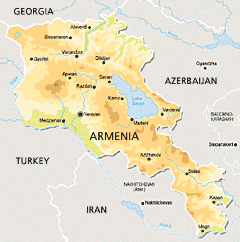 Ծրագրի նկարագրությունըԾրագրի 2-րդ տրանշը բաժանված է երեք ենթածրագրերի.ա. Արգավանդ-Շիրակ ճանապարհային հանգույց. մոտավորապես 1,3 կմ երկարությամբ ճանապարհային հանգույցի շինարարություն Արգավանդի մայրուղու և Շիրակի փողոցի արևմտյան կողմի միջև: Ծրագիծն անցնում է հնագիտական վայրով, որը հայտնի է Կարմիր բլուր տեղանվամբ: բ. Դավթաշեն - Աշտարակի մայրուղի՝ 2,3 կմ երկարությամբ: գ. Բաբաջանյան - Աշտարակի մայրուղի՝ 6,5 կմ երկարությամբ: Բոլոր կողմերի միջև հաղորդակցությունը ավելի դյուրին դարձնելու նպատակով՝ Ծրագիր 1-ի և Ծրագիր 2-ի տարածքը (Տրանշ 1 և Տրանշ 2) բաժանվել է մի քանի հատվածների, որոնք համարակալվել են Հ1-ից Հ9 և ներկայացված են ստորև բերված աղյուսակում: Դրանք ցուցադրված են հետևյալ քարտեզում (տե՛ս Նկար 1-2 Ծրագրի տեղակայվածության քարտեզ):Աղյուսակ 1-1 Ծրագրի ճանապարհահատվածներըԸստ ՀՕՏ ազդեցության մակարդակի՝ Տրանշ 2/Ծրագիր 2-ը դասակարգվել է որպես Կատեգորիա Ա՝ հարկադիր տարաբնակեցման համար (համաձայն ԱԶԲ-ի Գործառնական ձեռնարկի, 2009 թ. (ADB Operation Manual (OM) F1/OP (2009))՝ ծրագիրը դասակարգվում է որպես Կատեգորիա «Ա», եթե ավելի քան 200 անձինք կրում են զգալի ազդեցություն (վերաբնակեցում կամ եկամուտ ստեղծող գույքի ավելի քան 10%-ի կորուստ): Հակառակ դրան՝ ծրագիրը դասակարգվում է որպես Կատեգորիա «Բ», եթե զգալի ազդեցության են ենթարկվում 200-ից պակաս թվով անձինք: «Գ» կատեգորիայի ծրագրերը ՀՕՏ ազդեցություններ չեն կրում):Նկար 1-2 Ծրագրի տեղակայվածության քարտեզ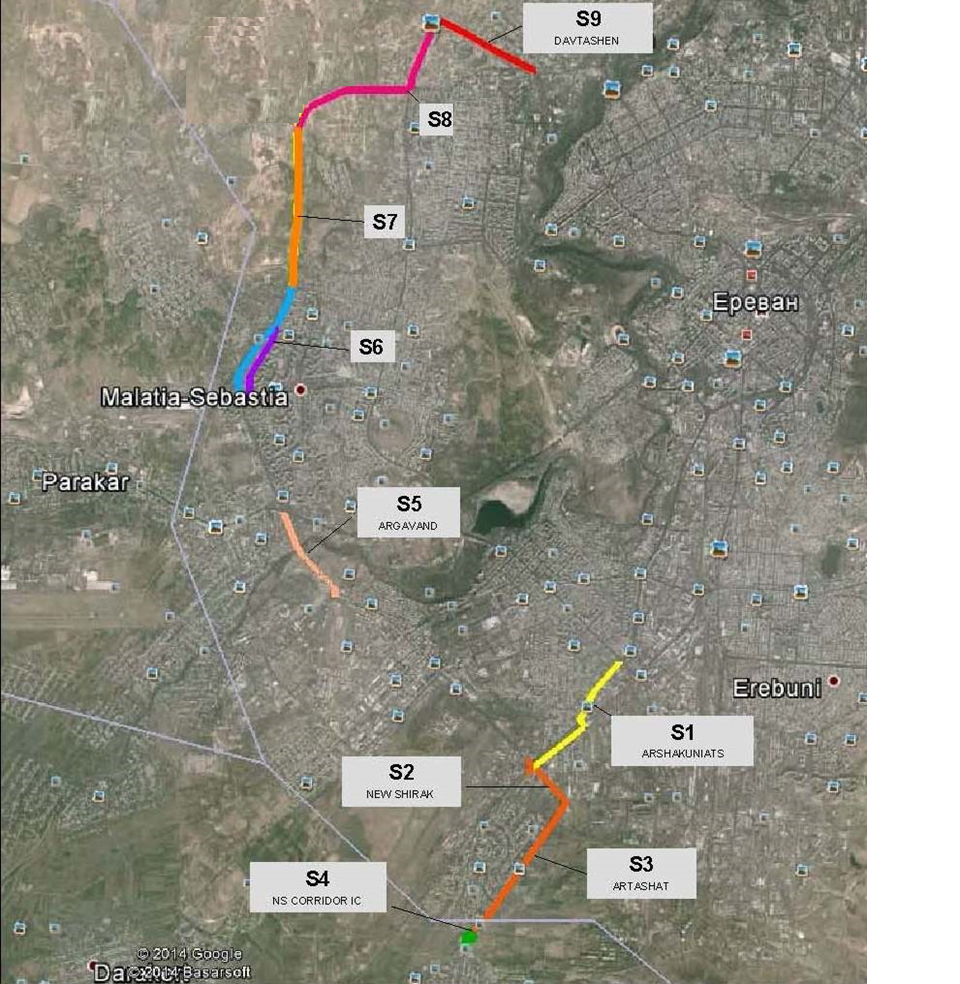 Ենթածրագիր 2. Տիչինա-Աշտարակ ճանապարհային հանգույցՏեղակայվածություն և նկարագրությունՍույն ՀՕՏԾ փաստաթուղթը ներկայացնում է Ծրագիր 2/Տրանշ 2-ի 7-րդ և 8-րդ հատվածները:Տիչինա-Աշտարակ մայրուղին գտնվում է Աջափնյակ և Մալաթիա-Սեբաստիա (Երևան քաղաքի կենտրոնից մոտ 6 կմ դեպի հարավ-արևմուտք) վարչական շրջաններում, Երևանի հյուսիս-արևմտյան և հարավ-արևմտյան մասերում: Ծրագրի այս մասը հիմնականում բաղկացած է Տիչինա-Հին Սիլիկյան (հատված 7) և Հին Սիլիկյան-Աշտարակ (հատված 8) ճանապարհահատվածներից: Տե՛ս Նկար 1-3:Այս ճանապարհահատվածները բաղկացած կլինեն կենտրոնական բաժանիչ գոտիով մոտ 4.3 կմ քաղաքային երկկողմ երթևեկելի մասի կառուցումից: Նոր ծրագծի (2.8 կմ) վրա կկառուցվի մայթ/ոտքի ճանապարհ կամ կլայնացվի գոյություն ունեցող քաղաքային երթևեկելի մասը (1.5 կմ):Սույն ՀՕՏԾ-ի շրջանակներում այդ երկու հատվածների աշխատանքները ներառում են հետևյալը՝ երկմակարդակ փոխհատումներ ուղեանցներով և իջատեղերով, գոյություն ունեցող հանգույցների վրա երկու կառուցվածքներ, տեղական նշանակության մուտքային և սպասարկման ճանապարհներ, ջրահեռացում, հենապատեր և մայրուղու հետ կապված այլ էլեմենտներ՝ ներառյալ խրամուղիների խողովակները, հաղորդուղիների տեղափոխումը (ջրագիծ, կոյուղագիծ, ոռոգում, գազատար խողովակներ, հեռահաղորդակցություն, հոսանք, արտաքին լուսավորություն):Ենթածրագրի իրականացման ժամանակացույցըՀՕՏԾ-ի իրականացումը մեկնարկելու է 2017 թ. հունվարի սկզբին և ամբողջովին ավարտվելու է 2017 թ. ապրիլի վերջին: Տեղամասի հանձնումը Կապալառուին նախատեսված է 2017 թ. hունիսին, եթե ԱԶԲ-ն ապրիլի սկզբին հաստատի համապատասխանության մասին հաշվետվությունը: ԾԻԳ-ը նախատեսում է ՀՕՏԾ-ն իրականացնել և ՀՕՏ-ից ազատ հատվածները Կապալառուին տրամադրել ըստ հատվածների, հետևաբար ՀՕՏԾ իրականացման ժամանակացույցի, ինչպես նաև համապատասխանության մասին հաշվետվությունների մեջ արտացոլված է այս տրամաբանությունը: Նկար 1-3 Տիչինա-Աշտարակ ճանապարհային հանգույց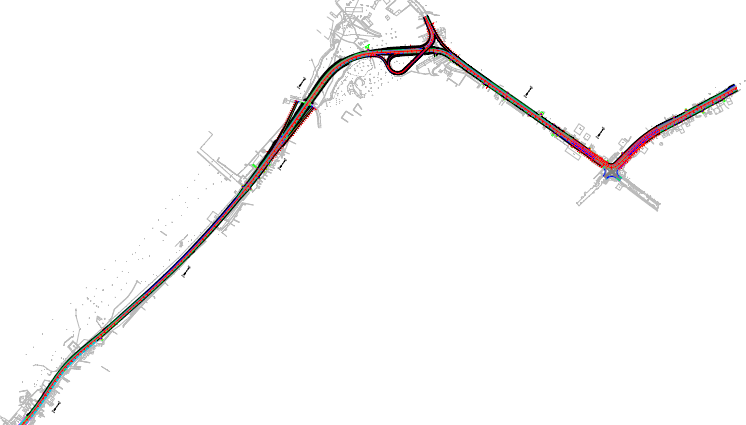 Հողի օտարման և տարաբնակեցման ծրագրի շրջանակն ու կարգավիճակըՀՕՏԾ-ն հիմնված է Ենթածրագիր 2-ի մանրամասն նախագծի վրա: Այն վերջնական է և պատրաստ է իրականացման համար: Սույն ՀՕՏԾ-ն ավարտելու համար նախաձեռնվել են հետևյալ քայլերը.ա. ԱԵՏՏ-ների, ԱԵԱ-ների մարդահամարի և կորուստների գույքագրման/տեղազննման իրականացում, բ. ազդեցության ենթակա հողերի, շենքերի, կառույցների և այլ գույքերի մանրամասն չափագրման, նկարագրության և գնահատման իրականացում,գ. ԱԵՏՏ-ների 79% ընտրանքային խումբ ներառող սոցիալ-տնտեսական հետազոտության իրականացում, դ. ԱԵԱ-ների հետ հանրային լսումների իրականացում, ե. բոլոր տեսակի կորուստների համար փոխհատուցման մանրամասն բյուջեի պատրաստում:Հողի օտարման և տարաբնակեցման ծրագրի նպատակը ՀՕՏԾ-ի հիմնական նպատակն է բացահայտել Ենթածրագրի ազդեցության ենթակա անձանց և աջակցել նրանց` վերականգնելու իրենց նախկին կենսամակարդակը, իսկ խոցելի և տեղահանված աղքատներին աջակցել՝ առնվազն հասցնելով նրանց կենսամակարդակը ազգային նվազագույն չափանիշներին: ՀՕՏԾ-ն գնահատում է Ենթածրագրի հողի օտարման և տարաբնակեցման ազդեցությունը ԱԵԱ-ների վրա` համաձայն ՀՀ օրենսդրությանը և կանոնակարգերին, ԱԶԲ-ի Անվտանգության քաղաքականության հայտարարագրին (ԱՔՀ 2009 թ.) և ՀՕՏՇ-ին (N273-Ն առ 7.03.2012 թ.): Այս նպատակներն իրագործելու համար ՀՕՏԾ-ն ներկայացնում է մանրամասներ, որոնք անհրաժեշտ են փոխհատուցման, տարաբնակեցման և վերականգնման համար` սահմանելով.ա. ԱԵԱ-ի նկարագիրը, բ. Ենթածրագրի ազդեցությունը և կորուստների չափը,գ. տեղեկատվության հրապարակումը, հանրային լսումները և մասնակցությունը,դ. վերականգնման և փոխհատուցումների վճարման քաղաքականությունը և շրջանակը,ե. բողոքների և դժգոհությունների լուծման մեխանիզմը, զ. տարաբնակեցման բյուջեն և ֆինանսավորման պլանը, ներառյալ` կորցրած գույքերի, վերաբնակեցման և վերկանգնման գնահատումն ու փոխհատուցման չափը, է. տարաբնակեցման ծրագրի իրականացման համար ինստիտուցիոնալ շրջանակը և ը. ՀՕՏԾ-ի իրականացման մոնիտորիգը:Հողի օտարում և տարաբնակեցում. Ծրագրի իրականացմանն առնչվող պայմանները ԱԶԲ-ի երաշխիքների պահանջների և ԲՖԳ Ծրագրի համաձայն` յուրաքանչյուր տրանշի հաստատումը/իրականացումը հիմնված է հետևյալ պայմանների վրա.ա. ԲՖԳ/Առաջին տրանշի գնահատում. պայմանավորված է հետևյալ գործողություններով` ա) ԱԶԲ-ի և ՀՀ կառավարության համար ընդունելի ձևաչափով և բովանդակությամբ ամբողջ ԲՖԳ-ի համար ՀՕՏՇ-ի պատրաստում/ներկայացում, բ) Աղքատության և սոցիալական հարցերի նախնական գնահատում (ԱՍՀՆԳ) և գ) ԱԶԲ-ի և ՀՀ կառավարության համար ընդունելի ՀՕՏԾ-ների պատրաստում/ներկայացում Ծրագրի յուրաքանչյուր տրանշի համար, որը պահանջում է ՀՕՏ:բ. Պարբերական ֆինանսավորման հայտի (ՊՖՀ) հաստատում հետագա տրանշների և յուրաքանչյուր ենթածրագրի համար. պայմանավորված է հետևյալ գործողություններով` ա) ՀՕՏՇ-ի վերանայում/փոփոխում/ներկայացում, բ) Աղքատության նվազեցման և սոցիալական ռազմավարության ամփոփագրի պատրաստում (ԱՆՍՌԱ), գ) յուրաքանչյուր տրանշի համար, որն ունի ՀՕՏ, պատրաստել/ներկայացնել առնվազն ՀՕՏԾ նախագծային տարբերակներ՝ փոփոխված ՀՕՏՇ-ին համահունչ, ինչպես նաև ԱԶԲ-ի և կառավարության համար ընդունելի ձևաչափով և բովանդակությամբ: գ. Պայմանագրի ստորագրումը. պայմանավորված է հետևյալ գործողություններով` ա) ՀՀ կառավարության և ԱԶԲ կողմից ՀՕՏԾ-ի հաստատում, բ) իրականացման համար պատրաստ փաստաթղթի և տեղեկագիրի ներկայացում հանրությանը, գ) Անկախ մոնիթորինգի գործակալության վարձում: դ. Շինարարական աշխատանքների մեկնարկը. պայմանավորված է ՀՕՏԾ-ի ամբողջական իրականացմամբ, որն արձանագրված կլինի ԱԶԲ-ի համար ընդունելի ԱՄԳ-ի կողմից պատրաստված Համապատասխանության հաշվետվությունում:Փաստաթղթի հրապարակումըԻրականացման համար պատրաստ սույն վերջնական թարմացված ՀՕՏԾ-ն հայերեն լեզվով կտեղադրվի ԵՔ-ի պաշտոնական կայքէջում` ՀՀ կառավարության կողմից հաստատվելուց հետո: Անգլերեն լեզվով ՀՕՏԾ-ն կտեղադրվի ԱԶԲ-ի պաշտոնական կայքէջում` ԱԶԲ-ի կողմից հաստատվելուց անմիջապես հետո: ՀՕՏԾ-ի ամփոփ տեղեկագիրը հայերեն լեզվով կտրամադրվի ԱԵԱ-ներին ՀՕՏԾ-ի հաստատումից հետո: Ծրագրի կասեցման օրը Ծրագրի համար կասեցման օրը 2016 թվականի օգոստոսի 3-ն է, երբ վերջնական ՀՕՏԾ-ի համար սկսվել է գույքերի նկարագրության արձանագրությունների ստորագրումը: Արձանագրութունների ձևաչափերը ներկայացված են Հավելված 8-ում:ԱԶԴԵՑՈՒԹՅԱՆ ԳՆԱՀԱՏՈՒՄ ԵՎ ԱԶԴԵՑՈՒԹՅԱՆ ԵՆԹԱԿԱ ՏՆԱՅԻՆ ՏՆՏԵՍՈՒԹՅՈՒՆՆԵՐԻ ՄԱՐԴԱՀԱՄԱՐԸնդհանուր տեղեկություններՍույն ՀՕՏԾ-ի մշակման համար ընդունված հիմնական սկզբունքներից մեկն այն է, որ Ծրագրի առնչությամբ փոխհատուցման բոլոր վճարումները և կենսապահովման միջոցների վերականգնմանն ուղղված աջակցությունը պետք է հիմնված լինեն ազդեցության ենթակա անձանց վրա Ծրագրի ազդեցությունների մանրամասն վերլուծության վրա: Սույն ՀՕՏԾ-ի համար տվյալները հավաքագրվել են 2016 թվականի հունվար-մարտ ամիսներին՝ ՀՀ կառավարության 2015 թվականի դեկտեմբերի 24-ի «Քաղաքային կայուն զարգացման ներդրումային ծրագրի Տրանշ 2 Հին Սիլիկյան-Աշտարակ մայրուղու ճանապարհահատվածում առկա գույքի և հողատարածքների նախնական ուսումնասիրման մասին» թիվ 1531-Ն որոշման շրջանակներում, ապա թարմացվել՝ 2016թ. հունիսին, բացառիկ՝ ՀՀ կառավարության 2016 թվականի հունսի 30-ի «Քաղաքային կայուն զարգացման ներդրումային ծրագրի Տրանշ 2 Հին Սիլիկյան-Աշտարակ ճանապարհահատվածում առկա որոշ գույքերի և հողատարածքների նկատմամբ բացառիկ՝ գերակա հանրային շահ ճանաչելու մասին» թիվ 683-Ն որոշումն ընդունվելուց հետո («Հասարակության և պետության կարիքների համար սեփականության օտարման մասին» Հայաստանի Հանրապետության 2006 թվականի նոյեմբերի 27-ի ՀՕ-185-Ն օրենքը նախատեսում է Օտարողի պահանջով օտարվող գույքի նախնական ուսումնասիրության հնարավորություն՝ նախքան գույքի նկատմամբ բացառիկ՝ գերակա հանրային շահ ճանաչելու մասին որոշման (ԲԳՀՇՈ) մեջ ներառվելը: Այն ՄՉՀ անցկացնելու հնարավորություն է տալիս՝ ԲԳՀՇՈ-ի մեջ ընդգրկվող ազդեցության ենթակա գույքերի ցանկը վերջնականացնելու, ազդեցության տեսակը և չափը որոշելու համար, որպեսզի պատրաստվեն առանձին/անհատական քարտեզներ՝ առանց ԱԵԱ-ների հետ նկարագրության արձանագրությունը ստորագրելու պարտավորության, ինչպես ԲԳՀՇՈ-ի դեպքում է): Ծրագրի ՀՕՏ ազդեցությունների չափը ճշգրտորեն գնահատելու համար իրականացվել են հետևյալ հետազոտությունները. ա. Մանրամասն չափագրման հետազոտություն (ՄՉՀ)՝ ազդեցության ենթակա հողակտորների, շենքերի/շինությունների տարածքի և գույքի այլ տեսակների և քանակի ճշգրիտ նկարագրությունն ու չափագրումը:բ. Կորուստների գույքագրում՝ օտարման ենթակա հողի, շենքերի/շինությունների և գույքի հատկանիշների բացահայտում և գնահատում: գ. Ազդեցության ենթակա գույքի փոխարինման արժեքի գնահատում՝ ՀՕՏԾ բյուջեն մշակելու համար կորցրած գույքի արժեքի, եկամտի և կենսապահովման այլ աղբյուրների բացահայտում և օժանդակությունների/նպաստների սահմանում: դ. Մարդահամար՝ ԱԵՏՏ-ների և դրանց անդամների ճշգրիտ քանակի բացահայտում, ներառյալ` որոշ տարրական առանձնահատկություններ, ինչպիսիք են` սեռը և էթնիկ պատկանելությունը: ե. Սոցիալ-տնտեսական հետազոտություն (ՍՏՀ)՝ ազդեցության ենթակա անձանց, տնային տնտեսությունների և ձեռնարկատիրական գործունեությունների սեփականատերերի ներկա սոցիալ-տնտեսական կարգավիճակի, ինչպես նաև հանրային ծառայությունների մատչելիության, փոխհատուցման վերաբերյալ պատկերացումների և նրանց կենսամակարդակի վրա Ծրագրի ազդեցության բացահայտում:Հետազոտության մեթոդաբանությունը և ազդեցության գնահատման մոտեցումները Հետազոտության մեթոդաբանությունըՄՆՇՎԽ-ն ծրագրի շրջանակներում որպես ենթակապալառու վարձեց արտոնագրված չափագրող և գնահատող կազմակերպություն` նախորդ բոլոր հետազոտությունների արդյունքներից անկախ` օտարման ենթակա յուրաքանչյուր գույք չափելու և վերագնահատելու համար: Սա իրականացվեց անկախ այն տվյալներից, որոնք կարելի էր ձեռք բերել կադաստրային քարտեզներից, ՀՕՏԾ-ների նախագծային տարբերակների պատրաստման ընթացքում ձեռք բերված տվյալներից, ինչպես նաև Ծրագրի արդյունքում ազդեցության ենթակա գույքի իրավական կարգավիճակից:ՄՉՀ շրջանակը և գույքերի գույքագրումը ներառում էին ներքոնշյալ գույքի կամ հատկանիշների բացահայտումը, դասակարգումը, չափագրումը և գնահատումը.ա. հող (գյուղատնտեսական, բնակելի, արդյունաբերական և հասարակական նշանակության հողակտորներ), ներառյալ՝ այդ հողակտորների վրա բարելավումները, բ. շենքեր/շինություններ (ներառյալ՝ դասակարգումն ըստ շենքի կատեգորիայի և շինության տեսակի),գ. ԱԵԱ-ի կողմից հողի և շինությունների զբաղեցման իրավական կարգավիճակը,դ. մշակաբույսերի տեսակը և զբաղեցրած տարածքը,ե. ծառերի տեսակն ու քանակը,զ. ազդեցության ենթակա ձեռնարկատիրական գործունեությունները (ազդեցության տեսակը և իրավական կարգավիճակը),է. զբաղվածության կորուստ, ը. ազդեցության ենթակա համայնքների/հանրային գույքի քանակը, տեսակը և տարածքը:ՄՉՀ-ն ներառում էր գոյություն ունեցող անշարժ գույքի` հողերի և նրանց վրա կառուցված շենքերի/շինությունների չափագրումը, դրանց նպատակային նշանակության, սեփականության, օգտագործման ձևի, դրանց որակի և քանակի, տեսքի և տեսակի որոշումը: Չափագրումներն իրականացվեցին՝ համաձայն Հայաստանի Հանրապետության կառավարությանն առընթեր անշարժ գույքի կադաստրի պետական կոմիտեի (ՀՀ ԿԱ ԱԳԿՊԿ) նախագահի 2011 թվականի հոկտեմբերի 20-ի թիվ 283-N հրամանով հաստատված Հավելված 1-ի՝ անշարժ գույքի չափագրման (գրանցման) վերաբերյալ հրահանգի: Չափագրումները կատարվեցին արբանյակային տեղորոշման կայանների, տախեոմետրի և լազերային որոնիչների միջոցով: ԱԶԲ քաղաքականության պահանջների համաձայն` ներկայիս փաստացի չափագրումը հիմնված է չափագրման ժամանակ ԱԵԱ-ի կողմից օգտագործվող գույքի իրական չափի վրա (Եթե իրական չափագրումը համապատասխանում է ՀՀ ԿԱ ԱԳԿՊԿ-ի կողմից տրված սեփականության վկայագրում նշված պարամետրերին (հաշվի առնելով ՀՀ ԿԱ ԱԳԿՊԿ-ի կողմից սահմանված շեղումների թույլատրելի սահմանները), ապա սեփականության հատակագիծը ՀՀ ԿԱ ԱԳԿՊԿ հանձնելու համար պատրաստվում է ՀՕՏԾ-ի իրականացման ընթացքում: Իսկ եթե այդպես չէ, սեփականատիրոջը տեղեկացվում է այդ մասին: Եթե սեփականատերը ցանկանում է, պատրաստվում է նոր հատակագիծ` ՀՀ ԿԱ ԱԳԿՊԿ հանձնելու համար: Սեփականության վկայականում համապատասխան ուղղումներ կատարելուց հետո պատրաստվում է վերջնական հատակագիծ ՀՀ ԿԱ ԱԳԿՊԿ հանձնելու համար և նախքան գույքի օտարման պայմանագրի ստորագրումը անշարժ գույքի վերագրանցման համար): ԱԵԱ-ներին դաշտային այցելության նախորդ օրը հեռախոսով տեղեկացվել է չափագրման օրն ու ժամը: Այս ընթացակարգն ապահովում էր ԱԵԱ-ների կողմից չափագրման գործընթացի մոնիթորինգը (մանրամասները ներկայացված են Հավելված 2-ում): Ազդեցության գնահատման մոտեցումներՍտորև ներկայացված են սույն ՀՕՏԾ-ի շրջանակներում ազդեցության գնահատման ընթացքում կիրառված մոտեցումները մի քանի տիպական դեպքերի համար, մասնավորապես՝ 1. բացահայտման և գնահատման մեխանիզմներ այն դեպքերի համար, երբ ազդեցության ենթակա գույքերի մնացած մասը ենթարկվում է Ծրագրի անուղղակի ազդեցության և, հետևաբար, պետք է օտարվի և փոխհատուցվի ՀՕՏԾ-ի ներքո, 2. ազդեցության գնահատման և փոխհատուցման մեխանիզմներ, որոնք կիրառվում են Ծրագրի շրջանակներում ժամանակավոր ազդեցության դեպքում, 3. գնահատման և հաշվարկման մեխանիզմներ այն դեպքերի համար, երբ ըստ ՄՉՀ ազդեցության և ըստ կադաստրային քարտեզների/տվյալների գնահատված ազդեցության միջև առկա են տարբերություններ և 4. Ծրագրի շրջանակներում վերականգնման ենթակա հաղորդուղիները:ա. Ազդեցության ենթակա գույքերի՝ անուղղակի ազդեցության ենթակա մասերը. Մանրամասն նախագծման վերլուծության, ինչպես նաև ՄՉՀ և գույքերի տեղազննման արդյունքում բացահայտվել է մի քանի դեպք, երբ ազդեցության ենթակա գույքերի մնացած մասը օտարումից հետո կորցնում է իր նպատակային նշանակությունը տարբեր պատճառներով, այսինքն՝ ենթարկվում է անուղղակի ազդեցության Ծրագրի ներքո: Նման դեպքերի համար անուղղակի ազդեցության ենթակա մասերը ներառվել են սույն ՀՕՏԾ-ի մեջ որպես օտարման և փոխհատուցման ենթակա գույքեր: Այդ դեպքերի ցանկը համապատասխան մանրամասներով բերված է Հավելված 10-ում: Ստորև ամփոփված են նշված դեպքերը.Դեպքեր, երբ գույքի մնացած մասն ազդեցության ենթակա գույքի օտարման հետևանքով կորցնում է իր մուտքի/ելքի հնարավորությունը (Նույն մուտքը, որը գույքն ուներ Ծրագրի մեկնարկից առաջ: Մանրամասների համար տե՛ս Հավելված 10),Դեպքեր, երբ գույքի մնացած մասը հողի օտարման արդյունքում պիտանի չէ հետագա ֆունկցիոնալ օգտագործման համար (սրանք այն դեպքերն են, երբ հողակտորների մնացած մասը կազմում է ամբողջ հողի 14,77%-30.90%, հետևաբար, պիտանի չեն ֆունկցիոնալ օգտագործման և բնակավայրի վերականգնման համար),Դեպքեր, երբ շենքը կամ շինությունը ենթարկվում է մասնակի ազդեցության, և սեփականատերը չի ուզում պահել կամ վերականգնել մնացած մասը, մնացած անուղղակի ազդեցությունը ներառվել էր ուղղակի ազդեցության ենթարկված գույքերի մեջ՝ նախապես համաձայնեցնելով ԱԵԱ-ների հետ (ինչպես սահմանված է Ծրագրի ՀՕՏՇ-ի և ՀՕՏԾ-ի ՄՉՀ-ի մեթոդաբանության համաձայն): ա. Բոլոր ժամանակավոր ազդեցությունները համապատասխան կորուստներով ներառված են ԱԵԱ-ների ցանկում (Հավելված 11)բ. Ժամանակավոր ազդեցություն. Ծրագրի մանրամասն նախագծի համաձայն, ի լրումն ազդեցության ենթակա հողակտորների, որոնք ներառված են ՀՕՏ սահմաններում, Հատված 7-ի շրջանակներում կա հինգ դեպք և Հատված 8-ի շրջանակներում՝ մեկ դեպք, երբ Ծրագրին ժամանակավորապես անհրաժեշտ են հողակտորների որոշակի մասեր, մասնավորապես՝ այն դեպքերում, երբ ազդեցության ենթակա հողակտորների վրա նախատեսվում է անցկացնել հաղորդուղիներ, օր.՝ կոյուղի, ջրագիծ և այլն:Սույն ՀՕՏԾ-ի շրջանակներում վերոնշյալ ժամանակավոր ազդեցությունների համար կիրառվող ազդեցության գնահատման և փոխհատուցման սկզբունքները հետևյալն են՝ ա. Մասնավոր սեփականություն հանդիսացող հողակտորները համարվում են օտարման և փոխհատուցման ենթակա և՛ հողի, և՛ բարելավումների մասով (նման դեպքերն իրականում համարվում են մշտական ազդեցություն): բ. ՀՀ օրենսդրության պահանջների չպահպանմամբ` անշարժ գույքի նկատմամբ չգրանցված իրավունքով օգտագործվող ՝ ազդեցության ենթակա հողակտորների դեպքում փոխհատուցում կվճարվի միայն ազդեցության ենթակա հողի վրա օգտագործողի կողմից արված բարելավումների համար, ինչպիսիք են` ծառերը, մշակաբույսերը, ցանկապատերը և այլն: Նման դեպքերում օգտագործողները նպաստ չեն ստանա ՀՀ օրենսդրության պահանջների չպահպանմամբ` անշարժ գույքի նկատմամբ չգրանցված իրավունքով օգտագործվող հողի դիմաց, այնուամենայնիվ, այդ հողակտորները պետք է ծածկվեն և վերադարձվեն օգտագործողին (այդ աշխատանքները պետք է ներառվեն Կապալառուի Պայմանագրի մեջ):գ. ՄՉՀ-ի և կադաստրային քարտեզների/տվյալների հիման վրա գնահատված ազդեցությունների միջև առկա տարբերություններԿադաստրային քարտեզի և տվյալների վերլուծության, ինչպես նաև իրականացված ՄՉՀ արդյունքում (փաստացի չափագրում) բացահայտվել է երկու դեպք, երբ ազդեցության ենթակա հողակտորների փաստացի կոորդինատների հիման վրա ՄՉՀ արդյունքում բացահայտված ազդեցությունը և ազդեցության ենթակա հողակտորների կոորդինատներն ըստ կադաստրային քարտեզի/տվյալների միմյանց չեն համապատասխանում: Մասնավորապես՝ այն դեպքերում, երբ գույքերն իսկապես ենթարկվում են ազդեցության, սակայն ազդեցության ենթակա հողակտորների կոորդինատները պետք է ուղղվեն կադաստրային քարտեզի վրա և տվյալներում` հիմք ընդունելով փաստացի չափագրման արդյունքում ստացված կոորդինատները, ինչի հետևանքով կարող է փոխվել ազդեցությունը (ազդեցության ենթակա մակերեսը):Սույն ՀՕՏԾ-ի մշակման ընթացքում վերոնշյալ դեպքերի մանրամասն նկարագիրը ներկայացվել է ՀՀ ԿԱ ԱԳԿՊԿ-ին համապատասխան հատակագծերի հետ՝ շտկման համար, ինչը ներկայումս կատարման ընթացքում է: Այնուամենայնիվ, հաշվի առնելով այն, որ սույն ՀՕՏԾ-ի մշակման ընթացքում նշված դեպքերը դեռևս շտկված չեն եղել, ազդեցությունները (ազդեցության ենթակա մակերեսը) և փոխհատուցումը հաշվարկվել և ներառվել են սույն ՀՕՏԾ-ի մեջ ներկայիս կադաստրային քարտեզի և տվյալների հիման վրա. ((Այս գույքերի ազդեցությունները և, հետևաբար, փոխհատուցման գումարը կարող են փոխվել ՀՕՏԾ-ի իրականացման ընթացքում՝ շտկված կադաստրային քարտեզի և տվյալների հիման վրա):Այդ դեպքերին վերաբերող համապատասխան դիտողությունները ներառված են սույն ՀՕՏԾ-ում ներկայացված ազդեցության տվյալների մեջ: Բոլոր այդ դեպքերի մանրամասները, ինչպես նաև դրանց շտկման ընթացակարգերը, ներառված են Գլուխ 10-ում՝ «Օրինականացման և շտկող միջոցառումների պլան»-ում (ՕՇՄՊԾ):Ծրագրի շրջանակներում վերականգնվող հաղորդուղիներԾրագրի շրջանակներում կվերականգնվեն միայն ՀՀ օրենսդրության պահանջների պահպանմամբ` անշարժ գույքի նկատմամբ գրանցված իրավունքով օգտագործվող հաղորդուղիները: ՀՀ օրենսդրության պահանջների չպահպանմամբ` անշարժ գույքի նկատմամբ չգրանցված իրավունքով օգտագործվող հաղորդուղիների դեպքում (սույն ՀՕՏԾ-ի շրջանակներում նման դեպքեր չեն հայտնաբերվել) ԱԵԱ-ները կփոխհատուցվեն միայն իրենց կողմից կատարված բարելավումների համար (խողովակներ և այլն) և կկարողանան դրանք վերականգնել հողակտորների մնացած մասերի վրա: Քանի որ ԱԵԱ-ների բնակելի տներն ամբողջությամբ օտարվում են, ԱԵԱ-ների կողմից փորված ազդեցության ենթակա բոլոր կոյուղահորերը ենթակա են փոխհատուցման և ներառված են ՀՕՏ ազդեցությունների և բյուջեի մեջ: Մասնակի ազդեցության ենթարկված բնակելի և ոչ բնակելի գույքերի կոյուղիներն ազդեցության չեն ենթարկվում: Ազդեցությունը հողի վրաՀողի դասակարգումն ըստ Հայաստանի Հանրապետության 2001 թվականի մայիսի 2-ի Հողային օրենսգրքիՀայաստանի Հանրապետության 2001 թվականի մայիսի 2-ի Հողային օրենսգիրքը Հայաստանի հանրապետության հողային ֆոնդը ըստ նպատակային նշանակության (կատեգորիաների) դասակարգում է հետևյալ ինը խմբերի՝ 1) գյուղատնտեսական նշանակության, 2) բնակավայրերի/բնակելի, 3) արդյունաբերության, ընդերքօգտագործման և այլ արտադրական նշանակության, 4) էներգետիկայի, տրանսպորտի, կապի, կոմունալ ենթակառուցվածքների օբյեկտների, 5) հատուկ պահպանվող տարածքների, 6) հատուկ նշանակության, 7) անտառային, 8) ջրային և 9) պահուստային հողերի: Ծրագիրը տեղակայված է քաղաքային վայրում: Ազդեցության ենթակա գրեթե բոլոր հողերը ՀՀ ԿԱ ԱԳԿՊԿ-ի կողմից դասակարգված են որպես բնակավայրեր/բնակելի հողեր: Պարզություն ապահովելու և իրական օգտագործման հետ համահունչ լինելու նպատակով սույն ՀՕՏԾ-ի շրջանակներում ազդեցության ենթակա հողի կատեգորիաները խմբավորվել են հետևյալ կերպ` ա. Բնակելի հողեր, որոնք օգտագործվում են բնակերի տների, հարակից օժանդակ շինությունների և այգեգործության նպատակով: բ. 	Պտղատու/գյուղատնտեսական նշանակության հողեր, որոնք օգտագործվում են մրգեր, փայտանյութ/դեկորատիվ ծառեր և թփեր աճեցնելու նպատակով:գ. Հասարակական նշանակության հողեր, որոնք օգտագործվում են ձեռնարկատիրական գործունեություն իրականացնելու նպատակներով, ինչպիսիք են՝ խանութները և բենզալցակայանները:Հողի կորուստԱզդեցության ենթակա հողերը գտնվում են քաղաքային բնակավայրում՝ Երևանի Մալաթիա-Սեբաստիա և Աջափնյակ վարչական շրջաններում: Ընդհանուր առմամբ առկա է ազդեցության ենթակա 55 հողակտոր, որոնք ծրագրային տարածքում զբաղեցնում են 41,049.75 մ²: Ընդհանուր առմամբ 49 տնային տնտեսությունների պատկանող հողակտորներ կկրեն որոշակի ազդեցություն: Ազդեցության ենթակա հողակտորները հիմնականում բնակելի տարածքներ են, պտղատու այգիներ կամ հասարակական նշանակության հողեր: Հողի վրա ազդեցությունները ներառում են նաև Օրինականացման և շտկող միջոցառումների պլանում (ՕՇՄԾ) ներառված երկու դեպք:Ազդեցության ենթակա հողակտորները բաժանվել են ներքոնշյալ երկու տեսակի՝ ըստ իրենց սեփականության կարգավիճակի.ա. Սեփականության իրավունքով տնօրինվող հող. ընդհանուր առմամբ 29 հողակտոր (29,325.80մ²) պատկանում են անձանց, ովքեր ազդեցության ենթարկված հողակտորների նկատմամբ ունեն օրենքով սահմանված կարգով գրանցված սեփականության իրավունք: Սեփականության իրավունքով տնօրինվող հողակտորների մեծ մասը հասարակական նշանակության հողեր են (21): (18 հողակտոր դատարկ են, 2-ը՝ հանդիսանում են սպասարկման տարածք, որոնց վրա տեղակայված են խանութ և գրասենյակ, սակայն ազդեցության են ենթարկվում միայն դրանց աստիճանավանդակները: 1 հողակտոր կադաստրային տվյալներով հասարակական նշանակության է, սակայն օգտագործվում է բնակելի նպատակով): 8 հողակտոր ունի բնակելի նշանակություն: Սեփականության իրավունքով տնօրինվող հողակտորների թվի մեջ ներառված են այն հողակտորները, որոնք գտնվում են կադաստրային շտկման փուլում ՕՇՄՊ-ի համաձայն, մասնավորապես՝ մեկ հասարակական նշանակության հողակտոր (11.56մ²), և մեկ բնակելի նշանակության հողակտոր (3.32մ²), որոնք փաստացիորեն ենթարկվում են ազդեցության, սակայն ազդեցության ենթակա հողակտորների կոորդինատները պետք է շտկվեն կադաստրային քարտեզում և տվյալներում: Սեփականության իրավունքով տնօրինվող հողակտորների ազդեցության ենթակա մակերեսը կազմում է նվազագույնը 3.32մ² և առավելագույնը 8,964.26 մ² (միջինը 963.16 մ²): բ. Համայնքային հող. հող, որը պատկանում է Երևանի քաղաքապետարանին: Ընդհանուր առմամբ Ծրագրի հետևանքով ազդեցության է ենթարկվում 26 համայնքային հողակտոր (11,723.95մ²): Հետազոտության արդյունքում պարզվել է, որ այդ բոլոր հողակտորներն օգտագործվում են առանց սեփականության իրավունքի: Այդ 26 հողակտորներից 11-ն օգտագործվում են բնակելի նպատակով, 5-ը՝ որպես պտղատու այգի, իսկ 10-ը՝ ՀՀ օրենսդրության պահանջների չպահպանմամբ` անշարժ գույքի նկատմամբ չգրանցված իրավունքով օգտագործվող հասարակական նշանակության հողակտորներ են, որոնք օգտագործվում են առևտրային նպատակով (7 հողակտոր օգտագործվում է որպես ձեռնարկատիրական գործունեություն, 1 հողակտոր գտնվում է ազդեցության չենթարկված օժանդակ կառույցներով գազալցակայանի հարևանությամբ, 2 հողակտոր տեղակայված են բնակելի տների հարևանությամբ, մայթի ուղղությամբ): Ազդեցության ենթակա համայնքային հողակտորների շարքում չկա ՀՀ օրենսդրության պահանջների պահպանմամբ` անշարժ գույքի նկատմամբ գրանցված իրավունքով վարձակալված հող:Համայնքային հողակտորների ազդեցության ենթակա մակերեսը կազմում է նվազագույնը 10.00մ² և առավելագույնը 1,954.58մ² (միջինը 450.92մ²): Ծրագրի հետևանքով որևէ պետական հող ազդեցության չի ենթարկվում:Համայնքային հողակտորի սեփականատիրոջը (Երևանի քաղաքապետարան) փոխհատուցում չի վճարվելու: Ազդեցության ենթակա հողի մնացած բոլոր կատեգորիաների համար վճարվելու է փոխհատուցում: Հողի վրա ազդեցության վերաբերյալ տվյալները, ըստ հատվածների, ամփոփված են հետևյալ աղյուսակում: Աղյուսակ 2-1 Հողի կրած ազդեցությունը՝ ըստ հողի տեսակի և սեփականության/հողի զբաղեցման կարգավիճակիԱզդեցությունը շենքերի և շինությունների վրաԲնակելի շենքեր և շինություններ Ընդհանուր առմամբ հատվածներ 7 և 8-ում Տրանշ 2-ի ՀՕՏԾ-ն ազդելու է 44 բնակելի շենքերի և շինությունների վրա: Դրանցից 12-ը բնակելի տներ են, 32-ը՝ օժանդակ շինություններ: (Ազդեցության ենթակա 12 բնակելի տների հետ միասին ազդեցության ենթակա են նաև 32 առանձին օժանդակ շինություններ: Յուրաքանչյուր շինություն գնահատվել է առանձին, քանի որ փոխարինման արժեքը հաշվարկվել է՝ հիմք ընդունելով յուրաքանչյուր կոնկրետ շինության նյութը:) Օժանդակ շինություններից 29-ը պատկանում են ազդեցության ենթակա հիմնական բնակելի շենքերին, մինչդեռ 3 օժանդակ շինություն պատկանում է տնային տնտեսություններին, որոնք ընդհանրապես ազդեցության ենթակա չեն: Ընդհանուր առմամբ 13 հողակտորների վրա գտնվող բոլոր բնակելի շենքերի և շինությունների ազդեցությունը կրելու են 12 տնային տնտեսություններ: Ազդեցության ենթակա շենքերի մակերեսը կազմում է 2,136.46 մ²: Ազդեցության ենթակա շենքերը կառուցված են հիմնականում քարից և մետաղից: Օժանդակ շինությունները հիմնականում կառուցված են քարից, մետաղից, փայտից և երկաթբետոնից:Աղյուսակ 2-2 Ազդեցությունը բնակելի շենքերի և շինությունների վրաՈչ բնակելի շենքեր և շինություններԸնդհանուր առմամբ ազդեցության ենթակա են 22 ոչ բնակելի շինություններ 607.68 մ2 ընդհանուր մակերեսով, որոնցից 15-ն օգտագործվում են ձեռնարկատիրական գործունեության համար, 7-ը ոչ բնակելի/ոչ ձեռնարկատիրական շինություններ են, որոնք ԱԵԱ-ների կողմից օգտագործվում են անձնական նպատակներով: Ազդեցության ենթակա 15 հիմնական և օժանդակ ձեռնարկատիրական շինությունները պատկանում են 7 հողակտորների վրա տեղակայված 5 ձեռնարկատիրական գործունեություններին: Այդ շինությունների ընդհանուր մակերեսը կազմում է 366.6մ2, որից 96.57մ2 ՀՀ օրենսդրության պահանջների չպահպանմամբ` անշարժ գույքի նկատմամբ չգրանցված իրավունքով օգտագործվող տարածք է: Բոլոր 5 ձեռնարկատիրական գործունեությունները առևտրային բնույթի են: (Սույն ՀՕՏԾ-ի շրջանակներում առևտրային են համարվում այն ձեռնարկատիրական գործունեությունները, որոնք աշխատողներ վարձելով՝ տրամադրում են ծառայությունների մատուցում, իրականացնում են առևտուր և սննդի արտադրություն): 7 ոչ ձեռնարկատիրական շինություններն օգտագործվում են անձնական նպատակներով: Ազդեցության ենթակա շինությունները կառուցված են հիմնականում քարից, մետաղից և երկաթբետոնից:Աղյուսակ 2-3 Ազդեցությունը ոչ բնակելի շենքերի և շինությունների վրա Ապամոնտաժման ենթակա շինություններՍույն հատվածների շրջանակներում ապամոնտաժման ենթակա որևէ շինություն չի ենթարկվում ազդեցության:Ցանկապատեր և այլ բարելավումներԸնդհանուր առմամբ հատվածներ 7 և 8-ում Տրանշ 2-ի ՀՕՏԾ-ի ազդեցությանը կենթարկվի 861.15 մ ցանկապատ և 2,015.77մ2 երկաթբետոնե/քարե պատ/ցանկապատ՝ 21 հողակտորների վրա: Նշված ընդհանուր երկարությունից ցանկապատի 861.15 մ տարբեր տեսակի մետաղներից է, որից 286.85 մ մետաղից է, իսկ 574.3 մ՝ երկաթբետոնից, մետաղական բազրիքներով և շիֆերով: Ընդհանուր առմամբ ազդեցության կենթարկվի 21 տնային տնտեսություն, ներառյալ՝ ժամանակավոր ազդեցությունները, որոնք կփոխհատուցվեն փոխարինման արժեքով: Աղյուսակ 2-4 Ազդեցությունը ցանկապատերի և պատերի վրաԱԵԱ-ները որոշ այլ բարելավումներ են կատարել 21 հողակտորների վրա, որոնք չափագրվել և հաշվարկվել են փոխհատուցման համար: Դրանք բետոնե, ասֆալտապատ, մետաղական, մետաղապլաստմասե, բազալտե և աղյուսապատ մակերեսներ են, որոնք կառուցվել են ԱԵԱ-ների կողմից ազդեցության ենթակա հողակտորների վրա: Բարելավումներից առավել մեծ ազդեցություն են կրելու բետոնապատ և ասֆալտապատ տարածքները, որոնց մակերեսը կազմում է 1,331.94մ²: Ազդեցության ենթակա են ընդամենը 1,509.01 մ², 126 մ և 7 բարելավումներ, որոնց համար վճարվելու է փոխհատուցում, ներառյալ՝ ժամանակավոր ազդեցությունները: Աղյուսակ 2-5 Ազդեցությունը բարելավումների վրաՇինությունների վրա ազդեցությունները և վերաբնակեցման ռազմավարությունըՀամաձայն ՀՕՏՇ-ի՝ բոլոր շենքերը (մասնակիորեն կամ ամբողջությամբ ազդեցության ենթակա) կստանան լիարժեք փոխհատուցում: Ծրագրի համար ընդունված վերաբնակեցման ռազմավարությունը հիմնված է փոխարինման արժեքի փոխհատուցման սկզբունքի վրա (շինանյութերի նյութերի, աշխատուժի, նյութերի տեղափոխման տրանսպորտային ծախսերի շուկայական արժեք և այլ համապատասախան ծախսեր): ՀՀ օրենսդրության պահանջների պահպանմամբ՝ անշարժ գույքի նկատմամբ գրանցված իրավունքով օգտագործվող ազդեցության ենթակա շինությունների դեպքում սեփականատերերը կստանան փոխարինման արժեքին գումարած 15%-ի չափով փոխհատուցում, ինչպես նախատեսված է օրենքով: Ազդեցության ենթակա բնակելի շենքերի դեպքում ԱԵԱ-ները կստանան փոխարինման արժեքի 115%-ը՝ անկախ այն հանգամանքից, թե արդյոք շենքերն օգտագործվում են ՀՀ օրենսդրության պահանջների պահպանմամբ՝ անշարժ գույքի նկատմամբ գրանցված իրավունքով, թե՝ ոչ: ՀՀ օրենսդրության պահանջների պահպանմամբ՝ անշարժ գույքի նկատմամբ գրանցված իրավունքով օգտագործվող հողակտորների վրա անշարժ գույքի նկատմամբ չգրանցված իրավունքով շինությունների առկայության դեպքում ԱԵԱ-ները կստանան փոխհատուցում` շինության լիարժեք փոխարինման արժեքի չափով: ՀՀ օրենսդրության պահանջների չպահպանմամբ՝ անշարժ գույքի նկատմամբ չգրանցված իրավունքով օգտագործվող հողակտորների վրա անշարժ գույքի նկատմամբ չգրանցված իրավունքով շինությունների առկայության դեպքում ԱԵԱ-ները կստանան փոխհատուցում` փոխարինման արժեքից հանած օրինականացման գործընթացին առնչվող ծախսերը, սակայն ոչ ավել, քան փոխհատուցման ողջ գումարի 20%-ի չափով: Սույն ՀՕՏԾ-ի շրջանակում պետք է քանդվեն 12 բնակելի և 15 ձեռնարկատիրական գործունեության իրականացման շենք, և նախատեսվում է 89 ԱԵԱ-ների վերաբնակեցում: 12 բնակելի տների կորուստն ազդելու է 12 ԱԵՏՏ-ների վրա (56 ԱԵԱ): Մշտական ազդեցության ենթակա ոչ բնակելի 15 շինության կորուստն ազդելու է հինգ ձեռնարկատիրական գործունեության վրա: Արդյունքում 5 ԱԵՏՏ-ներ (33 ԱԵԱ) կտեղափոխեն իրենց ձեռնարկատիրական գործունեությունները: Ստորև նշված են այն ԱԵՏՏ-ները/ԱԵԱ-ները, որոնք վերաբնակեցվելու են Ծրագրի շրջանակներում՝ անկախ ձեռնարկատիրական գործունեության կարգավիճակից (հարկային հայտարարագրով, թե՝ առանց հարկային հայտարարագրի): Ձեռնարկատիրական գործունեությունների վրա ընդհանուր ազդեցության մանրամասները, ինչպես նաև կենսապահովման միջոցների վերականգնման ռազմավարությունը ներկայացված են Գլուխ 7-ում` «Փոխհատուցում, վերաբնակեցում և եկամտի վերականգնում»: Աղյուսակ 2-6 Ազդեցությունը վերաբնակեցման վրաԻրենց բնակավայրերից վերաբնակեցման ենթակա ԱԵԱ-ների վրա ազդեցության չափի մասին ամբողջական և հստակ պատկերացում կազմելու համար մանրամասն նկարագրված կորուստները ներկայացված են հետևյալ աղյուսակում: Իրենց տները կորցնելու են 12 տնային տնտեսություն, որոնք բաղկացած են 56 ընտանիքնի անդամներից: Աղյուսակ 2-7 Մանրամասնորեն ներկայացված ազդեցությունները բնակավայրերից վերաբնակեցման վրաՄշակաբույսերԹեև ազդեցության ենթակա տարածքը քաղաքային է, որոշ բնակիչներ բանջարեղեն են աճեցնում իրենց տնային տնտեսությունն ապահովելու համար: Սովորաբար, բանջարեղենն աճեցնում են պտղատու այգիներում, ՀՀ օրենսդրության պահանջների չպահպանմամբ` անշարժ գույքի նկատմամբ չգրանցված իրավունքով օգտագործվող հողակտորների վրա կամ տնամերձ այգիներում, ԱԵԱ-ների բնակավայրերի մոտ: Այնուամենայնիվ, այստեղ «գյուղատնտեսական» կորուստ հասկացությունն ունի այլ իմաստ, քան գյուղատնտեսական կորուստը գյուղական բնակավայրերում: Հատվածներ 7 և 8-ում Տրանշ 2-ի ՀՕՏԾ-ի շրջանակներում ազդեցության կենթարկվեն 14 ԱԵՏՏ-ների կողմից օգտագործվող 875 մ2 հողակտորների մշակաբույսեր: 11 ԱԵՏՏ-ի համար գյուղատնտեսությունն ապրուստի միջոց չէ, այլ ուղղակի հավելյալ միջոց իրենց տնային տնտեսությունների համար: Սոցիալ-տնտեսական տվյալները ցույց են տալիս, որ գյուղատնտեսական գործունեությունը եկամտի հիմնական աղբյուր է հանդիսանում 3 ԱԵՏՏ-ի համար, որոնցից միայն 1 ԱԵՏՏ-ի պտղատու այգին է ազդեցության ենթարկվում Ծրագրի հետևանքով: Այդ 1 ԱԵՏՏ-ն ունի թե՛ գյուղատնտեսական եկամտի, թե՛ բնակավայրի կորուստ, որի համար վերականգնման (զգալի ազդեցության և խոցելիության համար նպաստներ) և կենսապահովման վերականգնման նպաստներ են հաշվարկվել: Առավել հաճախ աճեցվող մշակաբույսերն են գազոնը, ելակը, լոլիկը, կարտոֆիլը, վարունգը և կանաչին: Ծրագրի հետևանքով ազդեցության է ենթարկվում 39 մ² տարածք, որի վրա դեկորատիվ ծաղիկներ են աճեցվում: Այսպիսով, տարբեր տեսակի բանջարեղենների տարեկան ընդհանուր կորուստը կազմում է 1,024.70 կգ: Աղյուսակ 2-8 Ազդեցությունը մշակաբույսերի վրաԾառերՏրանշ 2-ի ՀՕՏԾ-ի շրջանակներում հատվածներ 7-ում և 8-ում ազդեցության է ենթարկվելու 1, 826.00 մրգատու ծառ և թուփ: Դրանցից 819.00 մրգատու թփեր են, իսկ 1,007.00՝ մրգատու ծառեր: Ազդեցության ենթակա թփերի մեծ մասը ազնվամորի է, մոշենի և հաղարջենի: Ազդեցության ենթակա ծառերի մեծ մասը բալենի է, խաղող, խնձորենի, ծիրանենի և սալորենի: Ընդհանուր առմամբ մրգատու ծառերի և թփերի կորուստ է ունենալու 21 տնային տնտեսություն: Օգտագործողները կստանան լիարժեք փոխհատուցում ազդեցության ենթակա ծառերի դիմաց: Ազդեցության ենթակա մրգատու թփերի և ծառերի ամփոփ տվյալները ներկայացված են ստորև բերված աղյուսակում: Աղյուսակ 2-9 Ազդեցությունը մրգատու ծառերի վրաՀատվածներ 7 և 8-ում Տրանշ 2-ի ՀՕՏԾ-ի շրջանակներում ազդեցության է ենթարկվում 27 փայտանյութ տվող ծառ: Ազդեցության ենթակա փայտանյութ տվող ծառերի մեծամասնությունը կազմում է բարդին, թեղին և ուռենին (8, 7 և 5): Ազդեցության ենթակա բոլոր ծառերի 40%-ը մրգատու ծառեր են: 10 տնային տնտեսություն կկրի փայտանյութ տվող ծառերի կորուստ: Ազդեցության ենթակա ծառերն օգտագործողները կփոխհատուցվեն՝ առանց ծառերը կտրելուց հետո փայտանյութից ստացված արժեքի մասնահանման: Աղյուսակ 2-10 Ազդեցությունը փայտանյութ տվող ծառերի վրաՏրանշ 2-ի ՀՕՏԾ-ի շրջանակներում hատվածներ 7 և 8-ում ազդեցության կենթարկվի նաև 545 դեկորատիվ ծառ և թուփ: Ինչպես ցույց է տրված ստորև բերված աղյուսակում, առավել ազդեցության է ենթարկվում սյունաձև թույան: Հատվածներ 7 և 8-ում Տրանշ 2-ի ՀՕՏԾ-ի տարածքը հարուստ է վայրի խաղողով, տոսախով և ազնիվ վարդով: Ազդեցության են ենթարկվելու 517 դեկորատիվ թփեր և այգում աճեցվող տարբեր տեսակների ծաղիկներ: Առավել մեծ ազդեցության են ենթարկվելու վայրի խաղողը, տոսախը և ազնիվ վարդը: Ազդեցության ենթակա դեկորատիվ բոլոր ծառերը և թփերը պատկանում են 13 տնային տնտեսությունների: Աղյուսակ 2-11 Ազդեցությունը դեկորատիվ ծառերի և թփերի վրաԱզդեցությունը ձեռնարկատիրական գործունեության և եկամտի վրա Ազդեցության ենթակա ձեռնարկատիրական գործունեությունների բնույթի և շրջանակի հիման վրա սույն ՀՕՏԾ-ի համար սահմանվել են ձեռնարկատիրական գործունեության միայն մշտական կորուստները (ձեռնարկատիրական գործունեությունների վրա ժամանակավոր ազդեցություն չի ակնկալվում): Դրանք ներառում են ձեռնարկատիրական գործունեության այն կորուստները, որոնք առաջացել են հիմնական շենքերը քանդելու կամ ձեռնարկատիրական գործունեության իրականացման վայրից կառույցը մշտապես տեղափոխելու հետևանքով: ԱԵԱ-ները կստանան դրամական փոխհատուցում` 1 տարվա զուտ եկամտի չափով:Այս ծրագրային տարածքում ազդեցության է ենթարկվում ընդամենը 5 ձեռնարկատիրական գործունեություն: Դրանք պատկանում են 5 տնային տնտեսությունների, որոնք բաղկացած են ազդեցության ենթակա 33 անձանցից: Բոլոր 5 ձեռնարկատիրական գործունեությունները, որոնցից 4-ն ունեն հարկային հայտարարագիր, իսկ 1-ը հարկային հայտարարագիր չունի, կրելու են մշտական ազդեցություն: Դրանցից 2-ը կորցնելու են իրենց շինությունը և դրա հետ մեկտեղ՝ ձեռնարկատիրական գործունեությունը, իսկ 3-ը կորցնելու են միայն ձեռնարկատիրական գործունեությունը, քանի որ նրանք չեն հանդիսանում ազդեցության ենթակա շենքերի սեփականատեր կամ վարձակալ: Ազդեցության և եկամտի վերականգնման վերաբերյալ մանրամասները ներկայացված են Գլուխ 7-ում` «Փոխհատուցում, վերաբնակեցում և եկամտի վերականգնում»:Աղյուսակ 2-12 Մշտական ազդեցություն ձեռնարկատիրական գործունեության վրաԱզդեցությունը զբաղվածության վրաՁեռնարկատիրական գործունեության հիմնական շինությունների ապամոնտաժման արդյունքում ձեռնարկատիրական գործունեության փակման/տեղափոխման հետևանքով միայն 1 աշխատող մշտապես կկորցնի իր աշխատանքը: Աղյուսակ 2-13 Ազդեցությունը զբաղվածության վրաԶգալի ազդեցության ենթակա տնային տնտեսություններՀամաձայն ՔԿԶՆԾ ՀՕՏՇ-ի` այն տնային տնտեսությունները, որոնք կորցնում են իրենց գյուղատնտեսական եկամտի 10%-ը կամ ավելի, և նրանք, ովքեր կվերաբնակեցվեն իրենց բնակելի շենքերից, համարվում են զգալի ազդեցության ենթակա և, հետևաբար, իրավասու են ստանալ զգալի ազդեցության ենթակա անձանց հասանելիք նպաստը: Ընդհանուր առմամբ 22 ԱԵՏՏ կփոխհատուցվի որպես զգալի ազդեցության ենթակա ԱԵՏՏ, որոնցից 20 ԱԵՏՏ ազդեցության ենթակա հողակտորներից կորցրած մրգատու ծառերի հետևանքով կկորցնի 10% կամ ավելի գյուղատնտեսական եկամուտ, իսկ 12 ԱԵՏՏ կվերաբնակեցվի: Վերաբնակեցվող 10 ԱԵՏՏ-ները նաև կկորցնեն 10% կամ ավելի գյուղատնտեսական հող ազդեցության ենթակա իրենց հողակտորներից: ԱԵԱ-ների իրավական կարգավիճակից անկախ` 10% կամ ավելի գյուղատնտեսական եկամուտ կորցնող ԱԵՏՏ-ներից յուրաքանչյուրը մշակաբույսերի համար կստանա լրացուցիչ փոխհատուցում 1 տարվա բերքի չափով: Վերաբնակեցվող ԱԵՏՏ-ները կստանան վերականգնման նպաստ վեց ամսվա նվազագույն աշխատավարձի չափով: Ազդեցության և եկամտի վերականգնման վերաբերյալ մանրամասն տեղեկությունները ներկայացված են Գլուխ 7-ում` «Փոխհատուցում, վերաբնակեցում և եկամտի վերականգնում»:Աղյուսակ 2-14 Ազդեցության աստիճանըԱզդեցությունն աղքատների և խոցելի խմբերի վրա Համաձայն ՔԿԶՆԾ ՀՕՏՇ-ի հավելվածի՝ «խոցելիությունը» որոշվում է հետևյալ կերպով. «Ընտանիքների խոցելիության գնահատման համակարգում (ԸԽԳՀ) գրանցված անձինք, որոնք ստանում են ընտանեկան նպաստ: Սոցիալապես խոցելի անձինք այն տնային տնտեսություններն են, որոնք ղեկավարվում են կանանց կամ տարեցների կողմից և չեն ներառում այլ չափահաս, աշխատանքային տարիքի անձ` կայուն աշխատանքով, որն առնվազն ապահովում է նվազագույն ամսական աշխատավարձ, բացի պարտադիր զինծառայություն անցնող կամ մինչև քսաներեք տարեկան ցերեկային ուսուցմամբ սովորողները»: Սույն ՀՕՏԾ ներքո կա ԸԽԳՀ-ում հաշվառված միան 1 ԱԵՏՏ, որը ստանում է համապատասխան նպաստ: (Հայաստանի Հանրապետությունում գործում է սոցիալական ապահովության ծրագիր, որը նպաստ է ապահովում աղքատների համար և կոչվում է Ընտանիքների խոցելիության գնահատման համակարգ (ԸԽԳՀ): Այդ նպաստը ստանալու համար ընտանիքը պետք է ներկայացնի դիմում և բավարարի հիմնական չափանիշները, որոնք գնահատվում են՝ ըստ տնային տնտեսության չափի և կազմի, խոցելիության և եկամտի:) Չորս տնային տնտեսություն ղեկավարվում է կանանց, հինգը՝ տարեցների կողմից: Նրանք ստանալու են փոխհատուցում որպես խոցելի տնային տնտեսություններ և վերականգնման նպաստ վեց ամսվա նվազագույն ամսական աշխատավարձի չափով: Ընդհանուր առմամբ 8 ԱԵՏՏ ստանալու է փոխհատուցում որպես խոցելի տնային տնտեսություն:Աղյուսակ 2-15 Ազդեցությունն աղքատ և խոցելի ազդեցության ենթակա տնային տնտեսությունների վրա* Ազդեցության ենթակա տնային տնտեսությունների և ազդեցության ենթակա անձանց տվյալների ամփոփումՄարդահամարի արդյունքում բացահայտվեցին 52 ազդեցության ենթակա տնային տնտեսություն` ընդհանուր առմամբ 223 անդամներով: Հինգ տնային տնտեսություն պետք է տեղափոխի ձեռնարկատիրական գործունեության իրականացման վայրը և վերականգնի իր ձեռնարկատիրական գործունեությունը, քանի որ ձեռնարկատիրական գործունեության գլխավոր շինություններն ապամոնտաժվելու են: Ազդեցության ենթակա տնային տնտեսությունների (ԱԵՏՏ-ների) և ազդեցության ենթակա անձանց (ԱԵԱ-ների) տարբեր կատեգորիաների վերաբերյալ տվյալներն ըստ ազդեցության տեսակի, ինչպես նաև զուտ թվերը առանց կրկնահաշվարկի, ներկայացված են ԱԵՏՏ/ԱԵԱ-ների տվյալների ամփոփագրում, որը ներառված է սույն գլխի վերջնամասում: Ընդհանուր առմամբ Տրանշ 2-ի հատվածներ 7 և 8-ի շրջանակներում ազդեցության է ենթարկվում 49 ԱԵՏՏ-ի պատկանող հողակտոր (առանց կրկնահաշվարկի), 44 ԱԵՏՏ-ի պատկանող շենքեր, շինություններ և ցանկապատեր, 58 ԱԵՏՏ-ի պատկանող ծառեր և մշակաբույսեր, 13 ԱԵՏՏ-ի պատկանող բնակելի տներ և 1 ԱԵՏՏ-ի աշխատանք: Աղյուսակ 2-16 Ազդեցության ենթակա տնային տնտեսությունները/անձինք`ըստ ազդեցության տեսակիՍՈՑԻԱԼ-ՏՆՏԵՍԱԿԱՆ ՏԵՂԵԿԱՏՎՈՒԹՅՈՒՆ ԵՎ ՆԿԱՐԱԳԻՐԸնդհանուր տեղեկություններՍույն գլխում ներկայացվում են ազդեցության ենթակա բնակչության և ծրագրի համայնքների սոցիալ-տնտեսական հիմնական առանձնահատկություններին առնչվող եզրակացությունները: Սույն գլխում ներկայացված տեղեկությունները պատրաստվել են առկա երկրորդական տվյալներից, սոցիալ-տնտեսական հետազոտության միջոցով հավաքագրված տվյալներից, ինչպես նաև սույն ՀՕՏԾ-ի տարածքներում ընդգրկված Ծրագրի ազդեցության ենթակա համայնքում իրականացված մարդահամարի տվյալներից: Հարցումների հիմնական նպատակն է հասկանալ Ծրագրի տարածքում ազդեցության ենթակա անձանց և ընտանիքների առկա սոցիալ-տնտեսական վիճակը և խոցելիությունը, օգտագործել տվյալները ՀՕՏԾ-ի բյուջեի նախապատրաստման համար և բացահայտել աջակցության լրացուցիչ կարիք ունեցող խմբերին և անձանց:Հետազոտության մեթոդաբանությունըԱզդեցության ենթակա տնային տնտեսությունների սոցիալ-տնտեսական (ՍՏՀ) և մարդահամարի հետազոտություններն իրականացվել են 2016 թ. ապրիլի 20-ից մինչև 2016 թ. մայիսի 28-ն ընկած ժամանակահատվածում: Ազդեցության ենթակա բոլոր ԱԵԱ-ները, այդ թվում՝ ազդեցության ենթակա հողերի և շենքերի սեփականատերերը, վարձակալները և օգտագործողները, մշտական ազդեցության ենթակա փոքր և միջին ձեռնարկատիրական գործունեությունները և ԱԵԱ-ները, ովքեր մշտապես կորցնելու են իրենց աշխատանքը, հարցվել են հարցաթերթիկների միջոցով և հեռախոսով (հավելվածներ 3, 4, 5): Յուրաքանչյուր հարցաթերթիկի լրացման համար 30-40 րոպե է պահանջվել: Հավաքագրված տվյալները մշակվել են MySQl ծրագրակազմով: Ընդհանուր առմամբ հարցվել են 41 ազդեցության ենթակա տնային տնտեսություն՝ 210 ԱԵԱ (մնացած 11 ԱԵՏՏ-ներից (2 ԱԵՏՏ՝ հատված 7-ի և 9 ԱԵՏՏ՝ հատված 8-ի շրջանակներում) 7-ը հրաժարվել են պատասխանել հարցերին (նրանցից 2-ը խոշոր ընկերություններ ունեն, ովքեր հրաժարվեցին իրենց ԱԵՏՏ անդամների և եկամտի մասին տեղեկություններ «հրապարակել», 3 ԱԵՏՏ կարևորություն չտվեցին հետազոտությանը և պարզապես տեղեկացրեցին, որ իրենց ԱԵՏՏ-ն խոցելի չէ), 2 ԱԵՏՏ ողջ հետազոտության ընթացքում ընդհանրապես հրաժարվեց որևէ համագործակցությունից: 1 ԱԵՏՏ եղել է Հայաստանի Հանրապետության սահմաններից դուրս, և 3 ԱԵՏՏ անհասանելի էր մարդահամարի և սոցիալ-տնտեսական հետազոտության համար): Դա կազմում է ընտրանքի 79%-ը:Ազդեցության ենթակա անձանց և տնային տնտեսությունների սոցիալ-տնտեսական նկարագիրըԱԵԱ-ների սեռն ու էթնիկ ծագումը ՀՀ օրենսդրությունը և մասնավորապես Հայաստանի Հանրապետության սահմանադրությունը, կանանց ու տղամարդկանց շնորհում են հավասար իրավունքներ, այդ թվում՝ հողատարածքի և գույքի սեփականության, կրթության, առողջապահության, զբաղվածության, աշխատանքային պայմանների և կատարված աշխատանքի դիմաց վճարման հավասար իրավունք և՛ պետական, և՛ մասնավոր սեկտորում, ինչպես նաև հավասար անձնական ​​և ընտանեկան իրավունքներ: Չկա իրավական խտրականություն գույքի, հողատարածքի զբաղեցման, ժառանգության, սեփականության և ձեռնարկատիրական գործունեության իրավունքների միջև: ՍՏՀ տվյալները ցույց են տալիս, որ ընդհանուր ԱԵԱ-ներից կանայք կազմում են 50.48% (106), իսկ տղամարդիկ՝ 49.52% (104) (Աղյուսակ 3-2): Սակայն, տնային տնտեսությունների ղեկավարների նկարագիրը ցույց է տալիս, որ տնային տնտեսությունների կին ղեկավարները կազմում են ընդամենը 9.76% (4): Աղյուսակ 3-1 Ազդեցության ենթակա տնային տնտեսությունների ղեկավարների և անդամների սեռըԱղյուսակ 3-2 Ազդեցության ենթակա անձանց սեռը7-րդ և 8-րդ հատվածում հարցված բոլոր ԱԵԱ-ները հայեր են:Աղյուսակ 3-3 Ազդեցության ենթակա անձանց ազգային պատկանելությունըԸնտանիքի կազմը և սոցիալ-տնտեսական դասակարգումըՄարդահամարի արդյունքում բացահայտվեց ազդեցության ենթակա 41 տնային տնտեսություն՝ ընդհանուր 210 անդամներով: Ընտրանքային խմբում 79.02% (177)-ը չափահասներ, իսկ 33.73%-ը (57)՝ անչափահասներ են: Յուրաքանչյուր ազդեցության ենթակա տնային տնտեսությունում միջինում կա 5.1 անձ: Ամուսնական կարգավիճակի վերաբերյալ տվյալները ցույց են տալիս, որ ամուսնացած են տնային տնտեսության ղեկավարների 85.37%-ը և մյուս անդամների 39.64%-ը, մինչդեռ տնային տնտեսության անդամների 18.34%-ը միայնակ է: Տնային տնտեսության ղեկավարների 7.32%-ը և մյուս անդամների 5.33%-ն այրի են: Տնային տնտեսության ամուսնալուծված ղեկավարների տոկոսը 7.32% է, մինչդեռ ամուսնալուծված ընտանիքի անդամներինը՝ 2,96% է:Աղյուսակ 3-4 Ազդեցության ենթակա տնային տնտեսությունների ղեկավարների և անդամների ամուսնական կարգավիճակըՏարիքըՀարցված բնակչության տարիքային բաշխումը ցույց է տալիս, որ 46-65 տարիքային խումբն ամենաներկայացվածն էր տնային տնտեսությունների ղեկավարների շրջանում (31.71%), մինչդեռ տնային տնտեսության անդամների շրջանում ամենաներկայացվածը 0-17 և 18-35 խումբն է յուրաքանչյուրը՝ 33.14%-ով: Երիտասարդական համայնքի նկարագիրն անգամ ավելի է արտահայտված, եթե երկու տարիքային խմբերը (0-17 և 18-35) համակցվում են: Նման համեմատությունը ցույց է տալիս, որ հարցված բնակչության երկու երրորդը 35 տարեկանից ցածր է: Աղյուսակ 3-5 Ազդեցության ենթակա տնային տնտեսությունների ղեկավարների և անդամների տարիքային բաշխումըԿրթությունըՀետևյալ աղյուսակում երևում է, որ տնային տնտեսությունների ղեկավարների մոտ 43.9%-ն ունի նվազագույնը միջնակարգ կրթություն: Գրագիտության բարձր մակարդակ է արձանագրվում նաև ընտանիքի անդամների շրջանում (31.95%-ն ունի առնվազն միջնակարգ, տասներկուամյա և միջնակարգ մասնագիտական կրթություն): Տնային տնտեսությունների ղեկավարների շուրջ 56%-ն ունի բարձրագույն կրթություն, մինչդեռ ընտանիքի անդամների կազմում բարձրագույն կրթության տոկոսը զգալիորեն ցածր է (27.22%): Ընդհանուր առմամբ տնային տնտեսությունների ղեկավարների կրթությունն ավելի բարձր է բոլոր կրթական դասակարգումներում:Աղյուսակ 3-6 Ազդեցության ենթակա տնային տնտեսությունների ղեկավարների և անդամների կրթությունըԶբաղվածությունը և եկամտի աղբյուրներըԶբաղվածության և եկամտի վերաբերյալ տվյալները հավաքագրվել են 41 ԱԵՏՏ-ներից, իսկ տեղեկությունները հաղորդվել են հարցվողների կողմից: Բոլոր ԱԵԱ-ները մասնակցել են հետազոտությանը և պատասխանել են հարցերին: Տնային տնտեսությունների ղեկավարների 78.05%-ն աշխատանք ունի՝ ի հակադրություն ՏՏ մյուս անդամների 29.59%-ի: ՏՏ ղեկավարների 12.20%-ը թոշակառու է՝ ի հակադրություն ՏՏ մյուս անդամների 5.92%-ի: Տնային տնտեսության անդամների հաջորդ ներկայացուցչական խումբն ուսանողներն են (26.04%): Ազդեցության ենթակա տնային տնտեսությունների զբաղվածության վերաբերյալ տվյալները ներկայացված են ստորև բերված աղյուսակներում: Աղյուսակ 3-7 Ազդեցության ենթակա տնային տնտեսությունների ղեկավարների և անդամների զբաղվածության կարգավիճակըԱղյուսակ 3-8 Զբաղվածության տեսակըՎերը ներկայացված աղյուսակից երևում է, որ տնային տնտեսությունների ղեկավարների (28.13%) և անդամների (34%) մեծ մասը մասնավոր ոլորտի աշխատողներ են, որոնց հաջորդում են քաղաքացիական ծառայողները (21.88% և 38%): Տնային տնտեսությունների ղեկավարների թվում ձեռնարկատերերն ավելի շատ են (25%), քան տնային տնտեսության անդամների շրջանում (16%):Եկամուտներ և ծախսերՀարցվող ԱԵՏՏ ներկայացուցիչները հայտնեցին ինքնահայտարարագրված եկամուտների ու ծախսերի մասին: Նրանց շրջանում եկամտի ամենամեծ աղբյուրը (172,500.00 ՀՀ դրամ) արտերկրից ստացվող նշանակալի դրամական օգնությունն է, որին հաջորդում է աշխատավարձերից ստացվող եկամուտը (146,792.11 ՀՀ դրամ): Հետազոտության իրականացման պահի դրությամբ ընտանիքի ամսական միջին եկամուտը տարածքում 427,428.61 ՀՀ դրամ էր կամ շուրջ 900 ԱՄՆ դոլար: Աղյուսակ 3-9 Ազդեցության ենթակա տնային տնտեսության եկամուտների աղբյուրներըՏնային տնտեսությունների միջին ամսական ծախսերը (գերազանցում է միջին եկամուտները) կազմում էին մոտ 459,306.07 ՀՀ դրամ (966 ԱՄՆ դոլար), որից մեծ մասը (24.53%) ծախսվում էր սննդամթերքի և ըմպելիքների վրա: Հաջորդ հիմնական ծախսերն են՝ տրանսպորտն ու կոմունալ ծառայությունների վարձավճարները: Հագուստի, կրթության, առողջապահության և սոցիալական պարտավորությունների հետ կապված ծախսերում մեծ տարբերություններ չկան: Ամսական ծախսերի տվյալներն ամփոփված են հետևյալ աղյուսակում:Աղյուսակ 3-10 Ազդեցության ենթակա տնային տնտեսությունների միջին ամսական ծախսերըԱղքատ և ծայրահեղ աղքատ տնային տնտեսություններ	Մարդահամարի արդյունքում բացահայտվել է 1 աղքատ տնային տնտեսություն հատված 7-ում: Հարկ է նշել, որ ԱԵՏՏ-ների աղքատության մակարդակը որոշվել է մարդահամարի հետազոտության ժամանակ տրամադրված եկամտի վերաբերյալ տվյալների և Ազգային վիճակագրական ծառայության հաշվարկման մեթոդաբանության հիման վրա: Համաձայն ՀՕՏՇ-ի պահանջների՝ ԱԵԱ-երի ցանկն ուղարկվել է ՀՀ աշխատանքի և սոցիալական հարցերի նախարարություն խաչաձև ստուգման և հաստատման: (Քանի որ Մարդահամարի միջոցով բացահայտված աղքատ ԱԵՏՏ-ները և ՍՏՀ-ի տվյալները համապատասխանում են ՀՀ աշխատանքի և սոցիալական հարցերի նախարարության կողմից տրամադրված տվյալներին, ԵՔ-ին լրացուցիչ դիմելու անհրաժեշտություն չառաջացավ): Այսպիսով, ՀՀ կառավարությունից աղքատության ընտանեկան նպաստ ստացող ԱԵՏՏ-ների մասին տեղեկատվությունը համապատասխանում է մարդահամարի հետազոտության արդյունքում բացահայտված տվյալներին՝ կապված աղքատության ինքնաընկալման և ինքնահայտարարագրված եկամուտների և ծախսերի հետ: Այդ 1 ԱԵՏՏ-ից բացի, մնացած ԱԵՏՏ-ների ամսական եկամուտն ըստ անձի 55,000 ՀՀ դրամից բարձր է, որն, ըստ ՀՀ օրենսդրության, համարվում է աղքատության սահմանագիծ: (Տե՛ս «Նվազագույն ամսական աշխատավարձի մասին» Հասյատանի Հանրապետության 2003 թվականի դեկտեմբերի 17-ի ՀՕ-66-Ն օրենք, ): Կենսապայմանների վերաբերյալ ընկալումները41 ԱԵՏՏ-ներ ներկայացրել են իրենց պատկերացումները բնակարանային պայմանների և շրջակա տարածքի վերաբերյալ: Առավել հաճախ նշվեց ներկա բնակավայրում տարածքի (34.1%), լույսի (19.5%) անբավարար լինելը, և կաթող տանիքն ու պատերի ու հիմքերի խոնավությունը (17.1% և 14.6%): (Աղյուսակ 3-11): Երբ հարց տրվեց իրենց արվարձաններում բնակվելու վատ կողմերի մասին, ԱԵԱ-ների 22%-ը նշեց երթևեկության, իսկ մյուս 7.3%-ը՝ հարևաններից եկող աղմուկի մասին (Աղյուսակ 3-12):Աղյուսակ 3-11 Բնակարանային պայմաններըԱղյուսակ 3-12 Թաղամասի վերաբերյալ ԱԵՏՏ-ների ընկալումներըԾրագրի մասին ընկալումըՀարցված ԱԵՏՏ-ների 77%-ն արդեն իսկ լսել էր Ծրագրի մասին: Պատասխանողների 61%-ը կարծում է, որ Ծրագիրը կառաջացնի անշարժ գույքի գների աճ, 70.7%-ը կարծում է, որ երթևեկության ընդհատումը շինարարության ընթացքում կլինի Ծրագրի ժամանակավոր բացասական ազդեցությունը: Մյուս նշված բացասական ազդեցություններն են եղել սոցիալական ցանցի կորուստը, տարաբնակեցումը, եկամտի նվազումը, առևտրականացումը, համայնքային տարածքների կորուստը և շրջակա միջավայրի վրա ազդեցությունը:Նոր բնակիչների ներհոսքը, ձեռնարկատիրական գործունեության համար հնարավորությունները և անշարժ գույքի գների աճը Ծրագրի առավել շատ նշված դրական ազդեցություններն են (համապատասխանաբար 65.9%, 58.5% և 51.2%): Աղյուսակ 3-13 Ծրագրի ընկալումը ազդեցության ենթակա տնային տնտեսությունների կողմիցՀԱՆՐԱՅԻՆ ԼՍՈՒՄՆԵՐ, ՄԱՍՆԱԿՑՈՒԹՅՈՒՆ ԵՎ ՓԱՍՏԱԹՂԹԵՐԻ ՀՐԱՊԱՐԱԿՈՒՄԸնդհանուր տեղեկություններՀամաձայն ԱՔՀ-ի (2009) և ՀՕՏՇ-ի՝ ԱԵԱ-ները պետք է ամբողջական խորհրդատվություն ստանան, և նրանց պետք է ընձեռվեն ՀՕՏ-ի պլանավորմանը և իրականացմանը մասնակցելու հնարավորություններ: Նույն սկզբունքներով ԱԵԱ-ները պետք է համապատասխան կարգով և ժամանակին տեղեկացվեն Ծրագրի պլանավորման գործընթացի արդյունքների, ինչպես նաև ՀՕՏԾ-ի իրականացման ժամանակացույցի և ընթացակարգերի մասին: Իրականացնող մարմնի (ԻՄ)-ի կողմից ՀՕՏ գործընթացի բոլոր փուլերում պետք է իրականացվի հանրային տեղեկատվության և խորհրդատվության քարոզարշավ: ԻՄ-ն պետք է նաև կազմակերպի ՀՕՏԾ-ի հրապարակումը: Բացի այդ, ԻՄ-ն պետք է ԱԵԱ-ներին տեղեկացնի փոխհատուցման վճարումների ընթացակարգերի և վերաբնակեցման մասին:Սույն գլուխը նկարագրում է ԱԵԱ-ների հետ հանրային լսումների գործընթացի մեխանիզմները, ՀՕՏԾ-ի հրապարակումը` տեղեկատվական նյութերի բաշխման միջոցով, որպեսզի ազդեցության ենթակա անձինք իրազեկվեն իրենց իրավունքների, փոխհատուցման վճարումների ընթացակարգերի և բողոքների լուծման մեխանիզմի մասին:Հանրային լսումներԵրեք հանրային լսում անցկացվեց 7-րդ և 8-րդ հատվածներում բնակվող բոլոր պոտենցիալ ԱԵԱ-ների հետ. երկու հանրային լսում կազմակերպվեց նախնական ուսումնասիրության մասին որոշումը ներկայացնելու համար (Առաջինը կազմակերպվեց առանձին հատված 8-ի համար, որը տեղի ունեցավ 2016 թ. հունվարի 21-ին, N155 միջնակարգ դպրոցում: Մյուսը տեղի ունեցավ 2016 թ. հունիսի 14-ին, N 174 հիմնական դպրոցում հատվածներ 6-ի և 7-ի հետ միասին), իսկ մեկ հանրային լսման ընթացքում ներկայացվեց բացառիկ՝ գերակա հանրային շահ ճանաչելու մասին որոշումը: 2015 թվականի դեկտեմբերի 24-ի «Քաղաքային կայուն զարգացման ներդրումային ծրագրի Տրանշ 2 Հին Սիլիկյան-Աշտարակ մայրուղու ճանապարհահատվածում առկա գույքի և հողատարածքների նախնական ուսումնասիրման մասին» թիվ 1531-Ն որոշումն ուժի մեջ մտնելուց հետո երկու հանրային լսումների մասին հայտարարությունները հրապարակվել էին «Հայաստանի Հանրապետություն» օրաթերթում 2016թ. հունվարի 20-ին և 2016 թ. հունիսի 10-ին: Բացի այդ, հանրային լսման ամսաթվի և վայրի մասին ԱԵԱ-ների մեծ մասին նախապես տեղեկացրել էին հեռախոսային զանգի միջոցով: Հանրային լսումների առաջին փուլում ԱԵԱ-ներին ներկայացրեցին ճանապարհի նախագիծը, տարաբնակեցման գործընթացի հիմնական փուլերի առանձնահատկությունները, հետազոտությունների գործընթացները, ինչպես նաև ՄՉՀ և սոցիալ-տնտեսական հետազոտություններ իրականացնող խմբի անդամներին: Հանրային լսումների մանրամասները ներկայացված են Հավելվածներ 12 և 13-ում: Երրորդ հանրային լսումը տեղի ունեցավ 2016 թ. հուլիսի 26-ին ծրագրի հետևանքով ազդեցության ենթակա տարածքում բնակվող ԱԵԱ-ների համար, ՀՀ կառավարության 2016 թվականի հունսի 30-ի «Քաղաքային կայուն զարգացման ներդրումային ծրագրի Տրանշ 2 Հին Սիլիկյան-Աշտարակ ճանապարհահատվածում առկա որոշ գույքերի և հողատարածքների նկատմամբ բացառիկ՝ գերակա հանրային շահ ճանաչելու մասին» թիվ 683-Ն որոշումն ուժի մեջ մտնելուց հետո: Հանրային լսումն անցկացվեց Լ. Միրիջանյանի անվան N155 միջնակարգ դպրոցում: Հանրային լսման ամսաթվի և վայրի մասին բոլոր ԱԵԱ-երին նախապես տեղեկացրել էին հեռախոսային զանգի միջոցով: Բացի այդ, 2016թ. հուլիսի 22-ին հայտարարություն էր հրապարակվել «Հայաստանի Հանրապետություն» օրաթերթում: Հանրային լսումը կազմակերպվել էր ԾԻԳ-ի կողմից ՄՆՇՎԽ խորհրդատուների օժանդակությամբ:Մասնակիցների թիվն ու հանրային լսմանն առնչվող մյուս մանրամասներն ամփոփ ներկայացված են Հավելված 6-ում: Հանրային լսմանը մասնակցել էին ընդամենը 30 ԱԵԱ՝ 5 կին և 25 տղամարդ (մասնակիցների ցանկը համապատասխան ստորագրություններով կցված է հանրային լսման արձանագրությանը):ԱԵԱ-ներին ներկայացվեցին ծրագրին առնչվող հետևյալ տեղեկությունները՝ իրավունքների սխեման, գնահատման մեթոդաբանությունը, ՄՉՀ-ն և մարդահամարը/ՍՏՀ: Մանրամասնորեն ներկայացվեց Բողոքների լուծման մեխանիզմը, մասնավորապես՝ շեշտադրվեցին տեղային կիզակետի դերն ու գործառույթները, որը Ծրագրի իրականացման բոլոր փուլերոմ ԱԵԱ-ների բողոքները բարձրաձայնելու, ձևակերպելու և ԻՄ-ին հասցեագրելու մեթոդ է: Հանրային լսմանը ներկա ԱԵԱ-ներից ոչ մեկը տեղային կիզակետի անդամ կամ ներկայացուցիչ դառնալու ցանկություն չարտահայտեց: Քանի որ ԱԵԱ-ների ներկայացուցիչներից ընտրություն չկատարվեց, ԱԵԱ-ներին տեղեկացրեցին, որ վերջիններս կարող են դիմել ԾԻԳ-ին այն ժամանակ,երբ ԲԼՄ-ում ներգրավվելու որոշում կայացնեն: Քննարկված հիմնական հարցերը և պատասխանները, ինչպես նաև հիմնախնդիրներն ու մտահոգությունները ներկայացվում են հետևյալ աղյուսակում. Աղյուսակ 4-1 Հարցեր և պատասխաններՏեղեկատվության հրապարակումըԲոլոր հանրային լսումների ընթացքում Հողի օտարման և տարաբնակեցման գործընթացների հիմնական փուլերը նկարագրող ծրագրի տեղեկագրերը (տե՛ս Հավելված 14) և ՀՀ կառավարության վերոնշյալ որոշումների (նախնական և ԲԳՀՇՈ) տպված օրինակները տրամադրվեցին բոլոր ԱԵԱ-ներին, որտեղ ներկայացված էին Ծրագրի նկարագրությունը, Իրավունքների սխեման, բողոքների լուծման մեխանիզմը, իրավունքներն ու փոխհատուցումները, ինչպես նաև հաճախակի տրվող հարցերի պատասխանները: Բացի հանրային լսումների միջոցով տեղեկատվության հրապարակումից, մարդահամարի և ՍՏՀ-ի իրականացման ընթացքում բոլոր ԱԵԱ-ներին բաժանվեց հայերեն լեզվով տպված Իրավունքների սխեման: 14.07.2016-ին սեփականատերերին ներկայացվեցին մասնավոր գույքերի անհատական քարտեզները՝ ազդեցության ենթարկված/չենթարկված մակերեսի և հիմնական ազդեցության (շենքեր, ցանկապատեր և բարելավումներ) հստակ նշումով՝ համոզվելու համար, որ սեփականատերերը կկարողանան օգտվել գույքի ազդեցության չենթարկվող մասի օտարման վերաբերյալ դիմումը բացառիկ՝ գերակա հանրային շահ ճանաչելու մասին ՀՀ կառավարության որոշման՝ ուժի մեջ մտնելուց հետո երկու ամսվա ընթացքում ներկայացնելու հնարավորությունից: ( «Հասարակության և պետության կարիքների համար սեփականության օտարման մասին»Հայաստանի Հանրապետության 2006 թվականի նոյեմբերի 27-ի ՀՕ-185-Ն օրենք, Հոդված 5, կետ 2.2):Ծրագրի պլանավորման, իրականացման և մոնիթորինգի ընթացքում նախատեսվել են հանրային իրազեկման հետևյալ գործողությունները. ա. 18.12.2016-ին ԱԶԲ կայքէջում տեղադրել ՀՕՏԾ-ի անգլերեն տարբերակը,բ. 22.12.2016-ին ՀՕՏԾ-ի հայերեն օրինակները տարածել Աջափնյակի և Մալաթիա-Սեբաստիայի տեղական համայնքային ղեկավար մարմինների գրասենյակներում,գ. 18.12.2016-ին ՀՕՏԾ-ի հայերեն տարբերակի և ՀՕՏԾ-ին առնչվող բոլոր փաստաթղթերի հրապարակում ԾԻԳ-ի ինտերնետային կայքէջում, դ. 24.12.2016-ին ՀՀ կառավարության կողմից ՀՕՏԾ-ի հաստատումից անմիջապես հետո բոլոր ԱԵԱ-ներին ծրագրի մասին վերջնական տեղեկագիր տրամադրել, որը կներկայացնի ազդեցությունների ամփոփագիրը, իրականացման միջոցառումները, ինչպես նաև ՀՕՏԾ-ի փոխհատուցման քաղաքականությունը (Հավելված 1, 9, 14):ԲՈՂՈՔՆԵՐԻ ԼՈՒԾՄԱՆ ՄԵԽԱՆԻԶՄՀիմնական տեղեկություններՀՕՏԾ-ն իր շրջանակներում ներառում է բողոքների լուծման արագ արձագանքող, դյուրամատչելի և մշակութային տեսանկյունից ընդունելի մեխանիզմ, որն ունակ է ստանալու Ծրագրի իրականացման հետևանքով ֆիզիկական, սոցիալական և տնտեսական ազդեցությունների ենթարկված անձանց մտահոգություններն ու բողոքները և նպաստելու դրանց լուծմանը՝ առանձնահատուկ ուշադրություն հատկացնելով խոցելի խմբերի կրած ազդեցություններին: Ազդեցության ենթակա անձինք կունենան հողի օտարման և տարաբնակեցման վերաբերյալ ցանկացած հարցով բողոքներ և (կամ) հարցումներ ներկայացնելու իրավունք: Ազդեցության ենթակա անձինք կարող են բողոքների քննարկման ընդունված մեխանիզմի շրջանակներում բողոքարկել հողի կամ այլ գույքի չափմանը, գնահատմանը կամ գնորոշմանը, օտարմանը և փոխհատուցմանը վերաբերող ցանկացած որոշում, գործելակերպ կամ գործունեություն: Ազդեցության ենթակա անձանց կտրամադրվեն բոլոր միջոցները՝ իրենց դժգոհությունները բարձրաձայնելու համար: ԾԻԳ-ը կապահովի հողի օտարման, փոխհատուցման և տարաբնակեցման վերաբերյալ ցանկացած խնդրի կապակցությամբ ներկայացված բողոքների ու դժգոհությունների ժամանակին և արդյունավետ քննարկում:  Բողոքների լուծման մեխանիզմի հիմնական խնդիրներն են՝ա. Ձեռք բերել փոխհամաձայնեցված լուծումներ, որոնք երկուստեք կբավարարեն թե´ Ծրագրին, և թե´ ԱԵԱ-ներին, ինչպես նաև տեղում լուծում տալ տարաբնակեցման վերաբերյալ բողոքներին՝ խորհրդակցելով դժգոհող կողմի հետ: բ. Նպաստել ՀՕՏԾ-ների սահուն իրականացմանը, մասնավորապես՝ նվազագույնի հասցնել երկարատև դատավարական գործընթացները և կանխել Ծրագրի իրականացման ուշացումները. գ. ժողովրդականացնել զարգացման գործընթացը տեղական մակարդակում՝ միաժամանակ թափանցիկություն պահպանելով, ինչպես նաև ստեղծել ազդեցության ենթակա անձանց հաշվետու լինելու համակարգ:Ազդեցության ենթակա բոլոր անձինք օտարման ենթակա ունեցվածքի մանրամասն չափագրումներից, գույքագրումից, հաշվառումից և գնահատումից առաջ անցկացված հանրային լսումների ընթացքում լիովին իրազեկվել են իրենց բողոքները ներկայացնելու իրավունքների և ընթացակարգերի մասին: Իրազեկում կատարվել է նաև ՀՕՏԾ-ի իրականացման մանրազնին նախապատրաստության միջոցով՝ ապահովելով ազդեցության ենթակա բոլոր անձանց լիարժեք մասնակցությունը և խորհրդակցությունները, ինչպես նաև ստեղծելով ազդեցության ենթակա անձանց ու ԾԻԳ-ի և ընդհանրապես տեղական իշխանության մարմինների միջև լայն հաղորդակցության ու համակարգման միջոցներ: Բողոքների քննարկման և կարգավորման ընթացակարգՍկզբնապես, Բողոքների կարգավորման գործընթացը սկսվել է ոչ պաշտոնական մակարդակում՝ ՀՕՏԾ-ի նախապատրաստման գործընթացի ժամանակ: ԾԻԳ-ն ազդեցության ենթակա անձանց տվել է բողոքները կամ դիմումները գրանցելու լրացուցիչ հնարավորություն՝ նրանց ուղարկելով ՀՀ կառավարության 2016 թվականի հունիսի 30-ի «Քաղաքային կայուն զարգացման ներդրումային ծրագրի Տրանշ 2 Հին Սիլիկյան-Աշտարակ ճանապարհահատվածում առկա որոշ գույքերի և հողատարածքների նկատմամբ բացառիկ՝ գերակա հանրային շահ ճանաչելու մասին»թիվ 683-Ն որոշման վերաբերյալ ծանուցումներ: ՀՕՏԾ-ի նախապատրաստման այս փուլում ազդեցության ենթակա անձինք կարող են իրենց մտահոգությունները, բողոքները կամ հարցումները գրավոր ներկայացնել անմիջապես Ծրագրի իրականացման գրասենյակ: Բողոքների և դժգոհությունների ժամանակին, թափանցիկ և գոհացուցիչ քննարկումն ու ազդեցության ենթակա անձանց բողոքների ներկայացման համար բոլոր հնարավոր միջոցների տրամադրումն ապահովելու նպատակով նախքան ՀՕՏԾ-ի իրականացման մեկնարկը ԾԻԳ-ը կստեղծի բողոքների և դժգոհությունների լուծման պաշտոնական մեխանիզմ: Բողոքների լուծման այս պաշտոնական մեխանիզմի մեջ կներգրավվեն մի քանի կողմեր, օրինակ՝ ԾԻԳ-ը, Բողոքների դիտարկման խումբը (ԲԴԽ) և Երևանի քաղաքապետարանը: Բողոքների դիտարկման խմբի օգնությամբ և բոլոր շահագրգիռ կողմերի մասնակցությամբ կկատարվեն բողոքները ԾԻԳ-ի մակարդակում լուծելու փորձեր: ԲԴԽ-ն կապահովի ծրագրի ազդեցությունը կրող անձանց բողոքների գրանցման և կարգավորման արդարությունն ու թափանցիկությունը:Ազդեցության ենթակա անձինք ԲԼՄ-ի գոյության մասին տեղեկացվել են ՀՕՏԾ-ի նախապատրաստման փուլում, հանրային լսումների ժամանակ: ՀՕՏԾ-ի հաստատումից հետո ազդեցության ենթակա անձինք ՀՕՏԾ-ի տեղեկագրի միջոցով կտեղեկանան վերանայված ԲԼՄ-ի մասին: Տարաբնակեցման փուլում ստացված դժգոհությունների ու բողոքների կարգավորումը կկատարվի հետևյալ քայլերի և գործողությունների միջոցով.Քայլ 1Ծրագրի ազդեցությանը ենթարկված անձը կարող է բողոք-նամակի, էլ. փոստի կամ տեղային կիզակետի (ԱԵԱ-ների ներկայացուցչի/ների) (մանրամասները ներկայացված են ենթագլուխ 5.3-ում) միջոցով իր առաջարկները, մտահոգությունները կամ դժգոհությունները ներկայացնել նախ ԾԻԳ-ին: ԾԻԳ-ը ստանում և լուծում է տալիս կամ պատասխանում/արձագանքում է ազդեցության ենթակա անձանց բողոքներին: Բողոքներն առաջին հերթին կընդունի ԾԻԳ-ը: ԾԻԳ-ի ծրագրի ղեկավարը բողոքները կուղղի համապատասխան մասնագետին: Բողոքը ստորագրելու է ազդեցության ենթակա անձը, և այն պարունակելու է հետևյալ տեղեկությունները՝ 1) բողոքի բնույթը, 2) վայրը և 3) բողոքարկողի ամբողջական հասցեն:Խնդիրը կկարգավորվի բողոքը և համապատասխան փաստաթղթերը ստանալուց հետո 30 օրվա ընթացքում (եթե ՀՀ օրենսդրությամբ այլ ժամկետներ սահմանված չեն): Պատասխաններն ազդեցության ենթակա անձանց կտրվեն գրավոր տեսքով: Եթե գործը բարդ է և հետաքննություն է պահանջում (օրինակ՝ տեխնիկական փորձագետների մանրազնին հետազոտում կամ պետական կամ հավաստագրված մասնավոր կազմակերպությունների իրավաբանական եզրակացություն), ապա բողոքի ուսումնասիրման ժամանակաշրջանը կարող է երկարաձգվել: Այդպիսի դեպքերում գրավոր ծանուցում կուղարկվի բողոքարկուին, որտեղ կբացատրվեն երկարաձգման պատճառները, կնկարագրվի գործընթացը և կնշվի ուսումնասիրության արդյունքների ներկայացման ակնկալվող օրը: Եթե պատասխանը չի գոհացնում ազդեցության ենթակա անձին, կամ ԾԻԳ-ի պատասխանատու անձնակազմը ԱԵԱ-ի բողոքին պատասխանելու համար լրացուցիչ կարողությունների կարիք ունի, ապա կարող է ձևավորվել Բողոքների դիտարկման խումբ (ԲԴԽ)՝ գործի համապարփակ, անաչառ և թափանցիկ քննարկումն ապահովելու համար: (Ի պատասխան՝ ԱԵԱ-ները գրավոր կերպով կտեղեկացվեն հաջորդ ԲԼՄ-ի հնարավորությունների մասին: Պատասխան նամակում նշված կլինի, որ ԱԵԱ-ն պետք է գրավոր կերպով ԾԻԳ-ին տեղեկացնի իր դժգոհության և ԲԴԽ կազմելու իր ցանկության մասին) ԲԴԽ-ի՝ ազդեցության ենթակա անձի բողոքի ուսումնասիրության և գլխավոր էության մասին դատողության օրինական լինելու համար պետք է ԲԴԽ-ի կազմը լինի հավասարակշռված և ներառի անկախ դիտորդ՝ բողոքի ուսումնասիրման գործընթացի անկողմնակալությունն ու թափանցիկությունն ապահովելու համար: Առաջարկվում է ԲԴԽ-ի հետևյալ կազմը՝Բողոքի քննարկման արդյունավետ ընթացքին նպաստելու համար պետք է մանրազնին մշակվեն ու բացատրվեն ԲԴԽ-ի յուրաքանչյուր անդամի դերն ու պարտականությունները: ԲԴԽ-ի կողմից բողոքների ուսումնասիրման գործընթացի ժամանակ կարող են ներգրավվել մի քանի փորձագետներ, օրինակ՝ գույքի գնահատման փորձագետ, գյուղատնտես, չափումների մասնագետ, նախագծային ինժեներ և այլն՝ ըստ յուրաքանչյուր դեպքի անհրաժեշտության: Ազդեցության ենթակա անձի պահանջով կարող է հրավիրվել անկախ կողմ (օրինակ՝ հասարակական կազմակերպության ներկայացուցիչ):Խնդրի կարգավորումը կկատարվի ԲԴԽ-ի ուսումնասիրության մեկնարկից հետո 30 օրվա ընթացքում: Պատասխաններն ազդեցության ենթակա անձանց կտրվեն գրավոր տեսքով:Քայլ 2Եթե ազդեցության ենթակա անձը համաձայն չէ ԾԻԳ-ի փոխհատուցման առաջարկին կամ բողոքի մերժման պատճառաբանություններին, ապա նա պետք է բողոքով դիմի Երևանի քաղաքապետարան: Ազդեցության ենթակա անձը պետք է բողոքը ներկայացնի ԾԻԳ-ի պատասխանը ստանալուց հետո մեկ ամսվա ընթացքում: Հայցը հիմնավորող փաստաթղթերը պետք է ներկայացվեն այս փուլում: Երևանի քաղաքապետարանը պարտավոր է բողոքին պատասխանել 30 օրվա ընթացքում: Երևանի քաղաքապետարանը գործի գրանցումը, վերանայումը և կարգավորումը կատարում է «Վարչարարության հիմունքների և վարչական վարույթի մասին» Հայաստանի Հանրապետության 2004 թվականի փետրվարի 18-ի ՀՕ-41-Ն օրենքի պահանջների համաձայն: Բողոքների քննարկման մեխանիզմից և ընթացակարգերից անկախ՝ ազդեցության ենթակա անձինք իրավունք ունեն բողոքների լուծման գործընթացի ցանկացած պահին իրենց գործերը հանձնելու ընդհանուր իրավասության դատարան: Կգործադրվեն բոլոր ջանքերը, որպեսզի հարցերը կարգավորվեն ԾԻԳ-ի մակարդակով՝ համայնքային լսումների միջոցով: Եթե դա հնարավոր չէ, փորձ կարվի հարցերը լուծելու Երևանի քաղաքապետարանի մակարդակով՝ դատավարական գործընթացներից խուսափելու կամ դրանք հնարավորինս նվազագույնի հասցնելու համար: ԾԻԳ-ը պատշաճորեն կվավերագրի բոլոր բողոքներն ու դրանց լուծումները և հասանելի կդարձնի ուսումնասիրման, մոնիթորինգի և գնահատման նպատակներով: Բոլոր ստացված ու քննարկված բողոքները կվավերագրվեն՝ անկախ դրանց արդյունքներից: Բողոքների վերաբերյալ գործերի բոլոր փաստաթղթերը կմուտքագրվեն ՀՕՏԾ ԲԼՄ-ի տվյալների բազայում: Մշակվել է բողոքների գրանցման ձևանմուշ, որը կտրվի ազդեցության ենթակա անձանց, երբ նրանք ներկայացնեն իրենց բողոքները: ԲԼՄ-ի իրականացումը մոնիթորինգի կենթարկվի ներքին և արտաքին մոնիթորինգի միջոցով: ԲԼՄ-ի մոնիթորինգի հիմնական ցուցանիշներն են՝ բողոքների քանակն ու տեսակը, լուծում ստացած գործերը, կարգավորման համար նախատեսված ժամկետները և այլն: ԾԻԳ-ն ու արտաքին մոնիթորինգային գործակալությունը (ԱՄԳ) կմշակեն ներքին և արտաքին մոնիթորինգի ու գնահատման լրացուցիչ ցուցանիշներ, որոնք մոնիթորինգի արդյունքների հետ միասին կներկայացվեն Սոցիալական մոնիթորինգի կիսամյակային հաշվետվություններում (ՍՄԿՀ), Առաջընթացի վերաբերյալ եռամսյակային հաշվետվություններում (ԵԱՀ) և Համապատասխանության մասին հաշվետվություններում:ԲԼՄ-ի ինստիտուցիոնալ սխեման ներկայացված է Նկար 5-1-ում:Նկար 5-1 Բողոքների կարգավորման գործընթացի գծապատկերՏեղեկատվական և բողոքների կարգավորման ծառայություններից օգտվելու հնարավորությունԹափանցիկություն և ծրագրի ազդեցությունը կրող համայնքների հանդեպ հաշվետվողականություն պահպանելու և տեղեկատվության տրամադրման, օժանդակման և բողոքների կարգավորման ծառայություններն ազդեցության ենթակա անձանց հասանելի դարձնելու նպատակով՝ ԾԻԳ-ը հաշվի է առել հետևյալ լրացուցիչ միջոցները. ԾԻԳ-ի համացանցային կայքԾԻԳ-ը ստեղծել և գործարկում է համացանցային կայք: Ծրագրին առնչվող փաստաթղթերը մատչելի են համացանցում և կանոնավորապես թարմացվում են: Շահագրգիռ կողմերը, ծրագրի ազդեցությունը կրած մարդիկ և համայնքի անդամները կարող են կայքում տեղադրել իրենց հարցերը, կարծիքներն ու առաջարկները, ստանալ իրենց հարցերի պատասխանները և ձեռք բերել ցանկացած տեղեկություն Ծրագրի մասին: Հատուկ էլեկտրոնային փոստԾրագրի մասին տեղեկատվությունը լայն հանրությանը և էլեկտրոնային հաղորդակցության միջոցները նախընտրող ԱԵԱ-ներին հասանելի դարձնելու նպատակով՝ ԾԻԳ-ը հատուկ նշանակության էլեկտրոնային փոստի հասցե է ստեղծել լայն հասարակության համար, որպեսզի մարդիկ ուղարկեն իրենց բողոքները, առաջարկները, կարծիքները, հարցերը և այլն (verabnaketsum@yerevan.am): Էլեկտրոնային փոստի հաշիվն ակտիվ կմնա Ծրագրի ամբողջ ընթացքում, ներառյալ՝ Թերությունների մասին ծանուցման ժամանակաշրջանը: Էլեկտրոնային փոստի հաշվի մասին տեղեկություններն ազդեցության ենթակա անձանց հաղորդվել են հանրային լսումների ժամանակ, տեղական իշխանության մարմինների կողմից, Ծրագրի տեղեկագրի միջոցով և տեղեկատվության տարածման այլ հնարավոր միջոցներով: Հաշիվն արդեն գործում է: Առերես հանդիպումներԵթե ազդեցության ենթակա անձինք չկարողանան օգտվել առկա միջոցներից, ապա հնարավոր կլինի կազմակերպել առերես հանդիպում ԾԻԳ-ի լիազոր պաշտոնատար անձի հետ: Ազդեցության ենթակա անձանց կտրամադրվեն հետևյալ կոնտակտային տվյալները՝ առերես հանդիպում նշանակելու համար. Բողոքների ուղարկում փոստովԱզդեցության ենթակա անձինք, շահագրգիռ կողմերը և լայն հասարակությունը կունենան իրենց բողոքները, մտահոգությունները, կարծիքներն ու առաջարկները ԾԻԳ-ի հետևյալ հասցեին նամակով ուղարկելու տարբերակ՝ «Երևանի կառուցապատման ներդրումային ծրագրերի իրականացման գրասենյակ» ՀՈԱԿՓ. Բուզանդի փ. 1/3, 5-րդ հարկ, 0010 Երևան, ՀայաստանԲոլոր հասանելի միջոցների մասին տեղեկատվությունն ազդեցության ենթակա անձանց հաղորդվում է համայնքային լսումների ընթացքում: Եթե ազդեցության ենթակա անձինք այդ լսումների ժամանակ առաջարկեն իրենց տեսակետներն ու մտահոգություններն արտահայտելու այլ, ավելի արդյունավետ եղանակներ, ապա նրանց առաջարկությունները կընդգրկվեն բողոքների քննարկման մեխանիզմի մեջ, և հանրությունը կտեղեկացվի համապատասխանաբար:Տեղային կիզակետ (ԱԵԱ-ների ներկայացուցիչ/ներ) Տեղային կիզակետը (ԱԵԱ-ների ներկայացուցիչ/ներ)կնշանակվի ԱԵԱ-ների կողմից: Այն կունենա հետևյալ գործառույթները. տեղեկատվության փոխանցում ԾԻԳ-ից ԱԵԱ-ներին և հակառակը, ԱԵԱ-ների բողոքները հավաքելը, մասնավորապես՝ ԱԵԱ-ներ բանավոր բողոքները գրանցամատյանում գրանցելը, ԱԵԱ-ներին ԲԼՄ-ի մասին տեղեկացնելը, անհրաժեշտության դեպքում ներգրավվածությունը ԲԼԽ-ում, մասնակցությունը ԾԻԳ-ում, հարկ եղած դեպքում ԲԼԽ-ի դաշտային այցելություններին մասնակցելը և այլն, ինչպես նաև ԲԼՄ-ի միջոցով ԱԵԱ-ների՝ դիմում ներկայացնելու գործընթացին աջակցելը: Տեղային կիզակետը (ԱԵԱ-ների ներկայացուցիչը) կընտրվի ծրագրի իրականացման ամբողջ ընթացքի՝ ներառյալ ՀՕՏԾ իրականացման և շինարարության փուլերի համար հանրային լսման ընթացքում, հանրային լսման մասնակիցների կողմից: Տեղային կիզակետ ընտրելուց հետո ԾԻԳ-ը ՄՆՇՎԽ-ի հետ միասին նրանց համար կկազմակերպի կողմնորոշում ապահովող ուսուցում: Այդ ուսուցման ընթացքում կներկայացվեն ՀՕՏԾ իրականացման գործընթացը, իրավունքների սխեման և ԲԼՄ-ն: ՀՀ ՕՐԵՆՍԴՐՈՒԹՅՈՒՆԸ ԵՎ ԱԶԲ ՔԱՂԱՔԱԿԱՆՈՒԹՅՈՒՆԸ  ՀՀ օրենսդրության և ԱԶԲ քաղաքականության նկարագրությունըՀողի օտարման և տարաբնակեցման վերաբերյալ ՀՀ օրենսդրությունըՀայաստանի Հանրապետության Սահմանադրությունը (2015 թվականի դեկտեմբերի 6-ի փոփոխություններ) երաշխավորում է սեփականության իրավունքի պաշտպանությունը: Համաձայն վերջինիս` հանրության գերակա շահերի ապահովման նպատակով սեփականության օտարումն իրականացվում է օրենքով սահմանված բացառիկ դեպքերում և կարգով՝ միայն նախնական և համարժեք փոխհատուցմամբ: Հողի օտարման և փոխհատուցման դեպքերը նախատեսվում են Հայաստանի Հանրապետության 2001 թվականի մայիսի 2-ի Հողային օրենսգրքի 102, 104 հոդվածներով, Հայաստանի Հանրապետության 1998 թվականի մայիսի 5-ի Քաղաքացիական օրենսգրքով), «Հասարակության և պետության կարիքների համար սեփականության օտարման մասին» Հայաստանի Հանրապետության 2006 թվականի նոյեմբերի 27-ի ՀՕ-185-Ն օրենքով։ «Հասարակության և պետության կարիքների համար սեփականության օտարման մասին» Հայաստանի Հանրապետության 2006 թվականի նոյեմբերի 27-ի ՀՕ-185-Ն օրենքի համաձայն` Հասարակության և պետության կարիքների համար սեփականությունն օտարվում է միայն կառավարության կողմից օտարման նպատակը բացառիկ՝ գերակա հանրային շահ ճանաչելու դեպքում: Բացառիկ՝ գերակա հանրային շահ ճանաչելու մասին ՀՀ կառավարության որոշման մեջ նշվում են՝ ա. այն բացառիկ՝ գերակա հանրային շահը, որի համար պետք է օտարվի սեփականությունը,բ. օտարվող սեփականության ձեռքբերողը, գ. օտարման ենթակա սեփականության իրավունքի օբյեկտները (հասցեները կամ գտնվելու վայրը կամ այլ տվյալներ, որոնցով տվյալ սեփականությունը տարբերվում է այլ սեփականությունից,դ. սեփականության օտարման գործընթացը սկսելու վերջնաժամկետը: «Հասարակության և պետության կարիքների համար սեփականության օտարման մասին» Հայաստանի Հանրապետության 2006 թվականի նոյեմբերի 27-ի ՀՕ-185-Ն օրենքով սահմանվում են հողի օտարման ընթացակարգերը և հողամասի և անշարժ գույքի սեփականատերերի՝ փոխհատուցում ստանալու իրավունքը: Բացառիկ՝ գերակա հանրային շահ ճանաչելու մասին կառավարության որոշումն ուժի մեջ մտնելուց հետո կառավարության կողմից սահմանված կարգով և ժամկետներում լիազոր մարմնի կողմից պետք է կազմվի արձանագրություն, որտեղ կնկարագրվի օտարվող սեփականությունը` կառավարության կողմից սահմանված ընթացակարգերի և վերջնաժամկետների համաձայն, ձեռքբերող կողմը, սեփականատերերը և սեփականության նկատմամբ գույքային իրավունքներ ունեցողները կարող են մասնակցել արձանագրության կազմմանը, եթե վերջինս արդեն չի կազմվել սեփականության նախնական ուսումնասիրության ժամանակ: Օտարվող սեփականության նկարագրության արձանագրության մեկ օրինակը, այն կազմելուց հետո ոչ ուշ, քան 3 օրվա ընթացքում, պատշաճ ձևով ուղարկվում է սեփականատիրոջը և սեփականության նկատմամբ գույքային իրավունքներ ունեցող անձանց, որոնք իրավունք ունեն արձանագրությունն ստանալուց հետո 10 օրվա ընթացքում այն բողոքարկել լիազոր մարմնին և/կամ դատարանում:Հողամասի/սեփականության օտարումն իրականացվում է ԵՔ-ի և ԱԵԱ-ների կամ նրանց օրինական ներկայացուցիչների միջև պայմանագրի և համաձայնագրի հիման վրա` հաշվի առնելով հողի շուկայական արժեքը և կորուստները, այդ թվում՝ նաև դրանից բխող հետևանքային վնասները և կարող է ներառել հողամասի/սեփականության փոխարինումը: Իր գույքի օտարման դիմաց սեփականատիրոջը կվճարվի համարժեք փոխհատուցում: Համարժեք է համարվում օտարվող գույքի շուկայական արժեքից տասնհինգ տոկոս ավելի գումարը: Անշարժ գույքի կամ անշարժ գույքի նկատմամբ սեփականության իրավունքի գնահատումը պետք է իրականացվի «Անշարժ գույքի գնահատման գործունեության մասին» Հայաստանի Հանրապետության 2005 թվականի հոկտեմբերի 4-ի ՀՕ-189-Ն օրենքի շրջանակներում սահմանվող ընթացակարգերի համաձայն: Սա իրականացվում է գույքի արտոնագրված գնահատողի կողմից: Անվտանգության քաղաքականության հայտարարագրի շրջանակներում հարկադիր տարաբնակեցման վերաբերյալ ԱԶԲ դրույթներըՀարկադիր տարաբնակեցման ԱԶԲ քաղաքականությունը հիմնված է հետևյալ սկզբունքների վրա. ա. խուսափել կամ առնվազն նվազագույնի հասցնել հարկադիր տարաբնակեցման դեպքերը:բ. Փոխհատուցման/վերականգնման վերաբերյալ դրույթները կապահովեն ԱԵԱ-ների նախքան Ծրագրի իրականացումն ունեցած կենսամակարդակը:գ. ԱԵԱ-ները պետք է լիարժեք տեղեկացված լինեն, և նրանց պետք է խորհրդատվություն տրամադրվի ՀՕՏ փոխհատուցման տարբերակների վերաբերյալ: դ. Հարկ է հնարավորինս օժանդակել ԱԵԱ-ների սոցիալ-մշակութային ինստիտուտներին:ե. Փոխհատուցումը կիրականացվի կանանց և տղամարդկանց հավասարության դիտարկմամբ:զ. Անշարժ գույքի սեփականության (օգտագործման) իրավունքի գրանցման վկայականի բացակայությունը չպետք է խոչընդոտ հանդիսանա փոխհատուցման/վերականգնման համար: ե. Հատուկ ուշադրություն պետք է դարձվի կանանց կողմից ղեկավարվող տնային տնտեսություններին և այլ խոցելի խմբերին, և համապատասխան օժանդակություն պետք է ցուցաբերվի վերջիններին` իրենց կենսամակարդակը բարելավելու համար: ը. ՀՕՏ-ը պետք է հանդիսանա և իրականացվի որպես Ծրագրի մի մաս, իսկ փոխհատուցման ողջ արժեքը պետք է ներառվի Ծրագրի ծախսերի մեջ:թ. Փոխհատուցումն ու տարաբնակեցման նպաստները պետք է ամբողջությամբ տրամադրվեն նախքան ճանապարհի շինարարական աշխատանքների մեկնարկը:Հողի օտարման և տարաբնակեցման վերաբերյալ ՀՀ օրենսդրության և ԱԶԲ Տարաբնակեցման քաղաքականության համեմատությունըՀՀ օրենսդրության և ԱԶԲ քաղաքականության նկարագրությունն ու տարբերությունները ներկայացվում են հետևյալ աղյուսակում, որտեղ առաջին վեց տողերը վերաբերում են ՀՕՏՇ-ի համապատասխան վերլուծության աղյուսակին, իսկ վերջինն ավելացվել է ձեռքով. Աղյուսակ 6-1 Հողի օտարման և տարաբնակեցման ՀՀ օրենսդրության և ԱԶԲ Տարաբնակեցման քաղաքականության համեմատությունԸնդհանուր առմամբ ՀՀ օրենսդրությունն ու ԱԶԲ քաղաքականությունը ՀՕՏ-ի վերաբերյալ սկզբունքորեն չեն տարբերվում: Այնուամենայնիվ, ՀՀ օրենքները և կանոնակարգերը այնքան էլ հստակ չեն սահմանում, թե ԱԵԱ-ների վերականգնումն ինչ ճանապարհով պետք է իրականացվի: Մեկ այլ խնդիր է, որ ԱԶԲ-ն փոխհատուցման կամ նվազագույնը վերականգնման համար իրավասու է ճանաչում անշարժ գույքի սեփականության (օգտագործման) իրավունքի վկայական ունեցող կամ առանց վկայականի սեփականատերերին կամ գրանցված և չգրանցված օգտագործողներին: ՀՀ օրենսդրության և ԱԶԲ քաղաքականության միջև այս անհամապատասխանությունները համաձայնեցնելու նպատակով ԵՔ-ն Ծրագրի համար պատրաստեց ՀՕՏՇ նախագիծը, որն ապահովում է փոխհատուցում՝ փոխարինման ողջ արժեքով, բոլոր տարրերի համար և նվազագույնը փոխհատուցում՝ ՀՀ օրենսդրությամբ սահմանված պահանջների չպահպանմամբ/առանց սեփականության վկայականի բնակվողների և ձեռնարկատիրական գործունեության համար: ՀՕՏՇ-ն նախատեսում է նաև վերականգողական փաթեթներ՝ խոցելի և զգալի ազդեցության ենթակա ԱԵԱ-ների համար, որոնք պետք է վերաբնակեցվեն: Առաջին հերթին պետք է փորձել սեփականության իրավունքով տնօրինվող անշարժ գույքը օտարել ազդեցության ենթակա անձնանց/միավորների հետ առանձին բանակցությունների հիման վրա: Բանակցությունների ձախողման դեպքում կգործի «Հասարակության և պետության կարիքների համար սեփականության օտարման մասին» Հայաստանի Հանրապետության 2006 թվականի նոյեմբերի 27-ի ՀՕ-185-Նօրենքը և կնախաձեռնվի հարկադիր օտարման վարույթ: Բանակցության հիման վրա վաճառքի դեպքում ԱԶԲ-ն պահանջում է հավուր պատշաճի ապահովել, որ ԱԵԱ-ներին առաջարկվի արդար գին, տեղեկատվություն և սակարկելու բավարար սահման, ինչպես նաև, որպեսզի նրանց դեպքը մոնիթորինգի ենթարկվի արտաքին գործակալության կողմից: Այս պայմանները լիովին երաշխավորվում են արտաքին գործակալության և, ՀՀ կառավարության փորձի համաձայն, գույքի փոխհատուցման դրույքաչափերը սահմանելու համար՝ գույքի անկախ արտոնագրված գնահատողի ներգրավմամբ:Սույն Բազմափուլ ֆինանսավորման գործիքի (ԲՖԳ) համար ընդունված Հողի օտարման և տարաբնակեցման շրջանակի սկզբունքները և իրավասությունները ՀՀ օրենսդրության և ԱԶԲ Անվտանգության քաղաքականության հայտարարագրի (ԱՔՀ) (2009 թվ.) հիման վրա սույն ԲՖԳ-ի համար մշակվել են հարկադիր տարաբնակեցման հիմնական հետևյալ սկզբունքները.ա. Հողի օտարման և այլ հարկադիր տարաբնակեցման ազդեցություններից պետք է խուսափել կամ հասցնել նվազագույնի` ուսումնասիրելով բոլոր կենսունակ այլընտրանքային ծրագրի նախագծերը:բ. Անխուսափելի լինելու դեպքում կմշակվի սեղմ ժամկետներով նոր ՀՕՏԾ (ինչպես սույն ՀՕՏԾ-ն), և ԱԵԱ-ները աջակցություն կստանան բարելավելու կամ առնվազն պահպանելու՝ նախքան Ծրագրի իրականացումը իրենց ունեցած կենսամակարդակը: գ. Պետք է երաշխավորվի ԱԵԱ-ների հետ փոխհատուցման հարցի շուրջ բովանդակալից հանրային լսումների կազմակերպումը, տարաբնակեցման հետ կապված տեղեկատվության տրամադրումը և ենթածրագրերի մշակման/իրականացման շրջանակներում ԱԵԱ-ների մասնակցությունը` նախագծի այլընտրանքների վերաբերյալ իրենց տեսակետն արտահայտելու, ինչպես նաև անկախ մոնիթորինգային գործակալության կողմից իրականացվող մոնիթորինգին մասնակցելու միջոցով: դ. Խոցելի և զգալի ազդեցություն կրող ԱԵԱ-ներին կտրամադրվի հատուկ օժանդակություն: ե. Անշարժ գույքի սեփականության (օգտագործման) իրավունքի գրանցման վկայական չունեցող ԱԵԱ-ները (օր.` ՀՀ օրենսդրության պահանջների չպահպանմամբ՝ անշարժ գույքի նկատմամբ չգրանցված իրավունքով գույքը տիրապետող և օգտագործող ԱԵԱ-ներ) կստանան կենսապահովման նպաստ` հողի փոխհատուցման համար և փոխարինման արժեքով ամբողջությամբ կփոխհատուցվեն հողից բացի այլ կորուստների դիմաց:զ. ԱԵԱ-ների կողմից ՀՀ օրենսդրության պահանջների չպահպանմամբ՝ անշարժ գույքի նկատմամբ չգրանցված իրավունքով տիրապետվող և օգտագործվող գույքի նկատմամբ իրավունքները կգրանցվեն՝ ՀՀ օրենսդրությամբ սահմանված կարգով և կփոխհատուցվեն հողի կորուստների դիմաց:է. Եկամտի վերականգնման միջոցների ապահովում: ը. ՀՕՏԾ-ն կտրամադրվի կամ հասանելի կլինի ԱԵԱ-ներին հայերեն լեզվով, Ծրագրի կայքէջի միջոցով:թ. Փոխհատուցման, վերաբնակեցման նպատակով օժանդակությունը և վերականգնման միջոցառումներն ամբողջությամբ կտրամադրվեն նախքան ցանկացած շինարարական աշխատանքների որոշակի փաթեթի իրականացումը:ժ. Մշակված է ԱԵԱ-ների բողոքների բավարարման համար համապատասխան մեխանիզմ:Փոխհատուցում ստանալու իրավունքըԾրագրի ներքո փոխհատուցման կամ առնվազն վերականգնման իրավունք ունեցող ԱԵԱ-ներն են`ա. հողամասը կորցնող բոլոր ԱԵԱ-ները, ովքեր ունեն կամ չունեն անշարժ գույքի նկատմամբ սեփականության (օգտագործման) իրավունքի գրանցման վկայական,բ. անշարժ գույքի նկատմամբ իավունքների գրանցման առկայությամբ կամ բացակայությամբ` այդ գույքը փաստացի տիրապետող և օգտագործող ԱԵԱ-ները,գ. շինությունների, բերքի, մշակաբույսերի կամ հողամասին ամրագրված այլ օբյեկտների սեփականատերերը, դ. ձեռնարկատիրական գործունեությունը, եկամուտը և աշխատավարձերը կորցնող ԱԵԱ-ների փոխհատուցման իրավունքը սահմանափակված է կասեցման օրով (որը նկարագրության արձանագրությունների ստորագրման օրն է)` 2016 թվականի օգոստոսի 3-ը: ԱԵԱ-ները, ովքեր կհաստատվեն ազդեցության ենթակա տարածքներում կասեցման օրից հետո, փոխհատուցման իրավասություն չեն ունենա: Այնուամենայնիվ, նրանց կանխավ կներկայացվի համապատասխան ծանուցում, որով վերջիններիս կխնդրվի ազատել տարածքները, ապամոնտաժել կառուցված շինությունները՝ նախքան Ծրագրի իրականացումը սկսելը: Նրանց ապամոնտաժված կառույցներն ու նյութերը չեն առգրավվի, նրանք տուգանքներ չեն վճարի կամ սանկցիայի չեն ենթարկվի: Փոխհատուցում ստանալու իրավունքներըԾրագրի ներքո ՀՕՏ առաջադրանքները կիրականացվեն՝ ըստ փոխհատուցման իրավունքների և իրավասությունների շրջանակի՝ ՀՀ օրենսդրությանն ու կանոնակարգերին և ԱԶԲ քաղաքականությանը համապատասխան: Փոխհատուցման գումարը սահմանելու համար հիմք է հանդիսանում գույքի շուկայական արժեքը, իսկ այն դեպքերում, երբ գույքի կադաստրային արժեքը գերազանցում է շուկայական արժեքին, ապա որպես հիմք ծառայում է կադաստրային արժեքը: Մանրամասների համար տե՛ս ստորև բերված Իրավունքների սխեման: Աղյուսակ 6-2 Ծրագրի համար մշակված իրավունքների սխեմանԱԵԱ-ների իրավունքների վերաբերյալ դրույթները ներառում են հողամասի, շինության, մշակաբույսերի և ծառերի կորստի և հարկային հայտարարագրի հիման վրա և/կամ միանվագ վճարման տեսքով ձեռնարկատիրական գործունեության կորստի դիմաց, ինչպես նաև զգալի ազդեցության, վերաբնակեցման և խոցելիության նպաստների մասին դրույթներ: Ստորև մանրամասնորեն ներկայացված են այս իրավունքները:ա. Գյուղատնտեսական և ոչ գյուղատնտեսական նշանակության հողերի վրա ազդեցության դեպքում կտրվի դրամական փոխհատուցում շուկայական կամ կադաստրային արժեքով (որն ավելի բարձր է)՝ գումարած 15% օժանդակություն՝ համաձայն օրենքի: Եթե ազդեցության է ենթարկվել ԱԵԱ-ի գյուղատնտեսական եկամտի ավելի քան 10%-ը, ապա ԱԵԱ-ն (սեփականատերերը, վարձակալները և բնավարձակալները) պետք է զգալի ազդեցության համար լրացուցիչ նպաստ ստանան, որը համարժեք է կորցրած հողամասից ստացված տարեկան համախառն եկամտի շուկայական արժեքին: բ. Այն ԱԵԱ-ները, որոնց կողմից փաստացի տիրապետվող և օգտագործվող գույքի նկատմամբ իրավունքները ենթակա չեն գրանցման, պետք է միանվագ վերաբնակեցման նպաստի տեսքով դրամական փոխհատուցում ստանան, որը կհաշվարկվի՝ հիմք ընդունելով ազդեցության ենթակա հողի շուկայական կամ կադաստրային արժեքի (որն ավելի բարձր է) 25%-ը: գ. ԱԵԱ-ները, որոնց կողմից փաստացի տիրապետվող և օգտագործվող գույքի նկատմամբ իրավունքները ենթակա են գրանցման (եթե այդպիսիք կան), օրենքով սահմանված կարգով գրանցման կարգավիճակ կստանան և կփոխհատուցվեն որպես իրավական կարգավիճակ ունեցող սեփականատերեր: դ. Վարձակալները կստանան դրամական փոխհատուցում, որը համարժեք է ազդեցության ենթակա հողի շուկայական կամ էլ կադաստրային արժեքին (որն ավելի բարձր է)՝ գումարած 15% օժանդակություն` կախված վարձակալության մնացած տարիների թվից հետևյալ կերպով` ա) մինչև 1 տարի` հողի արժեքի 5%-ը, բ) մինչև 15 տարի` հողի արժեքի 14%-ը, գ) մինչև 25 տարի` հողի արժեքի 20%-ը, դ) 25 տարի և ավելի` հողի արժեքի 25%-ը: ե. Բնակելի շենքերի/շինությունների համար փոխհատուցում պետք է տրամադրվի բոլոր ԱԵԱ-ներին փոխարինման արժեքով (շուկայական արժեքից ոչ ցածր) +15% օժանդակություն` անկախ տան գրանցման կարգավիճակից: Փոխհատուցումը տրամադրվելու է առանց ամորտիզացիոն մասհանումների, գործառնական ծախսերի, փրկված նյութերի և այլն: Մասնակի ազդեցություն կրելու դեպքում և այն դեպքում, երբ սեփականատերը չի ցանկանում տեղափոխել շինությունը, ազդեցությունները կընդգրկեն միայն շինության ազդեցության ենթարկված մասը և այդ մասի լիարժեք վերականգնումը շահագործման համար պիտանիության (նախկին) վիճակին: Վերաբնակեցված վարձակալներին կտրվի վերաբնակեցման և զգալի ազդեցության բոլոր օժանդակությունները (տե՛ս ստորև): զ. Ոչ բնակելի շենքերի/շինությունների համար փոխհատուցումը կտրամադրվի հետևյալ կերպ. Անշարժ գույքի նկատմամբ գրանցված իրավունքով գույքը տիրապետող և օգտագործող ԱԵՏՏ-ներ՝ շենքերի/շինությունների կորստի դիմաց դրամական փոխհատուցում փոխարինման արժեքով +15% օժանդակություն (շուկայական արժեքից ոչ ցածր) առանց ամորտիզացիոն մասհանումների, գործարքի համար ծախսերի, փրկված նյութերի և այլն:Անշարժ գույքի նկատմամբ գրանցված իրավունքով տիրապետվող և օգտագործվող հողամասի վրա ՀՀ օրենսդրության պահանջների չպահպանմամբ՝ անշարժ գույքի նկատմամբ չգրանցված իրավունքով տիրապետվող և օգտագործվող շենքեր/շինություններ ունեցող ԱԵՏՏ-ներ՝ ինչպես վերոնշյալ դեպքում, սակայն առանց 15% օժանդակության: ՀՀ օրենսդրության պահանջների չպահպանմամբ՝ անշարժ գույքի նկատմամբ չգրանցված իրավունքով օգտագործվող հողամասի վրա ՀՀ օրենսդրության պահանջների չպահպանմամբ՝ անշարժ գույքի նկատմամբ չգրանցված իրավունքով օգտագործվող շենքեր/շինություններ ունեցող ԱԵՏՏ-ներ՝ փոխարինման արժեքին համարժեք վերականգնման օժանդակություն (առանց ամորտիզացիոն մասհանումների, գործառնական ծախսերի, փրկված նյութերի)՝ հանած օրենսդրության պահանջների պահպանմամբ անշարժ գույքի նկատմամբ գրանցման ծախսերի արժեքը, որը չի կարող գերազանցել շինության շուկայական արժեքի 20%-ը: Անհրաժեշտություն չկա օրենսդրության պահանջների պահպանմամբ անշարժ գույքի նկատմամբ ցրանցել այս շենքերը/շինությունները: Վերաբնակեցվող վարձակալներին կտրվեն վերաբնակեցման և զգալի ազդեցության բոլոր օժանդակությունները (տե՛ս ստորև):է. Մշակաբույսեր. Մեկ տարվա բերքի համախառն արժեքի շուկայական գնի դրամական փոխհատուցում։ Մշակաբույսերի դիմաց փոխհատուցումը պետք է կատարվի և' սեփականատերերին, և' վարձակալներին` իրենց առանձնահատուկ վարձակալության պայմանագրերի հիման վրա: ը. Ծառեր. Շուկայական դրույքաչափերին համապատասխան դրամական փոխհատուցում՝ հիմնվելով ծառերի տեսակի, տարիքի և բերքատվության վրա: թ. Ձեռնարկատիրական գործունեության. Մշտական կորուստների (1 տարի կամ ավել) դիմաց կտրվի դրամական փոխհատուցում 1 տարվա զուտ եկամտի չափով` հարկային հայտարարագրի հիման վրա, ժամանակավոր կորուստների դիմաց կտրվի դրամական փոխհատուցում ամսական եկամտին համարժեք` հարկային հայտարարագրի հիման վրա, ըստ ձեռնարկատիրական գործունեության դադարեցման ամիսների քանակի: Հարկային հայտարարագրի բացակայության դեպքում այս ԱԵԱ-ները կփոխհատուցվեն վերոնշյալ կարգով, սակայն հիմք ընդունելով առավելագույն չհարկվող աշխատավարձը` 55,000 ՀՀ դրամ (նվազագույն աշխատավարձը):ժ. Մշտապես գործող ձեռնարկատիրական գործունեության աշխատողները և աշխատակիցները կստանան փոխհատուցում իրենց վեց ամսվա կորցրած աշխատավարձի դիմաց, յուրաքանչյուր ամսվա համար միջին ամսական աշխատավարձի չափով: Աշխատանքի ժամանակավոր կորուստ. փոխհատուցում ձեռնարկատիրական գործունեության դադարեցված ժամանակահատվածում կորցրած աշխատավարձի դիմաց` առավելագույնը մինչև 6 ամիս:ի. Վերաբնակեցման նպաստ. ԱԵԱ-ները, որոնք պետք է տարաբնակեցվեն (ներառյալ վարձակալները), 1 ամսվա կենսապահովման ծախսերի համար կստանան վերաբնակեցման նպաստ նվազագույն աշխատավարձի չափով (55,000 ՀՀ դրամ):լ. Համայնքային կառուցվածքները պետք է ամբողջությամբ փոխարինվեն կամ վերականգնվեն` ապահովելով վերջիններիս՝ նախքան Ծրագիրն ունեցած գործառույթները: խ. Օժանդակություն զգալի ազդեցությունների դեպքում. այս օժանդակությունը տրամադրվում է այն ԱԵՏՏ-ներին, որոնք կորցնում են գյուղատնտեսական հողի ավելի քան 10%-ը (տե՛ս վերոնշյալ) և բնակելի շինություններից վերաբնակեցված ԱԵՏՏ-ներին (ներառյալ վարձակալները): ծ. Օժանդակություն խոցելի անձանց. Խոցելի անձանց (ԱԵՏՏ-ները, որոնց կենսամակարդակը ցածր է աղքատության սահմանագծից, ինչպես նաև կանանց և տարեցների կողմից ղեկավարվող տնային տնտեսությունների) կտրամադրվի վերականգնման նպաստ` 6 ամսվա նվազագույն աշխատավարձի չափով և առաջնահերթություն՝ կապված Ծրագրին առնչվող աշխատատեղերի հետ:Փոխհատուցման միավորի արժեքի գնահատում Անշարժ գույքի կամ անշարժ գույքի նկատմամբ իրավունքների գնահատումն իրականացվել է «Անշարժ գույքի գնահատման գործունեության մասին» Հայաստանի Հանրապետության 2005 թվականի հոկտեմբերի 4-ի ՀՕ-189-Ն օրենքով սահմանված կարգով: Գույքի տարբեր տեսակների միավորի դիմաց փոխհատուցման դրույքաչափերը ԱԶԲ-ն գնահատում է հետևյալ մեթոդաբանությամբ.ա. Գյուղատնտեսական նշանակության հողը գնահատվում է շուկայական դրույքաչափերով` ազդեցությունների ուսումնասիրությանը նախորդող տարում անցկացված հողամասի վաճառքի ուսումնասիրության հիման վրա: բ. Առանձնատները/շինությունները գնահատվել են` համաձայն շինարարության տեսակի, նյութերի, արժեքի, աշխատուժի, տրանսպորտի և շինարարական այլ ծախսերի փոխարինման դրույքաչափով: Փոխհատուցման գումարից ամորտիզացիայի/գործառնական ծախսերի նվազեցում չի կատարվել: Եթե ԱԵԱ-ն չի ցանկանա վերաբնակեցվել, ապա մասնակի ազդեցությունների դիմաց հնարավոր է վճարել բացառապես շինության վնասված մասնաբաժնի կամ վերջինիս վերանորոգման համար:գ. Տարեկան մշակաբույսերը գնահատվել են՝ շուկայական գների համաձայն նախորդ տարվա բերքի մեծածախ առևտրի արժեքի դիմաց: Այն դեպքերում, երբ բերքի դիմաց ավելի, քան 1 տարվա փոխհատուցում պետք է վճարվի ԱԵԱ-ներին, ապա դա պետք է փոխհատուցվի շուկայի համախառն արժեքով: դ. Ծառերը գնահատվել են տարբեր մեթոդաբանությունների համաձայն` պայմանավորված նրանով՝ արդյոք այն պտղատու է, թե ծառայում է որպես փայտանյութ.Փայտանյութ տվող ծառերը գնահատվել են ըստ տարիքային կատեգորիայի (ա. նորատունկ, բ. միջին տարիք և գ. մեծ ծառեր) և փայտի ծավալի արժեքի,Մրգատու/բերքատու ծառերը գնահատվել են ըստ տարիքային կատեգորիայի (ա. նորատունկ, բ. մեծ, սակայն ոչ մրգատու, և գ. մրգատու). ա. և բ. կատեգորիայի ծառերը կփոխհատուցվեն կատարված ներդրումների արժեքի հիման վրա, գ. կատեգորիայի ծառերը կփոխհատուցվեն 1 տարվա եկամտի զուտ շուկայական արժեք x առավելագույն տարիների քանակը, որն անհրաժեշտ է ծառը լիարժեք բերքատվության տարիքին աճեցնելու համար:Միավորի դիմաց փոխհատուցման դրույքաչափերը գնահատվել են արտոնագրված անկախ գնահատողի կողմից` հիմնվելով ԱԶԲ-ի համար ընդունելի հստակ և թափանցիկ մեթոդաբանության վրա: Գնահատված փոխհատուցման դրույքաչափերն այնուհետև ստուգվել և հաստատվել են ԾԻԳ-ի կողմից: Հարկադիր օտարման պայմանները Հողի օտարումը հարկադիր օտարման վարույթով ենթադրում է երկարատև գործընթաց և հաճախ կարող է դիմադրության հանդիպել: Նման մոտեցումը, հետևաբար, Ծրագրի համար կնախաձեռնվի միայն ծայրահեղ դեպքերում, երբ բանակցություններն ԱԵԱ-ների և ԵՔ-ի միջև ձախողվում են, և չկա այլընտրանքային հողամաս՝ հատվածներ 7-ի և 8-ի իրականացման համար, որոնք հանդիսանում են սույն ՀՕՏԾ-ի առարկան: Նման դեպքերում, այնուամենայնիվ, ԵՔ-ն չի զբաղեցնի անհրաժեշտ հողամասերը, մինչև՝ 1) օրենքով սահմանված կարգով համապատասխան դատական վարույթ չսկսվի, 2) ձեռք չբերվի դատարանի որոշումը և հավուր պատշաճի չհաղորդվի ԱԵԱ-ներին և 3) փոխհատուցման/վերականգնման գումարները չփոխանցվեն համապատասխան էսքրոու հաշվին:Օրենսդրության պահանջների պահպանմամբ անշարժ գույքի նկատմամբ իրավունքների գրանցման պայմանները և մեխանիզմըՍկզբունքորեն անշարժ գույքի նկատմամբ չգրանցված իրավունքով բոլոր հողօգտագործողները կարող են օրենսդրության պահանջների պահպանմամբ գրանցվել, քանի դեռ նրանք չեն զբաղեցնում այնպիսի տարածքներ, որոնք պաշտոնապես պահվում են հատուկ հանրային նպատակներով օգտագործման համար, ինչպես օրինակ` ռազմական, հիվանդանոցի, դպրոցի տարածքներ կամ տարածքներ, որոնք էկոլոգիապես համապատասխան չեն բնակության համար (գետի հուն, ռադիոակտիվ տարածք կամ այլ վտանգավոր կամ ոչ պիտանի հողեր): ՀՀ օրենսդրությունը սահմանում է օրենսդրության պահանջների պահպանմամբ անշարժ գույքի նկատմամբ իրավունքների գրանցման մանրամասն ընթացակարգը: Այնուամենայնիվ, սույն Ծրագրի համար ընդունված մոտեցումը նախատեսում է օրենսդրության պահանջների պահպանմամբ անշարժ գույքի նկատմամբ իրավունքների գրանցման ենթակա գույքի գրանցման ավելի հեշտ ընթացակարգ, որին հետևում է արդարացի և համարժեք փոխհատուցումը` որպես օրենսդրության պահանջների պահպանմամբ անշարժ գույքի նկատմամբ գրանցված գույքի դիմաց: ՀՀ օրենսդրության պահանջների չպահպանմամբ՝ անշարժ գույքի նկատմամբ չգրանցված իրավունքով բնակելի շինությունների դեպքում ԱԵԱ-ները ստիպված են նախաձեռնել ՀՀ օրենսդրությամբ սահմանված անշարժ գույքի գրանցման գործընթացը` համաձայն համապատասխան վարչական կանոնակարգերի: Անշարժ գույքի նկատմամբ իրավունքերի գրանցման խնդրի վերաբերյալ ՀՕՏՇ-ում սահմանված մոտեցումը հետևյալն է.ա. Ազդեցության ենթակա ՀՀ օրենսդրության պահանջների չպահպանմամբ՝ անշարժ գույքի նկատմամբ չգրանցված իրավունքով բնակելի շինությունների դեպքում ԱԵԱ-ները կանցնեն օրենքով սահմանված կարգով անշարժ գույքի նկատմամբ իրավունքների գրանցման գործընթաց, սակայն կփոխհատուցվեն որպես օրենսդրության պահանջների պահպանմամբ անշարժ գույքի նկատմամբ սեփականության իրավունք ունեցող անձինք/սեփականատերեր (փոխարինման արժեքի 115%):բ. Ազդեցության ենթակա ՀՀ օրենսդրության պահանջների չպահպանմամբ՝ անշարժ գույքի նկատմամբ չգրանցված իրավունքով ոչ բնակելի շինությունների դեպքում ԱԵԱ-ները ստիպված չեն լինի անցնել օրենքով սահմանված կարգով անշարժ գույքի նկատմամբ իրավունքների գրանցման գործընթաց: Փոխհատուցման գումարը կվճարվի փոխարինման արժեքով առանց օրենսդրության պահանջների պահպանմամբ անշարժ գույքի նկատմամբ սեփականության իրավունքի գրանցման ծախսերի:գ. Ազդեցության ենթակա և ՀՀ օրենսդրության պահանջների չպահպանմամբ՝ անշարժ գույքի նկատմամբ չգրանցված իրավունքով օգտագործվող հողամասի դեպքում, որը ենթակա է գրանցման, ԱԵԱ-ները օրենքով սահմանված կարգով կգրանցվեն և կվճարվեն որպես անշարժ գույքի նկատմամբ գրանցված իրավունքներ ունեցող սեփականատերեր: դ. Ազդեցության ենթակա հողամասի դեպքում, որը ենթակա չէ օրենքով սահմանված կարգով անշարժ գույքի նկատմամբ իրավունքների գրանցման, ԱԵԱ-ներին կտրվի փոխհատուցում` տեղափոխության միանգամյա նպաստ, ազդեցության ենթակա հողամասի կադաստրային կամ շուկայական արժեքի (որն ավելի բարձր է) 25% -ի չափով: Վարձակալները կօրինականացվեն և կփոխհատուցվեն որպես լիարժեք սեփականատերեր, կամ էլ նրանց վարձակալությամբ կտրվի նոր հող: Եթե դա հնարավոր չէ, նրանք կստանան դրամական փոխհատուցում, որը համարժեք է ազդեցության ենթակա հողի շուկայական կամ էլ կադաստրային արժեքին (որն ավելի բարձր է)՝ գումարած 15% օժանդակություն` կախված վարձակալության մնացած տարիների թվից հետևյալ կերպով` ա) մինչև 1 տարի` հողի արժեքի 5%-ը, բ) մինչև 15 տարի` հողի արժեքի 14%-ը, գ) մինչև 25 տարի` հողի արժեքի 20%-ը, դ) 25 տարի և ավելի` հողի արժեքի 25%-ը:ՓՈԽՀԱՏՈՒՑՈՒՄ, ՎԵՐԱԲՆԱԿԵՑՈՒՄ ԵՎ ԵԿԱՄՏԻ ՎԵՐԱԿԱՆԳՆՈՒՄ	Ընդհանուր տեղեկություններԱզդեցության ենթակա տնային տնտեսությունների կենսապահովման միջոցների վերականգնման նկատառումով լրացուցիչ աջակցության միջոցների բացահայտման նպատակով` ԾԻԳ-ը և Խորհրդատուն ԱԵԱ-ների և համապատասխան տեղական իշխանությունների հետ իրականացրել են հանրային լսումներ: Ծրագրի շրջանակներում սոցիալ-տնտեսական հետազոտության համար տվյալներ հավաքագրելու ընթացքում ԱԵԱ-ներին նաև տրվեց հնարավորություն՝ գնահատելու կենսապահովման միջոցները վերականգնելու իրենց հնարավորություններն այն փոխհատուցումով, որն իրենք իրավասու են ստանալ` համաձայն ՀՕՏՇ-ի: Ավելին՝ ԱԵԱ-ներին հնարավորություն է ընձեռվել առաջարկել լրացուցիչ միջոցառումներ, որոնք, իրենց կարծիքով, նվազագույնը կապահովեին նախքան Ծրագիրն ունեցած իրենց կենսամակարդակի վերականգնումը:Իրականացված տեղական մարդահամարը բացահայտել է 52 ազդեցության ենթակա տնային տնտեսություն ՀՕՏԾ–ի տարածքում: Համաձայն ՀՕՏՇ-ի` բոլոր ԱԵՏՏ-ները հաշվի են առնվել սույն ՀՕՏԾ-ի մշակման ընթացքում չափված իրենց եկամուտների կորստի դիմաց համապատասխանաբար փոխհատուցվելու համար: Մարդահամարն ու սոցիալ-տնտեսական հետազոտությունը ցույց են տալիս, որ հատված 7-ում հիմնական ազդեցությունը կլինի բնակիչների վերաբնակեցումը, իսկ հատված 8-ում՝ ձեռնարկատիրական գործունեությունների վերաբնակեցումը ձեռնարկատիրական գործունեության հիմնական կառույցների/շինությունների կորստի պատճառով: Ազդեցության ենթակա գյուղատնտեսական եկամուտ Կան ընդամենը 20 ԱԵՏՏ-ներ (հատված 7-ում՝ 12 ԱԵՏՏ, հատված 8-ում՝ 8 ԱԵՏՏ), որոնք ազդեցության ենթակա հողակտորներից կկորցնեն գյուղատնտեսական եկամտի ավելի քան 10%-ը: Աղյուսակ 7-1 Փոխհատուցում և օժանդակություն եկամուտը կորցնող ազդեցության ենթակա անձանց համարԱզդեցության ենթակա ձեռնարկատիրական գործունեությունները Ծրագրի արդյունքում մշտական ազդեցության կենթարկվի ընդամենը թվով հինգ ձեռնարկատիրական գործունեություն: Ստորև բերված աղյուսակն (Աղյուսակ 7-2) ամփոփում է ազդեցության մանրամասները իրացման գոտում իրականացվող ձեռնարկատիրական գործունեության վրա, որոնք պետք է մշտապես տեղափոխվեն: Աղյուսակ 7-2 Գործունեության վայրը տեղափոխող ձեռնարկատիրական գործունեության վրա ազդեցության մանրամասներըԲոլոր տնային տնտեսությունները, որոնք կորցնում են իրենց ձեռնարկատիրական գործունեության հնարավորությունը, անկախ իրավական կարգավիճակից, կստանան աջակցություն (խորհրդատվություն)` իրենց ազդեցության ենթակա ձեռնարկատիրական գործուեությունը վերականգնելու համար: Մշտական ազդեցության ենթակա հարկային հայտարարագրով ձեռնարկատիրական գործունեությունների սեփականատերերին կտրվի դրամական փոխհատուցում մեկ տարվա զուտ եկամտի չափով` ի լրումն ազդեցության ենթակա ողջ գույքի փոխհատուցմանը: Առանց հարկային հայտարարագրի ձեռնարկատիրական գործունեություն իրականացնող ԱԵԱ-ները կստանան կանխիկ փոխհատուցում 12 ամսվա նվազագույն աշխատավարձի չափով: Մանրամասները ներկայացված են Աղյուսակ 7-3-ում: Աղյուսակ 7-3 Փոխհատուցում և օժանդակություն ազդեցության ենթակա ձեռնարկատիրական գործունեության համարԶբաղվածության կորուստՁեռնարկատիրական գործունեության մշտական դադարեցմամբ պայմանավորված՝ 1 աշխատող մշտապես կկորցնի իր աշխատանքը: Նա աշխատում է ավտոպահեստամասերի խանութում (տե՛ս Աղյուսակ 7-2): Նա կփոխհատուցվի ձեռնարկատիրական գործունեության դադարեցման 6 ամսվա համար իր միջին ամսական աշխատավարձի չափով:ՀՈՂԻ ՕՏԱՐՄԱՆ ԵՎ ՏԱՐԱԲՆԱԿԵՑՄԱՆ ԲՅՈՒՋԵՆ Ընդհանուր տեղեկություններ Սույն գլուխը նկարագրում է ՀՕՏ-ի միավոր դրույքաչափի, արժեքի սահմանման համար ընդունված մեթոդաբանությունը և ԱԵԱ-ներին վճարվելիք փոխհատուցումը` հատվածներ 7-ի և 8-ի տարաբնակեցման ազդեցությունների դիմաց: Սույն գլխում նկարագրված տարբեր կատեգորիաների ԱԵԱ-ների փոխհատուցման իրավունքը սահմանված է ՀՕՏՇ-ով: Փոխհատուցման դրույքաչափերը սահմանվել են արտոնագրված անկախ գնահատողի կողմից` թափանցիկ մեթոդաբանության կիրառմամբ, որն ընդունելի է ԱԶԲ-ի, ԾԻԳ/ԵՔ-ի և ՀՀ կառավարության կողմից: ՀՕՏԾ-ի բյուջեն ամփոփ ներկայացված է սույն գլխի վերջում:Ֆինանսավորման աղբյուրները և բաշխումը ՀՕՏԾ-ի մշակման և իրականացման ծախսերը, ներառյալ` փոխհատուցումն ու վարչական ծախսերը, կֆինանսավորվեն հետևյալ աղբյուրներից.ա. Երևանում տեղակայված հողերի, ԵՔ-ին պատկանող հողերի ՀՀ օրենսդրության պահանջների չպահպանմամբ՝ անշարժ գույքի նկատմամբ չգրանցված իրավունքով օգտագործման դիմաց վերականգնման նպաստը և անշարժ գույքի հասցեների տրամադրման ծառայության վճարը կֆինանսավորվեն Երևանի համայնքային բյուջեով՝ տվյալ ծրագրի շրջանակներում նախատեսված միջոցներից: բ. Հողի օտարման այլ ծախսերը, ներառյալ` հարկերը, տուրքերը, վճարները, գործառնական ծախսերը (անշարժ գույքի միավորի նկատմամբ մեկ գույքային իրավունքի ծագման, փոփոխման կամ փոխանցման պետական գրանցման ծառայության վճար, անշարժ գույքի միավորի վերաբերյալ միասնական տեղեկանքի տրամադրման ծառայության վճար, գույքի վրա արգելանքի վճար, անշարժ գույքի պետական գրանցման պետական տուրք (հողի մնացած մասերի գրանցում), անշարժ գույքի օտարման պայմանագրերի պետական գրանցման պետական տուրք ազդեցության ենթակա մասերի համար, անշարժ գույքի միավորի նկատմամբ մեկ գույքային իրավունքի ծագման, փոփոխման կամ փոխանցման պետական գրանցման ծառայության վճար (մնացած մասերի համար) կֆինանսավորվեն ՀՀ պետական բյուջեի համաֆինանսավորման մասից:գ. Մնացած այլ գույքի փոխհատուցումը, ինչպես նաև նպաստները, կֆինանսավորվեն ՀՀ պետական բյուջեով` տվյալ ծրագրի շրջանակներում նախատեսված ԱԶԲ-ի վարկային միջոցներից: (ՀՀ կառավարության և ԱԶԲ միջև կնքվել է վարկային համաձայնագիր (վարկի համարը` 3293-ARM13.10.2015)):ԾԻԳ-ը պետք է դիմի ՀՕՏԾ-ի իրականացման համար անհրաժեշտ ֆինանսական միջոցները համապատասխան ֆինանսավորման աղբյուրներից պահանջելու համար և դրանք ժամանակին հատկացնի ԱԵԱ-ներին՝ փոխանցելով Հայաստանի Հանրապետությունում գործող առևտրային բանկերում յուրաքանչյուր ԱԵԱ-ի անունով բացված անհատական բանկային հաշվին:Օտարվող հողի դիմաց փոխհատուցումըԳնահատման մեթոդաբանությունը Համաձայն ՀՕՏՇ-ի` հողը փաստացի տիրապետող, վարձակալող և օգտագործող ԱԵԱ-ները, որոնց օգտագործման իրավունքը տվյալ անշարժ գույքի նկատմամբ ենթակա է ՀՀ օրենսդրությամբ սահմանված կարգով գրանցման՝ կստանան փոխհատուցում ազդեցության ենթակա հողի դիմաց: ՀՀ պահանջների չպահպանմամբ` անշարժ գույքի նկատմամբ չգրանցված իրավունքով հողօգտագործողներն իրավասու չեն փոխհատուցում ստանալու ազդեցության ենթարկված հողի դիմաց: Սակայն, քաղաքապետարանը որոշել է ՀՀ պահանջների չպահպանմամբ` անշարժ գույքի նկատմամբ չգրանցված իրավունքով օգտագործողներին հատկացնել կենսապահովման վերականգնման նպաստներ ազդեցության ենթակա հողի դիմաց: Փոխհատուցման մանրամասները ներկայացված են հետևյալ աղյուսակում. Աղյուսակ 8-1 Գյուղատնտեսական և ոչ գյուղատնտեսական հողի դիմաց փոխհատուցումը/վերականգնման նպաստները Փոխհատուցման և վերականգնման նպաստի հաշվարկման համար հիմք է հանդիսանում հողի շուկայական արժեքը: Հողի շուկայական արժեքը գնահատվում է գնահատման համեմատական մեթոդի կիրառմամբ: Համեմատական մեթոդը («Անշարժ գույքի գնահատման գործունեության մասին» Հայաստանի Հանրապտության 2005 թվականի հոկտեմբերի 4-ի ՀՕ-189-Ն օրենք, Հոդված 11) հիմնված է նույնանման հողամասերի վաճառքի շուկայական արժեքի տվյալների հուսալի համեմատության վրա (նվազագույնը վաճառքի երեք օրինակ): Այս մեթոդի հիման վրա սահմանվում է վերջերս վաճառված հողերի ճշգրտված միջին գինը (նույն տարածքում և միևնույն/նմանատիպ կիրառության նպատակով/հատկանիշներով): Յուրաքանչյուր հողակտորի գինը սահմանվում է առանձին, քանի որ հողի գնի տարբերությունները պայմանավորված են բազմաթիվ գործոններով: (Գնահատման մեթոդաբանության մանրամասները ներկայացված են Հավելված 2-ում):Փոխհատուցումը հողի՝ ՀՀ օրենսդրության պահանջների պահպանմամբ անշարժ գույքի նկատմամբ գրանցված իրավունքով սեփականատերերին Անշարժ գույքի սեփականատերերին վճարվելիք փոխհատուցումը հաշվարկվել էր փոխարինման արժեքին գումարած 15% օժանդակություն` համաձայն «Հասարակության և պետության կարիքների համար սեփականության օտարման մասին» Հայաստանի Հանրապետության 2006 թվականի նոյեմբերի 27-ի ՀՕ-185-Ն օրենքի: ՀՀ օրենսդրության պահանջների պահպանմամբ անշարժ գույքի նկատմամբ գրանցված իրավունքով օգտագործվող հողերի դիմաց սեփականատերերին տրամադրվող փոխհատուցման ընդհանուր արժեքը կազմում է 822,255,223.30 ՀՀ դրամ: Այդ գումարից 1,906,276.80 ՀՀ դրամը հատկացվում է ՕՇՄՊ-ում ընդգրկված 1 հասարակական և 1 բնակելի հողակտորների համար, որոնց փոխհատուցման գումարի չափը կփոխվի դրանց կադաստրային կոորդինատները շտկելուց հետո: Մասնավոր հողերի սեփականատերերն իրենց հողի կորստի դիմաց փոխհատուցում կստանան ԵՔ բյուջեից:Աղյուսակ 8-2 Փոխհատուցում մասնավոր և համայնքային սեփականություն հանդիսացող հողերի համարՓոխհատուցում հողի վարձակալներինՓոխհատուցման ենթակա վարձակալված հողեր չկան: Վերականգնման նպաստ` ՀՀ պահանջների չպահպանմամբ` անշարժ գույքի նկատմամբ չգրանցված իրավունքով օգտագործվող հողի համար ՀՀ պահանջների չպահպանմամբ` անշարժ գույքի նկատմամբ չգրանցված իրավունքով օգտագործվող հողի համար վճարվելիք վերականգնման նպաստը կազմելու է հողի շուկայական արժեքի 25%-ը: Ընդհանուր առմամբ Երևանի քաղաքապետարանի հողերի ՀՀ պահանջների չպահպանմամբ` անշարժ գույքի նկատմամբ չգրանցված իրավունքով օգտագործողներին կվճարվի 69,661,606.25 ՀՀ դրամ 11,723.95 մ² համար, որպես կենսապահովման միջոցների կորստի վերականգնման նպաստ:Աղյուսակ 8-3 Վերականգնման նպաստ` ՀՀ պահանջների չպահպանմամբ` անշարժ գույքի նկատմամբ չգրանցված իրավունքով օգտագործվող հողի համար Փոխհատուցում շենքերի, շինությունների և բարելավումների համար Գնահատման մեթոդաբանությունըՕտարվող շինությունների դիմաց փոխհատուցումը հաշվարկվել է և′ անշարժ գույքի սեփականատերերի, և′ ՀՀ օրենսդրության պահանջների չպահպանմամբ՝ անշարժ գույքի նկատմամբ չգրանցված իրավունքով շինությունների օգտագործողների համար: Յուրաքանչյուր խմբի համար ՀՕՏՇ-ն սահմանում է փոխհատուցումը հաշվարկելու հատուկ մոտեցում: Ընդհանուր մոտեցումը ներկայացված է ստորև բերված աղյուսակում: Աղյուսակ 8-4 Փոխհատուցում բնակելի և ոչ բնակելի շինությունների համար Շենքերի և շինությունների փոխարինման արժեքները սահմանվում են՝ նույն նպատակին ծառայելու և նույն նյութերի օգտագործմամբ նմանատիպ նոր շենքերի/շինությունների կառուցման ծախսերի կամ գնահատման օրվա դրությամբ ժամանակակից պահաջներին բավարարող փոխարինողների՝ շուկայական գների հաշվարկի հիման վրա: (Գնահատման մեթոդաբանության մանրամասները ներկայացված են Հավելված 2-ում): Բնակելի տներԸնդհանուր առմամբ 2,136.46 մ² տարածքով ազդեցության ենթակա շենքերի և շինությունների դիմաց սեփականատերերին և ՀՀ օրենսդրության պահանջների չպահպանմամբ, անշարժ գույքի նկատմամբ չգրանցված իրավունքով օգտագործողներին կվճարվի 545,001,074.70 ՀՀ դրամ` հողի օտարման դիմաց: Այդ գումարից 482,299,969.70 ՀՀ դրամը կվճարվի ազդեցության ենթակա բնակելի տների համար, իսկ 62,701,105.00 ՀՀ դրամը՝ օժանդակ շինությունների համար: Աղյուսակ 8-5 Փոխհատուցում բնակելի շենքերի համար Ոչ բնակելի շենքեր Ընդհանուր առմամբ 607.68մ² տարածքով ազդեցության ենթակա 22 շենքերի և շինությունների համար սեփականատերերին և ՀՀ օրենսդրության պահանջների չպահպանմամբ, անշարժ գույքի նկատմամբ չգրանցված իրավունքով օգտագործողներին կվճարվի 165,294,402.25 ՀՀ դրամ` հողի օտարման դիմաց: Նաև ազդեցության ենթակա 3 աստիճանավանդակի վերանորոգման փոխհատուցումը կկազմի 663,450.00 ՀՀ դրամ:Աղյուսակ 8-6 Փոխհատուցում ոչ բնակելի շինությունների համար Աղյուսակ 8‑7 Փոխհատուցում վերանորոգման ծախսերի համարՑանկապատեր և բարելավումներԱԵԱ–ների կողմից իրականացվող բոլոր բարելավումները` անկախ դրանց կարգավիճակից, ենթակա են փոխհատուցման: Ընդհանուր առմամբ 15,865,550.00 ՀՀ դրամ կվճարվի տարբեր տեսակի բարելավումների համար: Ազդեցության ենթակա ցանկապատերի համար փոխհատուցումը կազմում է 60,582,282.40 ՀՀ դրամ: Աղյուսակ 8-8 Փոխհատուցում բարելավումների համար Աղյուսակ 8-9 Փոխհատուցում ցանկապատերի համարՄշակաբույսերի և ծառերի փոխհատուցումը ՄշակաբույսերՄշակաբույսերի համար փոխհատուցումը վճարվելու է կանխիկ դրամով, մշակաբույսերի ակնկալվող տարեկան բերքի համախառն շուկայական արժեքի չափով: Միավորի արժեքը որոշվել է՝ հիմք ընդունելով 5 տարվա ժամանակահատվածում հիմնական մշակաբույսերի բերքատվությունը և գները: Մշակաբույսերի համար փոխհատուցման ընդհանուր գումարը կազմում է 758,501.00 ՀՀ դրամ:Աղյուսակ 8-10 Փոխհատուցում մշակաբույսերի համար Մրգատու ծառերՄրգատու ծառերի դիմաց փոխհատուցումը տարբերվում է բերքատու, դեռևս ոչ բերքատու և նորատունկ ծառերի համար. ա. Բերքատու ծառեր. փոխհատուցումը հիմնված է փոխարինման արժեքի վրա, որը հաշվարկվել է մեկ (1) տարվա եկամտի կորստի զուտ շուկայական արժեքը՝ բազմապատկելով այն տարիների թվով, որն անհրաժեշտ է նոր ծառը լիարժեք բերքատվության տարիքին աճեցնելու համար:բ. Դեռևս ոչ բերքատու ծառեր. անկախ ծառերի տարիքից` փոխհատուցումը հիմնված է արտադրական ներդրման փոխարինման արժեքի վրա այն տարիների թվով, որն անհրաժեշտ է նոր ծառը լիարժեք բերքատվության տարիքին աճեցնելու համար: գ. Նորատունկ ծառեր. տնկիների դիմաց փոխհատուցում շուկայական արժեքի չափով: Ընդհանուր առմամբ բոլոր մրգատու ծառերի և թփերի, ներառյալ՝ նորատունկ, դեռևս ոչ բերքատու և բերքատու ծառերի համար կվճարվի փոխհատուցում ընդամենը 67,066,020.00 ՀՀ դրամ գումարի չափով: Այդ գումարից 126,250.00 ՀՀ դրամ կվճարվի նորատունկ ծառերի, 869,690.00 ՀՀ դրամ՝ դեռևս ոչ բերքատու ծառերի և 66,070,080.00 ՀՀ դրամ՝ բերքատու ծառերի համար: Ազդեցության ենթակա մրգատու ծառերի համար վճարվող փոխհատուցման առանձնահատկություններն ամփոփված են ստորև բերված աղյուսակում: Աղյուսակ 8-11 Փոխհատուցում նորատունկ ծառերի համարԱղյուսակ 8-12 Փոխհատուցում դեռևս ոչ բերքատու ծառերի համար Աղյուսակ 8-13 Փոխհատուցում մրգատու ծառերի համար Փայտանյութ տվող ծառերՓայտանյութ տվող ծառերի փոխհատուցումը տարբերվում է նորատունկ, միջին հասակի և հասունացած ծառերի համար. ա. Նորատունկեր. բերքատվության ներդրման փոխարինման արժեքի փոխհատուցում: Նորատունկ են համարվում մինչև 12 սմ տրամագծով ծառերը: բ. Միջին հասակի և հասունացած ծառեր. ծառի փայտանյութի արժեքի փոխհատուցումը փոխարինման արժեքով կհաշվարկվի` հիմք ընդունելով ծառի փայտանյութի ծավալը: Միջին հասակի ծառեր համարվում են այն ծառերը, որոնք ունեն 13-22 սմ տրամագիծ, և հասունացած ծառեր համարվում են այն ծառերը, որոնք ունեն 22 սմ-ից ավել տրամագիծ: Փայտանյութ տվող ծառերի փոխհատուցումը նորատունկ ծառերի համար կազմում է 15,330.0 ՀՀ դրամ, 80,640.00 ՀՀ դրամ՝ միջին հասակի ծառերի համար և 328,900.00 ՀՀ դրամ լիարժեք հասունացած ծառերի համար` 424,870.00 ՀՀ դրամ ընդհանուր փոխհատուցման գումարով, ինչպես ցույց է տրված ստորև բերված աղյուսակում:Աղյուսակ 8-14 Փոխհատուցում փայտանյութ տվող ծառերի համարԴեկորատիվ ծառեր և թփեր Դեկորատիվ ծառերի և թփերի փոխհատուցման հաշվարկը կատարվել է փոխարինման արժեքի հիման վրա: Ընդհանուր առմամբ 545 դեկորատիվ ծառերի և թփերի կորստի դիմաց փոխհատուցումը կկազմի 2,408,500.00 ՀՀ դրամ: Աղյուսակ 8-15 Փոխհատուցում դեկորատիվ ծառերի և թփերի համար Փոխհատուցում ձեռնարկատիրական գործունեության և եկամտի կորստի դիմաց Ձեռնարկատիրական գործունեության կորուստներԲոլոր 5 ձեռնարկատիրական գործունեությունները կկրեն մշտական ազդեցություն: Դրանցից չորսն ունեն հարկային հայտարարագրեր, իսկ մեկը՝ չունի: Ազդեցության ենթակա բոլոր ձեռնարկատիրական գործունեություններն առևտրային բնույթի են:Հարկային հայտարարագրի առկայությամբ ձեռնարկատիրական գործունեության կորուստների միավորի գինը հաշվարկվել է 1 տարվա զուտ եկամտի հիման վրա: Գնահատումը հիմնվում է ազդեցության ենթակա ձեռնարկատիրական գործունեության հարկային հայտարարագրի վրա: Հարկային հայտարարագրի բացակայության պայմաններում ձեռնարկատիրական գործունեության սեփականատեր հանդիսացող ԱԵԱ-ն կստանա վերականգնման նպաստ առավելագույն չհարկվող աշխատավարձի չափով: Ձեռնարկատիրական գործունեության փոխհատուցման հաշվարկները ՄՉՀ հետազոտության ընթացքում իրականացվել են մեկ առ մեկ, իսկ գնահատման հաշվետվությունները` ՀՀ ֆինանսների նախարարության (ՖՆ) կողմից տրամադրված տվյալների հիման վրա:Այսպիսով՝ ձեռնարկատիրական գործունեության համար հաշվարկված փոխհատուցման գումարը կազմում է 1,858,976.00 ՀՀ դրամ:Աղյուսակ 8-16 Փոխհատուցում ձեռնարկատիրական գործունեության կորստի դիմացԵկամտի կորուստներԱզդեցության ենթակա մեկ ձեռնարկատիրական գործունեությունում կա մշտական ազդեցության ենթակա միայն 1 աշխատող: Ձեռնարկատիրական գործունեության մշտական դադարեցման (մշտական ազդեցություն) դեպքում աշխատողը պետք է ստանա դրամական փոխհատուցում վեց ամսվա միջին աշխատավարձի չափով: Ձեռնարկատիրական գործունեության՝ մշտական ազդեցության ենթակա 1 աշխատողի համար հաշվարկված փոխհատուցման գումարը կազմում է 441,000.00 ՀՀ դրամ:Համաձայն ՔԿԶԾ ՀՕՏՇ-ի՝ փոխհատուցում ստանալու իրավունք ունեցող աշխատողները գրանցված աշխատողներն են, ովքեր կասեցման օրից առաջ (ազդեցությունների գնահատում/ԱԵԱ մարդահամար) ազդեցության ենթարկված կազմակերպության համար նվազագույնը երկու ամիս աշխատել են և որոնց համար հաշվարկվել են պարտադիր սոցիալական ապահովության վճարներ՝ ՀՀ օրենսդրության համաձայն:Աղյուսակ 8-17 Փոխհատուցում զբաղվածության կորստի համար Վերականգնման նպաստներԶգալի ազդեցության նպաստՍույն ՀՕՏԾ-ի շրջանակում մրգատու ծառերի դիմաց լրացուցիչ փոխհատուցումը` 1 տարվա բերքին համարժեք, կվճարվի զգալի ազդեցության ենթարկվող տնային տնտեսություններին: Ընդհանուր առմամբ 20 ԱԵՏՏ կենթարկվի զգալի ազդեցության` կորցնելով իրենց գյուղատնտեսական եկամտի ավելի քան 10%-ը, և կփոխհատուցվեն համապատասխանաբար: Վերաբնակեցման ենթակա 12 ԱԵՏՏ-ները կստանան նպաստ 6 ամսվա նվազագույն աշխատավարձի չափով (55,000.00 ՀՀ դրամ): Զգալի ազդեցության ենթակա բոլոր ԱԵՏՏ-ների փոխհատուցման ընդհանուր գումարը կազմում է 18,099,441.00 ՀՀ դրամ: Մանրամասները ներկայացված են ստորև բերված աղյուսակում:Աղյուսակ 8-18 Նպաստներ զգալի ազդեցության ենթակա տնային տնտեսությունների համարՆպաստներ խոցելի խմբերի համար Խոցելի խմբերի համար նախատեսվել են լրացուցիչ նպաստներ, մասնավորապես՝ այն ԱԵՏՏ-ների համար, որոնք ղեկավարվում են կանանց կամ տարեցների կողմից, ինչպես նաև աղքատ ԱԵՏՏ-ների համար: Այդ նպաստների գումարը կազմում է նվազագույն աշխատավարձի (55,000 ՀՀ դրամ) 6 ամսվա համարժեքը: Խոցելի 8 ԱԵՏՏ-ներին վճարման ենթակա նպաստի ընդհանուր գումարը կազմում է 2,640,000.00 ՀՀ դրամ:Աղյուսակ 8-19 Նպաստներ սոցիալապես խոցելի անձանց համարՎերաբնակեցման նպաստՎերաբնակեցման նպաստները հաշվարկվել են` հաշվի առնելով ապամոնտաժման ենթակա տարբեր կոնստրուկցիաներ ունեցող գույքի տեղափոխության ծախսերը: Տրանսպորտային ծախսերը սահմանվել են շուկայում հասանելի նմանատիպ բեռնափոխադրումների ծառայություն իրականացնող մի քանի ընկերությունների կողմից առաջարկվող միջինացված գների հիման վրա: Այն հաշվարկված է այնպես, որ ԱԵԱ-ն կարողանա տեղափոխել իր գույքը մինչև 20 կմ շառավղով հեռավորության վրա: Նպաստները հաշվարկվել են բոլոր ԱԵԱ-ների համար, ովքեր իրենց գույքը տեղափոխելու կարիք ունեն: Ընդհանուր առմամբ 1,727,250.00 ՀՀ դրամ կվճարվի ԱԵՏՏ-ների շարժական/ապամոնտաժման ենթակա գույքը փոքր գաբարիտային չափեր ունեցող փոխադրամիջոցներով տեղափոխելու համար (Աղյուսակ 8-20) և 180,000.00 ՀՀ դրամ՝ մեծ գաբարիտային չափեր ունեցող փոխադրամիջոցներով տեղափոխելու համար (Աղյուսակ 8-21): Շարժական/ապամոնտաժման ենթակա գույքերի փոխհատուցման ընդհանուր գումարը կազմում է 1,907,250.00 ՀՀ դրամ: Նաև 12 վերաբնակեցվող ԱԵՏՏ-ների համար հաշվարկվել է կենսապահովման միջոցների վերականգնման նպաստ 1 ամսվա նվազագույն աշխատավարձի չափով (55,000ՀՀ դրամ): 12 վերաբնակեցվող ԱԵՏՏ-ներին որպես կենսապահովման միջոցների վերականգնման նպաստ հատկացվող գումարը կազմում է 660,000.00 ՀՀ դրամ: Աղյուսակ 8-20 Շարժական/ապամոնտաժման ենթակա գույքի տեղափոխման/տրանսպորտային ծախսերըԱղյուսակ 8-21 Կենսապահովման ծախսեր վերաբնակեցվող ԱԵՏՏ-ների համարԳրանցման ծախսերը և կիրառվող հարկերըՀՕՏՇ շրջանակներում ԱԵԱ-ներին վճարվելիք փոխհատուցման գումարից մասհանումներ չեն կատարվի: Օտարման պայմանագրերի ստորագրման և սեփականության վերագրանցման ընթացքում ենթակա կլինեն վճարման պարտադիր վճարներ և հարկեր` համաձայն ՀՀ օրենսդրության: Բոլոր վճարները միանվագ վճարվող գումարներ են` ըստ հողի կատեգորիայի (բնակավայրերի կամ գյուղատնտեսական նշանակության) և շինությունների (բնակելի կամ ոչ բնակելի): Վճարման ենթակա գրանցման ծախսերի և տուրքերի մանրամասները նկարագրված են գնահատման մեթոդաբանության մեջ: Հետևյալ վճարները և հարկերը ենթակա են վճարման` համաձայն ՀՀ օրենսդրության.ա. Անշարժ գույքի միավորի նկատմամբ մեկ գույքային իրավունքի ծագման, փոփոխման կամ փոխանցման պետական գրանցման ծառայության վճար (Գույքի նկատմամբ իրավունքի պետական գրանցման ակտ): բ. Անշարժ գույքի միավորի վերաբերյալ միասնական տեղեկանքի տրամադրման ծառայության վճար (Գույքի նկատմամբ իրավունքի պետական գրանցման ակտ): գ. «Հասարակության և պետության կարիքների համար սեփականության օտարման և օտարման դիմաց տրվող փոխհատուցման մասին պայմանագրերի» պետական գրանցման համար պետական տուրք (Պետական տուրքերի ակտ):դ. «Հասարակության և պետության կարիքների համար սեփականության օտարման և օտարման դիմաց տրվող փոխհատուցման մասին պայմանագրերի» վավերացման նոտարական ծառայության վճար (Նոտարական գրասենյակների ծառայությունների ուսումնասիրություն): Գույքերի պետական գրանցման համար պետք է վճարել ընդամենը 3,258,000.00 ՀՀ դրամ: Աղյուսակ 8-22 Սեփականության գրանցման վճարներըՀՀ հարկային օրենսդրությամբ սահմանված դեպքերում, որոնք վերաբերում են ԱԵԱ-ների գույքի օտարմանը, սեփականատերերը, իրավաբանական անձինք, անհատ ձեռնարկատերերը և ձեռնարկատեր չհանդիսացող ֆիզիկական անձինք կարող են ունենալ հարկային պարտավորություններ: Այդ առնչությամբ «Հասարակության և պետության կարիքների համար սեփականության օտարման մասին» Հայաստանի Հանրապետության 2006 թվականի նոյեմբերի 27-ի ՀՕ-185-Ն օրենքի 27-րդ հոդվածի 5-րդ մասը սահմանում է, որ օտարողը պետք է օտարվող գույքի սեփականատիրոջը փոխհատուցի գույքի օտարման հետ կապված բոլոր ֆինանսական պարտավորությունները (հարկեր, պարտադիր վճարներ և այլն): Այնուամենայնիվ, հարկավոր է հաշվի առնել այն փաստը, որ «Հարկերի մասին» Հայաստանի Հանրապետության 1997 թվականի ապրիլի 14-ի ՀՕ-107 օրենքի 15-րդ հոդվածի «բ» ենթակետի համաձայն, եթե այլ բան նախատեսված չէ հարկային օրենսդրությամբ, հարկ վճարողները պետք է ինքնուրույն հաշվարկեն հարկերի վճարվելիք գումարը և այն փոխանցեն բյուջե: Վերոնշյալ դրույթը ենթադրում է, որ հարկ վճարող ԱԵԱ-ները պետք է ինքնուրույն հաշվարկեն գույքի օտարման հետևանքով վճարման ենթակա հարկերը և վճարեն դրանք պետական բյուջե օրենքով սահմանված ժամկետներում, իսկ օտարողը պարտավոր է ԱԵԱ-ին փոխհատուցել գույքի օտարման հետևանքով առաջացող բոլոր հարկերի ամբողջ գումարը: Միևնույն ժամանակ բնակելի և հասարակական նշանակության գույքերի, այդ թվում՝ հողակտորների և շինությունների, օտարման առնչությամբ վճարման ենթակա ԱԱՀ-ն հաշվարկված և ընդգրկված է ՀՕՏԾ-ի բյուջեում: (Անհատ ձեռնարկատեր չհանդիսացող ֆիզիկական անձի կողմից իրականացվող առուվաճառքի գործարքները որոշ դեպքերում դիտարկվում են որպես ապրանքի մատակարարում և հարկվում են ավելացած արժեքի հարկով (ԱԱՀ), որը համարժեք է ապրանքի/գույքի արժեքի 20%-ին: Մասնավորապես՝ դա վերաբերում է գույքի օտարմանը (արտադրական, առևտրային և հասարակական նշանակության գույք, ներառյալ՝ շենքերը և շինությունները, արդյունաբերական, ընդերքային և այլ արտադրական նշանակության գույք և հող), որը պատկանում է ֆիզիկական անձին և նախատեսված է ձեռնարկատիրական գործունեության համար: «Ավելացված Արժեքի Հարկի մասին» Հայաստանի Հանրապետության 1997 թվականի մայիսի 14-ի ՀՕ-118 օրենք, հոդված 6:) 58,350,000 ՀՀ դրամ գումարից պակաս գործարքները չեն հարկվում: 58,350,000.00 ՀՀ դրամը գերազանցող գործարքները հարկվում են 58,350,000.00 ՀՀ դրամը գերազանցող մասի 20%-ի չափով:Որպես ԱԱՀ, ազդեցության ենթակա գույքերի համար կվճարվի ընդամենը 21,071,131.06 ՀՀ դրամ: Աղյուսակ 8-23 Ավելացված արժեքի հարկ ազդեցության ենթակա գույքերի համարՀաշվի առնելով իրավական դրույթները՝ ՀՕՏԾ-ի մշակման փուլում չհաջողվեց հաշվարկել ճշգրիտ գումարը, որը պահանջվում է ՀՀ օրենսդրության համաձայն պարտավորությունը կատարելու համար: Դա կկատարվի ՀՕՏԾ-ի իրականացման փուլում (հարկերի ճշգրիտ գումարը պետք է հաշվարկվի ԱԵԱ-ների կողմից): (ՀՕՏԾ-ի իրականացման փուլում ԱԵԱ-ները կտեղեկացվեն հարկերի հետ կապված խնդիրների և այն գործողությունների մասին, որոնք պետք է կատարվեն իրենց կողմից: ԱԵԱ-ներին կտրամադրվի հատուկ ծանուցում և խորհրդատվություն հարկային օրենսդրության պահանջներին ուշադրություն դարձնելու առնչությամբ:) Ի լրումն ազդեցության ենթակա գույքերի համար հաշվարկված ԱԱՀ-ի, այն դեպքերում, երբ ԱԵԱ-ները ԾԻԳ-ին ներկայացնեն հաշվարկված հարկերի գումարը՝ հիմնավորող փաստաթղթերի հետ միասին, օտարողի՝ ՀՀ օրենսդրության համաձայն առաջացող հարկային պարտավորությունները կվճարվեն ՀՕՏԾ-ի Ամփոփ բյուջեի «Չնախատեսված ծախսեր» հոդվածից: Բյուջեի (ծախսերի) ամփոփում Ծրագրի ՀՕՏԾ-ի իրականացման ընդհանուր ծախսերը կազմում են 2,267,895,770.23 ՀՀ դրամ, որը համարժեք է 4,764,486.91 ԱՄՆ դոլարի, ինչպես ցույց է տրված ստորև բերված աղյուսակում: Ընդհանուր գումարից Երևանի քաղաքապետարանի կողմից կտրամադրվի 1,070,286,831.88 ՀՀ դրամ և ՀՀ կառավարության կողմից՝ 47,193,480.24 ՀՀ դրամ: ՀՕՏԾ-ի իրականացման համար անհրաժեշտ մնացած 1,150,415,458.11 ՀՀ դրամը կհատկացվի ԱԶԲ-ի վարկից: Երևանի քաղաքապետարանը կապահովի, որ հողի օտարման և տարաբնակեցման համար վճարվող փոխհատուցման գումարները հաստատվեն բոլոր աղբյուրների կողմից և հատկացվեն ժամանակին` սույն ՀՕՏԾ-ի իրականացման նպատակով: ՀՕՏԾ-ի բյուջեն նաև ներառում է վարչական այլ ծախսեր, որոնք կկատարվեն ՀՕՏԾ-ի իրականացման ընթացքում: Այդ ծախսը հաշվարկվել է և ներառվել է բյուջեում որպես միանվագ վճար: Ստորև բերված աղյուսակը ներկայացնում է ամփոփ բյուջեն՝ ըստ ֆինանսավորման աղբյուրի. 	Աղյուսակ 8-24 Ամփոփ բյուջենԱղյուսակ 8-25 Ամփոփ բյուջեն` ըստ ֆինանսավորման յուրաքանչյուր աղբյուրի ԻՆՍՏԻՏՈՒՑԻՈՆԱԼ ՄԻՋՈՑԱՌՈՒՄՆԵՐԸնդհանուր տեղեկություններՀՕՏ գործողությունների պլանավորումը և իրականացումը ներառում է առանձին գործընթացներ և տարբեր մասնակիցների փոխգործունեությունը: Սույն գլուխը մանրամասներ է ներկայացնում բոլոր կողմերի, ինչպես նաև ՀՕՏ գործողությունների ընթացքում նրանց դերի մասին: Հիմնական գործակալությունները և կազմակերպությունները  Ասիական զարգացման բանկ Ասիական զարգացման բանկը (ԱԶԲ) կհանդիսանա Ծրագրի ֆինանսավորող մարմինը: Բացի ֆինանսավորումից՝ ԱԶԲ-ն պարբերաբար կդիտարկի Ծրագիրը և ՀՕՏԾ իրականացումը, ինչպես նաև հստակություն կապահովի պայմանագրերի ստորագրման և շինարարական աշխատանքների նախաձեռնման առնչությամբ: ՀՀ տնտեսական զարգացման և ներդրումների նախարարությունՀՀ տնտեսական զարգացման և ներդրումների նախարարությունը ծրագրի Գործադիր մարմինն (ԳՄ) է: Այն իրականացնում է Ծրագրի ընդհանուր գործառույթները, այդ թվում՝ գործակալությունների միջև համակարգումը:  Երևանի քաղաքապետարանը և ծրագրի իրականացման գրասենյակըԵրևանի քաղաքապետարանը (ԵՔ) ընդհանուր պատասխանատվություն է կրում ծրագրի համար: Դա ներառում է նախապատրաստումը, բոլոր ՀՕՏ առաջադրանքների իրականացումն ու ֆինանսավորումը, ինչպես նաև գործակալությունների միջև համակարգումը: ԵՔ-ն Ծրագրին առնչվող իր գործառույթներն իրականացնում է Ծրագրի իրականացման գրասենյակի միջոցով (ԾԻԳ): ԾԻԳ-ի տարաբնակեցման մասնագետն (ՏՄ) անմիջականորեն հաշվետու է ԾԻԳ-ի տնօրենին` բոլոր ՀՕՏ առաջադրանքների պլանավորման և իրականացման ընդհանուր կառավարման առումով:ՏՄ-ն պատասխանատու կլինի հետևյալի համար` 1) համագործակցություն ՀՀ ԿԱ անշարժ գույքի կադաստրի պետական կոմիտեի տարածքային ստորաբաժանումների հետ, 2) աջակցություն խորհրդատուներին` քարտեզագրման, հետազոտման և սեփականության իրավունքի ստուգման աշխատանքներում, 3) ՀՕՏԾ-ի փոխանցում ԱԶԲ-ին` դիտարկման նպատակով, 4) ՀՕՏԾ-ի հրապարակում, 5) ՀՕՏԾ-ի իրականացման պլանավորում ու կառավարում և փոխհատուցման բաշխում, 6) աջակցություն` բողոքների դեպքում, 7) պատշաճ ներքին մոնիթորինգի ապահովում: ՏՄ-ն նաև կտրամադրի բոլոր անհրաժեշտ փաստաթղթերը` ապահովելու ՀՕՏ բյուջեների շտապ տրամադրումն ԱԵԱ-ներին, և կշարունակի ՀՕՏ-ին առնչվող բոլոր միջոցառումների համակարգումը: Բացի այդ, ԾԻԳ-ի ՏՄ-ն կապ կհանդիսանա ՄՆՇՎԽ-ի տարաբնակեցման մասնագետների և ԵՔ-ի, ԾԿԽ-ի, ԿԳ-ի, ՀՀ ԿԱ անշարժ գույքի ​​կադաստրի պետական կոմիտեի, ԱԶԲ-ի միջև, ինչպես նաև ՀՕՏ առաջադրանքների առնչությամբ անմիջական հարաբերություններ կզարգացնի ու կպահպանի կառավարության մարմինների հետ: Կախված աշխատանքների շրջանակներից ու բարդությունից՝ ԾԻԳ-ն ավելի շատ մասնագետներ կներգրավի ՀՕՏԾ-ի իրականացման ընթացքում, եթե նման անհրաժեշտություն առաջանա: Ծրագրի կառավարման խորհուրդը (ԾԿԽ) կազմված է ԵՔ-ի, շահառու կողմ համարվող նախարարությունների ներկայացուցիչներից և ղեկավարվում է ՀՀ վարչապետի կողմից: Այն ստեղծվել է` Ծրագիրը վերահսկելու և ՀՀ վարչապետի 2009 թվականի հոկտեմբերի 26-ի թիվ 892-Ա որոշմամբ հաստատված կանոնադրությամբ իրեն վերապահված որոշումներ ընդունելու համար:Նկար 9-1 Հողի օտարման և տարաբնակեցման կազմակերպչական կառուցվածքը և գործողություններըԽորհրդատուներՀՕՏԾ-ի նախապատրաստման և իրականացման նպատակով ներգրավվել են մի շարք տարբեր խորհրդատուներ` ա. Մանրամասն նախագծման և շինարարության վերահսկողության խորհրդատուներ (ՄՆՇՎԽ)` ներառում է միջազգային և տեղական ՀՕՏ կարողությունը և հետազոտություն կատարած թիմերը, որոնք սույն ՀՕՏԾ-ի պատրաստման համար անհրաժեշտ աշխատանքներ են իրականացրել: ՄՆՇՎԽ-ն կաջակցի հատվածներ 7 և 8-ի ընդհանուր վերահսկողության հարցում` կապված ՀՕՏ միջոցառումների հետ: բ. Արտաքին մոնիթորինգի գործակալություն (ԱՄԳ)` այս խորհրդատուին վարձելու գործընթացը շարունակվում է: ԱՄԳ-ն կիրականացնի սույն ՀՕՏԾ-ի իրականացման արտաքին մոնիթորինգը և գնահատումը:գ. Մանրամասն չափագրման և գույքերի անկախ գնահատողներ` սա ՄՆՇՎԽ-ի կողմից վարձված հավատարմագրված ընկերություն է՝ չափման և գույքերի գույքագրման, ինչպես նաև սույն ՀՕՏԾ-ի նախապատրաստման ընթացքում ազդեցության ենթակա գույքերի գնահատման համար: Այլ գործակալություններ և հաստատություններ Մի քանի այլ պետական մարմիններ հատուկ դեր ունեն ՀՕՏ գործընթացներում: Դրանք են` ա. ՀՀ ֆինանսների նախարարությունը` ՀՕՏԾ-ների իրականացման համար բյուջետային միջոցները (բացի հողի փոխհատուցման համար նախատեսված բյուջեից և հողի օտարման հետ կապված հարկերից, տուրքերից, վճարներից և գործառնական ծախսերից) կտրամադրվեն ԵՔ-ին ՀՀ ֆինանսների նախարարության կողմից, վերջնական ՀՕՏԾ-ի ՀՀ կառավարության կողմից հաստատումից հետո:բ. ՀՀ աշխատանքի և սոցիալական հարցերի նախարարություն. ՀՀ աշխատանքի և սոցիալական հարցերի նախարարությունը պատասխանատու է Ընտանիքների խոցելիության գնահատման համակարգում (ԸԽԳՀ) հաշվառված և նպաստ ստացող խոցելի ԱԵՏՏ-ների վերաբերյալ տեղեկություններ տրամադրելու համար:գ. ՀՀ կառավարությանն առընթեր անշարժ գույքի կադաստրի պետական ​​կոմիտեն` պատասխանատու է անշարժ գույքի սեփականատիրության կարգավիճակի մասին տեղեկատվության տրամադրման համար և զբաղվում է սեփականության պետական ​​գրանցումով: դ. Երևանի համապատասխան վարչական շրջանի ղեկավար. Երևանի վարչական շրջանի ղեկավարը պատասխանատու է ՀՀ օրենսդրության պահանջների չպահպանմամբ, անշարժ գույքի նկատմամբ չգրանցված իրավունքով օգտագործվող հողակտորների վերաբերյալ տեղեկանքների հաստատման համար: ե. Դատարաններ` սեփականության օտարումը դատական կարգով իրականացնելու դեպքում ԵՔ-ն՝ ի դեմս ԾԻԳ-ի, կողմ կհանդիսանա դատարանում, որը կքննի օտարվող սեփականության գնի վերաբերյալ հայցը: ՀՕՏԾ իրականացման կարողություններըԳՄ/ԾԻԳ-ը փորձ է ձեռք բերել նախորդ ծրագրային հատվածների համար ՀՕՏԾ-ներ պատրաստելու և իրականացնելու ընթացքում և ներկայումս ունի բավականաչափ կարողություններ սույն ՀՕՏԾ-ի իրականացման համար: ՀՕՏԾ-ի իրականացման համար ԾԻԳ-ը կվարձի և կմոբիլիզացնի փորձառու իրականացնող խումբ: Ի լրումն, ԱԶԲ-ն պարբերաբար ուսուցողական սեմինարներ է կազմակերպում ՀՕՏԾ-ի իրականացման ոլորտների վերաբերյալ Տարածաշրջանային Տեխնիկական Աջակցություն (ՏՏԱ) 7433-ի շրջանակներում՝ Հողի օտարման և տարաբնակեցման երաշխիքների համապատասխանեցում Կենտրոնական և Արևմտյան Ասիայի տարածաշրջանում: ԾԻԳ-ի անվտանգության հարցերով զբաղվող անձնակազմի անդամները հրավիրվում են մասնակցելու այդ սեմինարներին: ՀՈՂԻ ՕՏԱՐՄԱՆ ԵՎ ՏԱՐԱԲՆԱԿԵՑՄԱՆ ԾՐԱԳՐԻ ԻՐԱԿԱՆԱՑՄԱՆ ԳՈՐԾԸՆԹԱՑԸԸնդհանուր տեղեկություններՍույն գլուխը նկարագրում է ՀՕՏԾ-ի պատրաստման համար նախաձեռնված քայլերը և դրա հաջող իրականացման համար անհրաժեշտ հետագա գործողությունները: Իրականացման ժամանակացույցը ներկայացված է սույն գլխի վերջում: Հողի օտարման և տարաբնակեցման ծրագրի պատրաստման գործողություններըԻՄ-ը կսկսի ՀՕՏԾ-ի իրականացումն ԱԶԲ-ի և ՀՀ կառավարության կողմից վերջինիս հաստատումից անմիջապես հետո: ՀՕՏԾ-ի արդյունավետ իրականացման նպատակով ԾԻԳ-ը կվարձի ՀՕՏԾ իրականացնող լրացուցիչ մասնագետներ`կախված աշխատանքի ծավալից: Այն արդեն իսկ նախաձեռնել է որոշ նախնական գործողություններ և որոշակի նախապատրաստական առաջադրանքներ ՀՕՏԾ իրականացումը հաջողությամբ ավարտելու առնչությամբ: Ստորև բերված են մինչ օրս ավարտված հիմնական նախապատրաստական առաջադրանքները.ա. Ծրագրի իրականացման գրասենյակի (ԾԻԳ) հիմնում,բ. 2016 թ. օգոստոսի 3-ը որպես պաշտոնական կասեցման օր սահմանելը, գ. ՀՕՏՇ-ի դրույթների հիման վրա ազդեցությունների, ԱԵԱ-ների և ԱԵՏՏ-ների, անդամների և ծախսերի վերաբերյալ տվյալների հավաքագրում և թարմացում,դ. վերջնական հանրային լսումներ , ե. բոլոր ԱԵԱ-ների գույքի նկարագրության արձանագրությունների հրապարակում, զ. Արտաքին մոնիթորինգի գործակալության (ԱՄԳ) նշանակում (Արտաքին մոնիթորինգի գործակալության (ԱՄԳ) ընտրության մրցույթը ընթացքում է, և վերջինիս մոբիլիզացումը նախատեսվում է նախքան ՀՕՏԾ իրականացման մեկնարկը:))է. Սույն ՀՕՏԾ -ի հաստատումը ԾԻԳ-ի կողմից և ներկայացումը ԱԶԲ-ի հաստատմանը` այս փաստաթղթի տեսքով:Գույքերի նկարագրության արձանագրությունների ստորագրումն իրականացվել է ՀՕՏԾ-ի մշակման ընթացքում: Ընդհանուր 55 արձանագրություններից ստորագրվեց, 32-ը, իսկ մնացած 23-ը տարբեր պատճառներով չստորագրվեցին: Գույքերի նկարագրության արձանագրությունների չստորագրման պատճառները ներկայացված են 10-1 աղյուսակում: «Հասարակության և պետության կարիքների համար սեփականության օտարման մասին» Հայաստանի Հանրապետության 2006 թվականի նոյեմբերի 27-ի ՀՕ-185-Ն օրենքը պահանջում է, որ Ձեռքբերողը (ԻՄ) արձանագրություններն ուղարկի անշարժ գույքի սեփականատերերին (ԱԵԱ-ներին): Օրենքի համաձայն՝ ԱԵԱ-ները արձանագրությունները ստանալուց հետո 10 օրվա ընթացքում Ձեռքբերողին (ԻՄ-ին) իրենց բողոքները ներկայացնելու իրավունք ունեն: Աղյուսակ 10-1 Գույքերի նկարագրության արձանագրությունները չստորագրելու պատճառներըՀողի օտարման և տարաբնակեցման ծրագրի իրականացման փուլերըԻՄ-ն ԱԵԱ-ներին համապատասխան կարգով կծանուցի և կվճարի տարաբնակեցման համար նախատեսված փոխհատուցումը՝ սույն ՀՕՏԾ-ում սահմանված իրավասության չափանիշների համաձայն, ներառյալ` տեղափոխության և եկամտի վերականգնման աջակցությունը, նախքան շինարարական աշխատանքներն սկսելը: ԱԵԱ-ների փոխհատուցումների հատկացման գործընթացը, որը համապատասխանում է Ծրագրի ՀՕՏՇ-ին և ՀՀ օրենսդրությանը, նկարագրված է ստորև:ա. Օտարման պայմանագրերի նախագծերի և համաձայնագրերի ուղարկումը. ԱԶԲ-ի և ՀՀ կառավարության կողմից ՀՕՏԾ-ի հաստատումից անմիջապես հետո ԻՄ-ը պայմանագրերի նախագծերը և համաձայնագրերը կուղարկի ԱԵԱ-ներին: ԱԵԱ-ները պետք է պայմանագրերի նախագծում և համաձայնագրերում ներառեն բանկային հաշվեհամարները: ԻՄ-ն ԱԵԱ-ի հետ կկնքի վերջնական պայմանագիրը/համաձայնագիրը՝ վերջիններս ԱԵԱ-ին պատշաճ կարգով ներկայացնելուց հետո 3 ամսվա ընթացքում: բ. Պայմանագրերի և համաձայնագրերի ստորագրումը. ԾԻԳ-ը կկնքի պայմանագրեր իրավական գրանցման կարգավիճակ ունեցող գույքի դիմաց փոխհատուցման համար և համաձայնագրեր` նպաստների տրամադրման համար առանց նոտարական վավերացման: գ. Հարկադիր օտարման ընթացակարգը. այն դեպքում, եթե որոշ պատճառներով (տարաձայնություններ ԱԵԱ-ների հետ, իրավական կարգավիճակ ստանալու հետ կապված չլուծված խնդիրներ) ԱԵԱ-ների (սեփականատերեր և սեփականության նկատմամբ գույքային իրավունքներ ունեցողներ ) հետ վերջնական պայմանագիրը չի կնքվում պայմանագրի նախագիծը տրամադրելուց հետո 3 ամսվա ընթացքում, ապա վճարվելիք փոխհատուցման գումարը ԱԵԱ-ների անունով ի պահ կդրվի դատարանի դեպոզիտային հաշվին: ԱԵԱ-ն իրավունք ունի վերցնել գումարը դեպոզիտային հաշվից 7 օրվա ընթացքում: Այս դեպքում պայմանագիրը կհամարվի կնքված: Այլապես, ԻՄ-ը կնախաձեռնի հարկադիր օտարման գործընթաց՝ գործը փոխանցելով դատարանի քննությանը: Հարկադիր օտարման դեպքում դատարանի քննության առարկան կարող է լինել միայն գույքի փոխհատուցման գումարը: Օտարվող գույքի և այլ ակտիվների փոխհատուցման գումարի վերաբերյալ դատարանի որոշումը հիմք կհանդիսանա հողի օտարման համար: Նման դեպքերում տվյալ հողամասի վրա շինարարական աշխատանքները չեն սկսվի մինչև դատարանի կողմից որոշում կայացնելը և վերջինիս օրինական ուժի մեջ մտնելը:դ. Փոխհատուցման/նպաստների վճարումը. փոխհատուցման գումարը կվճարվի պայմանագիրը կնքելուց հետո՝ 15 օրվա ընթացքում և 15%-ը կվճարվի ԱԵԱ-ի կողմից սեփականությունը ըստ հանձնման ակտի հանձնելուց հետո: Փոխհատուցումը կփոխանցվի ԱԵԱ-ի բանկային հաշվեհամարին: ե. Շինհրապարակի ազատումը. փոխհատուցման/նպաստների ամբողջ գումարի փոխանցման օրից ԱԵԱ-ները կունենան 30 օր` վերաբնակեցման համար: Այս ժամանակաընթացքում նրանք պետք է հասցնեն ապամոնտաժել և տեղափոխել ապամոնտաժված/փրկված նյութերը` տների վերակառուցման և իրենց կողմից իրականացվող ձեռնարկատիրական գործունեությունը վերսկսելու նպատակով: ԻՄ-ն իրավունք ունի քանդել այդ կառույցները, եթե ԱԵԱ-ն չի արել դա համաձայնեցված ժամկետում: Բողոքները կամ առարկությունները (եթե կան այդպիսիք) կլուծվեն՝ սույն ՀՕՏԾ-ում սահմանված բողոքների լուծման ընթացակարգի համաձայն: ՀՕՏ-ին առնչվող բոլոր գործողությունները կավարտվեն նախքան շինարարական աշխատանքների մեկնարկը: ՀՕՏ-ից ազատ հատվածները Կապալառուին տրամադրելու գործընթացն արագացնելու նպատակով ԾԻԳ-ը կիրականացնի ՀՕՏԾ-ն ըստ հատվածների: Այսպիսով՝ յուրաքանչյուր հատվածի համար (հատված 7 և 8) կպատրաստվեն Համապատասխանության վերաբերյալ երկու հաշվետվություն: Օրինականացման և շտկող միջոցառումների պլան ՀՕՏԾ-ն վերջնականացնելիս մարդահամարի տվյալների, տարբեր պետական մարմիններից ստացված տվյալների, ինչպես նաև իրականացված ՄՉՀ-ի վերլուծության հիման վրա բացահայտվել են մի շարք տիպային դեպքեր և օրինական կարգավիճակ ստանալուն (օրինականացման) առնչվող դեպքեր, որոնց անհրաժեշտ կլինի անդրադառնալ ՀՕՏԾ-ի իրականացման ընթացքում: Օտարման պայմանագրերի ստորագրումը հնարավոր չի լինի առանց այս խնդիրների լուծման. դա կհանգեցնի նրան, որ դատարանը կկիրառի հարկադիր օտարման ընթացակարգ: Նման իրավիճակից խուսափելու և խնդիրները հաշտ ձևով լուծելու նպատակով սույն ՀՕՏԾ-ի ներքո մշակվել է Օրինականացման և շտկող միջոցառումների պլան (ՕՇՄՊ), և այն կիրականացվի ՀՕՏԾ-ի իրականացման ընթացքում: ՕՇՄՊ դեպքերը բաժանվում են երկու հիմնական խմբի. ա. ԱԵԱ-ների գույքերի օրինական կարգավիճակ ստանալուն առնչվող դեպքեր,բ. Կադաստրային շտկումների հետ կապված դեպքեր:ԱԵԱ-ների՝ օրինական կարգավիճակ ստանալուն վերաբերող դեպքերՀՕՏՇ-ի սկզբունքների համաձայն՝ օրինական կարգավիճակ ստանալու ենթակա ԱԵԱ-ները կարող են ստանալ օրինական կարգավիճակ և փոխհատուցվել՝ համաձայն Իրավունքների սխեմայով և ՀՕՏՇ-ի դրույթներով սահմանված փոխհատուցման իրավունքերի: Համաձայն ՀՕՏՇ-ում սահմանված «օրինականացման պայմանների»՝ օրինական կարգավիճակ կարող են ստանալ այն ԱԵԱ-ները, ովքեր չունեն պետական գրանցում ստացած սեփականության կամ այլ գույքային իրավունքներ կամ այլ ակտիվներ ազդեցության ենթակա հողի նկատմամբ, սակայն ունեն որոշակի օրինական հայցեր, որոնք ծագում են օրենքի կամ գույքի փաստացի տիրապետման և օգտագործման ուժով, կամ վերջիններիս գույքային իրավունքների ձեռքբերման հնարավորություններն ուղղակիորեն բխում են ՀՀ օրենսդրությունից։ Տիպային բնույթի օրինականացման խնդիրներն առնչվում են՝ ա. բացակա ԱԵԱ-ներին, բ. արգելանքով ծանրաբեռնված գույքին:Հայաստանի Հանրապետությունից բացակա ԱԵԱ-ներ և անձնագրերՀատված 8-ում կան 2 ԱԵԱ-ներ (մեկ գույքի համասեփականատերեր), ովքեր բնակվում են Հայաստանից դուրս, սակայն ներկայացրել են անհրաժեշտ փաստաթղթերը:Միևնույն ժամանակ հնարավոր չեղավ ձեռք բերել վեց ԱԵԱ–ների անհրաժեշտ փաստաթղթերը, որոնցից չորսը հրաժարվեցին որևէ փաստաթուղթ տրամադրել, իսկ երկուսը ՄՉՀ-ի ընթացքում հասանելի չէին, և ոչ մի կերպ հնարավոր չեղավ կապ հաստատել նրանց հետ: Անձնագիրը կարևոր փաստաթուղթ է օտարման գործընթացը նախաձեռնելու և անձին հասանելիք փոխհատուցման գումարը ստանալու իրավունքը ստուգելու համար: Անհրաժեշտ է, որ բոլոր համապատասխան փաստաթղթերը հասանելի լինեն ԻՄ-ի համար: Բացի այդ, ԱԵԱ-ների ներկայությունը պահանջվում է իրենց գույքի օտարման համար: Այնուամենայնիվ, ՀՀ օրենսդրությունն ապահովում է մեխանիզմ՝ սեփականատիրոջ բացակայության կամ վերջինիս չգտնելու դեպքում մասնավոր սեփականությունն օտարելու համար: Բացակա սեփականատերերի (ովքեր չեն կարող ներկա գտնվել) խնդիրները լուծելու համար, կիրականացվի հետևյալ ընթացակարգը. ա. Բացակա սեփականատիրոջ կոնտակտային տվյալները և նրա վերաբերյալ այլ հնարավոր տեղեկությունները/տվյալները կհավաքագրվեն համայնքային իշխանությունից, բարեկամներից և ընկերներից: բ. ԱԵԱ-ները կտեղեկացվեն/կծանուցվեն իրենց հողերի/գույքի օտարման (պայմանագրերի նախագծերը ուղարկելու միջոցով) և նրանց մասնակցությունը պահանջող միջոցառումների վերաբերյալ: գ. Եթե ԱԵԱ-ն հայտնում է, որ չի կարող ներկա գտնվել, ապա նրան առաջարկվում է լիազորագրի անուն նշել, ով պայմանագիրը ստորագրելու ժամանակ հանդես կգա իր անունից: դ. Սեփականատիրոջ կամ նրա ներկայացուցչի կողմից պայմանագիրը չստորագրելու դեպքում գույքը դատական գործընթացի միջոցով կենթարկվի հարկադիր օտարման և փոխհատուցման գումարը կփոխանցվի դատարանի դեպոզիտային հաշվին: Դատարանը կվճարի այս գումարը այն անձին, որ կհաստատի այն ստանալու իրավասությունը՝ ներկայացնելով համապատասխան իրավական փաստաթղթերը:Արգելանքով ծանրաբեռնված գույք ՀՀ օրենսդրության համաձայն` գույքերը կարող են գտնվել հետևյալ ծանրաբեռնվածությունների ներքո՝ 1) հիպոթեք 2) արգելանք և 3) գրավ: ՀՀ ԿԱ ԱԳԿՊԿ-ից ստացված տվյալների վերլուծության հիման վրա առկա են արգելանքի 10 դեպքեր (հողակտորներ), որոնցից մեկն արգելանքի տակ է, ինը գրավադրված են վարկի դիմաց: Նախքան օտարման պայմանագրի ստորագրումը արգելանքի տակ գտնվող օտարման ենթակա գույքըպետք է հանվի արգելանքից, այլապես նման դեպքերի համար պետք է կիրառվի բռնագրավման ընթացակարգ: Արգելանքի տակ գտնվող օտարվող սեփականությունը արգելանքից հանելու համար անհրաժեշտ է կատարել հետևյալ գործողությունները ՝ա. Բացահայտել պարտատերերին, հասկանալ գույքի վրա արգելանք դնելու պատճառները և արգելանքից հանելու համար պահանջվող գործընթացը (օրինակ՝ հարցում հղել ՀՀ կառավարությանն առընթեր պետական գույքի կադաստրի պետական կոմիտե և ՀՀ արդարադատության նախարարության դատական ակտերի հարկադիր կատարման ծառայություն), բ. Առաջարկել պարտապանին (գույքի սեփականատիրոջը) բանակցել պարտատերերի հետ և միջոցներ ձեռնարկել գույքն արգելանքից հանելու համար (օրինակ՝ կնքել հաշտության համաձայնություն և ներկայացնել դատարանի հաստատմանը),գ. Աջակցել պարտապանին (գույքի սեփականատիրոջը) վերը նշված և այլ առնչվող փաստաթղթերը պատրաստելիս,դ. Պարտատիրոջ և պարտապանի միջև համաձայնություն ձեռք չբերելու դեպքում աջակցել պարտապանին (վերջիններիս անհամաձայնության դեպքում՝ պարտատերերին) դիմել դատարան՝ գույքը արգելանքից հանելու պահանջով,ե. ԱԵԱ-ներին աջակցելու համար կարող են նախաձեռնվել այլ անհրաժեշտ գործողություններ՝ գրավադրման հետ կապված խնդիրները լուծելու նպատակով: Օրինական կարգավիճակ ստանալու բոլոր դեպքերի համար ԱԵԱ-ները ստիպված կլինեն նախաձեռնել վերը նկարագրված շտկման գործընթացը: Անհրաժեշտության դեպքում ՀՕՏԾ իրականացման խումբը կաջակցի ԱԵԱ-ներին և կուղղորդի անհրաժեշտ հիմնավորող փաստաթղթերը համապատասխան մարմին ներկայացնելու հարցում: Ինչպես սահմանված է ՀՕՏՇ-ում, օրինական կարգավիճակ ստանալու համար անհրաժեշտ ծախսերը կարող են վճարվել ՀՀ/ԵՔ կողմից ԱԵԱ-ին հատկացված փոխհատուցման գումարից, եթե ընդունելի է ԱԵԱ-ի համար: Կադաստրային ուղղումների հետ կապված դեպքեր Առանձնակի դեպքերում կադաստրային քարտեզների և ՄՉՀ-ի տվյալների համեմատության/վերլուծության արդյունքում բացահայտվում են հողի տվյալների անհամապատասխանություններ: Հետևաբար, ազդեցությունը տարբերվում է չափագրված տվյալների և կադաստրային քարտեզների հիման վրա: Մասնավորապես՝ էլեկտրոնային կադաստրային քարտեզում երկու գույք ունեն 2.5 մ տեղակայվածության անհամապատասխանություն: Ազդեցության ենթակա հողակտորների կոորդինատները պետք է ուղղվեն կադաստրային քարտեզում և ազդեցությունների մասին տվյալներում՝ փաստացի չափագրումների կոորդինատների հիման վրա: ՀՕՏԾ-ի մշակման ընթացքում այս բոլոր դեպքերի մանրմասները ներկայացվել են ՀՀ ԿԱ ԱԳԿՊԿ՝ ուղղումների համար համապատասխան հատակագծերով, որոնք ներկայումս ընթացքում են: Օրինականացման և ուղղման դեպքերի համար գործընթացները կնախաձեռնվեն ԱԵԱ-ների կողմից, այդ թվում՝ պահանջվող ծախսերը (կադաստրային ուղղումների համար անհրաժեշտ հատակագծերը, որոնք պատրաստվել են ՄՆՇՎԽ-ի կողմից և արդեն ներկայացվել են ՀՀ ԿԱ ԱԳԿՊԿ): Այնուամենայնիվ, ԾԻԳ-ը կարող է աջակցել նկարագրված բոլոր օրինականացման և ուղղման դեպքերին (իրավական հարցերի շուրջ խորհրդատվություն և կազմակերպչական հարցերում աջակցություն ԱԵԱ-ներին) միայն այն դեպքում, եթե ԱԵԱ-ն համաձայն է նախաձեռնել վերը նկարագրված ընթացակարգը: Օրինականացման և ուղղման դեպքերի ցանկը՝ մանրամասներով և ընդգրկված ԱԵՏՏ-ներով, ներկայացված է Աղյուսակ 10-1-ում: Աղյուսակ 10-2 Օրինական կարգավիճակ ստանալու և կադաստրային ուղղումների դեպքերի ցանկը ՀՕՏԾ իրականացման ընթացքում ազդեցությանը և փոխհատուցումներին առնչվող բոլոր փոփոխությունները կենթարկվեն մոնիթորինգի և կներկայացվեն Սոցիալական երաշխիքների կիսամյակային մոնիթորինգի վերաբերյալ հաշվետվություններում), Առաջընթացի եռամսյակային հաշվետվություններում (ԱԵՀ) և Համապատասխանության հաշվետվությունում: Ազդեցությունները շինարարության փուլումԵթե շինարարության փուլում որևէ ազդեցություն ի հայտ գա Կապալառուի գործողությունների հետևանքով, մասնավորապես՝ եթե ձեռնարկատիրական գործունեությունն ազդեցության է ենթարկվում ժամանակավորապես փակված մուտքի կամ ցանկացած այլ եկամուտ առաջացնող աղբյուրի փակված մուտքերի պատճառով, կամ վնասվում են ԱԵԱ-ների բարելավումները, գույքերը (մշակաբույս, ծառ և այլն), ԱԵԱ-ների փոխհատուցումը կատարվում է Կապալառուի հաշվին հետևյալ ընթացակարգով՝ 1) ազդեցությունը կգնահատվի և կարձանագրվի Կապալառուի կողմից և կստորագրվի ԱԵԱ-ների կողմից, 2) ԱԵԱ-ների փոխհատուցումը կգնահատվի ՀՕՏՇ-ում սահմանված իրավունքների և սույն ՀՕՏԾ-ում սահմանված գնահատման մեթոդաբանության համաձայն, 3) ԱԵԱ-ներին պատշաճորեն կտեղեկացնեն դրա մասին, 4) փոխհատուցման համաձայնագիր կկնքվի ԱԵԱ-ների հետ: Իրականացված բոլոր գործողությունների մասին կիրազեկվեն Պատվիրատուն և ՄՆՇՎԽ-ն՝ ստանալով ստորագրված արձանագրության և համաձայնագրի օրինակները: Հողի օտարման և տարաբնակեցման ծրագրի իրականացման ժամանակացույցըՍտորև բերված աղյուսակում ներկայացված ժամանակացույցը ցույց է տալիս ՀՕՏԾ -ի պատրաստման, վերջնականացման և իրականացման հստակ փուլերը: Աղյուսակ 10-3 Հողի օտարման և տարաբնակեցման ծրագրի պատրաստման, վերջնականացման և իրականացման ժամանակացույց ՄՈՆԻԹՈՐԻՆԳ ԵՎ ԳՆԱՀԱՏՈՒՄԸնդհանուր տեղեկություններ ՀՕՏԾ-ի իրականացումը կենթարկվի թե´ ներքին, թե´ արտաքին մոնիթորինգի: Ներքին մոնիթորինգը կիրականացվի ԾԻԳ-ի կողմից: Արտաքին մոնիթորինգը հանձնարարված է ԱՄ Փարթնըրզ Քոնսալթինգ Քամփնի և ենթախորհրդատու Դելիկտ ՍՊԸ արտաքին մոնիթորինգային գործակալությանը (ԱՄԳ), որը 11.08.2016-ին վարձվել է ԵՔ-ի կողմից և հաստատվել ԱԶԲ-ի կողմից: Ներքին մոնիթորինգ Ներքին մոնիթորինգը պարբերաբար կիրականացվի ԾԻԳ-ի կողմից և´ ուղղակիորեն, և´ ՀՕՏԾ իրականացման համար վարձված լրացուցիչ մասնագետների աջակցությամբ: Արդյունքները կհաղորդվեն ԱԶԲ-ին ծրագրի իրականացման վերաբերյալ եռամսյակային հաշվետվությունների, ինչպես նաև տարաբնակեցման մոնիթորինգի կիսամյակային հաշվետվության կամ հաշվետվությունների միջոցով: Ներքին մոնիթորինգի ցուցանիշները կլինեն գործընթացներին, անմիջական հետևանքներին և արդյունքներին վերաբերող ցուցիչները, որոնք թույլ կտան գնահատել առաջընթացը և ՀՕՏԾ-ի իրականացման արդյունքները, ինչպես նաև փոփոխել աշխատանքային ծրագիրը, եթե անհրաժեշտ է: Մոնիթորինգի հատուկ հենանիշները կներառեն` ա. տեղեկատվական քարոզարշավը և ԱԵԱ-ների համար կազմակերպվող հանրային լսումները, բ. հողակտորի օտարման գործընթացը և հողակտորի դիմաց փոխհատուցման վճարումը,գ. ազդեցության ենթակա շինությունների և այլ գույքի փոխհատուցումը,դ. ԱԵԱ-ների վերաբնակեցումը,ե. եկամտի կորստի հետ կապված վճարումները,զ. փոխարինման ենթակա հողատարածքների ընտրությունը և բաշխումը, է. եկամտի վերականգնմանն ուղղված գործողությունները: Վերոնշյալ տվյալները կհավաքագրվեն ԾԻԳ-ի կողմից, որը պատասխանատու կլինի Ծրագրի տարաբնակեցման ամենօրյա գործողությունների մոնիթորինգի համար հետևյալ գործիքների միջոցով` ա. բոլոր ԱԵԱ-ների մարդահամարի տվյալների դիտարկում, բ. խորհրդակցություններ և ոչ պաշտոնական հարցազրույցներ ԱԵԱ-ների հետ, գ. դեպքերի մանրազնին ուսումնասիրություններ: դ. ԱԵԱ-ների ընտրանքային հարցում:ե. հիմնական իրազեկիչների հետ հարցազրույցներ, ևզ. համայնքային խորհրդատվական հանդիպումներ:Արտաքին մոնիթորինգ Արտաքին մոնիթորինգը կիրականացնի խորհրդատվական ընկերությունը, որը ԵՔ-ի կողմից ընտրված և ԱԶԲ-ի կողմից հաստատված արտաքին մոնիթորինգային գործակալություն (ԱՄԳ) է:Արտաքին մոնիթորինգը ենթադրում է երկու տեսակի գործողություն` ա) ՀՕՏԾ-ի իրականացման և փոխհատուցման տրամադրման կարճաժամկետ մոնիթորինգ ու գնահատում և բ) ՀՕՏԾ ծրագրի վերականգնողական ազդեցությունների երկարաժամկետ գնահատում:  Հողի օտարման և տարաբնակեցման ծրագրի իրականացման կարճաժամկետ մոնիթորինգ և գնահատում Կարճաժամկետ մոնիթորինգը կամ ՀՕՏԾ-ների իրականացման համապատասխանության ուսումնասիրությունը կիրականացվի յուրաքանչյուր ՀՕՏԾ իրականացմանը զուգահեռ և կհանգեցնի լայնածավալ դաշտային այցելությունների և ԱԵԱ-երի հետ հաղորդակցման: Այս առաջադրանքի արդյունքում կպատրաստվի Համապատասխանության հաշվետվություն յուրաքանչյուր ՀՕՏԾ-ի համար, որտեղ նշված կլինի՝ արդյոք փոխհատուցումների տրամադրման ծրագիրն իրականացվել է ՀՕՏՇ դրույթների և ԱԶԲ քաղաքականության համաձայն, թե ոչ և արդյոք ԱԵԱ-ները գոհ են: Համապատասխանության հաշվետվությունը կներկայացվի ԾԻԳ՝ իրականացնող մարմին (ԵՔ), և ԱԶԲ: Համապատասխանության հաշվետվության հաստատումը ԱԶԲ-ի կողմից կհանդիսանա պայման շինարարական աշխատանքների մեկնարկի համար: ԱՄԳ-ի կարճաժամկետ մոնիթորինգի առաջադրանքը ներառում է հետևյալ հատուկ մեթոդներն ու գործողությունները՝ա. Փաստաթղթերի վերլուծություն և երկրորդական տվյալների վերլուծություն: ՀՕՏԾ իրականացման առաջին փուլում պետք է ստուգվեն ազդեցության ենթարկված բոլոր հողատարածքների/շինությունների/ձեռնարկատիրական գործունեությունների փաթեթների ամբողջականությունը:բ. ՀՕՏ-ի հետ կապված գործողությունների (հանրային լսումներ, հանդիպումներ, իրականացում և այլն), ինչպես նաև ազդեցության ենթարկված անձանց կենսապահովման միջոցների դիտարկումները. Օտարման գոտին պետք է սահմանվի ըստ անհրաժեշտության: Մասնավորապես՝ հայցերի/բողոքների ստուգումը պետք է իրականացվի ոչ միայն փաստաթղթային վերլուծության, այլ նաև դաշտային ստուգումների միջոցով ՝ գնահատելու համար, թե արդյոք այն աշխատում է ծրագրով հաստատված ԲԼՄ-ի համաձայն:գ. ԱԵՏՏ-ների ուսումնասիրությունը կվերաբերի հողի օտարման և տարաբնակեցման ամբողջ գործընթացին (դրա տևողությունը, համապատասխանությունը ԱԶԲ ԱՔՀ-2009-ի, ՀՀ կանոնակարգերի, ՀՕՏՇ-ի և ՀՕՏԾ-ի պահանջներին, փոխհատուցումների վճարումները, բողոքները, ազդեցության ենթարկված խոցելի խմբերի կարգավիճակը և այլն) և նպատակների իրականացման ծավալին:դ. Մասնակցային արագ հարցում. ԱՄԳ-ն կկիրառի «մասնակցային արագ հարցման» (ՄԱՀ) գործիքը՝ բավարար որակական տեղեկատվությամբ՝ հիմնականում ՀՕՏԾ-ների իրականացման հատուկ ոլորտների վերաբերյալ ԱԵԱ-ների իմացության վերաբերյալ տեղեկատվությամբ, փաստաթղթային շարունակական վերլուծության և տնային տնտեսությունների ուսումնասիրության միջոցով հավաքագրված տվյալներն ամբողջականացնելու նպատակով:Հողի օտարման և տարաբնակեցման ծրագրի վերականգնողական միջոցառումների արդյունքների երկարաժամկետ գնահատում ա. Երկարաժամկետ գնահատումը կիրականացվի ՀՕՏԾ-ի իրականացումից առաջ և հետո՝ պարզելու համար, թե արդյոք ՀՕՏԾ-ների վերականգնման նպատակներն իրականցվել են, ինչպես նաև ԱԵՏՏ-ների վրա ՀՕՏԾ-ների իրականացման ազդեցությունը գնահատելու նպատակով: ԱՄԳ-ի երկարաժամկետ մոնիթորինգային առաջադրանքը ներառում է հետևյալ հատուկ գործողությունները՝ ելակետային ուսումնասիրությունը կիրականացվի ՀՕՏԾ-ում ներկայացված ելակետային տեղեկատվության և/կամ ՀՕՏԾ-ի պատրաստման տվյալների բազայի հիման վրա: Ելակետային ուսումնասիրությունը պետք է իրականացվի ԱՄԳ-ի կողմից մինչև փոխհատուցումների վճարումը: Ուսումնասիրությունը կընդգրկի ԱԵՏՏ-ների մեկ ներկայացուցչական նմուշ մարդահամարի ցանկի հիման վրա՝ դասակարգված ըստ ազդեցության տեսակի և չափի: Միևնույն ժամանակ, միայն քանակական վերլուծությունը բավարար չի լինի ԱԵՏՏ-ների կենսամակարդակի ելակետային կարգավիճակը հասկանալու համար: Այս նպատակով ԱՄԳ-ն նաև կձեռնարկի որակական հարցազրույցներ ծրագրի շահառուների և գլխավոր տեղեկատուների հետ:բ. ՀՕՏԾ-ին հաջորդող գնահատում. ՀՕՏԾ-ների իրականացման ավարտից հետո մեկ տարվա ընթացքում պետք է իրականացվի ՀՕՏԾ-ին հաջորդող գնահատում՝ ստուգելու համար՝ արդյոք ՀՕՏԾ-ի նպատակներն իրագործվել են, թե ոչ: ՀՕՏԾ-ին հաջորդող գնահատումը կանդրադառնա հետևյալ գլխավոր թեմաներին՝ 1) ԱԵՏՏ-ների վրա ՀՕՏԾ իրականացման ազդեցության գնահատում, 2) ԱԵՏՏ-ների բավարարվածության գնահատում՝ գույքերի և իրավունքների, վճարումների ժամկետների, հասանելի ֆինանսական միջոցների և վճարումների գնահատմամբ և այլն, 3) ՀՕՏԾ իրականացման արդյունավետության գնահատում և 4) քաղված դասերը:  ՀԱՅԱՍՏԱՆԻ ՀԱՆՐԱՊԵՏՈՒԹՅԱՆԿԱՌԱՎԱՐՈՒԹՅԱՆ ԱՇԽԱՏԱԿԱԶՄԻ	 ՂԵԿԱՎԱՐ-ՆԱԽԱՐԱՐ		 		 Դ. ՀԱՐՈՒԹՅՈՒՆՅԱՆՀԱՅԱՍՏԱՆԻ ՀԱՆՐԱՊԵՏՈՒԹՅՈՒՆ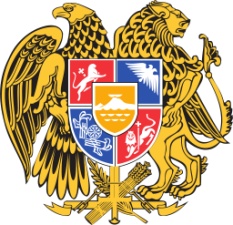 ԵՐԵՎԱՆԻ ՔԱՂԱՔԱՊԵՏԱՐԱՆՀԱՅԱՍՏԱՆԻ ՀԱՆՐԱՊԵՏՈՒԹՅՈՒՆԵՐԵՎԱՆԻ ՔԱՂԱՔԱՊԵՏԱՐԱՆՀԱՅԱՍՏԱՆԻ ՀԱՆՐԱՊԵՏՈՒԹՅՈՒՆԵՐԵՎԱՆԻ ՔԱՂԱՔԱՊԵՏԱՐԱՆՀԱՅԱՍՏԱՆԻ ՀԱՆՐԱՊԵՏՈՒԹՅՈՒՆԵՐԵՎԱՆԻ ՔԱՂԱՔԱՊԵՏԱՐԱՆԵՐԵՎԱՆԻ ԱՐԵՎՄՏՅԱՆ ՕՂԱԿԱՁԵՎ ՃԱՆԱՊԱՐՀԻ ՃԱՆԱՊԱՐՀԱՅԻՆ ՀԱՆԳՈՒՅՑՆԵՐԻ ՇԻՆԱՐԱՐՈՒԹՅՈՒՆ ԲՖԳ, ՔԱՂԱՔԱՅԻՆ ԿԱՅՈՒՆ ԶԱՐԳԱՑՄԱՆ ՆԵՐԴՐՈՒՄԱՅԻՆ ԾՐԱԳՐԻ, ՏՐԱՆՇ 2ԵՐԵՎԱՆԻ ԱՐԵՎՄՏՅԱՆ ՕՂԱԿԱՁԵՎ ՃԱՆԱՊԱՐՀԻ ՃԱՆԱՊԱՐՀԱՅԻՆ ՀԱՆԳՈՒՅՑՆԵՐԻ ՇԻՆԱՐԱՐՈՒԹՅՈՒՆ ԲՖԳ, ՔԱՂԱՔԱՅԻՆ ԿԱՅՈՒՆ ԶԱՐԳԱՑՄԱՆ ՆԵՐԴՐՈՒՄԱՅԻՆ ԾՐԱԳՐԻ, ՏՐԱՆՇ 2ԵՐԵՎԱՆԻ ԱՐԵՎՄՏՅԱՆ ՕՂԱԿԱՁԵՎ ՃԱՆԱՊԱՐՀԻ ՃԱՆԱՊԱՐՀԱՅԻՆ ՀԱՆԳՈՒՅՑՆԵՐԻ ՇԻՆԱՐԱՐՈՒԹՅՈՒՆ ԲՖԳ, ՔԱՂԱՔԱՅԻՆ ԿԱՅՈՒՆ ԶԱՐԳԱՑՄԱՆ ՆԵՐԴՐՈՒՄԱՅԻՆ ԾՐԱԳՐԻ, ՏՐԱՆՇ 2ԵՐԵՎԱՆԻ ԱՐԵՎՄՏՅԱՆ ՕՂԱԿԱՁԵՎ ՃԱՆԱՊԱՐՀԻ ՃԱՆԱՊԱՐՀԱՅԻՆ ՀԱՆԳՈՒՅՑՆԵՐԻ ՇԻՆԱՐԱՐՈՒԹՅՈՒՆ ԲՖԳ, ՔԱՂԱՔԱՅԻՆ ԿԱՅՈՒՆ ԶԱՐԳԱՑՄԱՆ ՆԵՐԴՐՈՒՄԱՅԻՆ ԾՐԱԳՐԻ, ՏՐԱՆՇ 2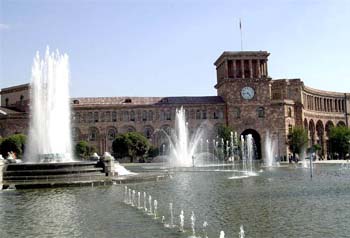 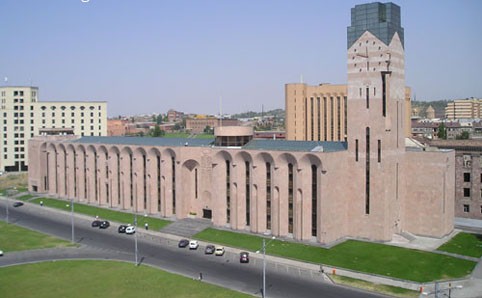 ՀՈՂԻ ՕՏԱՐՄԱՆ ԵՎ ՏԱՐԱԲՆԱԿԵՑՄԱՆ ԾՐԱԳԻՐ Տիչինա-Աշտարակ մայրուղիՀՈՂԻ ՕՏԱՐՄԱՆ ԵՎ ՏԱՐԱԲՆԱԿԵՑՄԱՆ ԾՐԱԳԻՐ Տիչինա-Աշտարակ մայրուղիՀՈՂԻ ՕՏԱՐՄԱՆ ԵՎ ՏԱՐԱԲՆԱԿԵՑՄԱՆ ԾՐԱԳԻՐ Տիչինա-Աշտարակ մայրուղիՀՈՂԻ ՕՏԱՐՄԱՆ ԵՎ ՏԱՐԱԲՆԱԿԵՑՄԱՆ ԾՐԱԳԻՐ Տիչինա-Աշտարակ մայրուղիԽորհրդատու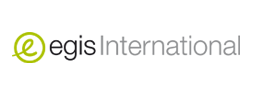 Ֆինանսավորող գործակալություն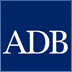 Ասիական զարգացման բանկՖինանսավորող գործակալությունԱսիական զարգացման բանկԻրականացնող մարմին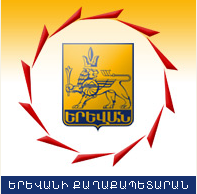 ԱԵԱԱզդեցության ենթակա անձԱԵԸԱզդեցության ենթակա ընտանիքԱԵՏՏԱզդեցության ենթակա տնային տնտեսությունԱԶԲԱսիական զարգացման բանկԱՄԳԱրտաքին մոնիթորինգի գործակալությունԱՄՆ դոլարԱմերիկայի Միացյալ Նահանգների դոլարԱՆՍՌԱԱղքատության նվազեցման և սոցիալական ռազմավարության ամփոփագիրԱՍՀՆԳԱղքատության և սոցիալական հարցերի նախնական գնահատում ԱՔՀԲԴԽԲԼՄԱնվտանգության քաղաքականության հայտարարագիրԲողոքների դիտարկման խումբԲողոքների լուծման մեխանիզմԲՖԳԲազմափուլային ֆինանսավորման գործիքԳՄԳործադիր մարմինԵՔԵրևանի քաղաքապետարանԻԳԻրականացնող մարմինԾԻԳ«Երևանի կառուցապատման ներդրումային ծրագրերի իրականացման գրասենյակ» համայնքային ոչ առևտրային կազմակերպությունԾԿԽԾրագրի կառավարման խորհուրդԾՆՏԱԲԳՀՇՈԾրագրի նախապատրաստման տեխնիկական աջակցության Բացառիկ գերակա հանրային շահ ճանաչելու մասին որոշումՀՀՀայաստանի ՀանրապետությունՀՀ դրամՀայաստանի Հանրապետության դրամՀՕՏՀողի օտարում և տարաբնակեցումՀՕՏԾՀողի օտարման և տարաբնակեցման ծրագիրՀՕՏՇՀՀ կառավարության 2012 թվականի մարտի 7-ի «Քաղաքային կայուն զարգացման ներդրումային ծրագրի՝ հողի օտարման և տարաբնակեցման շրջանակը և փոխհատուցման առանձին տեսակների հաշվարկման կարգը հաստատելու մասին» թիվ 273-Ն որոշմամբ հաստատված «Հողի օտարման և տարաբնակեցման շրջանակ»-ըՄՆՇՎԽՄանրամասն նախագծման և շինարարության վերահսկողության խորհրդատուՄՉՀՄանրամասն չափագրման հետազոտությունՊՇՊարտավորությունների շրջանակըՍՏՀՕՇՄՊՍոցիալ-տնտեսական հետազոտությունՕրինականացման և շտկող միջոցառումների պլանԱզդեցության տեսակըՀատված 7Հատված 7Հատված 7Հատված 7Հատված 8Հատված 8Հատված 8Հատված 8ԸնդամենըԸնդամենըԸնդամենըԸնդամենըԱզդեցության տեսակըԱԵՏՏ-ներԱԵՏՏ-ներԱԵԱ-ներՆշումներԱԵՏՏ-ներԱԵՏՏ-ներԱԵԱ-ներՆշումներԱԵՏՏ-ներԱԵՏՏ-ներԱԵԱ-ներՆշումներ Ազդեցության տեսակըNo Ըստ ազդեցու-թյան տեսակի Առանց կրկնահաշվարկիԲացար-ձակ NoՆշումներNo Ըստ ազդեցու-թյան տեսակի Առանց կրկնահաշվարկիԲացար-ձակ NoՆշումներNo Ըստ ազդեցու-թյան տեսակի Առանց կրկնահաշվարկիԲացար-ձակ NoՆշումներ Ա. Ազդեցությունը հողի վրա ըստ իրավական կարգավիճակիԱ. Ազդեցությունը հողի վրա ըստ իրավական կարգավիճակիԱ. Ազդեցությունը հողի վրա ըստ իրավական կարգավիճակիԱ. Ազդեցությունը հողի վրա ըստ իրավական կարգավիճակիԱ. Ազդեցությունը հողի վրա ըստ իրավական կարգավիճակիԱ. Ազդեցությունը հողի վրա ըստ իրավական կարգավիճակիԱ. Ազդեցությունը հողի վրա ըստ իրավական կարգավիճակիԱ. Ազդեցությունը հողի վրա ըստ իրավական կարգավիճակիԱ. Ազդեցությունը հողի վրա ըստ իրավական կարգավիճակիԱ. Ազդեցությունը հողի վրա ըստ իրավական կարգավիճակիԱ. Ազդեցությունը հողի վրա ըստ իրավական կարգավիճակիԱ. Ազդեցությունը հողի վրա ըստ իրավական կարգավիճակիԱ. Ազդեցությունը հողի վրա ըստ իրավական կարգավիճակիԱ1. Մասնավոր5513-202090-2525103-Ա2. Համայնքային1514571 ԱԵՏՏ ընդգրկված է Ա1-ում:1110511 ԱԵՏՏ ընդգրկված է Ա1-ում:26241082 ԱԵՏՏ-ներ ընդգրկված են Ա1-ում:Բ. Ազդեցությունը շենքերի վրաԲ. Ազդեցությունը շենքերի վրաԲ. Ազդեցությունը շենքերի վրաԲ. Ազդեցությունը շենքերի վրաԲ. Ազդեցությունը շենքերի վրաԲ. Ազդեցությունը շենքերի վրաԲ. Ազդեցությունը շենքերի վրաԲ. Ազդեցությունը շենքերի վրաԲ. Ազդեցությունը շենքերի վրաԲ. Ազդեցությունը շենքերի վրաԲ. Ազդեցությունը շենքերի վրաԲ. Ազդեցությունը շենքերի վրաԲ. Ազդեցությունը շենքերի վրաԲ1. Բնակելի շինություններ 1200Բոլոր ԱԵՏՏ-ները ընդգրկված են Ա2-ում:1001 ԱԵՏՏ ընդգրկված է Ա1-ում:13001 ԱԵՏՏ ընդգրկված է Ա1-ում:
12 ԱԵՏՏ-ներ ընդգրկված են Ա2-ում:Բ2. Ոչ բնակելի շինություններ 1001 ԱԵՏՏ ընդգրկված է Ա1-ում:9003 ԱԵՏՏ-ներ ընդգրկված են Ա1-ում:
6 ԱԵՏՏ-ներ ընդգրկված են Ա2-ում:10004 ԱԵՏՏ-ներ ընդգրկված են Ա1-ում:
6 ԱԵՏՏ-ներ ընդգրկված են Ա2-ում:Բ3. Ցանկա-պատեր1300Բոլոր ԱԵՏՏ-ները ընդգրկված են Ա2-ում:8005 ԱԵՏՏ-ներ ընդգրկված են Ա1-ում:
3 ԱԵՏՏ-ներ ընդգրկված են Ա2-ում:21005 ԱԵՏՏ-ներ ընդգրկված են Ա1-ում:
16 ԱԵՏՏ-ներ ընդգրկված են Ա2-ում:Գ. Ազդեցությունը ծառերի և մշակաբույսերի վրաԳ. Ազդեցությունը ծառերի և մշակաբույսերի վրաԳ. Ազդեցությունը ծառերի և մշակաբույսերի վրաԳ. Ազդեցությունը ծառերի և մշակաբույսերի վրաԳ. Ազդեցությունը ծառերի և մշակաբույսերի վրաԳ. Ազդեցությունը ծառերի և մշակաբույսերի վրաԳ. Ազդեցությունը ծառերի և մշակաբույսերի վրաԳ. Ազդեցությունը ծառերի և մշակաբույսերի վրաԳ. Ազդեցությունը ծառերի և մշակաբույսերի վրաԳ. Ազդեցությունը ծառերի և մշակաբույսերի վրաԳ. Ազդեցությունը ծառերի և մշակաբույսերի վրաԳ. Ազդեցությունը ծառերի և մշակաբույսերի վրաԳ. Ազդեցությունը ծառերի և մշակաբույսերի վրաԳ1. Մրգատու ծառեր և թփեր1300Բոլոր ԱԵՏՏ-ները ընդգրկված են Ա2-ում:800Բոլոր ԱԵՏՏ-ները ընդգրկված են Ա1-ում և Ա2-ում:2100Բոլոր ԱԵՏՏ-ները ընդգրկված են Ա1-ում և Ա2-ում:Գ2. Փայտանյութ տվող ծառեր800Բոլոր ԱԵՏՏ-ները ընդգրկված են Ա2-ում:200Բոլոր ԱԵՏՏ-ները ընդգրկված են Ա1-ում և Ա2-ում:1000Բոլոր ԱԵՏՏ-ները ընդգրկված են Ա1-ում և Ա2-ում:Գ3. Դեկորատիվ ծառեր, թփեր, ծաղիկներ 900Բոլոր ԱԵՏՏ-ները ընդգրկված են Ա2-ում:400Բոլոր ԱԵՏՏ-ները ընդգրկված են Ա1-ում և Ա2-ում:1300Բոլոր ԱԵՏՏ-ները ընդգրկված են Ա1-ում և Ա2-ում:Գ4. Մշակա-բույսեր 900Բոլոր ԱԵՏՏ-ները ընդգրկված են Ա2-ում:500Բոլոր ԱԵՏՏ-ները ընդգրկված են Ա1-ում և Ա2-ում:1400Բոլոր ԱԵՏՏ-ները ընդգրկված են Ա1-ում և Ա2-ում:Դ. Ազդեցությունը ձեռնարկատիրական գործունեության վրաԴ. Ազդեցությունը ձեռնարկատիրական գործունեության վրաԴ. Ազդեցությունը ձեռնարկատիրական գործունեության վրաԴ. Ազդեցությունը ձեռնարկատիրական գործունեության վրաԴ. Ազդեցությունը ձեռնարկատիրական գործունեության վրաԴ. Ազդեցությունը ձեռնարկատիրական գործունեության վրաԴ. Ազդեցությունը ձեռնարկատիրական գործունեության վրաԴ. Ազդեցությունը ձեռնարկատիրական գործունեության վրաԴ. Ազդեցությունը ձեռնարկատիրական գործունեության վրաԴ. Ազդեցությունը ձեռնարկատիրական գործունեության վրաԴ. Ազդեցությունը ձեռնարկատիրական գործունեության վրաԴ. Ազդեցությունը ձեռնարկատիրական գործունեության վրաԴ. Ազդեցությունը ձեռնարկատիրական գործունեության վրաԴ1. Մշտական՝ հարկային հայտարարագրի առկայությամբ000-4282 ԱԵՏՏ-ներ ընդգրկված են Ա2-ում:4282 ԱԵՏՏ-ներ ընդգրկված են Ա2-ում:Դ2. Մշտական՝ առանց հարկային հայտարարագրի000-1001 ԱԵՏՏ ընդգրկվածէ Ա2-ում:1001 ԱԵՏՏ ընդգրկվածէ Ա2-ում:Ե. Ազդեցությունն աշխատանքի վրաԵ. Ազդեցությունն աշխատանքի վրաԵ. Ազդեցությունն աշխատանքի վրաԵ. Ազդեցությունն աշխատանքի վրաԵ. Ազդեցությունն աշխատանքի վրաԵ. Ազդեցությունն աշխատանքի վրաԵ. Ազդեցությունն աշխատանքի վրաԵ. Ազդեցությունն աշխատանքի վրաԵ. Ազդեցությունն աշխատանքի վրաԵ. Ազդեցությունն աշխատանքի վրաԵ. Ազդեցությունն աշխատանքի վրաԵ. Ազդեցությունն աշխատանքի վրաԵ. Ազդեցությունն աշխատանքի վրաԵ. Զբաղվա-ծության մշտական կորուստ000-114-114-Զ. ԱԵՏՏ-ների խոցելիությունըԶ. ԱԵՏՏ-ների խոցելիությունըԶ. ԱԵՏՏ-ների խոցելիությունըԶ. ԱԵՏՏ-ների խոցելիությունըԶ. ԱԵՏՏ-ների խոցելիությունըԶ. ԱԵՏՏ-ների խոցելիությունըԶ. ԱԵՏՏ-ների խոցելիությունըԶ. ԱԵՏՏ-ների խոցելիությունըԶ. ԱԵՏՏ-ների խոցելիությունըԶ. ԱԵՏՏ-ների խոցելիությունըԶ. ԱԵՏՏ-ների խոցելիությունըԶ. ԱԵՏՏ-ների խոցելիությունըԶ. ԱԵՏՏ-ների խոցելիությունըԶ. Խոցելի ԱԵՏՏ-ներ7001 ԱԵՏՏ ընդգրկվածէ Ա1-ում:
6 ԱԵՏՏ-ներ ընդգրկված են Ա2-ում:1001 ԱԵՏՏ ընդգրկվածէ Ա2-ում:8001 ԱԵՏՏ ընդգրկվածէ Ա1-ում:
7 ԱԵՏՏ-ներ ընդգրկված են Ա2-ում:Է. Վերաբնակեցման ազդեցությունԷ. Վերաբնակեցման ազդեցությունԷ. Վերաբնակեցման ազդեցությունԷ. Վերաբնակեցման ազդեցությունԷ. Վերաբնակեցման ազդեցությունԷ. Վերաբնակեցման ազդեցությունԷ. Վերաբնակեցման ազդեցությունԷ. Վերաբնակեցման ազդեցությունԷ. Վերաբնակեցման ազդեցությունԷ. Վերաբնակեցման ազդեցությունԷ. Վերաբնակեցման ազդեցությունԷ. Վերաբնակեցման ազդեցությունԷ. Վերաբնակեցման ազդեցությունԷ1. Ձեռնարկատիրական գործունեության տեղափոխում000-5003 ԱԵՏՏ-ներ ընդգրկված են Ա2-ում:
2 ԱԵՏՏ-ներ ընդգրկված են Դ1-ում:5003 ԱԵՏՏ-ներ ընդգրկված են Ա2-ում:
2 ԱԵՏՏ-ներ ընդգրկված են Դ1-ում:Է2. Վերաբնակեցում 1100Բոլոր ԱԵՏՏ-ները ընդգրկված են Ա2-ում:1001 ԱԵՏՏ ընդգրկված է Ա1-ում:12001 ԱԵՏՏ ընդգրկված է Ա1-ում:
11 Բոլոր ԱԵՏՏ-ները ընդգրկված են Ա2-ում:Ընդամենը-1970--33153--52223-Կորստի տեսակըՆկարագրությունԱզդեցության ենթարկված անձինքՓոխհատուցում ստանալու իրավունքները1. Գյուղատնտեսական հողերի կորուստԱԵՏՏ-ներ, որոնք կորցնում են գյուղատնտեսական հողերը՝ անկախ ազդեցության աստիճանիցՍեփականատերՓոխհատուցում` փոխարինման արժեք +15%` շուկայական կամ կադաստրային արժեք (որն ավելի բարձր է): Հողի շուկայի բացակայության դեպքում փոխհատուցումը կիրականացվի հիմք ընդունելով հողի տարեկան արտադրողականությունը` հաշվարկված տարիների այն քանակով, որը կապահովի ԱԵՏՏ-ի կորցրած հողի դիմաց վերականգնումը։1. Գյուղատնտեսական հողերի կորուստԱԵՏՏ-ներ, որոնք կորցնում են գյուղատնտեսական հողերը՝ անկախ ազդեցության աստիճանիցԻրավական կարգավիճակ ստանալու ոչ ենթակա ԱԵՏՏ-ներԱյս ԱԵԱ-ները կստանան վերականգնման նպաստ ազդեցության ենթարկված հողի շուկայական կամ էլ կադաստրային արժեքի (որն ավելի բարձր է) 25% -ի չափով: 2. Ոչ գյուղատնտեսական հողերԱԵՏՏ-ներ, որոնք կորցնում են իրենց հասարակական նշանակության կամ բնակելի հողերըՍեփականատերՓոխհատուցում` փոխարինման արժեք +15%` շուկայական կամ կադաստրային արժեք (որն ավելի բարձր է)2. Ոչ գյուղատնտեսական հողերԱԵՏՏ-ներ, որոնք կորցնում են իրենց հասարակական նշանակության կամ բնակելի հողերըԻրավական կարգավիճակ ստանալու ոչ ենթակա ԱԵՏՏ-ներԱյս ԱԵՏՏ-ները կստանան վերականգնման նպաստ ազդեցության ենթարկված հողի շուկայական կամ էլ կադաստրային արժեքի (որն ավելի բարձր է) 25%-ի չափով: 3. Բնակելի կառույցներԲոլոր ԱԵՏՏ-ները՝ անկախ սեփականության իրավական գրանցման կարգավիճակիցՇինության կորստի դեպքում` դրամական փոխհատուցում փոխարինման ամբողջ արժեքով (շուկայական արժեքից ոչ պակաս) + 15%՝ առանց ամորտիզացիոն մասնահանումների, գործարքի համար ծախսերի և փրկված նյութերի: Մասնակի ազդեցության դեպքում և ԱԵՏՏ համաձայնությամբ` փոխհատուցում տրամադրվում է շինության միայն ազդեցության ենթակա հատվածի, ինչպես նաև շինության վերանորոգման համար (ԱԵԱ-ի համաձայնությամբ): 4. Ոչ բնակելի կառույցներ/գույքԻրավական գրանցման կարգավիճակ ունեցող ԱԵՏՏ-ներՇինության կորստի դեպքում` դրամական փոխհատուցում փոխարինման ամբողջ արժեքով (շուկայական արժեքից ոչ պակաս) + 15%՝ առանց ամորտիզացիոն մասնահանումների, գործարքի համար ծախսերի և փրկված նյութերի: Մասնակի ազդեցության դեպքում և ԱԵՏՏ համաձայնությամբ` փոխհատուցում տրամադրվում է շինության միայն ազդեցության ենթակա հատվածի, ինչպես նաև շինության վերանորոգման համար (ԱԵԱ-ի համաձայնությամբ): 4. Ոչ բնակելի կառույցներ/գույքԻրավական գրանցման կարգավիճակ ունեցող հողի վրա ՀՀ օրենսդրության պահանջների չպահպանմամբ՝ անշարժ գույքի նկատմամբ չգրանցված իրավունքով շինություններ ունեցող ԱԵՏՏ-ներ Շինության կորստի դեպքում` դրամական փոխհատուցում փոխարինման ամբողջ արժեքով (շուկայական արժեքից ոչ պակաս)՝առանց ամորտիզացիոն մասնահանումների, գործարքի համար ծախսերի և փրկված նյութերի:4. Ոչ բնակելի կառույցներ/գույքԻրավական գրանցման կարգավիճակ չունեցող հողի վրա ՀՀ օրենսդրության պահանջների չպահպանմամբ՝ անշարժ գույքի նկատմամբ չգրանցված իրավունքով շինություններ ունեցող ԱԵՏՏ-ներՎերականգնման նպաստ փոխարինման արժեքով (առանց ամորտիզացիոն մասնահանումների և գործարքի համար ծախսերի)` հանած օրինականացման ծախսերը, առավելագույնը մինչև շուկայական արժեքի 20% : 5. ԲերքԱզդեցության ենթակա բերքի զանգվածԲոլոր ԱԵՏՏ-ները՝ անկախ իրավական գրանցման կարգավիճակից (ներառյալ իրավական կարգավիճակ ստանալու ենթակա սեփականատեր և կացության որևէ կարգավիճակ չունեցող բնակիչները)Մեկ տարվա բերքի փոխհատուցում հաշվարկված շուկայական գներով՝ ակնկալվող համախառն բերքի համար:6. ԾառերԱզդեցության ենթակա ծառեր Բոլոր ԱԵՏՏ-ները՝ անկախ իրավական գրանցման կարգավիճակից (ներառյալ իրավական կարգավիճակ ստանալու ենթակա սեփականատեր և կացության որևէ կարգավիճակ չունեցող բնակիչները)Շուկայական գներով հաշվարկված դրամական փոխհատուցում՝ հիմնված ծառերի տեսակի, տարիքի և բերքատվության վրա։7. Ձեռնարկատիրական գործունեություն կամ զբաղվածությունՁեռնարկատիրական գործունեություն/զբաղվածություն Բոլոր ԱԵԱ/ԱԵՏՏ-ները՝ անկախ իրավական գրանցման կարգավիճակից (ներառյալ իրավական կարգավիճակ ստանալու ենթակա սեփականատեր և կացության որևէ կարգավիճակ չունեցող բնակիչները)Սեփականատերեր (մշտական ազդեցության դեպքում) դրամական փոխհատուցում տարեկան զուտ եկամտի չափով: Փոխհատուցումը պետք է հիմնված լինի հարկային հայտարարագրի վրա: Հայտարարագրի բացակայության դեպքում ԱԵՏՏ-ը կստանա վերականգնման նպաստ առավելագույն չհարկվող աշխատավարձի չափով` ձեռնարկատիրական գործունեության ընդհատվող ամիսների հաշվարկով` մինչև 1 տարի: Առավելագույն չհարկվող աշխատավարձը հավասար է նվազագույն աշխատավարձին: Մշտական աշխատողներ/աշխատակիցներ. (մշտական ազդեցության դեպքում) վեց ամսվա կորցրած միջին աշխատավարձի չափով գումարի տրամադրում8. Օժանդա-կություն զգալի ազդեցությունների դեպքումԱԵՏՏ-ներ, որոնք կորցնում են գյուղատնտեսական եկամտի 10 և ավելի տոկոսըԶգալի ազդեցության ենթարկված բոլոր ԱԵՏՏ-ները, ներառյալ կացության որևէ կարգավիճակ չունեցող բնակիչները և վարձակալները 1) Զգալի գյուղատնտեսական եկամտի կորուստ ունեցող ԱԵԱ-ներին մեկ տարվա բերքի չափով հավելյալ փոխհատուցում բերքի կորստի դիմաց: 2) վերականգնման նպաստ վերաբնակեցվող ԱԵՏՏ-ներին՝ 6 ամսվա նվազագույն աշխատավարձի չափով 9. Օժանդա-կություն վերաբնակեցման դեպքումՏրանսպորտի և տեղափոխումների ծախսերՏեղահանված բոլոր ԱԵԱ, ներառյալ վարձակալներըՏրանսպորտային և մեկ ամսվա համար կենսապահովման ծախսերը հոգալու համար բավարար գումարների տրամադրում։10. Օժանդա-կություն խոցելի անձանցԱղքատության սահմանագծից ցածր կենսամակարդակ ունեցող և (կամ) կանանց և (կամ) տարեց անձանց կողմից ղեկավարվող ԱԵՏՏ6 ամսվա նվազագույն աշխատավարձի չափով դրամական օժանդակության տրամադրում: Ծրագրի իրականացման հետ կապված աշխատատեղերի համար ընտրություն կատարելիս այս անձանց պետք է առաջնայնություն տալ։11. Ժամանակավոր ազդեցությունԲոլոր ԱԵՏՏ-ներըՊատշաճ վարձակալություն և վերականգնման աջակցություն կտրամադրվի ժամանակավոր ազդեցություն կրող գույքի/սեփականության համար:12. Ժամանակավոր ազդեցություն հաղորդուղիների տեղափոխման հետևանքովԻրավական կարգավիճակի հիման վրա ԱԵՏՏ-ների բոլոր կորուստները ՍեփականատերերՓոխհատուցում կտրամադրվի թե՛ հողի, թե՛ բարելավումների դիմաց, ինչպես մշտական ազդեցությունների դեպքում է:12. Ժամանակավոր ազդեցություն հաղորդուղիների տեղափոխման հետևանքովԻրավական կարգավիճակի հիման վրա ԱԵՏՏ-ների բոլոր կորուստները Օրինականացման ենթակա չհանդիսացող ԱԵՏՏ-ներՓոխհատուցում կվճարվի միայն ազդեցության ենթակա հողի վրա օգտագործողի կողմից արված բարելավումների համար, ինչպիսիք են` ծառերը, մշակաբույսերը, ցանկապատերը և այլն: Նման դեպքերում օգտագործողները նպաստ չեն ստանա ՀՀ օրենսդրության պահանջների չպահպանմամբ` անշարժ գույքի նկատմամբ չգրանցված իրավունքով օգտագործվող հողի դիմաց, այնուամենայնիվ, այդ հողակտորները պետք է ծածկվեն և վերադարձվեն օգտագործողին13. ՀՕՏ չնախա-տեսված ազդեցու-թյուններ, եթե այդպիսիք լինենԾրագրի իրականացման ընթացքում ԵՔ-ն կանդրադառնա չնախատեսված ազդեցություններին և կհոգա դրանց հետ կապված փոխհատուցումը/վերականգնումը՝ ըստ վերոհիշյալ պայմանների: NoԱռաջադրանքը/անվանումըՊատասխանատվությունըՍկիզբըԱվարտըNoՀՕՏԾ-Ի ԻՐԱԿԱՆԱՑՈՒՄԸՀՕՏԾ-Ի ԻՐԱԿԱՆԱՑՈՒՄԸՀՕՏԾ-Ի ԻՐԱԿԱՆԱՑՈՒՄԸ17.12.201612.06.2017 117.12.2016	17.12.201617.12.2016 2Հարկադիր օտարման հնարավոր դեպքերի բացահայտումԾԻԳ18.12.201618.03.2017 3Նախնական պայմանագրերի ուղարկում ԱԵԱ-ներինԾԻԳ17.12.201627.12.2016 4Պայմանագրերի ստորագրումԾԻԳ18.12.201627.03.2017 5Փոխհատուցման տրամադրումԾԻԳ19.12.201608.04.2017 6Օտարման վերջնականացումԾԻԳ27.03.201725.06.2017 7ՀՕՏԾ Համապատասխանության հաշվետվության պատրաստում ԱՄԳ18.12.201627.04.2017 8ՀՕՏԾ Համապատասխանության նախնական հաշվետվության հանձնումը ԱԶԲ-ինԾԻԳ28.04.201703.05.2017 9ԱԶԲ-ի կողմից ՀՕՏԾ Համապատասխանության հաշվետվության դիտարկումըԱԶԲ10.05.201725.05.2017 10ՀՕՏԾ Համապատասխանության վերջնական հաշվետվության հանձնումը ԱԶԲ-ինԾԻԳ30.05.201704.06.2017 11ԱԶԲ-ի կողմից ՀՕՏԾ Համապատասխանության հաշվետվության հաստատումըԱԶԲ04.06.201710.06.2017 12Շինհրապարակի հանձնումը ԿապալառուինԾԻԳ11.06.201711.06.2017 13Շինարարական աշխատանքների մեկնարկըԿապալառու12.06.201712.06.2017 14ՄոնիթորինգԾԻԳ/ԱՄԳԸնթացիկԸնթացիկ 15Բողոքների լուծումԾԻԳԸնթացիկԸնթացիկԾրագիր/ՏրանշՀատվածԱնվանումըԵրկարությունըԾրագիր 1/Տրանշ1Հ1Արշակունյաց փողոց1, 280 մԾրագիր 1/Տրանշ1Հ 2Նոր Շիրակի փողոց3, 200 մԾրագիր 1/Տրանշ1Հ 3Արտաշատի խճուղի3, 200 մԾրագիր 1/Տրանշ1Հ 4Հյուսիս-հարավ ճանապարհային միջանցք/Փոխհատում3, 200 մԾրագիր 2/Տրանշ2Հ 5Արգավանդ-Նոր Շիրակի փողոց1,350 մԾրագիր 2/Տրանշ2Հ 6Բաբաջանյան-Տիչինա2,200 մԾրագիր 2/Տրանշ2Հ 7Տիչինա-Հին Սիլիկյան2,000 մԾրագիր 2/Տրանշ2Հ 8Հին Սիլիկյան-Աշտարակ մայրուղի2,300 մԾրագիր 2/Տրանշ2Հ 9Դավթաշեն-Աշտարակ մայրուղի2,240 մՀողի տեսակըՀողի տեսակըԲնակելիԲնակելիՊտղատու ԱյգիՊտղատու ԱյգիՀասարակականՀասարակականԸնդամենըԸնդամենըՆշումՀողի տեսակըՀողի տեսակըՀողակտոր-ներըԱզդեցության ենթակա տարածքըՀողակտոր-ներըԱզդեցության ենթակա տարածքըՀողակտոր-ներըԱզդեցության ենթակա տարածքըՀողակտոր-ներըԱզդեցության ենթակա տարածքըՆշումՀողի տեսակըՀողի տեսակըNoմ2Noմ2Noմ2Noմ2ՆշումՀատված 7Հատված 7Հատված 7Հատված 7Հատված 7Հատված 7Հատված 7Հատված 7Հատված 7Հատված 7Հատված 7Ա. ՀամայնքայինՀՀ օրենսդրության պահանջների չպահպանմամբ՝ անշարժ գույքի նկատմամբ չգրանցված իրավունքով օգտագործվող119,555.712530.461101.501410 187,67-Բ. ՄասնավորՍեփական1800.00--31,382.8142 182,81Միայն մեկ Ժամանակավոր ազդեցության ենթակա 434.21 քմ (ծածկագիր՝ 01-001-0661-0004) հասարակական հողի համար փոխհատուցում հաշվարկված չէ, քանի որ սեփականատերը համաձայնել է օգտագործել հաղորդուղիների տեղադրումից հետո վերականգնված հողը՝ առանց վերջինիս օտարման:Ընդամենը (Ա+Բ)Ընդամենը (Ա+Բ)1210,355.712530.4641,484.311812,370.48-Հատված 8Հատված 8Հատված 8Հատված 8Հատված 8Հատված 8Հատված 8Հատված 8Հատված 8Հատված 8Հատված 8Գ. ՀամայնքայինՀՀ օրենսդրության պահանջների չպահպանմամբ՝ անշարժ գույքի նկատմամբ չգրանցված իրավունքով օգտագործվող--3582.309953.98121,536,28-Դ. ՄասնավորՍեփական615,919.66--1711,208.452327,128.11-Դ. ՄասնավորՕՇՄՊ ներքո գույքեր13.32--111.56214,88Համաձայն փաստացի չափագրման արդյունքների՝ գույքերը էլելկտրոնային կադաստրային քարտեզում նշված հողերի սահմաններից 2,5 մ առաջ են տեղադրված: Կադաստրային կոորդինատների ուղղումից հետո ազդեցությունը (ազդեցության ենթակա մակերեսը) կարող է փոփոխվել:Ենթաընդհանուր ԴԵնթաընդհանուր Դ715,922.98--1811,220.012527,142.99-Ընդամենը (Գ+Դ)Ընդամենը (Գ+Դ)715,922.983582.32712,173.993728,679.27-Ընդամենը (Ա+Գ)Ընդամենը (Ա+Գ)119,555.7151,112.80101,055.482611,723.95-Ընդամենը (Բ+Դ)Ընդամենը (Բ+Դ)816,722.98--2112,602.822929,325.80-Ընդամենը (Ա+Բ+Գ+Դ)Ընդամենը (Ա+Բ+Գ+Դ)1926,278.6951,112.763113,658.305541,049.75-ԱնվանումըՆյութըՀատված 7Հատված 7Հատված 7Հատված 8Հատված 8Հատված 8ԸնդամենըԸնդամենըԸնդամենըԱնվանումըՆյութըNoԸնդամենըՀողա-կտորներNoԸնդամենըՀողա-կտորներNoԸնդամենըՀողա-կտորներԱնվանումըՆյութըNoմ2NoNoմ2NoNoմ2NoԱ. ՏունԱ. ՏունԱ. ՏունԱ. ՏունԱ. ՏունԱ. ՏունԱ. ՏունԱ. ՏունԱ. ՏունԱ. ՏունԱ. ՏունԲնակելի տունՔար, մետաղ111,002.02101581.701121,583.7211Ենթաընդհանուր (Ա)111,002.02101581.701121,583.7211Բ. Օժանդակ շինությունԲ. Օժանդակ շինությունԲ. Օժանդակ շինությունԲ. Օժանդակ շինությունԲ. Օժանդակ շինությունԲ. Օժանդակ շինությունԲ. Օժանդակ շինությունԲ. Օժանդակ շինությունԲ. Օժանդակ շինությունԲ. Օժանդակ շինությունԲ. Օժանդակ շինությունԲ1. Օժանդակ շինություններ ազդեցության ենթակա հիմնական շենքերովԲ1. Օժանդակ շինություններ ազդեցության ենթակա հիմնական շենքերովԲ1. Օժանդակ շինություններ ազդեցության ենթակա հիմնական շենքերովԲ1. Օժանդակ շինություններ ազդեցության ենթակա հիմնական շենքերովԲ1. Օժանդակ շինություններ ազդեցության ենթակա հիմնական շենքերովԲ1. Օժանդակ շինություններ ազդեցության ենթակա հիմնական շենքերովԲ1. Օժանդակ շինություններ ազդեցության ենթակա հիմնական շենքերովԲ1. Օժանդակ շինություններ ազդեցության ենթակա հիմնական շենքերովԲ1. Օժանդակ շինություններ ազդեցության ենթակա հիմնական շենքերովԲ1. Օժանդակ շինություններ ազդեցության ենթակա հիմնական շենքերովԲ1. Օժանդակ շինություններ ազդեցության ենթակա հիմնական շենքերովԹոնրատունՔար123.809---123.809ԾածկՔար, մետաղ566.709---566.709Անավարտ շինությունՔար1129.409---1129.409Հոր-12.309---12.309ՄարզասրահՔար1122.809---1122.809Մետաղական տնակՄետաղ116.909---116.909Ջրաչափի հորՔար33.149---33.149ՍանհանգույցՔար, մետաղ45.709---45.709Սեպտիկ հորՄիաձույլ ե/բ854.509---854.509Ներքնագավիթ-114.709---114.709Օժանդակ շինություն Քար, փայտ3102.009---3102.009Ենթաընդհանուր (Բ1)-29541.949---29541.949Բ2. ԱԵՏՏ-ների օժանդակ շինություններ առանց բնակելի շենքերի կորստիԲ2. ԱԵՏՏ-ների օժանդակ շինություններ առանց բնակելի շենքերի կորստիԲ2. ԱԵՏՏ-ների օժանդակ շինություններ առանց բնակելի շենքերի կորստիԲ2. ԱԵՏՏ-ների օժանդակ շինություններ առանց բնակելի շենքերի կորստիԲ2. ԱԵՏՏ-ների օժանդակ շինություններ առանց բնակելի շենքերի կորստիԲ2. ԱԵՏՏ-ների օժանդակ շինություններ առանց բնակելի շենքերի կորստիԲ2. ԱԵՏՏ-ների օժանդակ շինություններ առանց բնակելի շենքերի կորստիԲ2. ԱԵՏՏ-ների օժանդակ շինություններ առանց բնակելի շենքերի կորստիԲ2. ԱԵՏՏ-ների օժանդակ շինություններ առանց բնակելի շենքերի կորստիԲ2. ԱԵՏՏ-ների օժանդակ շինություններ առանց բնակելի շենքերի կորստիԲ2. ԱԵՏՏ-ների օժանդակ շինություններ առանց բնակելի շենքերի կորստիՕժանդակ շինություն Քար16.801---16.801ԼողավազանՔար11.301---11.301Աստիճանավանդակ-12.701---12.701Ենթաընդհանուր (Բ2)-310.801---310.801Ենթաընդհանուր (Բ1+Բ2)-32552.7410---32552.7410Ընդամենը-431,554.76121581.701442,136.4613NoՇինության տեսակըՆյութըՀատված 7Հատված 7Հատված 7Հատված 7Հատված 7Հատված 8Հատված 8Հատված 8Հատված 8Հատված 8ԸնդամենըԸնդամենըԸնդամենըԸնդամենըԸնդամենըNoՇինության տեսակըՆյութըNoՀՀ օրենսդրության պահանջների պահպանմամբ` անշարժ գույքի նկատմամբ գրանցված իրավունքով օգտագործվողմ2ՀՀ օրենսդրության պահանջների չպահպանմամբ անշարժ գույքի նկատմամբ չգրանցված իրավունքով օգտագործվող մ2Ընդամենը մ2Հողա-կտորների NoNoՀՀ օրենսդրության պահանջների պահպանմամբ` անշարժ գույքի նկատմամբ գրանցված իրավունքով օգտագործվողմ2ՀՀ օրենսդրության պահանջների չպահպանմամբ անշարժ գույքի նկատմամբ չգրանցված իրավունքով օգտագործվող մ2Ընդամենը մ2Հողա-կտորների NoNoՀՀ օրենսդրության պահանջների պահպանմամբ` անշարժ գույքի նկատմամբ գրանցված իրավունքով օգտագործվողմ2ՀՀ օրենսդրության պահանջների չպահպանմամբ անշարժ գույքի նկատմամբ չգրանցված իրավունքով օգտագործվող մ2Ընդամենը մ2Հողա-կտորների NoNoՇինության տեսակըՆյութըNoՀՀ օրենսդրության պահանջների պահպանմամբ` անշարժ գույքի նկատմամբ գրանցված իրավունքով օգտագործվողմ2ՀՀ օրենսդրության պահանջների չպահպանմամբ անշարժ գույքի նկատմամբ չգրանցված իրավունքով օգտագործվող մ2Ընդամենը մ2Հողա-կտորների NoNoՀՀ օրենսդրության պահանջների պահպանմամբ` անշարժ գույքի նկատմամբ գրանցված իրավունքով օգտագործվողմ2ՀՀ օրենսդրության պահանջների չպահպանմամբ անշարժ գույքի նկատմամբ չգրանցված իրավունքով օգտագործվող մ2Ընդամենը մ2Հողա-կտորների NoNoՀՀ օրենսդրության պահանջների պահպանմամբ` անշարժ գույքի նկատմամբ գրանցված իրավունքով օգտագործվողմ2ՀՀ օրենսդրության պահանջների չպահպանմամբ անշարժ գույքի նկատմամբ չգրանցված իրավունքով օգտագործվող մ2Ընդամենը մ2Հողա-կտորների NoԱ. Ոչ ձեռնարկատիրական շինություններԱ. Ոչ ձեռնարկատիրական շինություններԱ. Ոչ ձեռնարկատիրական շինություններԱ. Ոչ ձեռնարկատիրական շինություններԱ. Ոչ ձեռնարկատիրական շինություններԱ. Ոչ ձեռնարկատիրական շինություններԱ. Ոչ ձեռնարկատիրական շինություններԱ. Ոչ ձեռնարկատիրական շինություններԱ. Ոչ ձեռնարկատիրական շինություններԱ. Ոչ ձեռնարկատիրական շինություններԱ. Ոչ ձեռնարկատիրական շինություններԱ. Ոչ ձեռնարկատիրական շինություններԱ. Ոչ ձեռնարկատիրական շինություններԱ. Ոչ ձեռնարկատիրական շինություններԱ. Ոչ ձեռնարկատիրական շինություններԱ. Ոչ ձեռնարկատիրական շինություններԱ. Ոչ ձեռնարկատիրական շինություններԱ. Ոչ ձեռնարկատիրական շինություններ1Հոր-----11-209.00209.0041-209.00209.0052ԱստիճանավանդակՄիաձույլ ե/բ----131.210.031.24431.210.031.2453ՍանհանգույցՔար1-2.202.201----41-2.202.2054Տաղավար-1-15.2015.201----41-15.2015.2055Չգործող խանութՔար1-13.4013.401----41-13.4013.405Ենթաընդհանուր (Ա)Ենթաընդհանուր (Ա)Ենթաընդհանուր (Ա)3-30.8030.80141.21209.03210.24471.21239.80241.045Բ. Ձեռնարկատիրական շինություններԲ. Ձեռնարկատիրական շինություններԲ. Ձեռնարկատիրական շինություններԲ. Ձեռնարկատիրական շինություններԲ. Ձեռնարկատիրական շինություններԲ. Ձեռնարկատիրական շինություններԲ. Ձեռնարկատիրական շինություններԲ. Ձեռնարկատիրական շինություններԲ. Ձեռնարկատիրական շինություններԲ. Ձեռնարկատիրական շինություններԲ. Ձեռնարկատիրական շինություններԲ. Ձեռնարկատիրական շինություններԲ. Ձեռնարկատիրական շինություններԲ. Ձեռնարկատիրական շինություններԲ. Ձեռնարկատիրական շինություններԲ. Ձեռնարկատիրական շինություններԲ. Ձեռնարկատիրական շինություններԲ. Ձեռնարկատիրական շինություններՁեռնարկատիրական գործունե-ություն N 1Ավտոյուղերի խանութՔար, մետաղ-----147.80-47.802147.80-47.802Ձեռնարկատիրական գործունե-ություն N 1Ավտոլվացման կետՔար-----140.50-40.502140.50-40.502Ձեռնարկատիրական գործունե-ություն N 1ՊահեստՔար-----240.40-40.402240.40-40.402Ձեռնարկատիրական գործունե-ություն N 1Տեխսպասարկման հորՄիաձույլ ե/բ-----2-5.405.4022-5.405.402Ձեռնարկատիրական գործունե-ություն N 1Ծածկ - -----23.8045.0048.80223.8045.048.802Ձեռնարկատիրական գործունե-ություն N 1Սանհանգույց Քար-----1-2.802.8021-2.802.802Ձեռնարկատիրական գործունե-ություն N 2ՏաղավարՄետաղ-----1-10.0010.0011-10.010.001Ձեռնարկատիրական գործունե-ություն N 3Ավտոմասերի խանութՔար-----2116.97-116.9722116.97-116.972Ձեռնարկատիրական գործունե-ություն N 4Ծաղկի խանութՔար-----1-28.7728.7711-28.7728.771Ձեռնարկատիրական գործունե-ություն N 5Տեխսպասարկման կետՔար-----120.60-20.601120.60-20,601Ձեռնարկատիրական գործունե-ություն N 5Տեխսպասարկման հորՄիաձույլ ե/բ-----1-4.604.6011-4,604,601Ենթաընդհանուր (Բ)Ենթաընդհանուր (Բ)Ենթաընդհանուր (Բ)-----15270,0796.57366.60715270.0796.57366.67ԸնդամենըԸնդամենըԸնդամենը3-30.8030.80119271.28305.6576.881122271.28336.4607.6812ՆյութըՀատված 7Հատված 7Հատված8Հատված8ԸնդամենըԸնդամենըՆյութըԵրկարությունըՄակերեսըԵրկարությունըՄակերեսըԵրկարությունըՄակերեսըՆյութըմմ²մմ²մմ²Մետաղ Ա179.85---179.85-Մետաղ Բ107.00---107.00-Միաձույլ ե/բ Ա-27.00---27.00Միաձույլ ե/բ Բ-3.60---3.60Միաձույլ ե/բ Գ---7.50-7.50Շիֆեր, Միաձույլ ե/բ24.00---24.00-Ճաղավանդակ
Միաձույլ ե/բ Ա--83.30-83.30-Ճաղավանդակ
Միաձույլ ե/բ Բ--467.00-467.00-Տուֆ/Քար -196.80-835.90-1,032.70Քար-806.87---806.87Տուֆ, Միաձույլ ե/բ, Երեսպատված-138.10---138.10Ընդամենը310.851,172.37550.30843.40861.152,015.77ՏեսակըՆյութըՀողակտորներըՏարածքըԵրկարությունըNoՏեսակըՆյութըNoմ²մNoՀատված 7Հատված 7Հատված 7Հատված 7Հատված 7Հատված 7ՏարածքԱսֆալտ6656.35--ՏարածքԲետոնապատ7462.86--ՏարածքՏրավերտինե սալիկներ119.62--ՏարածքԲազալտ/մարմարե սալիկներ117.90--ՏարածքԲազալտե սալիկներ180.65--Եզրաքար ԱՔար/տուֆ1-22-ՀարթակԲազալտ13--ԹոնիրԿավ1--1Բակի բարեկարգումՔար/բետոնապատ18--ԴարպասՄետաղ1--1ՍեղանՔար2--2Խողովակ d=100մմՄետաղապլաստ1-25-Խողովակ d=35 մմՄետաղապլաստ1-25-Խողովակ d=700 մմԱսբոցեմենտ1-20-Ենթաընդհանուր (Ա)12*1,248.38924Հատված 8Հատված 8Հատված 8Հատված 8Հատված 8Հատված 8ՏարածքԱսֆալտ227.97--ՏարածքԲետոնապատ12--ՏարածքԲետոնե սալիկներ3182.76--ՏարածքԲազալտե սալիկներ147.9--ԵզրաքարԲետոնե2-34-Ոռոգման համակարգՄետաղապլաստ3--3Ենթաընդհանուր (Բ)9*260.63343Ընդամենը (Ա+Բ)21*1,509.011267* Ընդհանուր քանակը հաշվարկվել է առանց կրկնահաշվարկի, քանի որ միևնույն հողակտորի վրա արված են մի քանի տեսակի բարելավումներ: * Ընդհանուր քանակը հաշվարկվել է առանց կրկնահաշվարկի, քանի որ միևնույն հողակտորի վրա արված են մի քանի տեսակի բարելավումներ: * Ընդհանուր քանակը հաշվարկվել է առանց կրկնահաշվարկի, քանի որ միևնույն հողակտորի վրա արված են մի քանի տեսակի բարելավումներ: * Ընդհանուր քանակը հաշվարկվել է առանց կրկնահաշվարկի, քանի որ միևնույն հողակտորի վրա արված են մի քանի տեսակի բարելավումներ: * Ընդհանուր քանակը հաշվարկվել է առանց կրկնահաշվարկի, քանի որ միևնույն հողակտորի վրա արված են մի քանի տեսակի բարելավումներ: * Ընդհանուր քանակը հաշվարկվել է առանց կրկնահաշվարկի, քանի որ միևնույն հողակտորի վրա արված են մի քանի տեսակի բարելավումներ: Վերաբնակեցման ազդեցությունՀատված 7Հատված 7Հատված 8Հատված 8ԸնդամենըԸնդամենըՎերաբնակեցման ազդեցությունԱԵՏՏ-ներԱԵԱ-ներԱԵՏՏ-ներԱԵԱ-ներԱԵՏՏ-ներԱԵԱ-ներՎերաբնակեցման ազդեցությունNoNoNoNoNoNoՁեռնարկատիրական գործունեության իրականացման վայրի տեղափոխում (մշտական ազդեցության ենթակա)--533533Վերաբնակեցում1148181256Ընդամենը11486411789NoԱզդեցության ենթակա հողԱզդեցության ենթակա հողԱզդեցության ենթակա հողԱզդեցության ենթակա հողԱզդեցության ենթակա հողԱզդեցության ենթակա հողԱզդեցության ենթակա շինությունԱզդեցության ենթակա շինությունԱզդեցության ենթակա ցանկապատԱզդեցության ենթակա ցանկապատԱզդեցության ենթակա բարելավումներԱզդեցության ենթակա բարելավումներԱզդեցության ենթակա բարելավումներԱզդեցության ենթակա տնային տնտեսություններԱզդեցության ենթակա տնային տնտեսություններԱզդեցության ենթակա տնային տնտեսություններNo Սեփականու-թյան տեսակըՕգտագործման կարգավիճակըԸնդհա-նուր մակե-րեսը, մ2Ազդեցության ենթակա մակերեսը, մ2Ազդեցության ենթակա % ընդհանուրի մեջՀողի տեսակըԱնվանումը մ2ՆյութըԱզդե-ցության ենթակա գ.մ/մ2Անվա-նումըՆյութըՄակե-րեսը, մ2, մ3, NoԱԵՏՏ-ների No ԱԵՏՏ անդամ-ների թիվըՎերաբնակեցումՀատված 7Հատված 7Հատված 7Հատված 7Հատված 7Հատված 7Հատված 7Հատված 7Հատված 7Հատված 7Հատված 7Հատված 7Հատված 7Հատված 7Հատված 7Հատված 7Հատված 71Համայնքային (ԵՔ)ՀՀ օրենսդրության պահանջների չպահպանմամբ` անշարժ գույքի նկատմամբ չգրանցված իրավունքով օգտագործվող1,954.581,954.58100.00ԲնակելիԲնակելի տուն61,50Մետաղ90.00Խողովակ d=700մմԱսբոցեմենտ20.0016Վերաբնակեցում1Համայնքային (ԵՔ)ՀՀ օրենսդրության պահանջների չպահպանմամբ` անշարժ գույքի նկատմամբ չգրանցված իրավունքով օգտագործվող1,954.581,954.58100.00ԲնակելիՄարզասրահ122,80Մետաղ90.00ԹոնիրԿավ1.0016Վերաբնակեցում1Համայնքային (ԵՔ)ՀՀ օրենսդրության պահանջների չպահպանմամբ` անշարժ գույքի նկատմամբ չգրանցված իրավունքով օգտագործվող1,954.581,954.58100.00ԲնակելիԱնավարտ շինություն129,40Մետաղ90.00ԹոնիրԿավ1.0016Վերաբնակեցում1Համայնքային (ԵՔ)ՀՀ օրենսդրության պահանջների չպահպանմամբ` անշարժ գույքի նկատմամբ չգրանցված իրավունքով օգտագործվող1,954.581,954.58100.00ԲնակելիՕժանդակ շինություն77,20Մետաղ90.00ՏարածքԲետոնապատ140.5716Վերաբնակեցում1Համայնքային (ԵՔ)ՀՀ օրենսդրության պահանջների չպահպանմամբ` անշարժ գույքի նկատմամբ չգրանցված իրավունքով օգտագործվող1,954.581,954.58100.00ԲնակելիԹոնիր23,80Մետաղ90.00ՏարածքԲետոնապատ140.5716Վերաբնակեցում2Համայնքային (ԵՔ)ՀՀ օրենսդրության պահանջների չպահպանմամբ` անշարժ գույքի նկատմամբ չգրանցված իրավունքով օգտագործվող853.25853.25100.00ԲնակելիԲնակելի տուն42.00Տուֆ, քար196,80ՏարածքԱսֆալտ40.0013Վերաբնակեցում2Համայնքային (ԵՔ)ՀՀ օրենսդրության պահանջների չպահպանմամբ` անշարժ գույքի նկատմամբ չգրանցված իրավունքով օգտագործվող853.25853.25100.00ԲնակելիԾածկ26,10Տուֆ, քար196,80ՏարածքԱսֆալտ40.0013Վերաբնակեցում2Համայնքային (ԵՔ)ՀՀ օրենսդրության պահանջների չպահպանմամբ` անշարժ գույքի նկատմամբ չգրանցված իրավունքով օգտագործվող853.25853.25100.00ԲնակելիՋրաչափի հոր1.00Միաձույլ ե/բ27.00ՏարածքԲետոնապատ100.0013Վերաբնակեցում2Համայնքային (ԵՔ)ՀՀ օրենսդրության պահանջների չպահպանմամբ` անշարժ գույքի նկատմամբ չգրանցված իրավունքով օգտագործվող853.25853.25100.00ԲնակելիՍեպտիկ հոր4,40Միաձույլ ե/բ27.00ՏարածքԲետոնապատ100.0013Վերաբնակեցում3Համայնքային (ԵՔ)ՀՀ օրենսդրության պահանջների չպահպանմամբ` անշարժ գույքի նկատմամբ չգրանցված իրավունքով օգտագործվող940.85940.85100.00ԲնակելիԲնակելի տուն272,10Տուֆ, Միաձույլ ե/բ, Երեսպատված138,10ՀարթակԲազալտե սալիկներ3.0015Վերաբնակեցում3Համայնքային (ԵՔ)ՀՀ օրենսդրության պահանջների չպահպանմամբ` անշարժ գույքի նկատմամբ չգրանցված իրավունքով օգտագործվող940.85940.85100.00ԲնակելիՋրաչափի հոր1,50Տուֆ, Միաձույլ ե/բ, Երեսպատված138,10ՏարածքԱսֆալտ99.0015Վերաբնակեցում3Համայնքային (ԵՔ)ՀՀ օրենսդրության պահանջների չպահպանմամբ` անշարժ գույքի նկատմամբ չգրանցված իրավունքով օգտագործվող940.85940.85100.00ԲնակելիՍեպտիկ հոր7,02Տուֆ, Միաձույլ ե/բ, Երեսպատված138,10ՏարածքԲետոնապատ83.1215Վերաբնակեցում4Համայնքային (ԵՔ)ՀՀ օրենսդրության պահանջների չպահպանմամբ` անշարժ գույքի նկատմամբ չգրանցված իրավունքով օգտագործվող516.00516.00100.00ԲնակելիԲնակելի տուն212,60--Խողովակ d=35մմՄետաղապլաստ25.0015Վերաբնակեցում4Համայնքային (ԵՔ)ՀՀ օրենսդրության պահանջների չպահպանմամբ` անշարժ գույքի նկատմամբ չգրանցված իրավունքով օգտագործվող516.00516.00100.00ԲնակելիՋրաչափի հոր0,64--ՏարածքԱսֆալտ71.7815Վերաբնակեցում4Համայնքային (ԵՔ)ՀՀ օրենսդրության պահանջների չպահպանմամբ` անշարժ գույքի նկատմամբ չգրանցված իրավունքով օգտագործվող516.00516.00100.00ԲնակելիՍեպտիկ հոր6.00--Խողովակ d=100մմՄետաղապլաստ25.0015Վերաբնակեցում4Համայնքային (ԵՔ)ՀՀ օրենսդրության պահանջների չպահպանմամբ` անշարժ գույքի նկատմամբ չգրանցված իրավունքով օգտագործվող516.00516.00100.00ԲնակելիՍեպտիկ հոր9.00--Խողովակ d=100մմՄետաղապլաստ25.0015Վերաբնակեցում5Համայնքային (ԵՔ)ՀՀ օրենսդրության պահանջների չպահպանմամբ` անշարժ գույքի նկատմամբ չգրանցված իրավունքով օգտագործվող1,000.001,000.00100.00ԲնակելիԲնակելի տուն21,40Քար 110,23---13Վերաբնակեցում6Համայնքային (ԵՔ)ՀՀ օրենսդրության պահանջների չպահպանմամբ` անշարժ գույքի նկատմամբ չգրանցված իրավունքով օգտագործվող1,000.001,000.00100.00ԲնակելիԲնակելի տուն176.80Շիֆեր, Միաձույլ ե/բ24.00ՏարածքԲազալտե սալիկներ80.6514Վերաբնակեցում6Համայնքային (ԵՔ)ՀՀ օրենսդրության պահանջների չպահպանմամբ` անշարժ գույքի նկատմամբ չգրանցված իրավունքով օգտագործվող1,000.001,000.00100.00ԲնակելիՄետաղական տնակ16.90Մետաղ30.00ՏարածքԲազալտե սալիկներ80.6514Վերաբնակեցում6Համայնքային (ԵՔ)ՀՀ օրենսդրության պահանջների չպահպանմամբ` անշարժ գույքի նկատմամբ չգրանցված իրավունքով օգտագործվող1,000.001,000.00100.00ԲնակելիԾածկ22.10Մետաղ30.00ՏարածքԲազալտե սալիկներ80.6514Վերաբնակեցում6Համայնքային (ԵՔ)ՀՀ օրենսդրության պահանջների չպահպանմամբ` անշարժ գույքի նկատմամբ չգրանցված իրավունքով օգտագործվող1,000.001,000.00100.00ԲնակելիՍանհանգույց 1.00Քար21.60ՍեղանՔար1.0014Վերաբնակեցում6Համայնքային (ԵՔ)ՀՀ օրենսդրության պահանջների չպահպանմամբ` անշարժ գույքի նկատմամբ չգրանցված իրավունքով օգտագործվող1,000.001,000.00100.00ԲնակելիՍեպտիկ հոր7.02Քար21.60ՍեղանՔար1.0014Վերաբնակեցում7Համայնքային (ԵՔ)ՀՀ օրենսդրության պահանջների չպահպանմամբ` անշարժ գույքի նկատմամբ չգրանցված իրավունքով օգտագործվող1,000.001,000.00100.00ԲնակելիԲնակելի տուն86.52Քար201.60ՍեղանՔար1.0028Վերաբնակեցում7Համայնքային (ԵՔ)ՀՀ օրենսդրության պահանջների չպահպանմամբ` անշարժ գույքի նկատմամբ չգրանցված իրավունքով օգտագործվող1,000.001,000.00100.00ԲնակելիԲնակելի տուն21.10Քար201.60ՍեղանՔար1.0028Վերաբնակեցում7Համայնքային (ԵՔ)ՀՀ օրենսդրության պահանջների չպահպանմամբ` անշարժ գույքի նկատմամբ չգրանցված իրավունքով օգտագործվող1,000.001,000.00100.00ԲնակելիՀոր2.30Քար201.60ՏարածքԲազալտ,
մարմար17.9028Վերաբնակեցում7Համայնքային (ԵՔ)ՀՀ օրենսդրության պահանջների չպահպանմամբ` անշարժ գույքի նկատմամբ չգրանցված իրավունքով օգտագործվող1,000.001,000.00100.00ԲնակելիՍանհանգույց 1.40Քար201.60ՏարածքԲազալտ,
մարմար17.9028Վերաբնակեցում7Համայնքային (ԵՔ)ՀՀ օրենսդրության պահանջների չպահպանմամբ` անշարժ գույքի նկատմամբ չգրանցված իրավունքով օգտագործվող1,000.001,000.00100.00ԲնակելիՕժանդակ շինություն10.80Քար201.60ՏարածքԱսֆալտ39.8728Վերաբնակեցում7Համայնքային (ԵՔ)ՀՀ օրենսդրության պահանջների չպահպանմամբ` անշարժ գույքի նկատմամբ չգրանցված իրավունքով օգտագործվող1,000.001,000.00100.00ԲնակելիՍեպտիկ հոր7.02Քար201.60ՏարածքԱսֆալտ39.8728Վերաբնակեցում8Համայնքային (ԵՔ)ՀՀ օրենսդրության պահանջների չպահպանմամբ` անշարժ գույքի նկատմամբ չգրանցված իրավունքով օգտագործվող555.87555.87100.00ԲնակելիԲնակելի տուն11.10Քար98.64ՏարածքԲետոնապատ16.4012Վերաբնակեցում8Համայնքային (ԵՔ)ՀՀ օրենսդրության պահանջների չպահպանմամբ` անշարժ գույքի նկատմամբ չգրանցված իրավունքով օգտագործվող555.87555.87100.00ԲնակելիԾածկ7.60Քար98.64ՏարածքԲետոնապատ16.4012Վերաբնակեցում8Համայնքային (ԵՔ)ՀՀ օրենսդրության պահանջների չպահպանմամբ` անշարժ գույքի նկատմամբ չգրանցված իրավունքով օգտագործվող555.87555.87100.00ԲնակելիՍանհանգույց 2.10Քար98.64ՏարածքԲետոնապատ16.4012Վերաբնակեցում9Համայնքային (ԵՔ)ՀՀ օրենսդրության պահանջների չպահպանմամբ` անշարժ գույքի նկատմամբ չգրանցված իրավունքով օգտագործվող359.70359.70100.00ԲնակելիԲնակելի տուն24.8Քար99.00ԴարպասՄետաղ1.0015Վերաբնակեցում9Համայնքային (ԵՔ)ՀՀ օրենսդրության պահանջների չպահպանմամբ` անշարժ գույքի նկատմամբ չգրանցված իրավունքով օգտագործվող359.70359.70100.00ԲնակելիՆերքնագավիթ14.7Մետաղ7.50ՏարածքԲետոնապատ43.0015Վերաբնակեցում9Համայնքային (ԵՔ)ՀՀ օրենսդրության պահանջների չպահպանմամբ` անշարժ գույքի նկատմամբ չգրանցված իրավունքով օգտագործվող359.70359.70100.00ԲնակելիԾածկ4.00Միաձույլ ե/բ3.60Բակի բարեկարգումՔար, բետոն8.0015Վերաբնակեցում9Համայնքային (ԵՔ)ՀՀ օրենսդրության պահանջների չպահպանմամբ` անշարժ գույքի նկատմամբ չգրանցված իրավունքով օգտագործվող359.70359.70100.00ԲնակելիՍեպտիկ հոր7.02Միաձույլ ե/բ3.60Բակի բարեկարգումՔար, բետոն8.0015Վերաբնակեցում10Համայնքային (ԵՔ)ՀՀ օրենսդրության պահանջների չպահպանմամբ` անշարժ գույքի նկատմամբ չգրանցված իրավունքով օգտագործվող637.46637.46100.00ԲնակելիԲնակելի տուն72.10Քար111.10ՏարածքԲետոնապատ75.4317Վերաբնակեցում10Համայնքային (ԵՔ)ՀՀ օրենսդրության պահանջների չպահպանմամբ` անշարժ գույքի նկատմամբ չգրանցված իրավունքով օգտագործվող637.46637.46100.00ԲնակելիՕժանդակ շինություն14.00Քար111.10ՏարածքԲետոնապատ75.4317Վերաբնակեցում10Համայնքային (ԵՔ)ՀՀ օրենսդրության պահանջների չպահպանմամբ` անշարժ գույքի նկատմամբ չգրանցված իրավունքով օգտագործվող637.46637.46100.00ԲնակելիԾածկ6.90Մետաղ52.35ՏարածքԲետոնապատ75.4317Վերաբնակեցում10Համայնքային (ԵՔ)ՀՀ օրենսդրության պահանջների չպահպանմամբ` անշարժ գույքի նկատմամբ չգրանցված իրավունքով օգտագործվող637.46637.46100.00ԲնակելիՍանհանգույց1.20Մետաղ52.35ՏարածքԲետոնապատ75.4317Վերաբնակեցում10Համայնքային (ԵՔ)ՀՀ օրենսդրության պահանջների չպահպանմամբ` անշարժ գույքի նկատմամբ չգրանցված իրավունքով օգտագործվող637.46637.46100.00ԲնակելիՍեպտիկ հոր7.02Մետաղ52.35ՏարածքԲետոնապատ75.4317ՎերաբնակեցումՀատված 8Հատված 8Հատված 8Հատված 8Հատված 8Հատված 8Հատված 8Հատված 8Հատված 8Հատված 8Հատված 8Հատված 8Հատված 8Հատված 8Հատված 8Հատված 8Հատված 811ՄասնավորԱնմիջապես սեփականատիրոջ կողմից օգտագործվող800.00800.00100.00ԲնակելիԲնակելի տուն581.70Տուֆ, քար237.50---18ՎերաբնակեցումՄշակաբույսի տեսակըՏարեկան արտադրողա-կանությունըՀատված 7Հատված 7Հատված 8Հատված 8Ընդհանուր ազդեցության ենթակա տարածքըԸնդհանուր կորուստըՄշակաբույսի տեսակըՏարեկան արտադրողա-կանությունըԱզդեցության ենթակա տարածքըԸնդհանուր կորուստըԱզդեցության ենթակա տարածքըԸնդհանուր կորուստըԸնդհանուր ազդեցության ենթակա տարածքըԸնդհանուր կորուստըՄշակաբույսի տեսակըկգ/մ²մ²կգմ²կգմ²կգԳազոն1.031.00-364.00-395.00-Դդմիկ3.08.0024.00--8.0024.00Դեկորատիվ ծաղիկներ1.039.00---39.00-Ելակ0.683.0049.8033.0019.80116.0069.60Լոլիկ4.229.00121.8030.00126.0059.00247.80Կանաչի3.014.0042.0042.00126.0056.00168.00Լոբի3.0--33.0099.0033.0099.00Կարմիր ճակնդեղ2.25.0011.00--5.0011.00Կարտոֆիլ1.930.0057.0030.0057.0060.00114.00Վարունգ2.720.0054.0049.00132.3069.00186.30Տաքդեղ3.015.0045.0020.0060.0035.00105.00Ընդամենը-274.00404.60601.00620.10875.001,024.70Ծառի տեսակըՀատված 7Հատված 7Հատված 7Հատված 7Հատված 8Հատված 8Հատված 8Հատված 8ԸնդամենըԸնդամենըԸնդամենըԸնդամենըԾառի տեսակըՆորատունկԴեռևս ոչ պտղատուԲերքատու ԸնդամենըՆորատունկԴեռևս ոչ պտղատուԲերքատու ԸնդամենըՆորատունկԴեռևս ոչ պտղատուԲերքատու ԸնդամենըԾառի տեսակըNoNoNo No NoNoNo No NoNoNo No Ա. Մրգատու թփերԱ. Մրգատու թփերԱ. Մրգատու թփերԱ. Մրգատու թփերԱ. Մրգատու թփերԱ. Մրգատու թփերԱ. Մրգատու թփերԱ. Մրգատու թփերԱ. Մրգատու թփերԱ. Մրգատու թփերԱ. Մրգատու թփերԱ. Մրգատու թփերԱ. Մրգատու թփերԱզնվամորի--268268------268268Կոկռոշ--33------33Հաղարջենի127174--44127578Մասրենի--88------88Մոշենի--462462------462462Ենթաընդհանուր (Ա)12812815--4412816819Բ. Մրգատու ծառերԲ. Մրգատու ծառերԲ. Մրգատու ծառերԲ. Մրգատու ծառերԲ. Մրգատու ծառերԲ. Մրգատու ծառերԲ. Մրգատու ծառերԲ. Մրգատու ծառերԲ. Մրգատու ծառերԲ. Մրգատու ծառերԲ. Մրգատու ծառերԲ. Մրգատու ծառերԲ. Մրգատու ծառերԲալենի71169177-12372171180Բալ (շպանկա)--11-1-1-112Դեղձենի412631-91104102741Ընկուզենի2320253-58532533Թզենի3-912----3-912Թթենի332935--77333642Խաղող178163188----178163188Խնձորենի654657-718256126482Ծիրանենի-15354-41115-56469Ծիրանասալոր--11------11Արքայանարինջ--11------11Արքայանարինջ (Խուրմա)3--3----3--3Կեռասենի2-4143-61319265462Հոնենի1111022----1111022Մամուխ--33------33Մարգախնձոր--3030------3030Նշենի221620-235241925Նռենի4-711--224-913Շլորենի-12930-----12930Սալորենի2163259-214162184675Սերկևիլենի-21214--22-21416Տանձենի-34185211241352056Տխլենի1-1213--111-1314Փշատենի--3312-31236Պիստակ1--1----1--1Ենթաընդհանուր (Բ)777873188653581121821138121,007,00Ընդամեննը (Ա+Բ)78801,543.001,701.0053585125831151,628.001,826,00ՏեսակըՀատված 7Հատված 7Հատված 7Հատված 7Հատված 8Հատված 8Հատված 8Հատված 8ԸնդամենըԸնդամենըԸնդամենըԸնդամենըՏեսակըՆորա-տունկՄիջին տարիքիՀասունԸնդամենըՆորա-տունկՄիջին տարիքիՀասունԸնդամենըՆորա-տունկՄիջին տարիքիՀասունԸնդամենըՏեսակըNoNoNoNoNoNoNoNoNoNoNoNoԱյլանթ-112-----112Այծուռ1-12----1-12Բարդի3137-1-13238Լորենի--11-0----11Թեղի12-3-40416-7Հացենի1--1----1--1Ուռենի--33--22--55Կաղնի1--1----1--1Ընդամենը74920-527791127Տեսակը  Հատված 7  Հատված 7  Հատված 7  Հատված 7 Հատված 8 Հատված 8 Հատված 8 Հատված 8  Ընդամենը Ընդամենը Ընդամենը ԸնդամենըՏեսակը ՓոքրՄիջին ՄեծԸնդա-մենըՓոքրՄիջին ՄեծԸնդա-մենըՓոքրՄիջին ՄեծԸնդա-մենըՏեսակը NoNoNoNoNoNoNoNoNoNoNoNoԱ. Դեկորատիվ թփերԱ. Դեկորատիվ թփերԱ. Դեկորատիվ թփերԱ. Դեկորատիվ թփերԱ. Դեկորատիվ թփերԱ. Դեկորատիվ թփերԱ. Դեկորատիվ թփերԱ. Դեկորատիվ թփերԱ. Դեկորատիվ թփերԱ. Դեկորատիվ թփերԱ. Դեկորատիվ թփերԱ. Դեկորատիվ թփերԱ. Դեկորատիվ թփերԱզնիվ վարդ -56873--5555-5123128Մագլցող վարդ --77------77Հիբրիդային վարդ--1212------1212Վայրի խաղող--200200------200200Տոսախ--1919--135135--154154Տեկոմա--22------22Արմավաշուշան--77------77Եղրևանի--44-213-257Ենթաընդհանուր (Ա)-5319324-2191193-7510517Բ. Դեկորատիվ ծառերԲ. Դեկորատիվ ծառերԲ. Դեկորատիվ ծառերԲ. Դեկորատիվ ծառերԲ. Դեկորատիվ ծառերԲ. Դեկորատիվ ծառերԲ. Դեկորատիվ ծառերԲ. Դեկորատիվ ծառերԲ. Դեկորատիվ ծառերԲ. Դեկորատիվ ծառերԲ. Դեկորատիվ ծառերԲ. Դեկորատիվ ծառերԲ. Դեկորատիվ ծառերԵղևնի2--2----2--2Արծաթափայլ եղևնի1--1----1--1Թույա--33------33Սյունաձև թույա --11--2020--2121Սոճենի1--1----1--1Ենթաընդհանուր (Բ)4-48--20204-2428 Ընդամենը 45323332-221121347534545NoՆկարագրությունՀարկային հայտարարագրովԱռանց հարկային հայտարարագրիՀողակ-տորների NoNoՆկարագրությունNoNoՀողակ-տորների NoՀատված 8Հատված 8Հատված 8Հատված 8Հատված 81Ավտոյուղերի վաճառք1-12Մարտկոցների վաճառք1-13Ավտոմասերի վաճառք1-14Ծաղիկների վաճառք-115Ավտոտեխսպասարկում1-1ԸնդամենըԸնդամենը415ԿորուստԱզդեցության ենթակա աշխատողներԿորուստNoՀատված 8Հատված 8Զբաղվածության մշտական կորուստ1Ընդամենը1NoԱզդեցության աստիճանըՀատված 7Հատված 7Հատված 8Հատված 8ԸնդամենըԸնդամենըNoԱզդեցության աստիճանըԱԵՏՏ-ներԱԵԱ-ներԱԵՏՏ-ներԱԵԱ-ներԱԵՏՏ-ներԱԵԱ-ներNoԱզդեցության աստիճանըNoNoNoNoNoNo1ԱԵՏՏ-ներ, որոնք կորցնում են գյուղատնտեսական եկամտի ավելի քան 10%-ը1251856201072Վերաբնակեցվող ԱԵՏՏ-ներ1148181256Ընդամենը (առանց կրկնահաշվարկի)Ընդամենը (առանց կրկնահաշվարկի)145785622113ՏեսակըՀատված 7Հատված 7Հատված n 8Հատված n 8ԸնդամենըԸնդամենըՏեսակըԱԵՏՏ-ներԱԵԱ-ներԱԵՏՏ-ներԱԵԱ-ներԱԵՏՏ-ներԱԵԱ-ներՏեսակըNoNoNoNoNoNoԱղքատ ԱԵՏՏ-ներ13 -  - 13Կանանց կողմից ղեկավարվող ԱԵՏՏ-ներ3912411Տարեցների կողմից ղեկավարվող ԱԵՏՏ-ներ514 -  - 514Ընդամենը (առանց կրկնահաշվարկի)7**2012822* ՀՕՏՇ-ի պահանջների համաձայն՝ ՍՏՀ-ի արդյունքում բացահայտված աղքատ տնային տնտեսությունների ցանկը համեմատվեց ՀՀ աշխատանքի և սոցիալական հարցերի նախարարության կողմից տրամադրված ԸԽԳՀ-ում ընդգրկված աղքատ տնային տնտեսությունների ցանկի հետ: Պարզվեց, որ այդ ցանկը լիովին համապատասխանում է նախարարության կողմից տրամադրված ցանկին, որը նշանակում է, որ ՍՏՀ-ի արդյունքում աղքատ համարված բոլոր ԱԵՏՏ-ներն արդեն ընդգրկված են ԸԽԳՀ-ում: Այսպիսով՝ այդ ԱԵՏՏ-ներին տրամադրվող համապատասխան նպաստները հաշվարկված և ներառված են սույն ՀՕՏԾ-ում:**1ԱԵՏՏ և՛ աղքատ է, և՛ ղեկավարվում է կնոջ կողմից, և 1ԱԵՏՏ ղեկավարվում է և՛ կնոջ, և՛ տարեցների կողմից:* ՀՕՏՇ-ի պահանջների համաձայն՝ ՍՏՀ-ի արդյունքում բացահայտված աղքատ տնային տնտեսությունների ցանկը համեմատվեց ՀՀ աշխատանքի և սոցիալական հարցերի նախարարության կողմից տրամադրված ԸԽԳՀ-ում ընդգրկված աղքատ տնային տնտեսությունների ցանկի հետ: Պարզվեց, որ այդ ցանկը լիովին համապատասխանում է նախարարության կողմից տրամադրված ցանկին, որը նշանակում է, որ ՍՏՀ-ի արդյունքում աղքատ համարված բոլոր ԱԵՏՏ-ներն արդեն ընդգրկված են ԸԽԳՀ-ում: Այսպիսով՝ այդ ԱԵՏՏ-ներին տրամադրվող համապատասխան նպաստները հաշվարկված և ներառված են սույն ՀՕՏԾ-ում:**1ԱԵՏՏ և՛ աղքատ է, և՛ ղեկավարվում է կնոջ կողմից, և 1ԱԵՏՏ ղեկավարվում է և՛ կնոջ, և՛ տարեցների կողմից:* ՀՕՏՇ-ի պահանջների համաձայն՝ ՍՏՀ-ի արդյունքում բացահայտված աղքատ տնային տնտեսությունների ցանկը համեմատվեց ՀՀ աշխատանքի և սոցիալական հարցերի նախարարության կողմից տրամադրված ԸԽԳՀ-ում ընդգրկված աղքատ տնային տնտեսությունների ցանկի հետ: Պարզվեց, որ այդ ցանկը լիովին համապատասխանում է նախարարության կողմից տրամադրված ցանկին, որը նշանակում է, որ ՍՏՀ-ի արդյունքում աղքատ համարված բոլոր ԱԵՏՏ-ներն արդեն ընդգրկված են ԸԽԳՀ-ում: Այսպիսով՝ այդ ԱԵՏՏ-ներին տրամադրվող համապատասխան նպաստները հաշվարկված և ներառված են սույն ՀՕՏԾ-ում:**1ԱԵՏՏ և՛ աղքատ է, և՛ ղեկավարվում է կնոջ կողմից, և 1ԱԵՏՏ ղեկավարվում է և՛ կնոջ, և՛ տարեցների կողմից:* ՀՕՏՇ-ի պահանջների համաձայն՝ ՍՏՀ-ի արդյունքում բացահայտված աղքատ տնային տնտեսությունների ցանկը համեմատվեց ՀՀ աշխատանքի և սոցիալական հարցերի նախարարության կողմից տրամադրված ԸԽԳՀ-ում ընդգրկված աղքատ տնային տնտեսությունների ցանկի հետ: Պարզվեց, որ այդ ցանկը լիովին համապատասխանում է նախարարության կողմից տրամադրված ցանկին, որը նշանակում է, որ ՍՏՀ-ի արդյունքում աղքատ համարված բոլոր ԱԵՏՏ-ներն արդեն ընդգրկված են ԸԽԳՀ-ում: Այսպիսով՝ այդ ԱԵՏՏ-ներին տրամադրվող համապատասխան նպաստները հաշվարկված և ներառված են սույն ՀՕՏԾ-ում:**1ԱԵՏՏ և՛ աղքատ է, և՛ ղեկավարվում է կնոջ կողմից, և 1ԱԵՏՏ ղեկավարվում է և՛ կնոջ, և՛ տարեցների կողմից:* ՀՕՏՇ-ի պահանջների համաձայն՝ ՍՏՀ-ի արդյունքում բացահայտված աղքատ տնային տնտեսությունների ցանկը համեմատվեց ՀՀ աշխատանքի և սոցիալական հարցերի նախարարության կողմից տրամադրված ԸԽԳՀ-ում ընդգրկված աղքատ տնային տնտեսությունների ցանկի հետ: Պարզվեց, որ այդ ցանկը լիովին համապատասխանում է նախարարության կողմից տրամադրված ցանկին, որը նշանակում է, որ ՍՏՀ-ի արդյունքում աղքատ համարված բոլոր ԱԵՏՏ-ներն արդեն ընդգրկված են ԸԽԳՀ-ում: Այսպիսով՝ այդ ԱԵՏՏ-ներին տրամադրվող համապատասխան նպաստները հաշվարկված և ներառված են սույն ՀՕՏԾ-ում:**1ԱԵՏՏ և՛ աղքատ է, և՛ ղեկավարվում է կնոջ կողմից, և 1ԱԵՏՏ ղեկավարվում է և՛ կնոջ, և՛ տարեցների կողմից:* ՀՕՏՇ-ի պահանջների համաձայն՝ ՍՏՀ-ի արդյունքում բացահայտված աղքատ տնային տնտեսությունների ցանկը համեմատվեց ՀՀ աշխատանքի և սոցիալական հարցերի նախարարության կողմից տրամադրված ԸԽԳՀ-ում ընդգրկված աղքատ տնային տնտեսությունների ցանկի հետ: Պարզվեց, որ այդ ցանկը լիովին համապատասխանում է նախարարության կողմից տրամադրված ցանկին, որը նշանակում է, որ ՍՏՀ-ի արդյունքում աղքատ համարված բոլոր ԱԵՏՏ-ներն արդեն ընդգրկված են ԸԽԳՀ-ում: Այսպիսով՝ այդ ԱԵՏՏ-ներին տրամադրվող համապատասխան նպաստները հաշվարկված և ներառված են սույն ՀՕՏԾ-ում:**1ԱԵՏՏ և՛ աղքատ է, և՛ ղեկավարվում է կնոջ կողմից, և 1ԱԵՏՏ ղեկավարվում է և՛ կնոջ, և՛ տարեցների կողմից:* ՀՕՏՇ-ի պահանջների համաձայն՝ ՍՏՀ-ի արդյունքում բացահայտված աղքատ տնային տնտեսությունների ցանկը համեմատվեց ՀՀ աշխատանքի և սոցիալական հարցերի նախարարության կողմից տրամադրված ԸԽԳՀ-ում ընդգրկված աղքատ տնային տնտեսությունների ցանկի հետ: Պարզվեց, որ այդ ցանկը լիովին համապատասխանում է նախարարության կողմից տրամադրված ցանկին, որը նշանակում է, որ ՍՏՀ-ի արդյունքում աղքատ համարված բոլոր ԱԵՏՏ-ներն արդեն ընդգրկված են ԸԽԳՀ-ում: Այսպիսով՝ այդ ԱԵՏՏ-ներին տրամադրվող համապատասխան նպաստները հաշվարկված և ներառված են սույն ՀՕՏԾ-ում:**1ԱԵՏՏ և՛ աղքատ է, և՛ ղեկավարվում է կնոջ կողմից, և 1ԱԵՏՏ ղեկավարվում է և՛ կնոջ, և՛ տարեցների կողմից:Ազդեցության տեսակըՀատված 7Հատված 7Հատված 7Հատված 7Հատված 8Հատված 8Հատված 8Հատված 8ԸնդամենըԸնդամենըԸնդամենըԸնդամենըԱզդեցության տեսակըԱԵՏՏ-ներԱԵՏՏ-ներԱԵԱ-ներՆշումներԱԵՏՏ-ներԱԵՏՏ-ներԱԵԱ-ներՆշումներԱԵՏՏ-ներԱԵՏՏ-ներԱԵԱ-ներՆշումներ Ազդեցության տեսակըNo Ըստ ազդեցու-թյան տեսակի Առանց կրկնահաշվարկիԲացար-ձակ NoՆշումներNo Ըստ ազդեցու-թյան տեսակի Առանց կրկնահաշվարկիԲացար-ձակ NoՆշումներNo Ըստ ազդեցու-թյան տեսակի Առանց կրկնահաշվարկիԲացար-ձակ NoՆշումներ Ա. Ազդեցությունը հողի վրա ըստ իրավական կարգավիճակիԱ. Ազդեցությունը հողի վրա ըստ իրավական կարգավիճակիԱ. Ազդեցությունը հողի վրա ըստ իրավական կարգավիճակիԱ. Ազդեցությունը հողի վրա ըստ իրավական կարգավիճակիԱ. Ազդեցությունը հողի վրա ըստ իրավական կարգավիճակիԱ. Ազդեցությունը հողի վրա ըստ իրավական կարգավիճակիԱ. Ազդեցությունը հողի վրա ըստ իրավական կարգավիճակիԱ. Ազդեցությունը հողի վրա ըստ իրավական կարգավիճակիԱ. Ազդեցությունը հողի վրա ըստ իրավական կարգավիճակիԱ. Ազդեցությունը հողի վրա ըստ իրավական կարգավիճակիԱ. Ազդեցությունը հողի վրա ըստ իրավական կարգավիճակիԱ. Ազդեցությունը հողի վրա ըստ իրավական կարգավիճակիԱ. Ազդեցությունը հողի վրա ըստ իրավական կարգավիճակիԱ1. Մասնավոր5513-202090-2525103-Ա2. Համայնքային1514571 ԱԵՏՏ ընդգրկված է Ա1-ում:1110511 ԱԵՏՏ ընդգրկված է Ա1-ում:26241082 ԱԵՏՏ-ներ ընդգրկված են Ա1-ում:Բ. Ազդեցությունը շենքերի վրաԲ. Ազդեցությունը շենքերի վրաԲ. Ազդեցությունը շենքերի վրաԲ. Ազդեցությունը շենքերի վրաԲ. Ազդեցությունը շենքերի վրաԲ. Ազդեցությունը շենքերի վրաԲ. Ազդեցությունը շենքերի վրաԲ. Ազդեցությունը շենքերի վրաԲ. Ազդեցությունը շենքերի վրաԲ. Ազդեցությունը շենքերի վրաԲ. Ազդեցությունը շենքերի վրաԲ. Ազդեցությունը շենքերի վրաԲ. Ազդեցությունը շենքերի վրաԲ1. Բնակելի շինություններ 1200Բոլոր ԱԵՏՏ-ները ընդգրկված են Ա2-ում:1001 ԱԵՏՏ ընդգրկված է Ա1-ում:13001 ԱԵՏՏ ընդգրկված է Ա1-ում:
12 ԱԵՏՏ-ներ ընդգրկված են Ա2-ում:Բ2. Ոչ բնակելի շինություններ 1001 ԱԵՏՏ ընդգրկված է Ա1-ում:9003 ԱԵՏՏ-ներ ընդգրկված են Ա1-ում:
6 ԱԵՏՏ-ներ ընդգրկված են Ա2-ում:10004 ԱԵՏՏ-ներ ընդգրկված են Ա1-ում:
6 ԱԵՏՏ-ներ ընդգրկված են Ա2-ում:Բ3. Ցանկա-պատեր1300Բոլոր ԱԵՏՏ-ները ընդգրկված են Ա2-ում:8005 ԱԵՏՏ-ներ ընդգրկված են Ա1-ում:
3 ԱԵՏՏ-ներ ընդգրկված են Ա2-ում:21005 ԱԵՏՏ-ներ ընդգրկված են Ա1-ում:
16 ԱԵՏՏ-ներ ընդգրկված են Ա2-ում:Գ. Ազդեցությունը ծառերի և մշակաբույսերի վրաԳ. Ազդեցությունը ծառերի և մշակաբույսերի վրաԳ. Ազդեցությունը ծառերի և մշակաբույսերի վրաԳ. Ազդեցությունը ծառերի և մշակաբույսերի վրաԳ. Ազդեցությունը ծառերի և մշակաբույսերի վրաԳ. Ազդեցությունը ծառերի և մշակաբույսերի վրաԳ. Ազդեցությունը ծառերի և մշակաբույսերի վրաԳ. Ազդեցությունը ծառերի և մշակաբույսերի վրաԳ. Ազդեցությունը ծառերի և մշակաբույսերի վրաԳ. Ազդեցությունը ծառերի և մշակաբույսերի վրաԳ. Ազդեցությունը ծառերի և մշակաբույսերի վրաԳ. Ազդեցությունը ծառերի և մշակաբույսերի վրաԳ. Ազդեցությունը ծառերի և մշակաբույսերի վրաԳ1. Մրգատու ծառեր և թփեր1300Բոլոր ԱԵՏՏ-ները ընդգրկված են Ա2-ում:800Բոլոր ԱԵՏՏ-ները ընդգրկված են Ա1-ում և Ա2-ում:2100Բոլոր ԱԵՏՏ-ները ընդգրկված են Ա1-ում և Ա2-ում:Գ2. Փայտա-նյութ տվող ծառեր800Բոլոր ԱԵՏՏ-ները ընդգրկված են Ա2-ում:200Բոլոր ԱԵՏՏ-ները ընդգրկված են Ա1-ում և Ա2-ում:1000Բոլոր ԱԵՏՏ-ները ընդգրկված են Ա1-ում և Ա2-ում:Գ3. Դեկորատիվ ծառեր, թփեր, ծաղիկներ 900Բոլոր ԱԵՏՏ-ները ընդգրկված են Ա2-ում:400Բոլոր ԱԵՏՏ-ները ընդգրկված են Ա1-ում և Ա2-ում:1300Բոլոր ԱԵՏՏ-ները ընդգրկված են Ա1-ում և Ա2-ում:Գ4. Մշակա-բույսեր 900Բոլոր ԱԵՏՏ-ները ընդգրկված են Ա2-ում:500Բոլոր ԱԵՏՏ-ները ընդգրկված են Ա1-ում և Ա2-ում:1400Բոլոր ԱԵՏՏ-ները ընդգրկված են Ա1-ում և Ա2-ում:Դ. Ազդեցությունը ձեռնարկատիրական գործունեության վրաԴ. Ազդեցությունը ձեռնարկատիրական գործունեության վրաԴ. Ազդեցությունը ձեռնարկատիրական գործունեության վրաԴ. Ազդեցությունը ձեռնարկատիրական գործունեության վրաԴ. Ազդեցությունը ձեռնարկատիրական գործունեության վրաԴ. Ազդեցությունը ձեռնարկատիրական գործունեության վրաԴ. Ազդեցությունը ձեռնարկատիրական գործունեության վրաԴ. Ազդեցությունը ձեռնարկատիրական գործունեության վրաԴ. Ազդեցությունը ձեռնարկատիրական գործունեության վրաԴ. Ազդեցությունը ձեռնարկատիրական գործունեության վրաԴ. Ազդեցությունը ձեռնարկատիրական գործունեության վրաԴ. Ազդեցությունը ձեռնարկատիրական գործունեության վրաԴ. Ազդեցությունը ձեռնարկատիրական գործունեության վրաԴ1. Մշտական՝ հարկային հայտարարագրի առկայությամբ000-4282 ԱԵՏՏ-ներ ընդգրկված են Ա2-ում:4282 ԱԵՏՏ-ներ ընդգրկված են Ա2-ում:Դ2. Մշտական՝ առանց հարկային հայտարա-րագրի000-1001 ԱԵՏՏ ընդգրկվածէ Ա2-ում:1001 ԱԵՏՏ ընդգրկվածէ Ա2-ում:Ե. Ազդեցությունն աշխատանքի վրաԵ. Ազդեցությունն աշխատանքի վրաԵ. Ազդեցությունն աշխատանքի վրաԵ. Ազդեցությունն աշխատանքի վրաԵ. Ազդեցությունն աշխատանքի վրաԵ. Ազդեցությունն աշխատանքի վրաԵ. Ազդեցությունն աշխատանքի վրաԵ. Ազդեցությունն աշխատանքի վրաԵ. Ազդեցությունն աշխատանքի վրաԵ. Ազդեցությունն աշխատանքի վրաԵ. Ազդեցությունն աշխատանքի վրաԵ. Ազդեցությունն աշխատանքի վրաԵ. Ազդեցությունն աշխատանքի վրաԵ. Զբաղվա-ծության մշտական կորուստ000-114-114-Զ. ԱԵՏՏ-ների խոցելիությունըԶ. ԱԵՏՏ-ների խոցելիությունըԶ. ԱԵՏՏ-ների խոցելիությունըԶ. ԱԵՏՏ-ների խոցելիությունըԶ. ԱԵՏՏ-ների խոցելիությունըԶ. ԱԵՏՏ-ների խոցելիությունըԶ. ԱԵՏՏ-ների խոցելիությունըԶ. ԱԵՏՏ-ների խոցելիությունըԶ. ԱԵՏՏ-ների խոցելիությունըԶ. ԱԵՏՏ-ների խոցելիությունըԶ. ԱԵՏՏ-ների խոցելիությունըԶ. ԱԵՏՏ-ների խոցելիությունըԶ. ԱԵՏՏ-ների խոցելիությունըԶ. Խոցելի ԱԵՏՏ-ներ7001 ԱԵՏՏ ընդգրկվածէ Ա1-ում:
6 ԱԵՏՏ-ներ ընդգրկված են Ա2-ում:1001 ԱԵՏՏ ընդգրկվածէ Ա2-ում:8001 ԱԵՏՏ ընդգրկվածէ Ա1-ում:
7 ԱԵՏՏ-ներ ընդգրկված են Ա2-ում:Է. Վերաբնակեցման ազդեցությունԷ. Վերաբնակեցման ազդեցությունԷ. Վերաբնակեցման ազդեցությունԷ. Վերաբնակեցման ազդեցությունԷ. Վերաբնակեցման ազդեցությունԷ. Վերաբնակեցման ազդեցությունԷ. Վերաբնակեցման ազդեցությունԷ. Վերաբնակեցման ազդեցությունԷ. Վերաբնակեցման ազդեցությունԷ. Վերաբնակեցման ազդեցությունԷ. Վերաբնակեցման ազդեցությունԷ. Վերաբնակեցման ազդեցությունԷ. Վերաբնակեցման ազդեցությունԷ1. Ձեռնարկատիրական գործունեության տեղափոխում000-5003 ԱԵՏՏ-ներ ընդգրկված են Ա2-ում:
2 ԱԵՏՏ-ներ ընդգրկված են Դ1-ում:5003 ԱԵՏՏ-ներ ընդգրկված են Ա2-ում:
2 ԱԵՏՏ-ներ ընդգրկված են Դ1-ում:Է2. Վերաբնակեցում 1100Բոլոր ԱԵՏՏ-ները ընդգրկված են Ա2-ում:1001 ԱԵՏՏ ընդգրկված է Ա1-ում:12001 ԱԵՏՏ ընդգրկված է Ա1-ում:
11 Բոլոր ԱԵՏՏ-ները ընդգրկված են Ա2-ում:Ընդամենը-1970--33153--52223-ՍեռըՀատված 7Հատված 7Հատված 7Հատված 7Հատված 8Հատված 8Հատված 8Հատված 8ԸնդամենըԸնդամենըԸնդամենըԸնդամենըՍեռըԱԵՏՏ ղեկավարԱԵՏՏ ղեկավարԱԵՏՏ անդամներԱԵՏՏ անդամներԱԵՏՏ ղեկավարԱԵՏՏ ղեկավարԱԵՏՏ անդամներԱԵՏՏ անդամներԱԵՏՏ ղեկավարԱԵՏՏ ղեկավարԱԵՏՏ անդամներԱԵՏՏ անդամներՍեռըNoԸնդհա-նուրի %-ըNoԸնդհա-նուրի %-ըNoԸնդհա-նուրի %-ըNoԸնդհա-նուրի %-ըNoԸնդհա-նուրի %-ըNoԸնդհա-նուրի %-ըԱրական1588.241733.332291.675042.373790.246739.64Իգական211.763466.6728.336857.6349.7610260.36Ընդամենը17100.0051100.0024100.00118100.0041100.00169100.00ՍեռըՀատված 7Հատված 7Հատված 8Հատված 8ԸնդամենըԸնդամենըՍեռըNoԸնդհանուրի %-ըNoԸնդհանուրի %-ըNoԸնդհանուրի %-ըԱրական3247.067250.7010449.52Իգական3652.947049.3010650.48Ընդամենը68100.00142100.00210100.00Ազգային պատկանելությունՀատված 7Հատված 7Հատված 8Հատված 8ԸնդամենըԸնդամենըԱզգային պատկանելությունԱԵՏՏ անդամներԱԵՏՏ անդամներԱԵՏՏ անդամներԱԵՏՏ անդամներԱԵՏՏ անդամներԱԵՏՏ անդամներԱզգային պատկանելությունNoԸնդհանուրի %-ըNoԸնդհանուրի %-ըNoԸնդհանուրի %-ըՀայ68100.00142100.00210100.00Ընդամենը68100.00142100.00210100.00Ամուսնական կարգավիճակըՀատված 7Հատված 7Հատված 7Հատված 7Հատված 8Հատված 8Հատված 8Հատված 8ԸնդամենըԸնդամենըԸնդամենըԸնդամենըԱմուսնական կարգավիճակըԱԵՏՏ ղեկավարԱԵՏՏ ղեկավարԱԵՏՏ անդամներԱԵՏՏ անդամներԱԵՏՏ ղեկավարԱԵՏՏ ղեկավարԱԵՏՏ անդամներԱԵՏՏ անդամներԱԵՏՏ ղեկավարԱԵՏՏ ղեկավարԱԵՏՏ անդամներԱԵՏՏ անդամներԱմուսնական կարգավիճակըNo% No%No% No%No% No%Ամուսնացած1376.471733.332291.675042.373585.376739.64Ամուրի--1325.49--1815.25--3118.34Այրի15.8823.9228.3375.9337.3295.33Ամուսնալուծված317.6511.96--43.3937.3252.96Կիրառելի չէ / անչափահասներ--1835.29--3933.05--5733.73Ընդամենը17100.0051100.0024100.00118100.0041100.00169100.00ՏարիքըՀատված 7Հատված 7Հատված 7Հատված 7Հատված 8Հատված 8Հատված 8Հատված 8ԸնդամենըԸնդամենըԸնդամենըԸնդամենըՏարիքըԱԵՏՏ ղեկավարԱԵՏՏ ղեկավարԱԵՏՏ անդամներԱԵՏՏ անդամներԱԵՏՏ ղեկավարԱԵՏՏ ղեկավարԱԵՏՏ անդամներԱԵՏՏ անդամներԱԵՏՏղեկավարԱԵՏՏղեկավարԱԵՏՏ անդամներԱԵՏՏ անդամներՏարիքըNo%No%No% No%No% No%0 – 17--1835.29--3832.20--5633.1418 – 3515.881427.45625.004235.59717.075633.1436 – 45211.76713.7314.1797.6337.32169.4746 – 55847.06713.73520.831512.711331.712213.0256 – 6515.88--1041.6797.631126.8395.3366 կամ ավելի529.4159.8028.3354.24717.07105.92Ընդամենը17100.0051100.0024100.00118100.0041100.00169100.00Կրթական կարգավիճակըՀատված 7Հատված 7Հատված 7Հատված 7Հատված 8Հատված 8Հատված 8Հատված 8ԸնդամենըԸնդամենըԸնդամենըԸնդամենըԿրթական կարգավիճակըԱԵՏՏ ղեկավարԱԵՏՏ ղեկավարԱԵՏՏ անդամներԱԵՏՏ անդամներԱԵՏՏ ղեկավարԱԵՏՏ ղեկավարԱԵՏՏ անդամներԱԵՏՏ անդամներԱԵՏՏ ղեկավարԱԵՏՏ ղեկավարԱԵՏՏ անդամներԱԵՏՏ անդամներԿրթական կարգավիճակըNo%NoNo%NoNo%NoNo%NoԱնուսում------------Տարրական--59.80--119.32--169.47Միջին դպրոց--611.76--97.63--158.88Միջնակարգ (10 տարի)635.31121.57520.831613.561126.832715.98Ավագ դպրոց (12 տարի)--11.96--10.85--21.18Միջնակարգ մասնագիտական317.6917.65416.671613.56717.072514.79Համալսարանի ուսանող (ցերեկային ուսուցում)--47.84--75.93--116.51Համալսարանի ուսանող (հեռակա)--11.96--10.85--21.18Բարձրագույն847.1713.731562.503933.052356.104627.22Թերի բարձրագույն կրթություն--11.96--10.85--21.18Կիրառելի չէ--59.80--1714.41--2213.02Հետբուհական կրթություն--11.96------10.59Ընդամենը17100.0051100.0024100.00118100.0041100.00169100.00Զբաղվածության կարգավիճակըՀատված 7Հատված 7Հատված 7Հատված 7Հատված 8Հատված 8Հատված 8Հատված 8ԸնդամենըԸնդամենըԸնդամենըԸնդամենըԶբաղվածության կարգավիճակըԱԵՏՏ ղեկավարԱԵՏՏ ղեկավարԱԵՏՏ անդամներԱԵՏՏ անդամներԱԵՏՏ ղեկավարԱԵՏՏ ղեկավարԱԵՏՏ անդամներԱԵՏՏ անդամներԱԵՏՏ ղեկավարԱԵՏՏ ղեկավարԱԵՏՏ անդամներԱԵՏՏ անդամներԶբաղվածության կարգավիճակըNo%NoNo%NoNo%NoNo%NoԱշխատանք ունեցող1270.591325.492083.333731.363278.055029.59Տարիքային թոշակառու 423.5359.8014.1754.24512.20105.92Ուսանող, աշակերտ--1835.29--26---4426.04Գործազուրկ և աշխատանք չփնտրող--35.88312.501512.7137.321810.65Գործազուրկ և աշխատանք փնտրող15.8859.80--1613.5612.442112.43Զինծառայող--11.96------10,59Հաշմանդամ--11.96--21.69--31.786 տարեկանից ցածր կիրառելի չէ--59.80--17---2213.02Ընդամենը17100.0051100.0024100.001186441100.00169100.00Զբաղվածության տեսակըՀատված 7Հատված 7Հատված 7Հատված 7Հատված 8Հատված 8Հատված 8Հատված 8ԸնդամենըԸնդամենըԸնդամենըԸնդամենըԶբաղվածության տեսակըԱԵՏՏ ղեկավարԱԵՏՏ ղեկավարԱԵՏՏ անդամներԱԵՏՏ անդամներԱԵՏՏ ղեկավարԱԵՏՏ ղեկավարԱԵՏՏ ղեկավարԱԵՏՏ ղեկավարԱԵՏՏ անդամներԱԵՏՏ անդամներԱԵՏՏ ղեկավարԱԵՏՏ ղեկավարԶբաղվածության տեսակըNo%NoNo%NoNo%NoNo%NoՊետական ոլորտի աշխատող, քաղծառայող325.00646.15420.001335,14721.881938.00Մասնավոր ոլորտի աշխատող216.67430.77735.001335.14928.131734.00Ինքնազբաղված325.00215.38210.00410.81515.63612.00Ձեռնարկատեր18.3317.69735.00718.92825.00816.00Սեփական գյուղատնտեսությամբ զբաղված325.00------39.380-Այլ գյուղատնտեսությամբ զբաղված----------0-Ընդամենը12100.0013100.0020100.0037100.0032100.0050100.00Եկամտի տեսակըՀատված 7Հատված 8ԸնդամենըԵկամտի տեսակըՄիջին եկամուտըՄիջին եկամուտըՄիջին եկամուտըԵկամտի տեսակըՀՀ դրամ / ամսականՀՀ դրամ / ամսականՀՀ դրամ / ամսականԱշխատավարձ126,541.67167,042.55146,792.11Տարիքային կենսաթոշակ38,840.0051,000.0044,920.00Այլ տեսակի թոշակ18,000.0028,000.0023,000.00Կրթաթոշակ4,600.00-2,300.00Սոցիալական նպաստ19,500.00-9,750.00Արտերկրից ստացվող դրամական օգնություն300,000.0045,000.00172,500.00ՀՀ-ից ստացվող դրամական օգնություն33,333.00-16,666.50Վարձակալական վճարներից ստացվող եկամուտ-23,000.0011,500.00Ընդամենը540,814.67314,042.55427,428.61Ւնքնահայտարարագրած ամսական ծախսերըՀատված 7Հատված 7Հատված 8Հատված 8ԸնդամենըԸնդամենըՒնքնահայտարարագրած ամսական ծախսերըՄիջինԱմսական եկամտի %ՄիջինԱմսական եկամտի %ՄիջինԱմսական եկամտի %Ւնքնահայտարարագրած ամսական ծախսերըՀՀ դրամԱմսական եկամտի %ՀՀ դրամԱմսական եկամտի %ՀՀ դրամԱմսական եկամտի %Սննդամթերք և ըմպելիքներ90,588,2422,17134,750,0026,42112,669.1224.53Մասնավոր տրանսպորտ (ներառյալ վառելանյութը)69,375.0016.9858,800.0011.5364,087.5013.95Հասարակական տրանսպորտ13,562.503.3215,833.333.1014,697.923.20Հագուստ16,392.804.0129,777.785.8423,085.295.03Առողջապահություն (դեղորայք, ծառայություններ)9,400.002.3023,000.004.5116,200.003,53Կրթություն (ուսման վարձեր, գրենական պիտույքներ)28,750.007.0423,550.004.6226,150.005.69Բջջային հեռախոսի հաշիվներ6,423.501.5715,990.003.1311,206.752.44Քաղաքային հեռախոսի հաշիվներ1,250.000.311,471.430.291,360.720.30Հասարակական գործունեություն և պարտականություններ16,750.004.1025,684.215.0421,217.114.62Էլեկտրաէներգիա, գազ, ինտերնետ և կենցաղսպասարկման այլ ծախսեր 32,062.507.8553,725.0010.5342,893.759.34Գույքի վարձավճար՝ վարձակալության դեպքում 15,000.003.67--7,500.001.63Գույքահարկ12,625.003.0915,634.213.0714,129.613.08Կենցաղային տեխնիկա (շարժական սարքեր, համակարգիչ, հեռուստացույց և այլն)20,583.305.0451,833.3310.1636,208.327.88Այլ75,800.0018.5560,000.0011.7667,900.0014.78Ընդամենը408,562.84100.00510,049.29100.00459,306.07100.00Բնակարանային պայմանները (ինքնահայտարարագրված)Հատված 7Հատված 7Հատված 8Հատված 8ԸնդամենըԸնդամենըԲնակարանային պայմանները (ինքնահայտարարագրված)Հաճախակա-նություն%Հաճախակա-նություն%Հաճախակա-նություն%Տարածքի անբավարարություն635.30833.301434.10Լույսի անբավարարություն317.60520.80819.50Ջեռուցման բացակայություն15.9028.3037.30Կաթող տանիք317.60416.70717.10Խոնավություն15.90520.80614.60Փտած պատուհաններ, դռներ, հատակ15.9014.2024.90Թաղամասի պայմանները (ինքնահայտարարագրված)Հատված 7Հատված 7Հատված 8Հատված 8ԸնդամենըԸնդամենըԹաղամասի պայմանները (ինքնահայտարարագրված)Հաճախակա-նություն%Հաճախակա-նություն%Հաճախակա-նություն%Աղմուկ, հարևաններ--312.5037.30Այլ աղմուկ (երթևեկություն, ձեռնարկատիրական գործունեություն)211.80729.20922.0Աղբի խնդիր--14.2012.40Հանցագործություն 211.80520.80717.10Ազդեցության տեսակըՀատված 7Հատված 7Հատված 7Հատված 7Հատված 8Հատված 8Հատված 8Հատված 8ԸնդամենըԸնդամենըԸնդամենըԸնդամենըԱզդեցության տեսակըԱյոԱյոՈչՈչԱյոԱյոՈչՈչԱյոԱյոՈչՈչԱզդեցության տեսակըNo%No%No%No%No%No%Ծրագրի ընկալվող թերություններըԾրագրի ընկալվող թերություններըԾրագրի ընկալվող թերություններըԾրագրի ընկալվող թերություններըԾրագրի ընկալվող թերություններըԾրագրի ընկալվող թերություններըԾրագրի ընկալվող թերություններըԾրագրի ընկալվող թերություններըԾրագրի ընկալվող թերություններըԾրագրի ընկալվող թերություններըԾրագրի ընկալվող թերություններըԾրագրի ընկալվող թերություններըԾրագրի ընկալվող թերություններըՏարաբնակեցում1376.50423.501562.50937.502868.301331.70Եկամտի նվազում1164.70635.301770.80729.202868.301331.70Երթևեկության ընդհատում317.601482.40937.501562.501229.302970.70Ճանապարհային անվտանգության վատթարացում, ճանապարհատրանսպորտային պատահարների ռիսկի մեծացում 635.301164.701666.70833.302253.701946.30Անշարժ գույքի գների աճ635.301164.701041.701458.301639.002561.00Ազդեցություն շրջակա միջավայրի վրա1482.40317.601770.80729.203175.601024.40Առևտրականացում1058.80741.201041.701458.302048.802151.20Սոցիալական ցանցի կորուստ 741.201058.801145.801354.201843.902356.10Համայնքային տարածքների կորուստ 1164.70635.301458.301041.702561.001639.00Թերություններ չկան741.201058.8028.302291.70922.003278.00Ընդամենը8851.808248.2012150.4011949.6020951.0020149.00Ծրագրի ընկալվող առավելություններըԾրագրի ընկալվող առավելություններըԾրագրի ընկալվող առավելություններըԾրագրի ընկալվող առավելություններըԾրագրի ընկալվող առավելություններըԾրագրի ընկալվող առավելություններըԾրագրի ընկալվող առավելություններըԾրագրի ընկալվող առավելություններըԾրագրի ընկալվող առավելություններըԾրագրի ընկալվող առավելություններըԾրագրի ընկալվող առավելություններըԾրագրի ընկալվող առավելություններըԾրագրի ընկալվող առավելություններըՆոր աշխատատեղերի հնարավորություններ1376.50423.501145.801354.202458.501741.50Հնարավորություններ ձեռնարկատիրական գործունեության համար1058.80741.20729.201770.801741.502458.50Տարածքում կամ տարածաշրջանում անշարժ գույքի գների աճ 1058.80741.201041.701458.302048.802151.20Հանրային տարածքի ընդհանուր տեսքի բարելավում1482.40317.601770.80729.203175.601024.40Նոր բնակիչների ներհոսք 847.10952.90625.001875.001434.102765.90Դեպի քաղաքի այլ թաղամասեր ավելի հեշտ մուտքի հնարավորություն 1694.1015.901770.80729.203380.50819.50Առավելություններ չկան317.601482.4028.302291.70512.203687.80Ընդամենը7462.204537.807041.709858.3014450.2014349.80ՀարցերՊատասխաններԽնդրի լուծմանն ուղղված քայլեր, որոնք պետք է ձեռնարկվի ԾԻԳ-ի կողմիցՄեր գույքը սեփական է՝ բնակելի նշանակությամբ շինություններով, որից դուրս կա նաև ապօրինի հող, որը փոխհատուցվում է 25%-ով, բայց տեղեկանքը թաղապետարանը չի հաստատել: Սա հիմա ի՞նչ է նշանակում, քմահաճույքի խնդի՞ր, այս պահից սկսած դիմե՞նք դատարան: Ուրիշ տարբերակ չկա՞, այսինքն պետք է միայն բողոքարկե՞նք: Իմաստ ունի՞ անցնել բողոքարկման բոլոր պրոցեսներով, դա արդյունք կտա՞: Եթե թաղապետը միևնույնն է չի ստորագրելու, ապա այս պրոցեսով չանցնենք, արդարադատության ժամանակը խնայենք ու գնանք միանգամից թաղապետին դիմենք, բարիշենք, դատի տանք, ի՞նչ անենք:Համաձայն հաստատված մեթոդաբանությամբ թաղապետը հաստատում է տեղեկանքը, եթե ապացուցվում է, որ հողի վրա առկա բարելավումները կատարվել են ձեր կողմից, ինչը հաստատում են նաև հարակից տարածքի 5 հարևանները: Այո, այս պահից սկսած կարող եք բողոքարկել: Մենք չենք կարող սահմանափակել դատի տալու ձեր իրավունքը և առաջարկում ենք անցնել բողոքների լուծման ներկայացված ճանապարհով:Այս դեպքը կապված է կադաստրային խնդիրների հետ. Կադաստրային սխալի պատճառով ԱԵԱ-ն ցանկապատը տեղադրել էր իր սեփականությունը հանդիսացող տարածքից դուրս: ԾԻԳ-ը փորձում է շտկել կադաստրային սխալը, որպեսզի ԱԵԱ-ն չունենա հողի որևէ կորուստ և փոխհատուցում ստանա ցանկապատի դիմաց: Մինչև այսօր մեզ ասում են, անկախ նրանից գույքն ապօրինի է, թե՝ոչ, մենք փոխհատուցումը ստանում ենք 115%-ով, իսկ եթե գույքն (շինություն) ապօրինի է, հողն ապօրինի է՝ փոխհատուցուը ստանում ենք 20% պակա՞ս:Եթե հողն ապօրինի է, գույքն (շինություն) ապօրինի է, ապա գնահատվող արժեքից հանում ենք օրինականացման ծախսերը, որը չի կարող ավել լինել քան 20%-ը: Իսկ եթե ձեր գույքը բնակելի շինություն է, ապա կփոխհատուցվի 115%-ով, իսկ հողը՝ 25%:Կիրառելի չէՄենք կրպակ ունենք Չաուշի վրա, եթե ճիշտ հասկացա, փոխհատուցվելու է գույքի արժեքը և բիզնեսի շահույթ ասվածը:Եթե ձեր կրպակն անշարժ գույք է համարվում, ապա կրպակի փոխարինման արժեքն է հաշվարկվում, եթե տեղափոխման ենթակա է, ապա՝ տեղափոխման գումարը:Էլբատն իր բիզնեսը չի կորցնում, միայն ստանում է կրպակի փոխհատուցումը որպես սեփականատեր, իսկ բիզնեսի փոխհատուցումը հաշվարկվում է միայն կրպակի ներսում գործող Ա/Ձ-ի համար:Կիրառելի չէՏարածքում ունենք շինություն, որը կառուցվել է մինչև 2001թ-ի մայիսի 15-ը: Շատ ենք դիմել, որ սեփականացնենք, բայց չենք կարողացել՝ պատճառաբանելով որ ճանապարհ է անցնելու: Շինությունը և դրան գումարած 300 մ ապօրինի հողն ինչպե՞ս է փոխհատուցվելու:Անկախ նրանից՝ երբ է կառուցվել, եթե շինությունը բնակելի է, ապա փոխհատուցվելու է 115%-ով: Հողը եթե սեփականաշնորհվի՝ կգնահատվի 115%-ով, իսկ եթե՝ ոչ, ապա 25%-ով:Եթե գույքը օրինականացման ենթակա է, հիմքեր կան (տեխնիկական անձնագիր, գլխավոր հատակագիծ), ներկայացրեք մեզ, ճարտարապետները կուսումնասիրեն ու ձեզ կպատասխանենք, իսկ եթե 60 հոդվածով սահմանված գույքերի մեջ է ներառված, ապա օրինականացման ենթակա չէ:ՄՉՀ-ի ընթացքում ձեռք բերած տեղեկությունների հիման վրա ԱԵԱ-ի գույքը օրինականացման ենթակա չէ՝ օրինականացման գործընթաց սկսելու համար չկա որևէ իրավական հիմք (տեխնիկական անձնագիր, գլխավոր հատակագիծ կամ այլ համապատասխան փաստաթուղթ): ԱԵԱ-ն որևէ խնդրագիր կամ օրինականացման համար պահանջվող փաստաթուղթ չի ներկայացրել ԾԻԳ-ին:ԱնդամներԿարգավիճակըա. ԾԻԳ-ի ներկայացուցիչՆախագահբ. Անվտանգության անձնակազմի ներկայացուցիչ (ԾԻԳ)Անդամգ. Տեղական կառավարման մարմինների ներկայացուցիչ՝ հարկ եղած դեպքումԱնդամդ. Վկայագրված տեխնիկական փորձագետ՝ հարկ եղած դեպքումԱնդամե. Ինժեների կամ Կապալառուի ներկայացուցիչ՝ հարկ եղած դեպքումԱնդամզ. Ազդեցության ենթակա անձանց ներկայացուցիչԱնդամէ. Անկախ կողմ (օրինակ՝ հասարակական կազմակերպություն)ԴիտորդԾԻԳ-ի հեռ.՝010-52-09-73Կոնտակտային հասցեն՝Փ. Բուզանդի փ. 1/3, 5-րդ հարկ, 0010 Երևան, ՀայաստանՀՀ օրենսդրությունԱԶԲ ԱՔՀՀողի փոխհատուցում, միայն անշարժ գույքի սեփականության (օգտագործման) իրավունքի գրանցման վկայական ունեցող սեփականատերերին:Սեփականության վկայականի բացակայությունը խոչընդոտ չէ փոխհատուցման և/կամ վերականգնման համար: Առանց վկայականի անշարժ գույքի օգտագործողները նույնպես ստանում են վերականգնման նպաստ:Բոլոր տները/շինությունները փոխհատուցվում են Ծրագրի շրջանակներում վնասված/քանդված շինությունների համար՝ բացառությամբ չգրանցված հասարակական շինությունների:ԱԶԲ քաղաքականությունը ներառում է փոխհատուցում նաև չգրանցված հասարակական շինությունների համար:Բերքի կորստի դիմաց փոխհատուցում տրամադրվում է միայն ՀՀ օրենսդրության պահանջների պահպանմամբ հողամասը տնօրինող սեփականատերերին:Բերքի կորստի դիմաց փոխհատուցում տրամադրվում է բոլոր ԱԵԱ-ներին:Անշարժ գույքի գնահատում` հիմնված ներկայիս շուկայական արժեք + գնահատված արժեքի 15%:Անշարժ գույքի գնահատում` հիմնված ներկայիս շուկայական գնի/փոխարինման արժեքի վրա:Նախքան գնահատումը հարկ է ԱԵՏՏ/ԱԵԱ-ներին ներկայացնել ազդեցությունների քանակի և արժեքի, փոխհատուցման գումարների և ֆինանսական օժանդակության վերաբերյալ տեղեկատվություն:Նույնն է:Ոչ մի դրույթ չկա զգալի ազդեցություն կրած ԱԵԱ-ների և խոցելի խմբերի եկամտի/ապրուստի վերականգնման միջոցառումների, նպաստների կամ վերաբնակեցման ծախսերի վերաբերյալ:ԱԶԲ քաղաքականությունը պահանջում է եկամտի/ապրուստի վերականգնում, լուրջ կորուստների, ինչպես նաև վերաբնակեցման գործընթացի շրջանակներում ԱԵԱ-ների կողմից կրած ծախսերի համար:ՀՀ օրենսդրությամբ նախատեսված չէ ծրագրի մակարդակով սահմանված որոշակի ԲԼՄ, սակայն ՀՀ օրենսդրությունը նախատեսում է մեխանիզմներ, որոնց միջոցով ԱԵԱ-ները կարող են օտարման յուրաքանչյուր փուլի ընթացքում դիմումներ, բողոքներ, առարկություններ և առաջարկներ ներկայացնել օտարողին և համապատասխան ղեկավար մարմիններին, ինչպես նաև դիմել դատարանի միջնորդությանը: Անկախ «Հասարակության և պետության կարիքների համար սեփականության օտարման մասին» Հայաստանի Հանրապետության 2006 թվականի նոյեմբերի 27-ի ՀՕ-185-Ն օրենքի պահանջներից՝ ՀՀ Սահմանադրության համաձայն յուրաքանչյուր անձ դատարանի և պատկան մարմինների առջև ունի իրավական պաշտպանության արդյունավետ միջոցների իրավունք: ՀՀ օրենսդրությամբ նախատեսված չէ անցկացնել հանրային լսումներ ԱԵԱ-ների հետ: Սակայն, ՀՀ օրենսդրությունը սահմանում է օտարման տարբեր փուլերի ընթացքում ԱԵԱ-ներին իրենց քայլերի և իրավունքների մասին ծանուցելու վերաբերյալ պահանջներ և պայմաններ, մասնավորապես՝ բացառիկ՝ գերակա հանրային շահ ճանաչելու մասին ՀՀ կառավարության որոշումն ուժի մեջ մտնելուց հետո, օտարվող սեփականության նկարագրության արձանագրության մեկ օրինակը, օտարվող սեփականության պայմանագրի նախնական տարբերակն ուղարկվում է սեփականատիրոջը և սեփականության նկատմամբ գույքային իրավունքներ ունեցող անձանց: Սեփականության ձեռքբերողը պետք է տեղեկություններ տրամադրի փոխհատուցումը դատարանի կամ նոտարի դեպոզիտային հաշվին փոխանցելու վերաբերյալ: Եթե Օտարողն իրականացնում է օտարվող գույքի նախնական ուսումնասիրություն, սեփականատիրոջը, ձեռքբերողին և օգտագործողին պետք է նախապես տրամադրել բավականաչափ և պատշաճ տեղեկատվություն տվյալ վարույթների բնույթի, հիմքերի և իրավական հետևանքների մասին:ԻՄ/ԳՄ պետք է հաստատի գործառնական մեխանիզմ ֆիզիկական և տնտեսական տեղահանման վերաբերյալ ԱԵԱ-ների մտահոգություններն ու բողոքները ստանալու և լուծում տալու համար: ԻՄ/ԳՄ պետք է իմաստալից հանրային լսումներ անցկացնի Ծրագրի իրականացման սկզբում և ընթացքում, ժամանակին հրապարակի ազդեցությունների գնահատման, ԱԵԱ/ԱԵՏՏ-ների իրավունքների, փոխհատուցում ստանալու իրավասությունների և վերջիններիս տրամադրվող ֆինանսական օժանդակության վերաբերյալ համապատասխան և պատշաճ, ԱԵԱ-ներին հասկանալի և հասանելի տեղեկությունները: Կորստի տեսակըՆկարագրությունԱզդեցության ենթարկված անձինքՓոխհատուցում ստանալու իրավունքները1. Գյուղատնտեսական հողերի կորուստԱԵՏՏ-ներ, որոնք կորցնում են գյուղատնտեսական հողերը՝ անկախ ազդեցության աստիճանիցՍեփականատերՓոխհատուցում` փոխարինման արժեք +15%` շուկայական կամ կադաստրային արժեք (որն ավելի բարձր է): Հողի շուկայի բացակայության դեպքում փոխհատուցումը կիրականացվի հիմք ընդունելով հողի տարեկան արտադրողականությունը` հաշվարկված տարիների այն քանակով, որը կապահովի ԱԵՏՏ-ի կորցրած հողի դիմաց վերականգնումը։1. Գյուղատնտեսական հողերի կորուստԱԵՏՏ-ներ, որոնք կորցնում են գյուղատնտեսական հողերը՝ անկախ ազդեցության աստիճանիցԻրավական կարգավիճակ ստանալու ոչ ենթակա ԱԵՏՏ-ներԱյս ԱԵԱ-ները կստանան վերականգնման նպաստ ազդեցության ենթարկված հողի շուկայական կամ էլ կադաստրային արժեքի (որն ավելի բարձր է) 25% -ի չափով: 2. Ոչ գյուղատնտեսական հողերԱԵՏՏ-ներ, որոնք կորցնում են իրենց հասարակական նշանակության կամ բնակելի հողերըՍեփականատերՓոխհատուցում` փոխարինման արժեք +15%` շուկայական կամ կադաստրային արժեք (որն ավելի բարձր է)2. Ոչ գյուղատնտեսական հողերԱԵՏՏ-ներ, որոնք կորցնում են իրենց հասարակական նշանակության կամ բնակելի հողերըԻրավական կարգավիճակ ստանալու ոչ ենթակա ԱԵՏՏ-ներԱյս ԱԵՏՏ-ները կստանան վերականգնման նպաստ ազդեցության ենթարկված հողի շուկայական կամ էլ կադաստրային արժեքի (որն ավելի բարձր է) 25%-ի չափով: 3. Բնակելի կառույցներԲոլոր ԱԵՏՏ-ները՝ անկախ սեփականության իրավական գրանցման կարգավիճակիցՇինության կորստի դեպքում` դրամական փոխհատուցում փոխարինման ամբողջ արժեքով (շուկայական արժեքից ոչ պակաս) + 15%՝ առանց ամորտիզացիոն մասնահանումների, գործարքի համար ծախսերի և փրկված նյութերի: Մասնակի ազդեցության դեպքում և ԱԵՏՏ համաձայնությամբ` փոխհատուցում տրամադրվում է շինության միայն ազդեցության ենթակա հատվածի, ինչպես նաև շինության վերանորոգման համար (ԱԵԱ-ի համաձայնությամբ): 4. Ոչ բնակելի կառույցներ/գույքԻրավական գրանցման կարգավիճակ ունեցող ԱԵՏՏ-ներՇինության կորստի դեպքում` դրամական փոխհատուցում փոխարինման ամբողջ արժեքով (շուկայական արժեքից ոչ պակաս) + 15%՝ առանց ամորտիզացիոն մասնահանումների, գործարքի համար ծախսերի և փրկված նյութերի: Մասնակի ազդեցության դեպքում և ԱԵՏՏ համաձայնությամբ` փոխհատուցում տրամադրվում է շինության միայն ազդեցության ենթակա հատվածի, ինչպես նաև շինության վերանորոգման համար (ԱԵԱ-ի համաձայնությամբ): 4. Ոչ բնակելի կառույցներ/գույքԻրավական գրանցման կարգավիճակ ունեցող հողի վրա ՀՀ օրենսդրության պահանջների չպահպանմամբ՝ անշարժ գույքի նկատմամբ չգրանցված իրավունքով շինություններ ունեցող ԱԵՏՏ-ներ Շինության կորստի դեպքում` դրամական փոխհատուցում փոխարինման ամբողջ արժեքով (շուկայական արժեքից ոչ պակաս)՝առանց ամորտիզացիոն մասնահանումների, գործարքի համար ծախսերի և փրկված նյութերի:4. Ոչ բնակելի կառույցներ/գույքԻրավական գրանցման կարգավիճակ չունեցող հողի վրա ՀՀ օրենսդրության պահանջների չպահպանմամբ՝ անշարժ գույքի նկատմամբ չգրանցված իրավունքով շինություններ ունեցող ԱԵՏՏ-ներՎերականգնման նպաստ փոխարինման արժեքով (առանց ամորտիզացիոն մասնահանումների և գործարքի համար ծախսերի)` հանած օրինականացման ծախսերը, առավելագույնը մինչև շուկայական արժեքի 20% : 5. ԲերքԱզդեցության ենթակա բերքի զանգվածԲոլոր ԱԵՏՏ-ները՝ անկախ իրավական գրանցման կարգավիճակից (ներառյալ իրավական կարգավիճակ ստանալու ենթակա սեփականատեր և կացության որևէ կարգավիճակ չունեցող բնակիչները)Մեկ տարվա բերքի փոխհատուցում հաշվարկված շուկայական գներով՝ ակնկալվող համախառն բերքի համար:6. ԾառերԱզդեցության ենթակա ծառեր Բոլոր ԱԵՏՏ-ները՝ անկախ իրավական գրանցման կարգավիճակից (ներառյալ իրավական կարգավիճակ ստանալու ենթակա սեփականատեր և կացության որևէ կարգավիճակ չունեցող բնակիչները)Շուկայական գներով հաշվարկված դրամական փոխհատուցում՝ հիմնված ծառերի տեսակի, տարիքի և բերքատվության վրա։7. Ձեռնարկատիրական գործունեություն կամ զբաղվածությունՁեռնարկատիրական գործունեություն/զբաղվածություն Բոլոր ԱԵԱ/ԱԵՏՏ-ները՝ անկախ իրավական գրանցման կարգավիճակից (ներառյալ իրավական կարգավիճակ ստանալու ենթակա սեփականատեր և կացության որևէ կարգավիճակ չունեցող բնակիչները)Սեփականատերեր (մշտական ազդեցության դեպքում) դրամական փոխհատուցում տարեկան զուտ եկամտի չափով: Փոխհատուցումը պետք է հիմնված լինի հարկային հայտարարագրի վրա: Հայտարարագրի բացակայության դեպքում ԱԵՏՏ-ը կստանա վերականգնման նպաստ առավելագույն չհարկվող աշխատավարձի չափով` ձեռնարկատիրական գործունեության ընդհատվող ամիսների հաշվարկով` մինչև 1 տարի: Առավելագույն չհարկվող աշխատավարձը հավասար է նվազագույն աշխատավարձին: Մշտական աշխատողներ/աշխատակիցներ. (մշտական ազդեցության դեպքում) վեց ամսվա կորցրած միջին աշխատավարձի չափով գումարի տրամադրում8. Օժանդա-կություն զգալի ազդեցությունների դեպքումԱԵՏՏ-ներ, որոնք կորցնում են գյուղատնտեսական եկամտի 10 և ավելի տոկոսըԶգալի ազդեցության ենթարկված բոլոր ԱԵՏՏ-ները, ներառյալ կացության որևէ կարգավիճակ չունեցող բնակիչները և վարձակալները 1) Զգալի գյուղատնտեսական եկամտի կորուստ ունեցող ԱԵԱ-ներին մեկ տարվա բերքի չափով հավելյալ փոխհատուցում բերքի կորստի դիմաց: 2) վերականգնման նպաստ վերաբնակեցվող ԱԵՏՏ-ներին՝ 6 ամսվա նվազագույն աշխատավարձի չափով 9. Օժանդա-կություն վերաբնակեցման դեպքումՏրանսպորտի և տեղափոխումների ծախսերՏեղահանված բոլոր ԱԵԱ, ներառյալ վարձակալներըՏրանսպորտային և մեկ ամսվա համար կենսապահովման ծախսերը հոգալու համար բավարար գումարների տրամադրում։10. Օժանդա-կություն խոցելի անձանցԱղքատության սահմանագծից ցածր կենսամակարդակ ունեցող և (կամ) կանանց և (կամ) տարեց անձանց կողմից ղեկավարվող ԱԵՏՏ6 ամսվա նվազագույն աշխատավարձի չափով դրամական օժանդակության տրամադրում: Ծրագրի իրականացման հետ կապված աշխատատեղերի համար ընտրություն կատարելիս այս անձանց պետք է առաջնայնություն տալ։11. Ժամանակավոր ազդեցությունԲոլոր ԱԵՏՏ-ներըՊատշաճ վարձակալություն և վերականգնման աջակցություն կտրամադրվի ժամանակավոր ազդեցություն կրող գույքի/սեփականության համար:12. Ժամանակավոր ազդեցություն հաղորդուղիների տեղափոխման հետևանքովԻրավական կարգավիճակի հիման վրա ԱԵՏՏ-ների բոլոր կորուստները ՍեփականատերերՓոխհատուցում կտրամադրվի թե՛ հողի, թե՛ բարելավումների դիմաց, ինչպես մշտական ազդեցությունների դեպքում է:12. Ժամանակավոր ազդեցություն հաղորդուղիների տեղափոխման հետևանքովԻրավական կարգավիճակի հիման վրա ԱԵՏՏ-ների բոլոր կորուստները Օրինականացման ենթակա չհանդիսացող ԱԵՏՏ-ներՓոխհատուցում կվճարվի միայն ազդեցության ենթակա հողի վրա օգտագործողի կողմից արված բարելավումների համար, ինչպիսիք են` ծառերը, մշակաբույսերը, ցանկապատերը և այլն: Նման դեպքերում օգտագործողները նպաստ չեն ստանա ՀՀ օրենսդրության պահանջների չպահպանմամբ` անշարժ գույքի նկատմամբ չգրանցված իրավունքով օգտագործվող հողի դիմաց, այնուամենայնիվ, այդ հողակտորները պետք է ծածկվեն և վերադարձվեն օգտագործողին13. ՀՕՏ չնախա-տեսված ազդեցու-թյուններ, եթե այդպիսիք լինենԾրագրի իրականացման ընթացքում ԵՔ-ն կանդրադառնա չնախատեսված ազդեցություններին և կհոգա դրանց հետ կապված փոխհատուցումը/վերականգնումը՝ ըստ վերոհիշյալ պայմանների: ԱԵՏՏ-ների թիվըԿորստի նկարագությունըՓոխհատուցմանՄանրամասներըՏրամադրվող օժանդակությունըԱԵՏՏ-ների թիվըԿորստի նկարագությունըՓոխհատուցմանՄանրամասներըՏրամադրվող օժանդակությունը20Գյուղատնտեսական եկամտի կորուստ (ներառյալ իրենց սպառման համար)Փոխհատուցում ազդեցության ենթակա բոլոր մշակաբույսերի և ծառերի դիմաց իրենց փոխարինման արժեքով` ազդեցության ենթակա գույքերի հիման վրա Վերականգնման նպաստ ՀՀ պահանջների չպահպանմամբ` անշարժ գույքի նկատմամբ չգրանցված իրավունքով օգտագործվող հողակտորների դիմաց` վերջինիս շուկայական արժեքի 25% -ի չափովՓոխարինման արժեքի փոխհատուցում + 15% սեփականություն հանդիսացող հողակտորների դեպքում20Գյուղատնտեսական եկամտի կորուստ (ներառյալ իրենց սպառման համար)Փոխհատուցում հողի վրա իրականացված բոլոր բարելավումների և գույքերի համար Օժանդակություն զգալի ազդեցության ենթակա տնային տնտեսություններին մրգատու ծառերի կորստի դիմաց` 1 տարվա բերքի արժեքի չափով Հատված 8Հատված 8Հատված 8Հատված 8Հատված 8Հատված 8Հատված 8Հատված 8Հատված 8Հատված 8Հատված 8Հատված 8Հատված 8Հատված 8Հատված 8Հատված 8Հատված 8NoՁեռնարկատիրական գործունեության տեսակըԱշխատողներԱզդեցության ենթակա հողԱզդեցության ենթակա հողԱզդեցության ենթակա հողԱզդեցության ենթակա հողԱզդեցության ենթակա հողԱզդեցության ենթակա հողԱզդեցության ենթակա շինությունԱզդեցության ենթակա շինությունԱզդեցության ենթակա բարելավումներԱզդեցության ենթակա բարելավումներԱզդեցության ենթակա բարելավումներԱզդեցության ենթակա տնային տնտեսություններԱզդեցության ենթակա տնային տնտեսություններԱզդեցության ենթակա տնային տնտեսություններNoՁեռնարկատիրական գործունեության տեսակըՔա-նակըՍեփականատերՕգտագործման կարգավիճակըԸնդհանուր մակերես, մ2Ազդեցության ենթակա տարածքը, (մ2)Ազդեցության ենթակա % ընդհանուրի մեջՀողակտորի տեսակըԱնվանումըմ2, հատԱնվանումըՆյութերՏարածքը, մ2, հատԱԵՏՏ-ներԱԵՏՏ անդամներՏեղափոխում1Ավտոյուղերի վաճառք
(հարկային հայտարարագրի առկայությամբ)0Համայնք (ԵՔ)ՀՀ օրենսդրության պահանջների չպահպանմամբ՝ անշարժ գույքի նկատմամբ չգրանցված իրավունքով օգտագործում195.15195.15100.00ՀասարակականԱվտոյուղերի խանութ47.80---14Ձեռնարկատիրական գործունեության տեղափոխում1Ավտոյուղերի վաճառք
(հարկային հայտարարագրի առկայությամբ)0Համայնք (ԵՔ)ՀՀ օրենսդրության պահանջների չպահպանմամբ՝ անշարժ գույքի նկատմամբ չգրանցված իրավունքով օգտագործում195.15195.15100.00ՀասարակականԱվտոլվացման կետ40.50---14Ձեռնարկատիրական գործունեության տեղափոխում1Ավտոյուղերի վաճառք
(հարկային հայտարարագրի առկայությամբ)0Համայնք (ԵՔ)ՀՀ օրենսդրության պահանջների չպահպանմամբ՝ անշարժ գույքի նկատմամբ չգրանցված իրավունքով օգտագործում195.15195.15100.00ՀասարակականՊահեստ40.40---14Ձեռնարկատիրական գործունեության տեղափոխում1Ավտոյուղերի վաճառք
(հարկային հայտարարագրի առկայությամբ)0Համայնք (ԵՔ)ՀՀ օրենսդրության պահանջների չպահպանմամբ՝ անշարժ գույքի նկատմամբ չգրանցված իրավունքով օգտագործում195.15195.15100.00ՀասարակականՏեխսպասարկման հոր5.40---14Ձեռնարկատիրական գործունեության տեղափոխում1Ավտոյուղերի վաճառք
(հարկային հայտարարագրի առկայությամբ)0Համայնք (ԵՔ)ՀՀ օրենսդրության պահանջների չպահպանմամբ՝ անշարժ գույքի նկատմամբ չգրանցված իրավունքով օգտագործում195.15195.15100.00ՀասարակականԾածկ 48.80---14Ձեռնարկատիրական գործունեության տեղափոխում1Ավտոյուղերի վաճառք
(հարկային հայտարարագրի առկայությամբ)0Համայնք (ԵՔ)ՀՀ օրենսդրության պահանջների չպահպանմամբ՝ անշարժ գույքի նկատմամբ չգրանցված իրավունքով օգտագործում39.2439.24100.00ՀասարակականՍանհանգույց 2.80ՏարածքԲետոնե սալիկներ22.4014Ձեռնարկատիրական գործունեության տեղափոխում1Ավտոյուղերի վաճառք
(հարկային հայտարարագրի առկայությամբ)0Համայնք (ԵՔ)ՀՀ օրենսդրության պահանջների չպահպանմամբ՝ անշարժ գույքի նկատմամբ չգրանցված իրավունքով օգտագործում39.2439.24100.00ՀասարակականՍանհանգույց 2.80ՏարածքԲետոնապատ տարածք2.0014Ձեռնարկատիրական գործունեության տեղափոխում2Մարտկոցների վաճառք
(հարկային հայտարարագրի առկայությամբ)0Համայնք (ԵՔ)ՀՀ օրենսդրության պահանջների չպահպանմամբ՝ անշարժ գույքի նկատմամբ չգրանցված իրավունքով օգտագործում10.0010100.00ՀասարակականՏաղավար10.00---14Ձեռնարկատիրական գործունեության տեղափոխում2Մարտկոցների վաճառք
(հարկային հայտարարագրի առկայությամբ)0Համայնք (ԵՔ)ՀՀ օրենսդրության պահանջների չպահպանմամբ՝ անշարժ գույքի նկատմամբ չգրանցված իրավունքով օգտագործում10.0010100.00ՀասարակականՏաղավար10.00---14Ձեռնարկատիրական գործունեության տեղափոխում3Ավտոմասերի վաճառք
(հարկային հայտարարագրի առկայությամբ)1Համայնք (ԵՔ)ՀՀ օրենսդրության պահանջների չպահպանմամբ՝ անշարժ գույքի նկատմամբ չգրանցված իրավունքով օգտագործում111.12111.12100.00ՀասարակականԱվտոմասերի խանութ76.97ՏարածքԲետոնե սալիկներ23.1018Ձեռնարկատիրական գործունեության տեղափոխում3Ավտոմասերի վաճառք
(հարկային հայտարարագրի առկայությամբ)1Համայնք (ԵՔ)ՀՀ օրենսդրության պահանջների չպահպանմամբ՝ անշարժ գույքի նկատմամբ չգրանցված իրավունքով օգտագործում45.7045.70100.00ՀասարակականԱվտոմասերի խանութ40.00---18Ձեռնարկատիրական գործունեության տեղափոխում4Ծաղկի վաճառք
(առանց հարկային հայտարարագրի)0Համայնք (ԵՔ)ՀՀ օրենսդրության պահանջների չպահպանմամբ՝ անշարժ գույքի նկատմամբ չգրանցված իրավունքով օգտագործում20.0020.00100.00ՀասարակականԾաղկի սրահ28.77---110Ձեռնարկատիրական գործունեության տեղափոխում4Ծաղկի վաճառք
(առանց հարկային հայտարարագրի)0Համայնք (ԵՔ)ՀՀ օրենսդրության պահանջների չպահպանմամբ՝ անշարժ գույքի նկատմամբ չգրանցված իրավունքով օգտագործում20.0020.00100.00ՀասարակականԾաղկի սրահ28.77---110Ձեռնարկատիրական գործունեության տեղափոխում5Ավտոտեխսպասարկում
(հարկային հայտարարագրի առկայությամբ)0Համայնք (ԵՔ)ՀՀ օրենսդրության պահանջների չպահպանմամբ՝ անշարժ գույքի նկատմամբ չգրանցված իրավունքով օգտագործում40.7040.70100.00ՀասարակականՏեխսպասարկման կետ20.60ՏարածքԱսֆալտ16.2217Ձեռնարկատիրական գործունեության տեղափոխում5Ավտոտեխսպասարկում
(հարկային հայտարարագրի առկայությամբ)0Համայնք (ԵՔ)ՀՀ օրենսդրության պահանջների չպահպանմամբ՝ անշարժ գույքի նկատմամբ չգրանցված իրավունքով օգտագործում40.7040.70100.00ՀասարակականՏեխսպասարկման հոր4.60ՏարածքԱսֆալտ16.2217Ձեռնարկատիրական գործունեության տեղափոխումԱԵՏՏ-ների թիվըԿորստի նկարա-գրությունըՓոխհատուցմանմանրամասներըՏրամադրվող օժանդակությունըՎերաբնակեցման ժամանակըՄշտական ազդեցության ենթակա ձեռնարկատիրական գործունեություններըՄշտական ազդեցության ենթակա ձեռնարկատիրական գործունեություններըՄշտական ազդեցության ենթակա ձեռնարկատիրական գործունեություններըՄշտական ազդեցության ենթակա ձեռնարկատիրական գործունեություններըՄշտական ազդեցության ենթակա ձեռնարկատիրական գործունեությունները4-ը` ՀՀ օրենսդրությամբ սահմանված հարկային հայտարարագրի առկայությամբՁեռնարկատիրական գործունեության կորուստըՓոխհատուցում ազդեցության ենթակա բոլոր գույքերի դիմաց իրենց փոխարինման արժեքովՓոխհատուցում 1 տարվա զուտ եկամտի չափովԱմբողջ փոխհատուցումը տրամադրելուց հետո 30 օրացուցային օր հետո4-ը` ՀՀ օրենսդրությամբ սահմանված հարկային հայտարարագրի առկայությամբՁեռնարկատիրական գործունեության կորուստըՓոխհատուցում ազդեցության ենթակա բոլոր գույքերի դիմաց իրենց փոխարինման արժեքովՁեռնարկատիրական գործունեության գրանցման ծախսերԱմբողջ փոխհատուցումը տրամադրելուց հետո 30 օրացուցային օր հետո4-ը` ՀՀ օրենսդրությամբ սահմանված հարկային հայտարարագրի առկայությամբՁեռնարկատիրական գործունեության կորուստըՓոխհատուցում ազդեցության ենթակա բոլոր գույքերի դիմաց իրենց փոխարինման արժեքովՎերաբնակեցման նպաստ տրանսպորտային ծախսերը հոգալու համարԱմբողջ փոխհատուցումը տրամադրելուց հետո 30 օրացուցային օր հետո1-ը՝ ՀՀ օրենսդրությամբ սահմանված հարկային հայտարարագրի բացակա-յությամբՁեռնարկատիրական գործունեության կորուստՓոխհատուցում ազդեցության ենթակա բոլոր գույքերի դիմաց իրենց փոխարինման արժեքովՕժանդակություն եկամտի կորստի դիմաց` 12 ամսվա նվազագույն աշխատավարձի չափովԱմբողջ փոխհատուցումը տրամադրելուց հետո 30 օրացուցային օր հետո1-ը՝ ՀՀ օրենսդրությամբ սահմանված հարկային հայտարարագրի բացակա-յությամբՁեռնարկատիրական գործունեության կորուստՓոխհատուցում ազդեցության ենթակա բոլոր գույքերի դիմաց իրենց փոխարինման արժեքովՁեռնարկատիրական գործունեության իրականացաման վայրի տեղափոխման նպաստ՝ տրանսպորտային ծախսերը հոգալու համարԱմբողջ փոխհատուցումը տրամադրելուց հետո 30 օրացուցային օր հետո1-ը՝ ՀՀ օրենսդրությամբ սահմանված հարկային հայտարարագրի բացակա-յությամբՁեռնարկատիրական գործունեության կորուստՓոխհատուցում ազդեցության ենթակա բոլոր գույքերի դիմաց իրենց փոխարինման արժեքովՎերականգնման նպաստ ՀՀ օրենսդրության պահանջների չպահպանմամբ՝ անշարժ գույքի նկատմամբ չգրանցված իրավունքով օգտագործվող օգտագործվող հողի դիմաց` վերջինիս շուկայական արժեքի 25% -ի չափով:Ամբողջ փոխհատուցումը տրամադրելուց հետո 30 օրացուցային օր հետոՍեփականատերըՕրինականացման ենթակա հողի օգտագործողըՀՀ օրենսդրության պահանջների չպահպանմամբ՝ անշարժ գույքի նկատմամբ չգրանցված իրավունքով հողօգտագործողՓոխարինման արժեք+15%Փոխարինման արժեք +15% (օրենքով սահմանված կարգով անշարժ գույքի նկատմամբ իրավունքների գրանցման գործընթացից հետո)Փոխարինման արժեքի 25%-ըՎարձակալները վարձակալության մնացած տարիների համարՎարձակալները վարձակալության մնացած տարիների համարՎարձակալները վարձակալության մնացած տարիների համարՄինչև 1 տարի (փոխարինման արժեք+15%) * 0.05Մինչև 1 տարի (փոխարինման արժեք+15%) * 0.05Մինչև 1 տարի (փոխարինման արժեք+15%) * 0.05Մինչև 15 տարի (փոխարինման արժեք+15%) * 0.14Մինչև 15 տարի (փոխարինման արժեք+15%) * 0.14Մինչև 15 տարի (փոխարինման արժեք+15%) * 0.14Մինչև 25 տարի (փոխարինման արժեք+15%) * 0.20Մինչև 25 տարի (փոխարինման արժեք+15%) * 0.20Մինչև 25 տարի (փոխարինման արժեք+15%) * 0.2025 տարի (փոխարինման արժեք+15%) * 0.2525 տարի (փոխարինման արժեք+15%) * 0.2525 տարի (փոխարինման արժեք+15%) * 0.25Հողի կատեգո-րիանՀողա-կտորներԱզդեցության ենթակա տարածքըՄիավորի միջին գինՀողի ընդհանուր արժեքըՀողի ընդհանուր փոխհատուցումը (ներառյալ 15%)Հողի կատեգո-րիանNoմ2ՀՀ դրամ/մ²ՀՀ դրամՀՀ դրամԱ. Հատված 7Ա. Հատված 7Ա. Հատված 7Ա. Հատված 7Ա. Հատված 7Ա. Հատված 7Բնակելի1800.0021,400.0017,120,000.0019,688,000.00Հասարակական3948.6043,058.2040,845,008.0046,971,759.20Ենթաընդհանուր (Ա)41,748.60-57,965,008.0066,659,759.20Բ. Հատված 8Բ. Հատված 8Բ. Հատված 8Բ. Հատված 8Բ. Հատված 8Բ. Հատված 8Բ1 ՀՀ օրենսդրության պահանջների պահպանմամբ անշարժ գույքի նկատմամբ գրանցված իրավունքով օգտագործվող գույքԲ1 ՀՀ օրենսդրության պահանջների պահպանմամբ անշարժ գույքի նկատմամբ գրանցված իրավունքով օգտագործվող գույքԲ1 ՀՀ օրենսդրության պահանջների պահպանմամբ անշարժ գույքի նկատմամբ գրանցված իրավունքով օգտագործվող գույքԲ1 ՀՀ օրենսդրության պահանջների պահպանմամբ անշարժ գույքի նկատմամբ գրանցված իրավունքով օգտագործվող գույքԲ1 ՀՀ օրենսդրության պահանջների պահպանմամբ անշարժ գույքի նկատմամբ գրանցված իրավունքով օգտագործվող գույքԲ1 ՀՀ օրենսդրության պահանջների պահպանմամբ անշարժ գույքի նկատմամբ գրանցված իրավունքով օգտագործվող գույքԲնակելի615,919.6618,655.10296,982,910.00341,530,346.50Հասարակական1711,208.4531,975.79358,398,992.00412,158,840.80Ենթաընդհանուր (Բ1)2327,128.11-655,381,902.00753,689,187.30Բ2. ՕՇՄՊ ներքո գտնվող ՀՀ օրենսդրության պահանջների պահպանմամբ անշարժ գույքի նկատմամբ գրանցված իրավունքով օգտագործվող գույքերԲ2. ՕՇՄՊ ներքո գտնվող ՀՀ օրենսդրության պահանջների պահպանմամբ անշարժ գույքի նկատմամբ գրանցված իրավունքով օգտագործվող գույքերԲ2. ՕՇՄՊ ներքո գտնվող ՀՀ օրենսդրության պահանջների պահպանմամբ անշարժ գույքի նկատմամբ գրանցված իրավունքով օգտագործվող գույքերԲ2. ՕՇՄՊ ներքո գտնվող ՀՀ օրենսդրության պահանջների պահպանմամբ անշարժ գույքի նկատմամբ գրանցված իրավունքով օգտագործվող գույքերԲ2. ՕՇՄՊ ներքո գտնվող ՀՀ օրենսդրության պահանջների պահպանմամբ անշարժ գույքի նկատմամբ գրանցված իրավունքով օգտագործվող գույքերԲ2. ՕՇՄՊ ներքո գտնվող ՀՀ օրենսդրության պահանջների պահպանմամբ անշարժ գույքի նկատմամբ գրանցված իրավունքով օգտագործվող գույքերԲնակելի13.32111,400.00369,848.00425,325.20Հասարակական111.56111,400.001,287,784.001,480,951.60Ենթաընդհանուր (Բ2)214.88222,800.001,657,632.001,906,276.80Ենթաընդհանուր (Բ)2527142.99-657,039,534.00755,595,464.10Ընդամենը (Ա+Բ)2928,891.59-715,004,542.00822,255,223.30Հողի կատեգո-րիանՀողա-կտորներԱզդեցության ենթակա տարածքըՄիավորի միջին գինՀողի ընդհանուր արժեքըՎերականգնման ընդհանուր նպաստը (հողի արժեքի 25%-ը)Հողի կատեգո-րիանNoմ2ՀՀ դրամ/մ²ՀՀ դրամՀՀ դրամԱ. Հատված 7Ա. Հատված 7Ա. Հատված 7Ա. Հատված 7Ա. Հատված 7Ա. Հատված 7Բնակելի119,555.7119,066.19182,191,014.0045,547,753.50Պտղատու այգի2530.4619,505.1910,346,724.002,586,681.00Հասարակական1101.5028,400.002,882,600.00720,650.00Ենթաընդհանուր (Ա)1410,187.67-195,420,338.0048,855,084.50Բ. Հատված 8Բ. Հատված 8Բ. Հատված 8Բ. Հատված 8Բ. Հատված 8Բ. Հատված 8Պտղատու այգի3582.3031,245.3718,194,180.004,548,545.00Հասարակական9953.9868,169.0565,031,907.0016,257,976.75Ենթաընդհանուր (Բ)121,536.2899,414.4283,226,087.0020,806,521.75Ընդամենը (Ա+Բ)2611,723.95-278,646,425.0069,661,606.25ՀՀ օրենսդրությանպահանջներիպահպանմամբ և անշարժ գույքի նկատմամբ գրանցված իրավունքով և ՀՀ օրենսդրության պահանջների չպահպանմամբ և անշարժ գույքի նկատմամբ չգրանցված իրավունքովօգտագործվող բնակելիշինություններՀՀ օրենսդրությանպահանջներիպահպանմամբ և անշարժ գույքի նկատմամբ գրանցված իրավունքովօգտագործվող ոչբնակելիշինություններՀՀ օրենսդրությանպահանջներիչպահպանմամբ և անշարժ գույքի նկատմամբ չգրանցված իրավունքով օգտագործվող ոչբնակելի շինություններգրանցված իրավունքովօգտագործվող հողակտորի վրա ՀՀ օրենսդրությանպահանջների չպահպանմամբ և անշարժ գույքի նկատմամբ չգրանցված իրավունքովօգտագործվող ոչ բնակելի շինություններ ՀՀ օրենսդրության պահանջների չպահպանմամբ օգտագործվող հողակտորի վրա Փոխարինման արժեք +15%Փոխարինման արժեք +15%Փոխարինման արժեքՓոխարինման արժեք՝ հանած 20%` օրենքով սահմանված կարգով անշարժ գույքի նկատմամբ իրավունքների գրանցման ծախսերի համար ԱնվանումըՆյութըNoԸնդամենըՄիավորի միջին գինը Ընդհանուր արժեքըԸնդհանուր փոխհատուցումը (ներառյալ 15%)ԱնվանումըՆյութըNoմ2ՀՀ դրամ/մ2ՀՀ դրամՀՀ դրամԱ. ՏունԱ. ՏունԱ. ՏունԱ. ՏունԱ. ՏունԱ. ՏունԱ. ՏունԱ1. Հատված 7Ա1. Հատված 7Ա1. Հատված 7Ա1. Հատված 7Ա1. Հատված 7Ա1. Հատված 7Ա1. Հատված 7Բնակելի տունՔար, մետաղ111,002.02230,396.91230,862,308.00265,491,654.20Ենթաընդհանուր (Ա1)-111,002.02-230,862,308.00265,491,654.20Ա2. Հատված 8Ա2. Հատված 8Ա2. Հատված 8Ա2. Հատված 8Ա2. Հատված 8Ա2. Հատված 8Ա2. Հատված 8Բնակելի տունՔար1581.70324,100.00188,528,970.00216,808,315.50Ենթաընդհանուր (Ա2)-1581.70324,100.00188,528,970.00216,808,315.50Ենթաընդհանուր (Ա1+Ա2)-121,583.72-419,391,278.00482,299,969.70Բ. Օժանդակ շինություններԲ. Օժանդակ շինություններԲ. Օժանդակ շինություններԲ. Օժանդակ շինություններԲ. Օժանդակ շինություններԲ. Օժանդակ շինություններԲ. Օժանդակ շինություններԲ1. Օժանդակ շինություններ ազդեցության ենթակա հիմնական շենքերովԲ1. Օժանդակ շինություններ ազդեցության ենթակա հիմնական շենքերովԲ1. Օժանդակ շինություններ ազդեցության ենթակա հիմնական շենքերովԲ1. Օժանդակ շինություններ ազդեցության ենթակա հիմնական շենքերովԲ1. Օժանդակ շինություններ ազդեցության ենթակա հիմնական շենքերովԲ1. Օժանդակ շինություններ ազդեցության ենթակա հիմնական շենքերովԲ1. Օժանդակ շինություններ ազդեցության ենթակա հիմնական շենքերովՀատված 7Հատված 7Հատված 7Հատված 7Հատված 7Հատված 7Հատված 7ԹոնրատունՔար123.80138,400.003,293,920.003,788,008.00ԾածկՔար, մետաղ566.7013,748.73917,040.001,054,596.00Անավարտ շինությունՔար1129.4098,800.0012,784,720.0014,702,428.00Հոր-12.3024,000.0055,200.0063,480.00ՄարզասրահՔար1122.80170,400.0020,925,120.0024,063,888.00Մետաղական տնակՄետաղ116.9032,000.00540,800.00621,920.00Ջրաչափի հորՔար33.1424,000.0075,360.0086,664.00ՍանհանգույցՔար, մետաղ45.7082,761.40471,740.00542,501.00Սեպտիկ հորՄիաձույլ ե/բ854.5030,971.011,687,920.001,941,108.00ՆերքնագավիթՄետաղ114.7040,000.00588,000.00676,200.00Օժանդակ շինություն Քար, փայտ3102.00118,827.0612,120,360.0013,938,414.00Ենթաընդհանուր (Բ1)-29541.94-53,460,180.0061,479,207.00Բ2. ԱԵՏՏ-ների օժանդակ շինություններ առանց բնակելի շենքերի կորստիԲ2. ԱԵՏՏ-ների օժանդակ շինություններ առանց բնակելի շենքերի կորստիԲ2. ԱԵՏՏ-ների օժանդակ շինություններ առանց բնակելի շենքերի կորստիԲ2. ԱԵՏՏ-ների օժանդակ շինություններ առանց բնակելի շենքերի կորստիԲ2. ԱԵՏՏ-ների օժանդակ շինություններ առանց բնակելի շենքերի կորստիԲ2. ԱԵՏՏ-ների օժանդակ շինություններ առանց բնակելի շենքերի կորստիԲ2. ԱԵՏՏ-ների օժանդակ շինություններ առանց բնակելի շենքերի կորստիՕժանդակ շինություն Քար16.80146,900.00998,920.001,148,758.00ԼողավազանՔար11.3024,000.0031,200.0035,880.00Աստիճանավանդակ-12.7012,000.0032,400.0037,260.00Ենթաընդհանուր (Բ2)-310.80-1,062,520.001,221,898.00Ենթաընդհանուր (Բ1+Բ2)-32552.74-54,522,700.0062,701,105.00Ընդամենը-442,136.46-473,913,978.00545,001,074.70NoՇինության տեսակըՆյութըNoՀՀ օրենսդրության պահանջների պահպանմամբ` անշարժ գույքի նկատմամբ գրանցված իրավունքով օգտագործվողմ2ՀՀ օրենսդրության պահանջների չպահպանմամբ անշարժ գույքի նկատմամբ չգրանցված իրավունքով օգտագործվող մ2Ընդամենը մ2Միավորի միջին գինըԸնդհանուր արժեքըԸնդհանուր փոխհատուցումըNoՇինության տեսակըՆյութըNoՀՀ օրենսդրության պահանջների պահպանմամբ` անշարժ գույքի նկատմամբ գրանցված իրավունքով օգտագործվողմ2ՀՀ օրենսդրության պահանջների չպահպանմամբ անշարժ գույքի նկատմամբ չգրանցված իրավունքով օգտագործվող մ2Ընդամենը մ2ՀՀ դրամ/մ2ՀՀ դրամՀՀ դրամԱ. Ոչ ձեռնարկատիրական շինություններԱ. Ոչ ձեռնարկատիրական շինություններԱ. Ոչ ձեռնարկատիրական շինություններԱ. Ոչ ձեռնարկատիրական շինություններԱ. Ոչ ձեռնարկատիրական շինություններԱ. Ոչ ձեռնարկատիրական շինություններԱ. Ոչ ձեռնարկատիրական շինություններԱ. Ոչ ձեռնարկատիրական շինություններԱ. Ոչ ձեռնարկատիրական շինություններԱ. Ոչ ձեռնարկատիրական շինություններԱ1. Հատված 7Ա1. Հատված 7Ա1. Հատված 7Ա1. Հատված 7Ա1. Հատված 7Ա1. Հատված 7Ա1. Հատված 7Ա1. Հատված 7Ա1. Հատված 7Ա1. Հատված 71ՍանհանգույցՔար1-2.202.20106,500.00234,300.00192,720.002Տաղավար-1-15.2015.2024,000.00364,800.00291,840.003Չգործող խանութՔար1-13.4013.40149,100.001,997,940.001,744,680.00Ենթաընդհանուր (Ա1)Ենթաընդհանուր (Ա1)Ենթաընդհանուր (Ա1)3-30.8030.80-2,597,040.002,229,240.00Ա2. Հատված 8Ա2. Հատված 8Ա2. Հատված 8Ա2. Հատված 8Ա2. Հատված 8Ա2. Հատված 8Ա2. Հատված 8Ա2. Հատված 8Ա2. Հատված 8Ա2. Հատված 81Հոր-1-209.00209.0028,500.005,956,500.006,849,975.002ԱստիճանավանդակՄիաձույլ ե/բ31.210.031.2433,815.3241,931.0047,774.40Ենթաընդհանուր (Ա2)Ենթաընդհանուր (Ա2)Ենթաընդհանուր (Ա2)41,21209.03210.24-5,998,431.006,897,749.40Ենթաընդհանուր (Ա1+Ա2)Ենթաընդհանուր (Ա1+Ա2)Ենթաընդհանուր (Ա1+Ա2)71,21239.83241.04-8,595,471.009,126,989.40Բ. Ձեռնարկատիրական շինություններԲ. Ձեռնարկատիրական շինություններԲ. Ձեռնարկատիրական շինություններԲ. Ձեռնարկատիրական շինություններԲ. Ձեռնարկատիրական շինություններԲ. Ձեռնարկատիրական շինություններԲ. Ձեռնարկատիրական շինություններԲ. Ձեռնարկատիրական շինություններԲ. Ձեռնարկատիրական շինություններԲ. Ձեռնարկատիրական շինություններՀատված 8Հատված 8Հատված 8Հատված 8Հատված 8Հատված 8Հատված 8Հատված 8Հատված 8Հատված 8Ձեռնարկատիրական գործունեություն N 1Ավտոյուղերի խանութՔար, մետաղ147.80-47.80432,500.0020,673,500.0023,774,525.00Ձեռնարկատիրական գործունեություն N 1Ավտոլվացման կետՔար140.50-40.50432,500.0017,516,250.020,143,687.50Ձեռնարկատիրական գործունեություն N 1ՊահեստՔար240.40-40.40416,600.0016,830,640.019,355,236.00Ձեռնարկատիրական գործունեություն N 1Տեխսպասարկման հորՄիաձույլ ե/բ2-5.405.40148,600.00802,440.00700,380.00Ձեռնարկատիրական գործունեություն N 1Ծածկ - 23.8045.0048.8016,000.00780,800.00645,920.00Ձեռնարկատիրական գործունեություն N 1Սանհանգույց Քար1-2.802.80213,000.00596,400.00543,480.00Ձեռնարկատիրական գործունեություն N 2ՏաղավարՄետաղ1-10.0010.00480,100.004,801,000.004,612,000.00Ձեռնարկատիրական գործունեություն N 3Ավտոմասերի խանութՔար2116.97-116.97463,649.3954,233,069.062,368,029.35Ձեռնարկատիրական գործունեություն N 4Ծաղկի սրահՔար1-28.7728.77441,500.0012,701,955.0012,158,202.00Ձեռնարկատիրական գործունեություն N 5Տեխսպասարկման կետՔար120.60-20.60475,700.009,799,420.0011,269,333.00Ձեռնարկատիրական գործունեություն N 5Տեխսպասարկման հորՄիաձույլ ե/բ1-4.604.60148,600.00683,560.00596,620.00Ենթաընդհանուր (Բ)Ենթաընդհանուր (Բ)Ենթաընդհանուր (Բ)15270.0796.57366.60-139,419,034.00156,167,412.85ԸնդամենըԸնդամենըԸնդամենը22271.28336.40607.68-148,014,505.00165,294,402.25ԱնվանումըՆյութըNoՓոխհատուցումԱնվանումըՆյութըNoՀՀ դրամՀատված 8Հատված 8Հատված 8Հատված 8ԱստիճանավանդակԲետոն, բազալտե սալիկներ3663,450.00ԸնդամենըԸնդամենը3663,450.00ՏեսակըՆյութըՀողակտորներըՏարածքըԵրկարությունըNo Միավորի գինՓոխհատուցումՏեսակըՆյութըNoմ²մNoՀՀ դրամՀՀ դրամՀատված 7Հատված 7Հատված 7Հատված 7Հատված 7Հատված 7Հատված 7Հատված 7ՏարածքԱսֆալտ6656.35--9,000.005,907,150.00ՏարածքԲետոնապատ7462.86--6,500.003,008,590.00ՏարածքՏրավերտինե սալիկներ119.62--9,000.00176,580.00ՏարածքԲազալտ/մարմարե սալիկներ117.90--12,000.00214,800.00ՏարածքԲազալտե սալիկներ180.65--10,000.00806,500.00Եզրաքար ԱՔար/տուֆ1-22-6,000.00132,000.00ՀարթակԲազալտ13.00--10,000.0030,000.00ԹոնիրԿավ1--1200,000.00200,000.00Բակի բարեկարգումՔար/բետոնապատ18.00--30,000.00240,000.00ԴարպասՄետաղ1--1400,000.00400,000.00ՍեղանՔար2--2200,000.00400,000.00Խողովակ d=100մմՄետաղապլաստ1-25-4,000.00100,000.00Խողովակ d=35մմՄետաղապլաստ1-25-1,500.0037,500.00Խողովակ d=700մմԱսբոցեմենտ1-20-18,000.00360,000.00Ենթաընդհանուր (Ա)12*1,248.38924-12,013,120.00Հատված 8Հատված 8Հատված 8Հատված 8Հատված 8Հատված 8Հատված 8Հատված 8ՏարածքԱսֆալտ227.97--9,000.00251,730.00ՏարածքԲետոնապատ12.00--6,500.0013,000.00ՏարածքԲետոնե սալիկներ3182.76--7,500.001,370,700.00ՏարածքԲազալտե սալիկներ147.90--10,000.00479,000.00ԵզրաքարԲետոնե2-34-7,000.00238,000.00Ոռոգման համակարգՄետաղապլաստ3--3500,000.001,500,000.00Ենթաընդհանուր (Բ)9*260.63343-3,852,430.00Ընդամենը (Ա+Բ)21*1,509.011267-15,865,550.00ՆյութըԵրկարու-թյունըՏարածքըՄիավորի գինըՇուկայական արժեքըՀՀ օրենսդրության պահանջների պահպանմամբ գրանցված գույքի փոխհատուցումը (շուկայական արժեք+ 15%) ՀՀ օրենսդրության պահանջների չպահպանմամբ չգրանցված գույքիփոխհատուցումը (շուկայական արժեք)Փոխհատուցման ընդհանուր գումարըՆյութըմմ²ՀՀ դրամ/մՀՀ դրամՀՀ դրամՀՀ դրամՀՀ դրամՀատված 7Հատված 7Հատված 7Հատված 7Հատված 7Հատված 7Հատված 7Հատված 7Մետաղ Ա179.85-3,400.00611,490.00703,213.50-703,213.50Մետաղ Բ107.00-8,000.00856,000.00984,400.00-984,400.00Միաձույլ ե/բ Ա-27.0013,200.00356,400.00409,860.00-409,860.00Միաձույլ ե/բ Բ-3.6098,800.00355,680.00409,032.00-409,032.00Շիֆեր, Միաձույլ ե/բ24.00-6,400.00153,600.00176,640.00-176,640.00Տուֆ/Քար-196.8020,800.004,093,440.004,707,456.00-4,707,456.00Քար-806.8720,800.0016,782,896.0019,300,330.40-19,300,330.40Տուֆ, Միաձույլ ե/բ, Երեսպատված-138.1024,000.003,314,400.003,811,560.00-3,811,560.00Ենթաընդհանուր (Ա)310.851,172.37-26,523,906.0030,502,491.90-30,502,491.90Հատված 8Հատված 8Հատված 8Հատված 8Հատված 8Հատված 8Հատված 8Հատված 8Միաձույլ ե/բ Գ-7.5019,800.00148,500.00170,775.00-170,775.00Ճաղավանդակ
Միաձույլ ե/բ Ա83.30-9,895.00824,250.00947,887.50-947,887.50Ճաղավանդակ
Միաձույլ ե/բ Բ467.00-19,200.008,966,400.00-8,966,400.008,966,400.00Տուֆ/Քար -835.9020,800.0017,386,720.0019,994,728.00-19,994,728.00Ենթաընդհանուր (Բ)550.30843.40-27,325,870.0021,113,390.508,966,400.0030,079,790.50Ընդամենը (Ա+Բ)861.152,015.77-53,849,776.0051,615,882.408,966,400.0060,582,282.40Մշակաբույսի տեսակըՏարեկան արտադրողա-կանությունըԱզդեցության ենթակա տարածքըԸնդհանուր կորուստըԳինըԳումարըՄշակաբույսի տեսակըկգ/մ²մ²կգՀՀ դրամ/մ²ՀՀ դրամՀատված 7Հատված 7Հատված 7Հատված 7Հատված 7Հատված 7Գազոն1.031-550.0017,050.00Դդմիկ3.0824.00510.004,080.00Դեկորատիվ ծաղիկներ1.039-2,180.0085,020.00Ելակ0.68349.80498.0041,334.00Լոլիկ4.229121.801,092.0031,668.00Կանաչի3.01442.003,540.0049,560.00Կարմիր ճակնդեղ2.2511.00594.002,970.00Կարտոֆիլ1.93057.00304.009,120.00Վարունգ2.72054.00675.0013,500.00Տաքդեղ3.01545.00780.0011,700.00Ենթաընդհանուր (Ա)-274404.60-266,002.00Հատված 8Հատված 8Հատված 8Հատված 8Հատված 8Հատված 8Գազոն1.0364-550.00200,200.00Ելակ0.63319.80498.0016,434.00Լոբի3.03399.001,110.0036,630.00Լոլիկ4.230126.001,092.0032,760.00Կանաչի3.042126.003,540.00148,680.00Կարտոֆիլ1.93057.00304.009,120.00Վարունգ2.749132.30675.0033,075.00Տաքդեղ3.02060.00780.0015,600.00Ենթաընդհանուր (Բ)-601620.10-492,499.00Ընդամենը (Ա+Բ)-8751,024.70-758,501.00Ծառի տեսակըՀատված 7Հատված 7Հատված 7Հատված 8Հատված 8Հատված 8Ընդհանուր ծառերըԸնդհանուրփոխհատուցումըԾառի տեսակըՄիավորի արժեքըԾառերըՓոխհատուցումըՄիավորի արժեքըԾառերըՓոխհատուցումըԸնդհանուր ծառերըԸնդհանուրփոխհատուցումըԾառի տեսակըՀՀ դրամ/ ծառNoՀՀ դրամՀՀ դրամ/ ծառNoՀՀ դրամNoՀՀ դրամԱ. Մրգատու թփերԱ. Մրգատու թփերԱ. Մրգատու թփերԱ. Մրգատու թփերԱ. Մրգատու թփերԱ. Մրգատու թփերԱ. Մրգատու թփերԱ. Մրգատու թփերԱ. Մրգատու թփերՀաղարջենի500,001500,00---1500,00Ենթաընդհանուր (Ա)-1500,00---1500,00Բ. Մրգատու ծառերԲ. Մրգատու ծառերԲ. Մրգատու ծառերԲ. Մրգատու ծառերԲ. Մրգատու ծառերԲ. Մրգատու ծառերԲ. Մրգատու ծառերԲ. Մրգատու ծառերԲ. Մրգատու ծառերԲալենի1,000.0077,000.00---77,000.00Դեղձենի1,500.0046,000.00---46,000.00Թզենի2,500.0037,500.00---37,500.00Ընկուզենի2,000.0024,000.002,000.0036,000.00510,000.00Թթենի2,000.0036,000.00---36,000.00Խաղող7,50.001712,750.00---1712,750.00Խնձորենի1,000.0066,000.00---66,000.00Արքայանարինջ (Խուրմա)3,000.0039,000.00---39,000.00Կեռասենի1,500.0023,000.00---23,000.00Հոնենի2,000.0012,000.00---12,000.00Նշենի2,000.0024,000.00---24,000.00Նռենի3,000.00412,000.00---412,000.00Սալորենի1,500.002131,500.00---2131,500.00Տխլենի2,000.0012,000.00---12,000.00Պիստակ3,000.0013,000.00---13,000.00Տանձենի---1,500.0011,500.0011,500.00Փշատենի---2,500.0012,500.0012,500.00Ենթաընդհանուր (Բ)-77115,750.00-510,000.0082125,750.00Ընդամեննը (Ա+Բ)-78116,250.00-510,000.0083126,250.00Ծառի տեսակըՀատված 7Հատված 7Հատված 7Հատված 8Հատված 8Հատված 8Ընդհանուր ծառերըԸնդհանուրփոխհա-տուցումըԾառի տեսակըՄիավորի արժեքըԾառերըՓոխհատուցումըՄիավորի արժեքըԾառերըՓոխհատուցումըԸնդհանուր ծառերըԸնդհանուրփոխհա-տուցումըԾառի տեսակըՀՀ դրամ/ ծառNoՀՀ դրամՀՀ դրամ/ ծառNoՀՀ դրամNoՀՀ դրամԱ. Մրգատու թփերԱ. Մրգատու թփերԱ. Մրգատու թփերԱ. Մրգատու թփերԱ. Մրգատու թփերԱ. Մրգատու թփերԱ. Մրգատու թփերԱ. Մրգատու թփերԱ. Մրգատու թփերՀաղարջենի1,680.0023,360.00---23,360.00Ենթաընդհանուր (Ա)-23,360.00---23,360.00Բ. Մրգատու ծառերԲ. Մրգատու ծառերԲ. Մրգատու ծառերԲ. Մրգատու ծառերԲ. Մրգատու ծառերԲ. Մրգատու ծառերԲ. Մրգատու ծառերԲ. Մրգատու ծառերԲ. Մրգատու ծառերԲալենի5,610.0015,610.005,610.0015,610.00211,220.00Բալ (շպանկա)---5,610.0015,610.0015,610.00Դեղձենի2,670.0012,670.002,670.00924,030.001026,700.00Ընկուզենի14,900.00344,700.00---344,700.00Թթենի7,270.00321,810.00---321,810.00Խաղող6,020.00848,160.00---848,160.00Խնձորենի8,510.00542,550.008,510.00759,570.0012102,120.00Ծիրանենի10,610.00110,610.0010,610.00442,440.00553,050.00Կեռասենի---3,210.00619,260.00619,260.00Հոնենի6,610.001172,710.00---1172,710.00Նշենի12,400.00224,800.0012,400.00224,800.00449,600.00Շլորենի8,060.0018,060.00---18,060.00Սալորենի6,110.00636,660.006,110.00212,220.00848,880.00Սերկևիլենի10,110.00220,220.00---220,220.00Տանձենի9,010.0034306,340.009,010.0019,010.0035315,350.00Փշատենի---9,440.00218,880.00218,880.00Ենթաընդհանուր (Բ)-78644,900.00-35221,430.00113866,330.00Ընդամենը (Ա+Բ)-80648,260.00-35221,430.00115869,690.00Ծառի տեսակըՏարեկան բերքըՄիավորի արժեքըԲերքատվու-թյան համար անհրաժեշտ տարիների քանակը Ծառի միավորի արժեքըՀատված 7Հատված 7Հատված 8Հատված 8Ընդհանուր ծառերըԸնդհանուրփոխհատուցումըԾառի տեսակըՏարեկան բերքըՄիավորի արժեքըԲերքատվու-թյան համար անհրաժեշտ տարիների քանակը Ծառի միավորի արժեքըԱզդեցության ենթակա ծառերըՓոխհատուցումըԱզդեցության ենթակա ծառերըՓոխհատուցումըԸնդհանուր ծառերըԸնդհանուրփոխհատուցումըԾառի տեսակըկգՀՀ դրամ/ կգNoՀՀ դրամNoՀՀ դրամNoՀՀ դրամNoՀՀ դրամԱ. Մրգատու թփերԱ. Մրգատու թփերԱ. Մրգատու թփերԱ. Մրգատու թփերԱ. Մրգատու թփերԱ. Մրգատու թփերԱ. Մրգատու թփերԱ. Մրգատու թփերԱ. Մրգատու թփերԱ. Մրգատու թփերԱ. Մրգատու թփերԱզնվամորի2840.0035,040.002681,350,720.00--2681,350,720.00Կոկռոշ3600.0035,400.00316,200.00--316,200.00Հաղարջենի3600.0035,400.0071383,400.00421,600.0075405,000.00Մասրենի5320.0034,800.00838,400.00--838,400.00Մոշենի2630.0033,780.004621,746,360.00--4621,746,360.00Ենթաընդհանուր (Ա)----8123,535,080.00421,600.008163,556,680.00Բ. Մրգատու ծառերԲ. Մրգատու ծառերԲ. Մրգատու ծառերԲ. Մրգատու ծառերԲ. Մրգատու ծառերԲ. Մրգատու ծառերԲ. Մրգատու ծառերԲ. Մրգատու ծառերԲ. Մրգատու ծառերԲ. Մրգատու ծառերԲ. Մրգատու ծառերԲալենի20320.00425,600.001694,326,400.00251,200.001714,377,600.00Բալ (շպանկա)20320.00425,600.00125,600.00--125,600.00Դեղձենի40330.00339,600.00261,029,600.00139,600.00271,069,200.00Ընկուզենի301,240.006223,200.00204,464,000.0051,116,000.00255,580,000.00Թզենի25800.00480,000.009720,000.00--9720,000.00Թթենի90420.004151,200.00294,384,800.0071,058,400.00365,443,200.00Խաղող25330.00433,000.001635,379,000.00--1635,379,000.00Խնձորենի50350.006105,000.00464,830,000.00181,890,000.00646,720,000.00Ծիրանենի80480.006230,400.005312,211,200.00112,534,400.006414,745,600.00Ծիրանասալոր50390.00597,500.00197,500.00--197,500.00Արքայանարինջ10840.00542,000.00142,000.00--142,000.00Կեռասենի30550.00466,000.00412,706,000.0013858,000.00543,564,000.00Հոնենի10480.00419,200.0010192,000.00--10192,000.00Մամուխ10370.00414,800.00344,400.00--344,400.00Մարգախնձոր15350.00631,500.0030945,000.00--30945,000.00Նշենի151,060.00579,500.00161,272,000.003238,500.00191,510,500.00Նռենի101,030.00551,500.007360,500.002103,000.009463,500.00Շլորենի25260.00532,500.0029942,500.00--29942,500.00Սալորենի30310.00437,200.00321,190,400.0014520,800.00461,711,200.00Սերկևիլենի25850.006127,500.00121,530,000.002255,000.00141,785,000.00Տանձենի60720.006259,200.00184,665,600.002518,400.00205,184,000.00Տխլենի201,060.006127,200.00121,526,400.001127,200.00131,653,600.00Փշատենի40530.005106,000.003318,000.00--3318,000.00Ենթաընդհանուր (Բ)----73153,202,900.00819,310,500.0081262,513,400.00Ընդամենը (Ա+Բ)----1,543.0056,737,980.00859,332,100.001,628.0066,070,080.00ՏեսակըՆորատունկ(մինչև 12 սմ տրամագծով)Նորատունկ(մինչև 12 սմ տրամագծով)Նորատունկ(մինչև 12 սմ տրամագծով)Նորատունկ(մինչև 12 սմ տրամագծով)Միջին հասակի (13-22սմ)Միջին հասակի (13-22սմ)Միջին հասակի (13-22սմ)Միջին հասակի (13-22սմ)Հասուն (22սմ+)Հասուն (22սմ+)Հասուն (22սմ+)Հասուն (22սմ+)ԸնդամենըԸնդամենըՏեսակըNo Միավորի արժեքըՏրամա-գիծըԸնդամենըNo Միավորի արժեքըՏրա-մա-գիծըԸնդամենըNo Միավորի արժեքըՏրամա-գիծըԸնդամենըNoՀՀ դրամՏեսակըNo ՀՀ դրամսմՀՀ դրամNo ՀՀ դրամսմՀՀ դրամNo ՀՀ դրամսմՀՀ դրամNoՀՀ դրամՀատված 7Հատված 7Հատված 7Հատված 7Հատված 7Հատված 7Հատված 7Հատված 7Հատված 7Հատված 7Հատված 7Հատված 7Հատված 7Հատված 7Հատված 7Այլանթ----18,960.00128,960.00129,900.002529,900.00238,860.00Այծուռ12,310.0072,310.00----129,900.007029,900.00232,210.00Բարդի32,310.0086,930.0018,960.00208,960.00129,900.003029,900.00545,790.0Բարդի--------229,900.005059,800.00259,800.0Լորենի--------129,900.003529,900.00129,900.0Թեղի12,310.0022,310.0028,960.001717,920.00----320,230.00Հացենի11,890.0051,890.00--------11,890.00Ուռենի--------229,900.07059,800.00259,800.00Ուռենի--------129,900.03029,900.00129,900.00Կաղնի11,890.00101,890.00--------11,890.00Ենթաընդհանուր (Ա)7--15,330.004--35,840.009--269,100.0020320,270.00 Հատված 8  Հատված 8  Հատված 8  Հատված 8  Հատված 8  Հատված 8  Հատված 8  Հատված 8  Հատված 8  Հատված 8  Հատված 8  Հատված 8  Հատված 8  Հատված 8  Հատված 8 Բաևդի ----18,960.00208,960.00----18,960.0Թեղի----48,960.001535,840.00----435,840.0Ուռենի--------229,900.004059,800.00259,800.0Ենթաընդհանուր (Բ)----5--44,800.002--59,800.007104,600.0Ընդամենը (Ա+Բ)7--15,330.009--80,640.0011--328,900.0027424,870.00ՏեսակըՓոքրՓոքրՓոքրՄիջինՄիջինՄիջինՄեծՄեծՄեծԸնդամենըԸնդամենըՏեսակըՄիավորի արժեքըԾառերըՓոխհա-տուցումըՄիավորի արժեքըԾառերըՓոխհա-տուցումըՄիավորի արժեքըԾառերըՓոխհա-տուցումըԾառերըՓոխհա-տուցումըՏեսակըՀՀ դրամ/ծառNoՀՀ դրամՀՀ դրամ/ծառNoՀՀ դրամՀՀ դրամ/ծառNoՀՀ դրամNoՀՀ դրամՀատված 7Հատված 7Հատված 7Հատված 7Հատված 7Հատված 7Հատված 7Հատված 7Հատված 7Հատված 7Հատված 7Հատված 7Ա. Դեկորատիվ թփերԱ. Դեկորատիվ թփերԱ. Դեկորատիվ թփերԱ. Դեկորատիվ թփերԱ. Դեկորատիվ թփերԱ. Դեկորատիվ թփերԱ. Դեկորատիվ թփերԱ. Դեկորատիվ թփերԱ. Դեկորատիվ թփերԱ. Դեկորատիվ թփերԱ. Դեկորատիվ թփերԱ. Դեկորատիվ թփերԱզնիվ վարդ ---600.0053,000.00900.006861,200.007364,200.00Մագլցող վարդ ------3,500.00724,500.00724,500.00Հիբրիդային վարդ------900.001210,800.001210,800.00Վայրի խաղող------1,500.00200300,000.00200300,000.00Տոսախ------2,500.001947,500.001947,500.00Տեկոմա------2,000.0024,000.0024,000.00Արմավաշուշան------10,000.00770,000.00770,000.00Եղրևանի------2,500.00410,000.00410,000.00Ենթաընդհանուր (Ա)---53,000.00-319528,000.00324531,000.00Բ. Դեկորատիվ ծառերԲ. Դեկորատիվ ծառերԲ. Դեկորատիվ ծառերԲ. Դեկորատիվ ծառերԲ. Դեկորատիվ ծառերԲ. Դեկորատիվ ծառերԲ. Դեկորատիվ ծառերԲ. Դեկորատիվ ծառերԲ. Դեկորատիվ ծառերԲ. Դեկորատիվ ծառերԲ. Դեկորատիվ ծառերԲ. Դեկորատիվ ծառերԵղևնի60,000.002120,000.00------2120,000.00Արծաթափայլ եղևնի75,000.00175,000.00------175,000.00Թույա------9,000.00327,000.00327,000.00Սյունաձև թույա ------60,000.00160,000.00160,000.00Սոճենի3,000.0013,000.00------13,000.00Ենթաընդհանուր (Բ)138,000.004198,000.00---69,000.00487,000.008285,000.00Ընդամենը-4198,000.00-53,000.00-323615,000.00332816,000.00Հատված 8Հատված 8Հատված 8Հատված 8Հատված 8Հատված 8Հատված 8Հատված 8Հատված 8Հատված 8Հատված 8Հատված 8Գ. Դեկորատիվ թփերԳ. Դեկորատիվ թփերԳ. Դեկորատիվ թփերԳ. Դեկորատիվ թփերԳ. Դեկորատիվ թփերԳ. Դեկորատիվ թփերԳ. Դեկորատիվ թփերԳ. Դեկորատիվ թփերԳ. Դեկորատիվ թփերԳ. Դեկորատիվ թփերԳ. Դեկորատիվ թփերԳ. Դեկորատիվ թփերԱզնիվ վարդ------900.005549,500.005549,500.00Տոսախ------2,500.00135337,500.00135337,500.00Արմավաշուշան---1500.0023000.002,500.0012,500.0035,500.00Ենթաընդհանուր (Գ)----23,000.00-191389,500.00193392,500.00Դ. Դեկորատիվ ծառերԴ. Դեկորատիվ ծառերԴ. Դեկորատիվ ծառերԴ. Դեկորատիվ ծառերԴ. Դեկորատիվ ծառերԴ. Դեկորատիվ ծառերԴ. Դեկորատիվ ծառերԴ. Դեկորատիվ ծառերԴ. Դեկորատիվ ծառերԴ. Դեկորատիվ ծառերԴ. Դեկորատիվ ծառերԴ. Դեկորատիվ ծառերՍյունաձև թույա------60,000201,200,000.00201,200,000.00Ենթաընդհանուր (Դ)------60,000201,200,000.00201,200,000.00Ընդամենը (Գ+Դ)----23,000.00-2111,589,500.002131,592,500.00Ընդամենը-4198,000.00-76,000.00-5342,204,500.005452,408,500.00NoՁեռնար-կատիրական գործունեություն Եկամտի ամիսներԱմսական զուտ եկամուտըՏարեկան զուտ եկամուտըԸնդամենըԳրանցման/հասցե տրամադրելու ծառայության վճարը Ընդհանուր փոխհատուցումը՝ ներառյալ գրանցման ծախսերը ՆշումներNoNoNoՀՀ դրամՀՀ դրամՀՀ դրամՀՀ դրամՀՀ դրամՆշումներՀատված 8Հատված 8Հատված 8Հատված 8Հատված 8Հատված 8Հատված 8Հատված 8Հատված 8Մշտական ազդեցության ենթակա ձեռնարկատիրական գործունեություն, հարկային հայտարարագրի առկայությամբՄշտական ազդեցության ենթակա ձեռնարկատիրական գործունեություն, հարկային հայտարարագրի առկայությամբՄշտական ազդեցության ենթակա ձեռնարկատիրական գործունեություն, հարկային հայտարարագրի առկայությամբՄշտական ազդեցության ենթակա ձեռնարկատիրական գործունեություն, հարկային հայտարարագրի առկայությամբՄշտական ազդեցության ենթակա ձեռնարկատիրական գործունեություն, հարկային հայտարարագրի առկայությամբՄշտական ազդեցության ենթակա ձեռնարկատիրական գործունեություն, հարկային հայտարարագրի առկայությամբՄշտական ազդեցության ենթակա ձեռնարկատիրական գործունեություն, հարկային հայտարարագրի առկայությամբՄշտական ազդեցության ենթակա ձեռնարկատիրական գործունեություն, հարկային հայտարարագրի առկայությամբՄշտական ազդեցության ենթակա ձեռնարկատիրական գործունեություն, հարկային հայտարարագրի առկայությամբ1112կիրառելի չէ265,648.00265,648.003000.00 268,648.00-2112կիրառելի չէ24,288.0024,288.003000.0027,288.00-3112կիրառելի չէ594,640.00594,640.003000.00597,640.00-4112կիրառելի չէ302,400.00302,400.003000.00305,400.00-Մշտական ազդեցության ենթակա ձեռնարկատիրական գործունեություն՝ առանց հարկային հայտարարագրիՄշտական ազդեցության ենթակա ձեռնարկատիրական գործունեություն՝ առանց հարկային հայտարարագրիՄշտական ազդեցության ենթակա ձեռնարկատիրական գործունեություն՝ առանց հարկային հայտարարագրիՄշտական ազդեցության ենթակա ձեռնարկատիրական գործունեություն՝ առանց հարկային հայտարարագրիՄշտական ազդեցության ենթակա ձեռնարկատիրական գործունեություն՝ առանց հարկային հայտարարագրիՄշտական ազդեցության ենթակա ձեռնարկատիրական գործունեություն՝ առանց հարկային հայտարարագրիՄշտական ազդեցության ենթակա ձեռնարկատիրական գործունեություն՝ առանց հարկային հայտարարագրիՄշտական ազդեցության ենթակա ձեռնարկատիրական գործունեություն՝ առանց հարկային հայտարարագրիՄշտական ազդեցության ենթակա ձեռնարկատիրական գործունեություն՝ առանց հարկային հայտարարագրի111255,000.00կիրառելի չէ660,000.00կիրառելի չէ660,000.00Առանց հարկային հայտարարագրի՝ մշտական ազդեցության ենթակա ձեռնարկատիրական գործունեության համար փոխհատուցումը կտրամադրվի՝ հիմք ընդունելով պաշտոնական նվազագույն աշխատավարձը:Ընդա-մենը5---1,846,976.00-1,858,976.00-ԿորուստԱզդեցության ենթակա աշխատողների թիվըԱմիս- ներըՄիավորի միջին արժեքը*Ընդամենը/ՀՀ դրամԶբաղվածության մշտական կորուստ1673,500.00441,000.00*Ընդամենը1--441,000.00*Գրանցված աշխատողների մասին տվյալները Պետ.եկամուտների կոմիտեի կողմից տրամադրվել է 2016թ. մայիս ամսվա դրությամբ: Մինչդեռ, ինչպես սահմանված է ՀՕՏՇ-ով, այն փոխհատուցման ենթակա են այն աշխատողները, որոնք գրանցված են կասեցման օրից (օգոստոսի 3, 2016 թ.) 2 ամիս առաջ: Հետևաբար, լրացուցիչ դիմում կուղարկվի Պետ. եկամուտների կոմիտե հունիս ամսվա մասին տեղեկատվություն ձեռք բերելու համար, որից հետո, հարկ եղած դեպքում, վերահաշվարկ կկատարվի:*Գրանցված աշխատողների մասին տվյալները Պետ.եկամուտների կոմիտեի կողմից տրամադրվել է 2016թ. մայիս ամսվա դրությամբ: Մինչդեռ, ինչպես սահմանված է ՀՕՏՇ-ով, այն փոխհատուցման ենթակա են այն աշխատողները, որոնք գրանցված են կասեցման օրից (օգոստոսի 3, 2016 թ.) 2 ամիս առաջ: Հետևաբար, լրացուցիչ դիմում կուղարկվի Պետ. եկամուտների կոմիտե հունիս ամսվա մասին տեղեկատվություն ձեռք բերելու համար, որից հետո, հարկ եղած դեպքում, վերահաշվարկ կկատարվի:*Գրանցված աշխատողների մասին տվյալները Պետ.եկամուտների կոմիտեի կողմից տրամադրվել է 2016թ. մայիս ամսվա դրությամբ: Մինչդեռ, ինչպես սահմանված է ՀՕՏՇ-ով, այն փոխհատուցման ենթակա են այն աշխատողները, որոնք գրանցված են կասեցման օրից (օգոստոսի 3, 2016 թ.) 2 ամիս առաջ: Հետևաբար, լրացուցիչ դիմում կուղարկվի Պետ. եկամուտների կոմիտե հունիս ամսվա մասին տեղեկատվություն ձեռք բերելու համար, որից հետո, հարկ եղած դեպքում, վերահաշվարկ կկատարվի:*Գրանցված աշխատողների մասին տվյալները Պետ.եկամուտների կոմիտեի կողմից տրամադրվել է 2016թ. մայիս ամսվա դրությամբ: Մինչդեռ, ինչպես սահմանված է ՀՕՏՇ-ով, այն փոխհատուցման ենթակա են այն աշխատողները, որոնք գրանցված են կասեցման օրից (օգոստոսի 3, 2016 թ.) 2 ամիս առաջ: Հետևաբար, լրացուցիչ դիմում կուղարկվի Պետ. եկամուտների կոմիտե հունիս ամսվա մասին տեղեկատվություն ձեռք բերելու համար, որից հետո, հարկ եղած դեպքում, վերահաշվարկ կկատարվի:*Գրանցված աշխատողների մասին տվյալները Պետ.եկամուտների կոմիտեի կողմից տրամադրվել է 2016թ. մայիս ամսվա դրությամբ: Մինչդեռ, ինչպես սահմանված է ՀՕՏՇ-ով, այն փոխհատուցման ենթակա են այն աշխատողները, որոնք գրանցված են կասեցման օրից (օգոստոսի 3, 2016 թ.) 2 ամիս առաջ: Հետևաբար, լրացուցիչ դիմում կուղարկվի Պետ. եկամուտների կոմիտե հունիս ամսվա մասին տեղեկատվություն ձեռք բերելու համար, որից հետո, հարկ եղած դեպքում, վերահաշվարկ կկատարվի:ԿատեգորիանՀատված 7Հատված 7Հատված 7Հատված 8Հատված 8Հատված 8ԸնդամենըԸնդամենըԸնդամենըԿատեգորիանԱԵՏՏ-ների թիվըՄիավորի արժեքըԸնդամենըԱԵՏՏ-ների թիվըՄիավորի արժեքըԸնդամենըԱԵՏՏ-ների թիվըՄիավորի արժեքըԸնդամենըԿատեգորիանԱԵՏՏ-ների թիվըՄիավորի արժեքըՀՀ դրամԱԵՏՏ-ների թիվըՄիավորի արժեքըՀՀ դրամԱԵՏՏ-ների թիվըՄիավորի արժեքըՀՀ դրամԶգալի ազդեցության ենթակա ԱԵՏՏ-ներ, որոնք կորցնում են գյուղատնտեսական եկամտի ավելի քան 10%-ը121,005,236.83*12,062,842.008259,574.88*2,076,599.0020706,972.05*14,139,441.00Վերաբնակեցման ենթակա զգալի ազդեցություն կրող ԱԵՏՏ-եր11330,000.003,630,000.001330,000.00330,000.0012330,000.003,960,000.00Ընդամենը (առանց կրկնահաշվարկի)14-15,692,842.008-2,406,599.0022-18,099,441.00*Յուրաքանչյուր ԱԵՏՏ-ի համար նպաստը հաշվարկվել է անհատականորեն: Սույն աղյուսակի միավոր արժեքները ներկայացնում են միջին գումարները:*Յուրաքանչյուր ԱԵՏՏ-ի համար նպաստը հաշվարկվել է անհատականորեն: Սույն աղյուսակի միավոր արժեքները ներկայացնում են միջին գումարները:*Յուրաքանչյուր ԱԵՏՏ-ի համար նպաստը հաշվարկվել է անհատականորեն: Սույն աղյուսակի միավոր արժեքները ներկայացնում են միջին գումարները:*Յուրաքանչյուր ԱԵՏՏ-ի համար նպաստը հաշվարկվել է անհատականորեն: Սույն աղյուսակի միավոր արժեքները ներկայացնում են միջին գումարները:*Յուրաքանչյուր ԱԵՏՏ-ի համար նպաստը հաշվարկվել է անհատականորեն: Սույն աղյուսակի միավոր արժեքները ներկայացնում են միջին գումարները:*Յուրաքանչյուր ԱԵՏՏ-ի համար նպաստը հաշվարկվել է անհատականորեն: Սույն աղյուսակի միավոր արժեքները ներկայացնում են միջին գումարները:*Յուրաքանչյուր ԱԵՏՏ-ի համար նպաստը հաշվարկվել է անհատականորեն: Սույն աղյուսակի միավոր արժեքները ներկայացնում են միջին գումարները:*Յուրաքանչյուր ԱԵՏՏ-ի համար նպաստը հաշվարկվել է անհատականորեն: Սույն աղյուսակի միավոր արժեքները ներկայացնում են միջին գումարները:*Յուրաքանչյուր ԱԵՏՏ-ի համար նպաստը հաշվարկվել է անհատականորեն: Սույն աղյուսակի միավոր արժեքները ներկայացնում են միջին գումարները:*Յուրաքանչյուր ԱԵՏՏ-ի համար նպաստը հաշվարկվել է անհատականորեն: Սույն աղյուսակի միավոր արժեքները ներկայացնում են միջին գումարները:ՏեսակըՀատված 7Հատված 7Հատված 7Հատված 8Հատված 8Հատված 8ԸնդամենըԸնդամենըԸնդամենըՏեսակըNoՆպաստի գումարը ԸնդամենըNoՆպաստի գումարը ԸնդամենըNoՆպաստի գումարը Ընդամենըա. Աղքատ ԱԵՏՏ-ներ1-----1--բ. Կանանց կողմից ղեկավարվող ԱԵՏՏ-ներ3--1--4--գ. Տարեցների կողմից ղեկավարվող ԱԵՏՏ-ներ5-----5--Ընդամենը7*330,000.00 2,310,000.001330,000.00 330,000.00 8*330,000.00 2,640,000.00**1ԱԵՏՏ և՛ աղքատ է, և՛ ղեկավարվում է կնոջ կողմից, և 1ԱԵՏՏ ղեկավարվում է և՛ կնոջ,և՛ տարեցների կողմից:**1ԱԵՏՏ և՛ աղքատ է, և՛ ղեկավարվում է կնոջ կողմից, և 1ԱԵՏՏ ղեկավարվում է և՛ կնոջ,և՛ տարեցների կողմից:**1ԱԵՏՏ և՛ աղքատ է, և՛ ղեկավարվում է կնոջ կողմից, և 1ԱԵՏՏ ղեկավարվում է և՛ կնոջ,և՛ տարեցների կողմից:**1ԱԵՏՏ և՛ աղքատ է, և՛ ղեկավարվում է կնոջ կողմից, և 1ԱԵՏՏ ղեկավարվում է և՛ կնոջ,և՛ տարեցների կողմից:**1ԱԵՏՏ և՛ աղքատ է, և՛ ղեկավարվում է կնոջ կողմից, և 1ԱԵՏՏ ղեկավարվում է և՛ կնոջ,և՛ տարեցների կողմից:**1ԱԵՏՏ և՛ աղքատ է, և՛ ղեկավարվում է կնոջ կողմից, և 1ԱԵՏՏ ղեկավարվում է և՛ կնոջ,և՛ տարեցների կողմից:**1ԱԵՏՏ և՛ աղքատ է, և՛ ղեկավարվում է կնոջ կողմից, և 1ԱԵՏՏ ղեկավարվում է և՛ կնոջ,և՛ տարեցների կողմից:**1ԱԵՏՏ և՛ աղքատ է, և՛ ղեկավարվում է կնոջ կողմից, և 1ԱԵՏՏ ղեկավարվում է և՛ կնոջ,և՛ տարեցների կողմից:**1ԱԵՏՏ և՛ աղքատ է, և՛ ղեկավարվում է կնոջ կողմից, և 1ԱԵՏՏ ղեկավարվում է և՛ կնոջ,և՛ տարեցների կողմից:**1ԱԵՏՏ և՛ աղքատ է, և՛ ղեկավարվում է կնոջ կողմից, և 1ԱԵՏՏ ղեկավարվում է և՛ կնոջ,և՛ տարեցների կողմից:Նպաստի/օժանդակության տեսակըՀատված 7Հատված 7Հատված 7Հատված 8Հատված 8Հատված 8ՊահանջվողուղերթներըԸնդհանուր փոխհատուցումըՆպաստի/օժանդակության տեսակըՊահանջվողուղերթներըՄիավորի արժեքըNoՊահանջվողուղերթներըՄիավորի արժեքըԸնդամենըՊահանջվողուղերթներըԸնդհանուր փոխհատուցումըՆպաստի/օժանդակության տեսակըNoՀՀ դրամՊահանջվողուղերթներըNoՀՀ դրամՀՀ դրամNoՀՀ դրամՏեղափոխության ծախսեր, փոքր չափս3635,250.001,269,000.001335,250.00458,250.00491,727,250.00Տեղափոխության ծախսեր, մեծ չափս---290,000.00180,000.002180,000.00Ընդամենը36-1,269,000.0015-638,250.00511,907,250.00Հատվածը/ՏեսակըԿենսապահովման միջոցների վերականգնման նպաստԿենսապահովման միջոցների վերականգնման նպաստԿենսապահովման միջոցների վերականգնման նպաստՀատվածը/ՏեսակըԱԵՏՏ-ների No Միավորի արժեքըԸնդամենըՀատված 71155,000.00605,000.00Հատված 8155,000.0055,000.00Ընդամենը12-660,000.00Հողի/ շինության կատեգորիա՝ըստ կադաստրի վկայականիԱնշարժ գույքի միավորի նկատմամբ մեկ գույքային իրավունքի ծագման, փոփոխման կամ փոխանցման պետական գրանցման ծառայության վճարԱնշարժ գույքի միավորի վերաբերյալ միասնա-կան տեղեկանքի տրամա-դրման ծառայության վճարԱնշարժ գույքի պետական գրանցման պետական տուրք (մնացած մասի գրանցում)Անշարժ գույքի հասցեների տրամադրման ծառայության վճար (մնացած մասի համար)Անշարժ գույքի օտարման պայմանագրերի գրանցման ծառայության վճար ազդեցու-թյան ենթակա մասի համարԱնշարժ գույքի օտարման պայմանագրերի վավերացման նոտարական ծառայության վճար Կադաստ-րային ծառայության վճար մնացած մասի համարԸնդամենը (գրանցման ծախսերը գույքի մեկ միավորի համար)NԸնդհանուր գրանցումըԱ. Հատված 7Ա. Հատված 7Ա. Հատված 7Ա. Հատված 7Ա. Հատված 7Ա. Հատված 7Ա. Հատված 7Ա. Հատված 7Ա. Հատված 7Ա. Հատված 7Ա. Հատված 7Բնակելի25,00010,000-20,00017,000--72,000172,000Հասարակական25,00010,0001,00020,00017,00025,00015,000113,0001113,000Խառը կառուցապատման25,00010,000-20,00017,000--72,000172,000Խառը կառուցապատման25,00010,0001,00020,00017,00025,00015,000113,0001113,000Ընթաընդհանուր (Ա)--------4370,000Բ. Հատված 8Բ. Հատված 8Բ. Հատված 8Բ. Հատված 8Բ. Հատված 8Բ. Հատված 8Բ. Հատված 8Բ. Հատված 8Բ. Հատված 8Բ. Հատված 8Բ. Հատված 8Բնակելի25,00010,000-20,00017,000--72,0002144,000Բնակելի25,00010,0001,00020,00017,00025,00015,000113,0005565,000Հասարակական25,00010,000-20,00017,000--72,0006432,000Հասարակական25,00010,0001,00020,00017,00025,00015,000113,0002226,000Խառը կառուցապատման25,00010,000-20,00017,000--72,0008576,000Խառը կառուցապատման25,00010,0001,00020,00017,00025,00015,000113,0007791,000Խառը կառուցապատման25,00010,0002,00020,00017,00050,00030,000154,0001154,000Ընթաընդհանուր (Բ)--------312,888,000Ընդամենը--------353,258,000,00Գույքի տեսակը՝ ըստ կադաստրի Փոխհատուցման գումարըԱԱՀ (ՀՀ դրամ)Ա. Հատված 7Ա. Հատված 7Ա. Հատված 7Գազի լիցքավորման կայանի զբաղեցման համար (բնակելի)31,354,621.006,270,924.20Բ. Հատված 8Բ. Հատված 8Բ. Հատված 8Առևտրի սրահի սպասարկման համար (բնակելի)18,659,423.803,731,884.76Խառը կառուցապատում (բնակելի)55,341,610.5011,068,322.10Ենթաընդհանուր (Բ)74,001,034.3014,800,206.86Ընդամենը (Ա+Բ)105,355,655.3021,071,131.06ՀոդվածըՖինանսավորման աղբյուրըԸնդամենը/ՀՀ դրամԸնդամենը/ԱՄՆ դոլար I. Փոխհատուցման բյուջեն, ներառյալ` նպաստներըI. Փոխհատուցման բյուջեն, ներառյալ` նպաստներըI. Փոխհատուցման բյուջեն, ներառյալ` նպաստներըI. Փոխհատուցման բյուջեն, ներառյալ` նպաստներըՓոխհատուցում սեփականության իրավունքով տնօրինվող հողի համար (ներառյալ 15% oժանդակություն) ԵՔ822,255,223,301,727,426,94Վերականգնման նպաստ ՀՀ օրենսդրության պահանջների չպահպանմամբ՝ անշարժ գույքի նկատմամբ չգրանցված իրավունքով օգտագործվող հողի համարԵՔ69,661,606,25146,347,91Փոխհատուցում բնակելի շինությունների համարԱԶԲ վարկ545,001,074,701,144,960,24Փոխհատուցում ոչ բնակելի շինությունների համարԱԶԲ վարկ165,294,402,25347,257,15Փոխհատուցում վերանորոգված շինությունների համարԱԶԲ վարկ663,450,001,393,80Փոխհատուցում ցանկապատերի համարԱԶԲ վարկ60,582,282,40127,273,70Փոխհատուցում բարելավումների համարԱԶԲ վարկ15,865,550,0033,330,99Փոխհատուցում մշակաբույսերի համարԱԶԲ վարկ758,501,001,593,49Փոխհատուցում մրգատու ծառերի համարԱԶԲ վարկ66,070,080,00138,802,69Փոխհատուցում դեռևս ոչ պտղատու ծառերի և թփերի համարԱԶԲ վարկ869,690,001,827,08Փոխհատուցում նորատունկ մրգատու ծառերի և թփերի համար ԱԶԲ վարկ126,250,00265,23Փոխհատուցում փայտանյութ տվող ծառերի համարԱԶԲ վարկ424,870,00892,58Փոխհատուցում դեկորատիվ ծառերի և թփերի համարԱԶԲ վարկ2,408,500,005,059,87Փոխհատուցում ձեռնարկատիրական գործունեության կորուստների համարԱԶԲ վարկ1,858,976,003,905,41Փոխհատուցում զբաղվածության կորստի համարԱԶԲ վարկ441,000,00926,47Նպաստ զգալի ազդեցության ենթարկված տնային տնտեսությունների համար ԱԶԲ վարկ18,099,441,0038,024,04Նպաստ սոցիալապես խոցելի անձանց համարԱԶԲ վարկ2,640,000,005,546,22Ապամոնտաժման ենթակա տարբեր մասեր ունեցող շենքերի և շինությունների տրանսպորտային ծախսեր ԱԶԲ վարկ1,907,250,004,006,83Վերաբնակեցվող ԱԵՏՏ-ների կենսապահովման ծախսեր ԱԶԲ վարկ660,000,001,386,55Պետական գրանցման ծառայությունների վճարՀՀ կառավարություն3,258,000,006,844,54ԱԱՀՀՀ կառավարություն21,071,131,0644,267,08Ենթաընդհանուր I-1,799,917,277,963,781,338,82II. Վարչական ծախսերII. Վարչական ծախսերII. Վարչական ծախսերII. Վարչական ծախսերՈւղղակի վարչական ծախսեր (Ենթաընդհանուրի 5%-ը) ԱԶԲ վարկ (83.33%)74,993,553.39157,549.48Ուղղակի վարչական ծախսեր (Ենթաընդհանուրի 5%-ը) ՀՀ կառավա-րություն (16.67%)15,002,310.5131,517.46Ենթաընդհանուր II1,889,913,141.863,970,405.76Չնախատեսված ծախսեր 20%ԱԶԲ վարկ191,750,587.37402,837.37Չնախատեսված ծախսեր 20%ԵՔ178,370,002.33374,726.90Չնախատեսված ծախսեր 20%ՀՀ կառավարություն7,862,038.6716,516.89Ընդհանուր ՀՕՏ բյուջեն-2,267,895,770.234,764,486.91Արտարժույթի փոխարժեքը 2016-ի օգոստոսի16-ի դրությամբ, Հայաստանի Հանրապետության Կենտրոնական Բանկ (ԱՄՆ դոլար) 1 ԱՄՆ դոլար =476 ՀՀ դրամ Արտարժույթի փոխարժեքը 2016-ի օգոստոսի16-ի դրությամբ, Հայաստանի Հանրապետության Կենտրոնական Բանկ (ԱՄՆ դոլար) 1 ԱՄՆ դոլար =476 ՀՀ դրամ Արտարժույթի փոխարժեքը 2016-ի օգոստոսի16-ի դրությամբ, Հայաստանի Հանրապետության Կենտրոնական Բանկ (ԱՄՆ դոլար) 1 ԱՄՆ դոլար =476 ՀՀ դրամ Արտարժույթի փոխարժեքը 2016-ի օգոստոսի16-ի դրությամբ, Հայաստանի Հանրապետության Կենտրոնական Բանկ (ԱՄՆ դոլար) 1 ԱՄՆ դոլար =476 ՀՀ դրամ Ֆինանսավորման աղբյուրըՀՀ դրամԱՄՆ դոլարԵրևանի քաղաքապետարան1,070,286,831.882,248,501.75ԱԶԲ վարկ1,150,415,458.112,416,839.20Պետական բյուջե47,193,480.2499,145.97Ընդամենը2,267,895,770.234,764,486.91NoՀրաժարվածՆշումներՉստորագրվածՆշումներԱրձանագրությունների/ԱԵԱ-ների ընդհանուր թիվըNoԱրձանագրությունների թիվըՆշումներԱրձանագրությունների թիվըՆշումներԱրձանագրությունների/ԱԵԱ-ների ընդհանուր թիվըՀատված 71ԱԵԱ-ն համաձայն չէ չափագրված հողակտորի մակերեսի հետ: 2ՄՉՀ և ստորագրման ողջ ընթացքում 1 ԱԵԱ-ի հետ (2 հողակտորների սեփականատերը) հնարավոր չէր կապ հաստատել: 3Հատված 8115 ԱԵԱ ընդհանրապես համաձայն չէ գույքի օտարմանը: 
2 ԱԵԱ (1 գույքի համասեփականատերեր) գույքն ամբողջությամբ օտարելու ցանկություն են հայտնել:
1 ԱԵԱ հրաժարվեց արձանագրությունը ստորագրել, քանի որ հողակտորի ՀՀ օրենսդրության պահանջների չպահպանմամբ՝ անշարժ գույքի նկատմամբ չգրանցված իրավունքով օգտագործվելու մասին տեղեկանքը չի հաստատվել թաղապետի կողմից: 1 ԱԵԱ պնդում է, որ նոր ճանապարհի կառուցման հետևանքով այլևս ավտոկայանատեղ չի ունենում, ուստի ցանկանում է, որպեսզի ամբողջ գույքն օտարվի: 
1 ԱԵԱ (2 հողակտորների սեփականատերը) համաձայն չէ գույքի օտարմանը երթևեկության աղմուկի պատճառով. Նա ուզում է՝ կա՛մ ամբողջությամբ օտարվի գույքը, կա՛մ էլ մնա այնպես, ինչպես եղել է: 
1 ԱԵԱ (ՀՀ օրենսդրության պահանջների չպահպանմամբ՝ անշարժ գույքի նկատմամբ չգրանցված իրավունքով օգտագործող) չի կարևորում Ծրագրի որևէ իրավական ընթացակարգ և բանավոր կերպով հրաժարվում է փոխհատուցման գումարից: 94 ԱԵԱ ստորագրման ընթացքում ՀՀ-ում չէին: 
ՄՉՀ և ստորագրման ողջ ընթացքում 2 ԱԵԱ-ի հետ (որոնցից 1-ն ունի 4 հողակտոր) հնարավոր չէր կապ հաստատել:20Ընդամենը12-11-23NoՃանա-պարհա-հատվածԿադաստրային ծածկագիրըԽնդրի նկարագրությունըՕրինականացման դեպքերըՕրինականացման դեպքերըՕրինականացման դեպքերըՕրինականացման դեպքերը1801-001-0582-0008Համասեփականատերերը ՀՀ-ում չեն:2801-001-0582-0015Անձնագրի հետ կապված խնդիրներ
Հրաժարվել է որևէ փաստաթուղթ տրամադրելուց:3801-001-0582-0014Անձնագրի հետ կապված խնդիրներ
Հրաժարվել է որևէ փաստաթուղթ տրամադրելուց:4801-001-0582-0002Անձնագրի հետ կապված խնդիրներ
Հրաժարվել է որևէ փաստաթուղթ տրամադրելուց:5801-001-0586-0001Անձնագրի հետ կապված խնդիրներ
Հրաժարվել է որևէ փաստաթուղթ տրամադրելուց:6801-001-0585-0001Անձնագրի հետ կապված խնդիրներ
Հրաժարվել է որևէ փաստաթուղթ տրամադրելուց:7801-001-0587-0001Անձնագրի հետ կապված խնդիրներ
Հրաժարվել է որևէ փաստաթուղթ տրամադրելուց:8801-001-0582-0006Անձնագրի հետ կապված խնդիրներ
ՄՉՀ-ի ընթացքում ԱԵԱ-ն հասանելի չէր:9701-001-0661-0004Անձնագրի հետ կապված խնդիրներ
Հրաժարվել է որևէ փաստաթուղթ տրամադրելուց:10701-001-0572-0006Անձնագրի հետ կապված խնդիրներ
ՄՉՀ-ի ընթացքում ԱԵԱ-ն հասանելի չէր:11701-001-0572-0007Անձնագրի հետ կապված խնդիրներ
ՄՉՀ-ի ընթացքում ԱԵԱ-ն հասանելի չէր:12801-001-0108-0328Արգելանքով ծանրաբեռնված գույքին առնչվող խնդիրներ.
ՀՀ ԿԱ ԱԳԿՊԿ -ի տվյալների համաձայն՝ գույքը գրավադրված է «Էյչ-Էս-Բի-Սի» ՓԲԸ-ում: 13801-001-0108-0329Արգելանքով ծանրաբեռնված գույքին առնչվող խնդիրներ.ՀՀ ԿԱ ԱԳԿՊԿ -ի տվյալների համաձայն՝ գույքը գրավադրված է «Էյչ-Էս-Բի-Սի» ՓԲԸ-ում: 14801-001-0582-0015Արգելանքով ծանրաբեռնված գույքին առնչվող խնդիրներ.
ՀՀ ԿԱ ԱԳԿՊԿ -ի տվյալների համաձայն՝ գույքը գրավադրված է «Ակբա-Կրեդիտ Ագրիկոլ» ՓԲԸ-ում: 15801-001-0582-0014Արգելանքով ծանրաբեռնված գույքին առնչվող խնդիրներ.
ՀՀ ԿԱ ԱԳԿՊԿ -ի տվյալների համաձայն՝ գույքը գրավադրված է «Ակբա-Կրեդիտ Ագրիկոլ» ՓԲԸ-ում: 16801-001-0582-0012Արգելանքով ծանրաբեռնված գույքին առնչվող խնդիրներ.
ՀՀ ԿԱ ԱԳԿՊԿ -ի տվյալների համաձայն՝ գույքը գրավադրված է «Հայէկոնոմբանկ» ԲԲԸ-ում: 17801-001-0582-0011Արգելանքով ծանրաբեռնված գույքին առնչվող խնդիրներ.
ՀՀ ԿԱ ԱԳԿՊԿ -ի տվյալների համաձայն՝ գույքը գրավադրված է «Ակբա-Կրեդիտ Ագրիկոլ» ՓԲԸ-ում: 18801-001-0108-0009Արգելանքով ծանրաբեռնված գույքին առնչվող խնդիրներ.
ՀՀ ԿԱ ԱԳԿՊԿ -ի տվյալների համաձայն՝ գույքը 19.09.2013 թ.-ից արգելանքի տակ է դրվել ԴԱՀԿ ծառայության կողմից 19701-001-0302-0072Արգելանքով ծանրաբեռնված գույքին առնչվող խնդիրներ.
ԱԳԿՊԿ -ի տվյալների համաձայն՝ գույքը գրավադրված է «Պրոկրեդիտ բանկ» ՓԲԸ-ում: 20701-001-0661-0004Արգելանքով ծանրաբեռնված գույքին առնչվող խնդիրներ.ՀՀ ԿԱ ԱԳԿՊԿ -ի տվյալների համաձայն՝ գույքը գրավադրված է ՀՀ ՖՆ-ում:21701-001-0572-0006Արգելանքով ծանրաբեռնված գույքին առնչվող խնդիրներ.
ՀՀ ԿԱ ԱԳԿՊԿ -ի տվյալների համաձայն՝ գույքը գրավադրված է «Հայգյուղփոխ բանկ» ՓԲԸ-ում: Կադաստրային ուղղումների դեպքերըԿադաստրային ուղղումների դեպքերըԿադաստրային ուղղումների դեպքերըԿադաստրային ուղղումների դեպքերը22801-001-0108-0328Կադաստրային խնդիր.
Փաստացի չափագրման արդյունքում պարզվեց, որ գույքը էլեկտրոնային կադաստրային քարտեզում նշված հողի սահմաններից 2,5 մ առաջ է ընկած: ՀՀ ԿԱ ԱԳԿՊԿ -ի կողմից պահանջվում է հողակտորի կոորդինատների ուղղում կադաստրային քարտեզում: 23801-001-0108-0329Կադաստրային խնդիր.
Փաստացի չափագրման արդյունքում պարզվեց, որ գույքը էլեկտրոնային կադաստրային քարտեզում նշված հողի սահմաններից 2,5 մ առաջ է ընկած: ՀՀ ԿԱ ԱԳԿՊԿ -ի կողմից պահանջվում է հողակտորի կոորդինատների ուղղում կադաստրային քարտեզում: Մեթոդաբանական առաջադրանքըԱռաջադրանքը/գործողությունըՊատասխանատվությունըՍկիզբըԱվարտըՄեթոդաբանական առաջադրանքըԻՐԱԿԱՆԱՑՄԱՆ ՀԱՄԱՐ ՊԱՏՐԱՍՏ ՀՕՏԾ-Ի ՊԱՏՐԱՍՏՄԱՆ ԱՌԱՋԱԴՐԱՆՔՆԵՐԸ ԻՐԱԿԱՆԱՑՄԱՆ ՀԱՄԱՐ ՊԱՏՐԱՍՏ ՀՕՏԾ-Ի ՊԱՏՐԱՍՏՄԱՆ ԱՌԱՋԱԴՐԱՆՔՆԵՐԸ ԻՐԱԿԱՆԱՑՄԱՆ ՀԱՄԱՐ ՊԱՏՐԱՍՏ ՀՕՏԾ-Ի ՊԱՏՐԱՍՏՄԱՆ ԱՌԱՋԱԴՐԱՆՔՆԵՐԸ ԻՐԱԿԱՆԱՑՄԱՆ ՀԱՄԱՐ ՊԱՏՐԱՍՏ ՀՕՏԾ-Ի ՊԱՏՐԱՍՏՄԱՆ ԱՌԱՋԱԴՐԱՆՔՆԵՐԸ ՆԱԽՆԱԿԱՆ ՈՒՍՈՒՄՆԱՍԻՐՈՒԹՅՈՒՆՆԱԽՆԱԿԱՆ ՈՒՍՈՒՄՆԱՍԻՐՈՒԹՅՈՒՆՆԱԽՆԱԿԱՆ ՈՒՍՈՒՄՆԱՍԻՐՈՒԹՅՈՒՆ17.11.201407.04.2016Փուլ 1Քայլ_01 Կադաստրային քարտեզի և տվյալների ձեռքբերումըՔայլ_01 Կադաստրային քարտեզի և տվյալների ձեռքբերումը17.11.201414.10.2015Առաջադրանք 4Մանրամասն նախնական նախագծի ներկայացում ՀՀ ԿԱ ԱԳԿՊԿ՝ ազդեցության ենթակա գույքի մասին տեղեկություններ ստանալու համար (ագրեր)ԾԻԳ17.11.201417.11.2014Առաջադրանք 4ՀՀ ԿԱ ԱԳԿՊԿ /ԵՔ պատասխանըԾԻԳ/ ՀՀ ԿԱ ԱԳԿՊԿ03.03.201510.10.2015Առաջադրանք 4Ազդեցության ենթակա գույքի վերջնական ցանկի պատրաստում՝ ՀՀ կառավարության կողմից նախնական ուսումնասիրության վերաբերյալ որոշման ընդունման համարԾԻԳ/ՄՆՇՎԽ 11.10.201514.10.2015Քայլ_02 ՀՀ կառավարության որոշումը նախնական ուսումնասիրության համարՔայլ_02 ՀՀ կառավարության որոշումը նախնական ուսումնասիրության համար14.10.201521.01.2016Առաջադրանք 4ՀՀ կառավարության որոշման համար նախնական ուսումնասիրության փաթեթի պատրաստում ԾԻԳ14.10.201507.12.2015Առաջադրանք 4ՀՀ կառավարության որոշման համար նախնական ուսումնասիրության հաստատում 
(Նշում. 45 օր՝ դիմումի և հաստատման միջև )ՀՀ կառավարություն14.12.201524.12.2015Առաջադրանք 5Հանրային լսումներ (այդ թվում՝ նախապատրաստական աշխատանքները)ԾԻԳ/ՄՆՇՎԽ 14.10.201521.01.2016Քայլ_03 Սոցիալական և ՄՉՀ հետազոտություններՔայլ_03 Սոցիալական և ՄՉՀ հետազոտություններ22.01.201602.03.2016Առաջադրանք 6Ակտիվների մանրամասն չափագրումներ հետազոտությունՄՆՇՎԽ 22.01.201622.03.2016Առաջադրանք 6Կորուստների գույքագրումՄՆՇՎԽ 22.01.201622.03.2016Առաջադրանք 6Նախնական քարտեզների պատրաստում (հատակագծեր)  ՄՆՇՎԽ01.02.201629.03.2016Առաջադրանք 6ԱԵԱ-ների փաստաթղթերի հավաքագրումՄՆՇՎԽ 20.04.201628.05.2016Առաջադրանք 6Մարդահամարի և ՍՏՀ իրականացումՄՆՇՎԽ 20.04.201628.05.2016Առաջադրանք 8Գույքի գնահատումՄՆՇՎԽ 08.02.201605.04.2016Առաջադրանք 8Տվյալների մոտքագրում տվյալների բազայումՄՆՇՎԽ 10.02.201607.04.2016ՎԵՐՋՆԱԿԱՆ ՀՕՏԾ-Ի ՊԱՏՐԱՍՏՄԱՆ ԱՌԱՋԱԴՐԱՆՔՆԵՐԸՎԵՐՋՆԱԿԱՆ ՀՕՏԾ-Ի ՊԱՏՐԱՍՏՄԱՆ ԱՌԱՋԱԴՐԱՆՔՆԵՐԸՎԵՐՋՆԱԿԱՆ ՀՕՏԾ-Ի ՊԱՏՐԱՍՏՄԱՆ ԱՌԱՋԱԴՐԱՆՔՆԵՐԸ26.03.201609.12.2016Քայլ_01 Բացառիկ` գերակա հանրային շահ ճանաչելու մասին որոշումըՔայլ_01 Բացառիկ` գերակա հանրային շահ ճանաչելու մասին որոշումը26.03.201630.06.2016Առաջադրանք 7Վերջնական մանրամասն նախագծի վերջնականացում (Բացառիկ՝ գերակա հանրային շահ ճանաչելու մասին որոշում)ՄՆՇՎԽ 26.03.201626.03.2016Առաջադրանք 7Ազդեցության ենթակա գույքի վերջնական ցանկի պատրաստում Բացառիկ՝ գերակա հանրային շահ ճանաչելու մասին որոշման համար ՄՆՇՎԽ 02.04.201622.04.2016Առաջադրանք 7ՀՀ կառավարության կողմից բացառիկ` գերակա հանրային շահ ճանաչելու մասին որոշում ընդունելու ԾԻԳ-ի նախաձեռնությունը ԾԻԳ23.04.201629.05.2016Առաջադրանք 7ՀՀ կառավարության կողմից բացառիկ` գերակա հանրային շահ ճանաչելու մասին որոշման ընդունումըՀՀ կառավարություն30.05.201630.06.2016Փուլ 2Քայլ_02 Վերջնական քարտեզների պատրաստում և հանձնում ԱԵԱ-ներինՔայլ_02 Վերջնական քարտեզների պատրաստում և հանձնում ԱԵԱ-ներին28.06.201612.07.2016Առաջադրանք 1Հանրային լսումներ. գնահատման մեթոդաբանության և նախագծի ներկայացում ԾԻԳ/ՄՆՇՎԽ 31.05.201626.07.2016Քարտեզների (հատակագծեր) նկարագրության արձանագրությունների պատրաստումՄՆՇՎԽ 14.06.201614.07.2016Քարտեզների ներկայացում ԱԵԱ-ներին՝ ազդեցության ենթարկվող/չենթարկվող մասերի վերաբերյալ ծանուցման նպատակովԾԻԳ15.07.201622.07.2016Տեղեկանքների ձեռքբերում, որոնք ենթակա են հաստատման կամ ժխտման թաղապետի կողմիցԾԻԳ/Թաղապետ15.06.201611.07.2016ՖՆ-ից տվյալների ձեռքբերում ԾԻԳ/ՖՆ26.05.201625.07.2016ՀՀ ԿԱ ԱԳԿՊԿ-ից մասնավոր սեփականություն հանդիսացող գույքի սահմանափակումների վերաբերյալ տվյալների ձեռքբերում ԾԻԳ/ ՀՀ ԿԱ ԱԳԿՊԿ06.07.201615.08.2016ԱԵԱ-ների՝ իրենց գույքի ազդեցության չենթարկվող մասն օտարելու պահանջը ԾԻԳ30.06.201629.08.2016Առաջադրանք 3ԱԵԱ-ների հետ նկարագրության արձանագրությունների ստորագրումՄՆՇՎԽ 12.07.201622.07.2016Առաջադրանք 4Գույքի գնահատում/նպաստների հաշվարկՄՆՇՎԽ 17.07.201623.07.2016Տվյալների մուտքագրում տվյալների բազայումՄՆՇՎԽ 12.07.201623.07.2016Քայլ_03 ՀՕՏԾ -Ի ՎԵՐՋՆԱԿԱՆԱՑՈՒՄԸ15.07.201609.12.2016Առաջադրանք 3Ստորագրված արձանագրությունների ներկայացում ԾԻԳ-ինՄՆՇՎԽ 15.07.201622.07.2016Ստորագրված արձանագրությունների մասին ծանուցում ԱԵԱ-ներին ԾԻԳ25.07.201604.08.2016Առաջադրանք 4Տվյալների ստուգում և վերլուծությունՄՆՇՎԽ 25.07.201604.08.2016ՀՕՏԾ վերջնական փաստաթղթի պատրաստումՄՆՇՎԽ 04.08.201621.08.2016Վերջնական ՀՕՏԾ -ի ներկայացում ԾԻԳ-ին՝ մեկնաբանությունների համար ՄՆՇՎԽ 22.08.201622.08.2016Վերջնական ՀՕՏԾ -ի ներկայացում ԱԶԲ-ին՝ մեկնաբանությունների համարԾԻԳ23.08.201625.08.2016ՀՕՏԾ վերջնականացում՝ ըստ ԱԶԲ-ի մեկնաբանությունների ՄՆՇՎԽ 26.09.201630.09.2016Վերջնականացված ՀՕՏԾ-ի ներկայացում ԱԶԲ-ի հաստատմանը ԾԻԳ01.10.201601.10.2016ԱԶԲ-ի կողմից ՀՕՏԾ-ի հաստատումըԱԶԲ31.10.201631.10.2016Առաջադրանք 4ՀՕՏԾ-ի հայերեն տարբերակըՄՆՇՎԽ 01.10.201601.11.2016ՀՀ կառավարության կողմից ՀՕՏԾ -ի հաստատումըՀՀ կառավարություն02.11.201617.12.2016ՀՀ կառավարության կողմից ՀՕՏ բյուջեի հաստատումը ՀՀ կառավարություն17.12.201617.12.2016Առաջադրանք 3Բոլոր ակտիվների համար Գնահատման հաշվետվությունների պատրաստում ՄՆՇՎԽ 18.12.201628.12.2016Հաստատված ՀՕՏԾ փաստաթղթի տեղադրումը ԱԶԲ-ի և ԵՔ-ի կայքէջերումԱԶԲ և ԾԻԳ 01.11.201618.12.2016ՀՕՏԾ տեղեկատվական բրոշյուրի հրապարակումԾԻԳ17.12.201624.12.2016ՀՕՏԾ -Ի ԻՐԱԿԱՆԱՑՈՒՄԸ*ՀՕՏԾ -Ի ԻՐԱԿԱՆԱՑՈՒՄԸ*ՀՕՏԾ -Ի ԻՐԱԿԱՆԱՑՈՒՄԸ*17.12.201602.06.2017ՀՕՏ բյուջեի հատկացումը ԵՔ-ինՖՆ17.12.201617.12.2016Հնարավոր հարկադիր օտարման դեպքերի բացահայտումԾԻԳ18.12.201618.03.2017Պայմանագրերի նախագծերի ուղարկում ԱԵԱ-ներինԾԻԳ08.01.201718.01.2017Պայմանագրերի ստորագրումԾԻԳ09.01.201718.04.2017Փոխհատուցումների հատկացումԾԻԳ10.01.201730.04.2017Հարկադիր օտարման վերջնականացում, հարկադիր օտարման վերաբերյալ դատարանի որոշման ներկայացում ԾԻԳ18.04.201717.07.2017ՀՕՏԾ-ի Համապատասխանության հաշվետվության պատրաստումԱՄԳ18.12.201627.04.2017ՀՕՏԾ-ի Համապատասխանության հաշվետվության պատրաստումԾԻԳ28.04.201703.05.2017ՀՕՏԾ -ի Համապատասխանության հաշվետվության դիտարկումը ԱԶԲ –ի կողմիցԱԶԲ10.05.201725.05.2017ՀՕՏԾ -ի Համապատասխանության վերջնական հաշվետվության ներկայացում ԱԶԲ-ին ԾԻԳ30.05.201704.06.2017ԱԶԲ –ի կողմից ՀՕՏԾ-ի Համապատասխանության հաշվետվության հաստատումըԱԶԲ04.06.201710.06.2017Շինհրապարակի հանձնումը կապալառուինԾԻԳ11.06.201711.06.2017Շինարարական աշխատանքների մեկնարկըԿապալառու12.06.201712.06.2017ՄոնիթորինգԾԻԳ/ԱՄԳշարունակականշարունակականԲողոքների լուծումԾԻԳշարունակականշարունակական*Ներկայացված ժամանակացույցի համապատասխան ՀՕՏԾ-ի իրականացման ապահովումը սերտորեն կապված է օրինականացման գործընթացի հաջողության, ինչպես նաև առաջ քաշված օտարման դեպքերի լուծման և քանակի հետ. այսպիսով՝ ներկայացված ժամանակացույցը կարող է փոխվել ՀՕՏԾ իրականացման առաջընթացի հիման վրա:*Ներկայացված ժամանակացույցի համապատասխան ՀՕՏԾ-ի իրականացման ապահովումը սերտորեն կապված է օրինականացման գործընթացի հաջողության, ինչպես նաև առաջ քաշված օտարման դեպքերի լուծման և քանակի հետ. այսպիսով՝ ներկայացված ժամանակացույցը կարող է փոխվել ՀՕՏԾ իրականացման առաջընթացի հիման վրա:*Ներկայացված ժամանակացույցի համապատասխան ՀՕՏԾ-ի իրականացման ապահովումը սերտորեն կապված է օրինականացման գործընթացի հաջողության, ինչպես նաև առաջ քաշված օտարման դեպքերի լուծման և քանակի հետ. այսպիսով՝ ներկայացված ժամանակացույցը կարող է փոխվել ՀՕՏԾ իրականացման առաջընթացի հիման վրա:*Ներկայացված ժամանակացույցի համապատասխան ՀՕՏԾ-ի իրականացման ապահովումը սերտորեն կապված է օրինականացման գործընթացի հաջողության, ինչպես նաև առաջ քաշված օտարման դեպքերի լուծման և քանակի հետ. այսպիսով՝ ներկայացված ժամանակացույցը կարող է փոխվել ՀՕՏԾ իրականացման առաջընթացի հիման վրա:*Ներկայացված ժամանակացույցի համապատասխան ՀՕՏԾ-ի իրականացման ապահովումը սերտորեն կապված է օրինականացման գործընթացի հաջողության, ինչպես նաև առաջ քաշված օտարման դեպքերի լուծման և քանակի հետ. այսպիսով՝ ներկայացված ժամանակացույցը կարող է փոխվել ՀՕՏԾ իրականացման առաջընթացի հիման վրա: